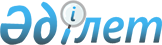 Республикалық меншіктің кейбір мәселелері туралыҚазақстан Республикасы Үкіметінің 2021 жылғы 14 тамыздағы № 560 қаулысы
      "Мемлекеттік мүлік туралы" 2011 жылғы 1 наурыздағы Қазақстан Республикасының Заңы 114-бабының 1-тармағына сәйкес Қазақстан Республикасының Үкіметі ҚАУЛЫ ЕТЕДІ:
      1. Қазақстан Республикасының заңнамасында белгіленген тәртіппен республикалық мүлік:
      1) осы қаулыға 1-қосымшаға сәйкес "Қазақстан Республикасының Цифрлық даму, инновациялар және аэроғарыш өнеркәсібі министрлігі" республикалық мемлекеттік мекемесінің теңгерімінен;
      2) осы қаулыға 2-қосымшаға сәйкес "Қазақстан Республикасы Цифрлық даму, инновациялар және аэроғарыш өнеркәсібі министрлігінің Мемлекеттік көрсетілетін қызметтер комитеті" республикалық мемлекеттік мекемесінің теңгерімінен "Азаматтарға арналған үкімет" мемлекеттік корпорациясы" коммерциялық емес акционерлік қоғамының акцияларын төлеуге берілсін.
      2. Қазақстан Республикасы Қаржы министрлігінің Мемлекеттік мүлік және жекешелендіру комитеті Қазақстан Республикасының Цифрлық даму, инновациялар және аэроғарыш өнеркәсібі министрлігімен бірлесіп, Қазақстан Республикасының заңнамасында белгіленген тәртіппен осы қаулыдан туындайтын шараларды қабылдасын. 
      3. Осы қаулы қол қойылған күнінен бастап қолданысқа енгізіледі. "Қазақстан Республикасының Цифрлық даму, инновациялар және аэроғарыш өнеркәсібі министрлігі" республикалық мемлекеттік мекемесінің теңгерімінен "Азаматтарға арналған үкімет" мемлекеттік корпорациясы" коммерциялық емес акционерлік қоғамының акцияларын төлеуге берілетін республикалық мүліктің тізбесі "Қазақстан Республикасы Цифрлық даму, инновациялар және аэроғарыш өнеркәсібі министрлігінің Мемлекеттік көрсетілетін қызметтер комитеті" республикалық мемлекеттік мекемесінің теңгерімінен "Азаматтарға арналған үкімет" мемлекеттік корпорациясы" коммерциялық емес акционерлік қоғамының акцияларын төлеуге берілетін республикалық мүліктің тізбесі
					© 2012. Қазақстан Республикасы Әділет министрлігінің «Қазақстан Республикасының Заңнама және құқықтық ақпарат институты» ШЖҚ РМК
				
      Қазақстан Республикасының

      Премьер-Министрі

А. Мамин
Қазақстан Республикасы
Үкіметінің
2021 жылғы 14 тамыздағы
№ 560 қаулысына
1-қосымша
Р/с №

Түгендеу нөмірі

Мүліктің атауы

Өлшем бірлігі

Ауданы / Саны

1

2

3

4

5

1
231001000019
Жер учаскесі, Қарағанды облысы, Қарқаралы ауданы, Қарқаралы қаласы, Т.Әубәкіров көшесі, 21-ғимарат, 2а т.е.ү-ж. (кадастрлық нөмірі 09:143:001:601) (S= 0,0587 га)
га
0,0587
2
232101000109
Әкімшілік ғимарат, Қарағанды облысы, Қарқаралы ауданы, Қарқаралы қаласы, Т. Әубәкіров көшесі, 21-ғимарат, 2а т.е.ү-ж. (кадастрлық нөмірі 09:143:001:601:1/2а) (ауд. 383, 4 ш.м.)
ш.м.
383,4
3
231001000018
Жер учаскесі, Қарағанды облысы, Балқаш қаласы, Ленин көшесі, 37А үй

(кадастрлық нөмірі 09:108:002:106:1) (S= 0,0430 га)
га
0,0430
4
232101000110
Тұрғын емес үй-жай, Қарағанды облысы, Балқаш қаласы, Ленин көшесі, 37А үй, 102, 105, 107, 109-каб., (кадастрлық нөмірі 09:108:002:106:1:2/А) (ауд. 46.4 ш.м.)
ш.м.
46,4
5
231001000020
Жер учаскесі, Қарағанды облысы, Қарағанды қаласы, Қазыбек би атындағы аудан, Абай көшесі, 72/2 құрылыс (кадастрлық нөмірі 09:142:117:288) (S=0,0618 га)
га
0,0618 
6
232101000111
Әкімшілік ғимараттың бір бөлігі, Қарағанды облысы, Қарағанды қаласы, Қазыбек би атындағы аудан, Абай көшесі, 72/2 құрылыс (кадастрлық нөмірі 09:142:117:288:1:3) (ауд. 814.4 ш.м.)
ш.м.
814,4
7
231001000021
 Жер учаскесі, Қарағанды облысы, Саран қаласы, Жамбыл көшесі, 85/3 үй (кадастрлық нөмірі 09:144:007:289) (S=0,1942 га)
га
0,1942
8
232101000115
Әкімшілік ғимарат, Қарағанды облысы, Саран қаласы, Жамбыл көшесі, 85/3 үй (кадастрлық нөмірі 09:144:007:289:1/А) (ауд. 734,5 ш. м.)
ш.м.
734,5
9
231001000022
Жер учаскесі, Қарағанды облысы, Ұлытау ауданы, Ұлытау а.о., Ұлытау ауылы, Аманкелді көшесі, 29а учаскесі (кадастрлық нөмірі 09:106:001:712) (S=0,0696 га)
га
0,0696
10
232101000116
Қызметтік үй-жай, Қарағанды облысы, Ұлытау ауданы, Ұлытау а.о., Ұлытау ауылы, Аманкелді көшесі, 29а (кадастрлық нөмірі 09:106:001:712:1/А) (ауд. 29,3 ш. м.)
ш.м
29,3
11
231001000023
Жер учаскесі, Қарағанды облысы, Сәтбаев қаласы, Мәңгілік Ел көшесі, 4-үй (кадастрлық нөмірі 09:112:001:006) (S=0,0213 га)
га
0,0213
12
232101000119
Ғимарат, Қарағанды облысы, Сәтбаев қаласы, Мәңгілік Ел көшесі, 4-үй (кадастрлық нөмірі 09:112:001:006/А) (ауд. 239,3 ш. м.)
ш.м.
239,3
13
231001000024
Жер учаскесі, Қарағанды облысы, Осакаров ауданы, Осакаров кенті, Пристанционная көшесі, 12-үй (кадастрлық нөмірі 09:137:016: 116 9) (S=0,1609 га, оның ішінде үлесі 0,0901 га)
га
0,0901
14
232101000117
Әкімшілік ғимарат, Қарағанды облысы, Осакаров ауданы, Осакаров кенті, Пристанционная көшесі, 12-үй, (кадастрлық нөмірі 09:137:016:116:9:002/А) (ауд. 693, 3 ш. м)
ш.м.
693,3
15
231001000025
Жер учаскесі, Қарағанды облысы, Қаражал қаласы, Ленин көшесі, 18-үй (кадастрлық нөмірі 09:110:004:439) (S=0,0629 га)
га
0,0629
16
232101000114
Әкімшілік мекеменің ғимараты, Қарағанды облысы, Қаражал қаласы, Ленин көшесі, 18-үй  (кадастрлық нөмірі 09:110:004:439:1) (ауд. 550,6 ш. м.)
ш.м.
550,6
17
231001000026
Жер учаскесі, Қарағанды облысы, Бұқар жырау ауданы, Ботақара кенті, Шопанай көшесі, 3-үй (кадастрлық нөмірі 09:140:022:709) (S=0,069 га)
га
0,0690
18
232101000118
ӘӨК ғимараты, Қарағанды облысы, Бұқар жырау ауданы, Ботақара кенті, Шопанай көшесі, 3-үй (кадастрлық нөмірі 09:140:022:709:1/А)  (ауд. 312,7 ш.м.)
ш.м.
312,7
19
231001000027
Жер учаскесі, Қарағанды облысы, Абай ауданы, Абай қаласы, Абай көшесі, 54-құрылыс (кадастрлық нөмірі 09:141:007: 046)  (S=0,1800, оның ішінде үлесі 0,0735 га)
га
0,0735
20
232101000112
Әкімшілік ғимараттың бір бөлігі, Қарағанды облысы, Абай ауданы, Абай қаласы, Абай көшесі, 54-құрылыс (кадастрлық нөмірі 09:141:007:046:2/А) (ауд. 177.4 ш.м.)
ш.м.
177,4
21
231001000028
Жер учаскесі, Қарағанды облысы, Нұра ауданы, Нұра кенті, Сүлейменовтер көшесі, 2/2 құрылыс  (кадастрлық нөмірі 09:136:032:454) (S=0,0665 га)
га
0,0665
22
232101000113
Ғимарат, Қарағанды облысы, Нұра ауданы, Нұра кенті, Сүлейменовтер көшесі, 2/2 құрылыс (кадастрлық нөмірі 09:136:032:000:1/А) (ауд. 380,8 ш. м.)
ш.м.
380,8
23
232101000139
Әкімшілік ғимарат, Жамбыл облысы, Тараз қаласы, Қолбасшы Қойгелді көшесі, 158А ғимарат (кадастрлық нөмірі 06:097:001:115:2:158А/ А) (ауд. 1663.8 ш.м.)

Жер учаскесі, Жамбыл облысы, Тараз қаласы, Қолбасшы Қойгелді көшесі, 158А ғимараты 

(кадастрлық нөмірі 06:097:001:115:2) (S= 0,6547 га) 
ш.м./га
1663,8/0,6547
24
232101000104
Әкімшілік ғимарат, Жамбыл облысы, Тараз қаласы, Қолбасшы Қойгелді көшесі, 158А ғимараты (кадастрлық нөмірі 06:097:001:115;2:158А/А) (ауд. 680.8 ш.м.) 

Жер учаскесі, Жамбыл облысы, Тараз қаласы, Колбасшы Қойгелді көшесі, 158А ғимараты

(кадастрлық нөмірі 06:097:001:115:2)  (S= 0.6547 га) 
ш.м.
680,8
25
232101000105
Әкімшілік ғимарат, Жамбыл облысы, Талас ауданы, Қаратау қаласы, Әлия Молдағұлова көшесі, 49-үй (кадастрлық нөмірі 06:099:001:123:9:49/А) (ауд. 275,2 ш.м.)

Жер учаскесі, Жамбыл облысы, Талас ауданы, Қаратау қаласы, Әлия Молдағұлова көшесі, 49-үй (кадастрлық нөмірі 06:099:001:123:9) (S= 0.155 га) 
ш.м./га
275,2/0,155
26
232101000106
Әкімшілік ғимараты, Жамбыл облысы, Жамбыл ауданы, Аса а.о., Аса ауылы, Абай көшесі, 127-ғимарат (кадастрлық нөмірі 06:099:001:123:9:49/А) (ауд. 275,2 ш. м.)

Жер учаскесі, Жамбыл облысы, Жамбыл ауданы, Аса а.о., Аса ауылы, Абай көшесі, 127-ғимараты (кадастрлық нөмірі 06:088:014:640) (S= 0.0817 га) 
ш.м./га
275,2/0,0817
27
232101000107
Әкімшілік ғимарат, Жамбыл облысы, Мойынқұм ауданы, Мойынқұм ауылы, Қ.Рысқұлбеков көшесі, 2 К (кадастрлық нөмірі 06: 093: 028: 922/А) (ауд. 214.5 ш.м.)

Сарай, Жамбыл облысы, Мойынқұм ауданы, Мойынқұм ауылы, Қ.Рысқұлбеков көшесі, 2 К (кадастрлық нөмірі 06:093:028:922/Г) (ауд. 59.9 ш.м.)

Жер учаскесі, Жамбыл облысы, Мойынқұм ауданы, Мойынқұм ауылы, Қ.Рысқұлбеков көшесі, 2 К

(кадастрлық нөмірі 06:093:028:922) (S= 0.2567 га) 
ш.м./га
274,4/0,2567
28
232101000143
Жапсаржай, Батыс Қазақстан облысы, Ақжайық ауданы, Чапаев а.о., Чапаев ауылы, Ақжайық тұйық көшесі, 2-үй (кадастрлық нөмірі 08:131:001:740:2/А1) (ауд. 60,9 ш. м.)

Жапсаржай, Батыс Қазақстан облысы, Ақжайық ауданы, Чапаев а.о., Чапаев ауылы, Ақжайық тұйық көшесі, 2-үй (кадастрлық нөмірі 08:131:001:740:2/А2) (ауд. 5.9 ш.м.)

Жер учаскесі, Батыс Қазақстан облысы, Ақжайық ауданы, Чапаев а.о., Чапаев ауылы, Ақжайық тұйық көшесі, 2-үй (кадастрлық нөмірі 08:131:001:740:2)
ш.м.
66,8
29
232101000144
Әкімшілік ғимарат, Батыс Қазақстан облысы, Бөрлі ауданы, Ақсай қаласы, Железнодорожная көшесі, 123А үй (кадастрлық нөмірі 08:129:005:856:1/А) (ауд. 513.0 ш.м.)

Жапсаржай, Батыс Қазақстан облысы, Бөрлі ауданы, Ақсай қаласы, Железнодорожная көшесі, 123А үй (кадастрлық нөмірі 08:129:005:085:6/а1) (ауд. 5.6 ш.м.)

Жапсаржай, Батыс Қазақстан облысы,  Бөрлі ауданы, Ақсай қаласы, Железнодорожная көшесі, 123А үй (кадастрлық нөмірі 08:129:005:085:6/а2) (ауд. 5.6 ш.м.) 

Жер учаскесі, Батыс Қазақстан облысы, Бөрлі ауданы, Ақсай қаласы, Железнодорожная көшесі, 123А үй (кадастрлық нөмірі 08:129:005:085:6) 
ш.м.
524,2
30
232101000029
Сарай, Батыс Қазақстан облысы, Тасқала ауданы,Тасқала а.о., Тасқала ауылы, Жуков көшесі, 25-үй (кадастрлық нөмірі 08:124:023:045/2)  (ауд. 27.65 ш. м.)

Жер учаскесі, Батыс Қазақстан облысы, Тасқала ауданы, Тасқала а.о., Тасқала ауылы, Жуков көшесі, 25-үй (кадастрлық нөмірі 08:124:023:045) 
ш.м.
27,65
31
232101000030
Ғимарат, Батыс Қазақстан облысы, Бөкей ордасы ауданы, Сайхин а.о., Сайхин ауылы, Берғалиев көшесі, 1-ғимарат (кадастрлық нөмірі 08:126:013:113:2:1/А) (ауд. 101.6 ш.м. )

Жер учаскесі, Батыс Қазақстан облысы, Бөкей ордасы ауданы, Сайхин а.о., Сайхин ауылы, Берғалиев көшесі, 1-ғимараты (кадастрлық нөмірі 08:126:013:113:2:1) (S= 0.217 га) 
ш.м./га
101,6/0,217
32
232101000031
Ғимарат, Батыс Қазақстан облысы, Теректі ауданы, Федоров а.о., Федоровка ауылы, Сұңқар көшесі, 24-ғимарат (кадастрлық нөмірі 08:125:001:105:5:24/А бөлігі) (ауд. 282.0 ш.м.)

Жер учаскесі, Батыс Қазақстан облысы, Теректі ауданы, Федоров а.о., Федоровка ауылы, Сұңқар көшесі, 24-ғимараты (кадастрлық нөмірі 08:125:001:105:5) (S= 0.2267 га) 
ш.м./га
282,0/0,2267
33
232101000032
Әкімшілік ғимарат (қоршаулар), Батыс Қазақстан облысы, Жаңақала ауданы, Жаңақала а.о., Жаңақала ауылы, Халықтар достығы көшесі, 63-үй, 1-үй-жай (кадастрлық нөмірі 08:115:040:231:9:1/А) (ауд. 96.7 ш.м.)

Жер учаскесі, Батыс Қазақстан облысы, Жаңақала ауданы, Жаңақала а.о., Жаңақала ауылы, Халықтар достығы көшесі, 63-үй, 1-үй-жай (кадастрлық нөмірі 08:115:040:231:9) (S= 0.18 га) 
ш.м./га
96,7/0,18
34
232101000033
Ғимарат, Батыс Қазақстан облысы, Қаратөбе ауданы, Қаратөбе а.о., Қаратөбе ауылы, Құрманғалиев көшесі, 1-ғимарат (кадастрлық нөмірі 08:120:035:490:1/А) (ауд. 101.24 ш.м.)

Жер учаскесі, Батыс Қазақстан облысы, Қаратөбе ауданы, Қаратөбе а.о., Қаратөбе ауылы, Құрманғалиев көшесі, 1-ғимараты (кадастрлық нөмірі 08:120:035:490)  (S= 0.1915 га) 
ш.м./га
101,24/0,1915
35
232101000034
Әкімшілік ғимарат, Батыс Қазақстан облысы, Жәнібек а.о., Жәнібек ауылы, Иманов көшесі, 79-ғимарат (кадастрлық нөмірі 08:116:037:139:1:79/А) (ауд. 109.5 ш.м.)

Жер учаскесі, Батыс Қазақстан облысы, Жәнібек а.о., Жәнібек ауылы, Иманов көшесі, 79-ғимараты (кадастрлық нөмірі 08:116:037:139:1) (S= 2114 ш.м.) 
ш.м./га
109,5/2114
36
232101000035
Әкімшілік ғимарат, Батыс Қазақстан облысы, Сырым ауданы, Жымпиты а.о., Жымпиты ауылы, Қазақстан көшесі, 11-ғимарат, 2 т.е. ү-ж. (кадастрлық нөмірі 08:122:034:007:1:2/А) (ауд. 329.3 ш.м.)

Жер учаскесі, Батыс Қазақстан облысы, Сырым, Жымпиты а.о., Жымпиты ауылы, Қазақстан көшесі, 11-ғимарат, 2 т.е. ү-ж (кадастрлық нөмірі 08:122:034:007) (S= 0.0703 га) 

Жапсаржай, Батыс Қазақстан облысы, Сырым ауданы, Жымпиты а.о., Жымпиты ауылы, Қазақстан көшесі, 11-ғимарат, 2 т.е. ү-ж. (кадастрлық нөмірі 08:122:034:007:1:2/а1) (ауд. 26.4 ш.м.)

Әкімшілік ғимарат, Батыс Қазақстан облысы, Сырым ауданы, Жымпиты а.о., Жымпиты ауылы, Қазақстан көшесі, 1-ғимарат, 2 т.е. ү-ж. (кадастрлық нөмірі 08:122:034:007:1/А) (ауд. 157.9 ш.м.)

Жапсаржай, Батыс Қазақстан облысы, Сырым ауданы, Жымпиты а.о., Жымпиты ауылы, Қазақстан көшесі, 11-ғимарат, 2 т.е. ү-ж. (кадастрлық нөмірі 08:122:034:007:1:2/а2) (ауд. 7.2 ш.м.)
ш.м./га
520,8/0,0703
37
232101000036
Ғимарат, Батыс Қазақстан облысы, Орал қаласы, Жамбыл көшесі, 81-үй

(кадастрлық нөмірі 08:130:025:520:81/И) (ауд. 503.9 ш.м.)

Жапсаржай, Батыс Қазақстан облысы, Орал қаласы, Жамбыл көшесі, 8 -үй

 (кадастрлық нөмірі 08:130:025:520:81/И2) (ауд. 41.7 ш.м.)

Жер учаскесі, Батыс Қазақстан облысы, Орал қаласы, Жамбыл көшесі, 81-үй

(кадастрлық нөмірі 08:130:025:520) (S= 0.2315 га) 

Трансформатор, Батыс Қазақстан облысы, Орал қаласы, Жамбыл көшесі, 81-үй

(кадастрлық нөмірі 08:130:025:607:81/Р) (ауд. 47.3 ш.м.)

Кәріздік сорғы станциясы, Батыс Қазақстан облысы, Орал қаласы, Жамбыл көшесі, 81-үй

(кадастрлық нөмірі 08:130:025:607:81/С) (ауд. 16,2 ш. м.)

Жер учаскесі, Батыс Қазақстан облысы, Орал қаласы, Жамбыл көшесі, 81-үй 

(кадастрлық нөмірі 08:130:025:607) (S= 0.0576 га) 
ш.м./га
611,8/0,2891
38
232101000037
Тұрғын үй жапсаржайы, Батыс Қазақстан облысы, Тасқала ауданы, Тасқала а.о., Тасқала ауылы, Жуков көшесі, 25-үй

(кадастрлық нөмірі 08:124:023:045/А2) (ауд. 21.9 ш.м.)

Әкімшілік ғимарат, Батыс Қазақстан облысы, Тасқала а.о., Тасқала ауылы, Жуков көшесі, 25-үй 

(кадастрлық нөмірі 08:124:023:045/А) (ауд. 128.5 ш.м.)

Жер учаскесі, Батыс Қазақстан облысы, Тасқала ауданы, Тасқала а.о., Тасқала ауылы, Жуков көшесі, 25-үй (кадастрлық нөмірі 08: 124: 023: 045) (S= 0.1968 га) 
ш.м./га
150,4/0,1968
39
232101000038
Монша, Батыс Қазақстан облысы, Тасқала ауданы, Тасқала а.о., Тасқала ауылы, Жуков көшесі, 25-үй

(кадастрлық нөмірі 08:124:023:045/3)    (ауд. 21.33 ш.м.)

Жер учаскесі, Батыс Қазақстан облысы, Тасқала ауданы, Тасқала а.о., Тасқала ауылы, Жуков көшесі, 25-үй

(кадастрлық нөмірі 08:124:023:045) 
ш.м.
21,33
40
232101000039
Гараж, Батыс Қазақстан облысы, Тасқала ауданы, Тасқала а.о., Тасқала ауылы, Жуков көшесі, 25-үй (кадастрлық нөмірі 08:124:023:045/1) (ауд. 28.44 ш. м.)

Жер учаскесі, Батыс Қазақстан облысы, Тасқала ауданы, Тасқала а.о., Тасқала ауылы, Жуков көшесі, 25-үй (кадастрлық нөмірі 08:124:023:045) 
ш.м.
28,44
41
232101000040
Жазғы ас үй, Батыс Қазақстан облысы, Тасқала ауданы, Тасқала а.о., Тасқала ауылы, Жуков көшесі, 25-үй (кадастрлық нөмірі 08:124:023:045/4)   (ауд. 21,62 ш.м.) 

Жер учаскесі, Батыс Қазақстан облысы, Тасқала ауданы, Тасқала а.о., Тасқала ауылы, Жуков көшесі, 25-үй (кадастрлық нөмірі 08:124:023:045) 
ш.м.
21,62
42
232101000041
Қоршау, Батыс Қазақстан облысы, Тасқала ауданы, Тасқала а.о., Тасқала ауылы, Жуков көшесі, 25-үй

(кадастрлық нөмірі 08:124:023:045/I)    (ауд. 1,0 ш.м.) 

Жер учаскесі, Батыс Қазақстан облысы, Тасқала ауданы, Тасқала а.о., Тасқала ауылы, Жуков көшесі, 25-үй (кадастрлық нөмірі 08:124:023:045) 
ш.м.
1,0
43
232101000042
Сарай, Батыс Қазақстан облысы, Тасқала ауданы, Тасқала а.о., Тасқала ауылы, Жуков көшесі, 25-үй

(кадастрлық нөмірі 08:124:023:045/5) (ауд. 21,15 ш.м.) 

Жер учаскесі, Батыс Қазақстан облысы, Тасқала ауданы, Тасқала а.о., Тасқала ауылы, Жуков көшесі, 25-үй (кадастрлық нөмірі 08:124:023:045) 
ш.м.
21,15
44
232101000145
Әкімшілік ғимарат, Атырау облысы, Атырау қаласы, Солтүстік ө.а., 69-құрылыс (кадастрлық нөмірі 04:066:001:268:6:1) (ауд. 2571.96 ш.м.)

Жер учаскесі, Атырау облысы, Атырау қаласы, Солтүстік ө.а., 69-құрылыс (кадастрлық нөмірі 04:066:001:268:6) (S=4 га)

Жылу трассасы, Атырау облысы, Атырау қаласы, Солтүстік ө.а.,  69-құрылыс (кадастрлық нөмірі 04:066:001:268:6:12) (ауд. 271 ш.м.)

Кабель желілері, Атырау облысы, Атырау қаласы, Солтүстік ө.а., 69-құрылыс (кадастрлық нөмірі 04:066:001:268:6:8) (ауд. 1.522 км)

БӨП бекеті Атырау облысы, Атырау қаласы, Солтүстік ө.а., 69-құрылыс (кадастрлық нөмірі 04:066:001:268:6:6) (ауд. 10.23 ш.м.)

Өрт сөндіру сорғысы, Атырау облысы, Атырау қаласы, Солтүстік ө.а., 69-құрылыс (кадастрлық нөмірі  04:066:001:268:6:5) (ауд. 29.12 ш.м.)

Қазандық, Атырау облысы, Атырау қаласы, Солтүстік ө.а., 69-құрылыс (кадастрлық нөмірі  04:066:001:268:6:4) (ауд. 48.16 ш.м.)

Байланыс желісі, Атырау облысы, Атырау қаласы, Солтүстік ө.а., 69-құрылыс (кадастрлық нөмірі  04:066:001:268:6:14) (ауд. 0.907 км.)

Су құбыры, Атырау облысы, Атырау қаласы, Солтүстік ө.а., 69-құрылыс (кадастрлық нөмірі  04:066:001:268:6:10) (ауд. 255 м.)

Газ құбыры, Атырау облысы, Атырау қаласы, Солтүстік ө.а., 69-құрылыс (кадастрлық нөмірі  04:066:001:268:6:13) (ауд. 15 м.)

Павильон, Атырау облысы, Атырау қаласы, Солтүстік ө.а., 69-құрылыс (кадастрлық нөмірі  04:066:001:268:6:3) (ауд. 19,3 ш.м.)

Автокөлік цехы, Атырау облысы, Атырау қаласы, Солтүстік ө.а., 69-құрылыс (кадастрлық нөмірі  04:066:001:268:6:2) (ауд. 627,7 ш.м.)

Кәріз, Атырау облысы, Атырау қаласы, Солтүстік ө.а., 69-құрылыс (кадастрлық нөмірі 04:066:001:268:6:11)  (ауд. 203 м.)

БӨП бекеті, Атырау облысы, Атырау қаласы, Солтүстік ө.а., 69-құрылыс (кадастрлық нөмірі 04:066:001:268:6:7) (ауд. 10.23 ш.м.)

Трансформаторлық қосалқы станция, Атырау облысы, Атырау қаласы, Солтүстік ө.а., 69-құрылыс (кадастрлық нөмірі 04:066:001:268:6) (ауд. 46.1 ш.м.)
ш.м./га/км/м
3362,8/4/2,429/744
45
232101000147
Суық жапсаржай, Атырау облысы, Қызылқоға ауданы, Миялы а.о., Миялы ауылы, Абай Құнанбаев көшесі, 1-ғимарат (кадастрлық нөмірі 04:062:007:361/а) (ауд. 7.5 ш.м.)

Жер учаскесі, Атырау облысы, Қызылқоға ауданы, Миялы а.о., Миялы ауылы, Абай Құнанбаев көшесі, 1-ғимараты (кадастрлық нөмірі 04: 062: 007: 361) (S=0.198 га) 

Кеңсе, Атырау облысы, Қызылқоға ауданы, Миялы а.о., Миялы ауылы, Абай Құнанбаев көшесі, 1-ғимарат (кадастрлық нөмірі 04:062:007:361:1/А) (ауд. 280.0 ш.м.)

Қазандық, Атырау облысы, Қызылқоға ауданы, Миялы а.о., Миялы ауылы, Абай Құнанбаев көшесі, 1-ғимарат (кадастрлық нөмірі 04:062:007:361/Г) (ауд. 15.8 ш.м.)

Жапсаржай, Атырау облысы, Қызылқоға ауданы, Миялы а.о., Миялы ауылы, Абай Құнанбаев көшесі, 1-ғимарат (кадастрлық нөмірі 04:062:007:361/А2) (ауд. 9,9 ш.м.)

Жапсаржай, Атырау облысы, Қызылқоға ауданы, Миялы а.о., Миялы ауылы, Абай Құнанбаев көшесі, 1-ғимарат (кадастрлық нөмірі 04:062:007:361/А1) (ауд. 47.3 ш.м.)
ш.м./га
360,5/0,198
46
232101000067
Әкімшілік ғимарат, Алматы облысы, Алакөл ауданы, Үшарал қаласы, 8 март көшесі, 63-ғимарат,

(кадастрлық нөмірі 03:271:003:1270:1/А) (ауд. 668.2 ш.м.)

Жер учаскесі, Алматы облысы, Алакөл ауданы, Үшарал қаласы, 8 март көшесі, 63-ғимарат (кадастрлық нөмірі 03:271:003:127:0) (S=0.0672 га) 
ш.м./га
668,2/0,0672
47
232101000068
Тұрғын емес құрылыс, Алматы облысы, Көксу ауданы, Балпық а.о., Балпық би ауылы, И.Измайлов көшесі, 10-ғимарат, (кадастрлық нөмірі 03:261:003:505:10/А) (ауд. 468.8 ш.м.)

Тұрғын емес құрылысы, Алматы облысы, Көксу ауданы, Балпық а.о., Балпық би ауылы, И.Измайлов көшесі, 10-ғимарат, (кадастрлық нөмірі 03:261:003:505:10/Б) (ауд. 46.9 ш.м.)

Жер учаскесі, Алматы облысы, Көксу ауданы, Балпық а.о, Балпық би ауылы, И.Измайлов көшесі, 10-ғимараты (кадастрлық нөмірі 03:261:003:505) (S=1240.98 ш.м.) 
ш.м./га
515,7/1240,98
48
232101000069
Әкімшілік ғимарат, Алматы облысы, Қаратал ауданы, Үштөбе қаласы, Абылайхан даңғылы, 22-құрылыс (кадастрлық нөмірі 03:270:012:732:1/А) (ауд. 513.4 ш.м.)

Жер учаскесі, Алматы облысы, Қаратал ауданы, Үштөбе қаласы, Абылайхан даңғылы, 22-құрылыс

(кадастрлық нөмірі 03:270:012:732) (S=0.2269 га) 
ш.м./га
513,4/0,2269
49
232101000070
Кеңсе, Алматы облысы, Еңбекшіқазақ ауданы, Шелек ауылы, Бижанов көшесі, 100-үй

(кадастрлық нөмірі 03:044:255:117:4:/А) (ауд. 648.7 ш.м.)

Кіреберіс, Алматы облысы, Еңбекшіқазақ ауданы, Шелек ауылы, Бижанов көшесі, 100-үй

(кадастрлық нөмірі 03:044:255:117:4:/а) (ауд. 0,0 ш.м.)

Жер учаскесі, Алматы облысы, Еңбекшіқазақ ауданы, Шелек а.о., Шелек ауылы, Бижанов көшесі, 100-үй (кадастрлық нөмірі 03:044:255:117:4) (S=0.2225 га)

Әкімшілік ғимарат, Алматы облысы, Еңбекшіқазақ ауданы, Шелек а.о.,  Шелек ауылы, Бижанов көшесі, 100-үй (кадастрлық нөмірі 03:044:255:117:4:1/А) (ауд. 589.3 ш.м.)

Қазандық, Алматы облысы, Еңбекшіқазақ ауданы, Шелек ауылы а.о., Шелек ауылы, Бижанов көшесі, 100-үй (кадастрлық нөмірі 03:044:255:117:4:/А1) (ауд. 28.1 ш.м.)
ш.м./га
1266,1/0,2225
50
232101000071
Әкімшілік ғимарат, Алматы облысы, Текелі қаласы, Тәуелсіздік көшесі, 9-үй 

(кадастрлық нөмірі 03:269:007:133:09) (ауд. 1034.5 ш.м.)

Жер учаскесі, Алматы облысы, Текелі қаласы, Тәуелсіздік көшесі, 9-үй

(кадастрлық нөмірі 03:269:007:133:09)  S=0.0591 га) 
ш.м./га
1034,5/0,0591
51
232101000072
Әкімшілік ғимарат, Алматы облысы, Ақсу ауданы, Жансүгіров а.о., Жансүгіров ауылы, Желтоқсан көшесі, 1 Б құрылыс (кадастрлық нөмірі 03:254:052:322:1/А) (ауд. 74.5 ш.м.)

Жер учаскесі, Алматы облысы, Ақсу ауданы, Жансүгіров а.о., Жансүгіров ауылы, Желтоқсан көшесі, 1 Б құрылыс

(кадастрлық нөмірі 03:254:052:322)  (S=0.0826 га) 
ш.м./га
74,5/0,0826
52
232101000073
Әкімшілік ғимарат, Павлодар облысы, Шарбақты ауданы, Шарбақты а.о., Шарбақты ауылы, Малайсары Тархан көшесі, 42/1 ғимарат

(кадастрлық нөмірі 14:213:100:339:1/А) (ауд. 239.3 ш.м.)

Жер учаскесі, Павлодар облысы, Шарбақты ауданы, Шарбақты а.о., Шарбақты ауылы, Малайсары Тархан көшесі, 42/1 ғимараты

(кадастрлық нөмірі 14: 213: 100: 339) (S= 0.33 га) 
ш.м./га
239,3/0,33
53
232101000074
Әкімшілік ғимаратының бір бөлігі, Павлодар облысы, Павлодар қаласы, Толстой көшесі, 10-құрылыс, 2 т.е.ү-ж.

(кадастрлық нөмірі 14:218:012:124:3:626:3/А) (ауд. 197.2 ш.м.)

Жер учаскесі, Павлодар облысы, Павлодар қаласы, Толстой көшесі, 10-құрылыс, 2 т.е. ү-ж 

(кадастрлық нөмірі 14:218:012:124:3) (S= 0.0221 га) 
ш.м./га
197,2/0,0221
54
232101000075
Қызметтік үй-жай, Павлодар облысы, Май ауданы, Көктүбек а.о., Көктөбе ауылы, Сәкен Сейфуллин көшесі, 13-құрылыс (кадастрлық нөмірі 14:210:028:292:1/А) (ауд. 93.7 ш.м.)

Жер учаскесі, Павлодар облысы, Май ауданы, Көктүбек а.о., Көктөбе ауылы, Сәкен Сейфуллин көшесі, 13-құрылыс

(кадастрлық нөмірі 14:210:028:292) (S= 0.0252 га) 
ш.м./га
93,7/0,0252
55
232101000076
Әкімшілік ғимарат, Павлодар облысы, Павлодар қаласы, Михаил Есенәлиев көшесі, 24-құрылыс, 1 т.е. ү-ж. 

(кадастрлық нөмірі 14:218:012:122:6:80:3) (ауд. 1109.8 ш.м.)

Жер учаскесі, Павлодар облысы, Павлодар қаласы, Михаил Есенәлиев көшесі, 24-құрылыс, 1 т.е. ү-ж

(кадастрлық нөмірі 14:218:012:122:6) (S= 0.0454 га) 
ш.м./га
1109,8/0,0454
56
232101000077
Әкімшілік ғимарат, Павлодар облысы, Аққулы ауданы, Аққулы а.о., Аққулы ауылы, Тәшімов көшесі, 114-ғимарат

(кадастрлық нөмірі 14:209:120:368:1/А) (ауд. 314.8 ш.м.)

Қазандық ғимараты, Павлодар облысы, Аққулы ауданы, Аққулы а.о., Аққулы ауылы, Тәшімов көшесі, 114-ғимарат

(кадастрлық нөмірі 14:209:120:368:1/Б) (ауд. 63.5 ш.м.)

Жер учаскесі, Павлодар облысы, Аққулы ауданы, Аққулы а.о., Аққулы ауылы, Тәшімов көшесі, 114-ғимараты

(кадастрлық нөмірі 14:209:120:368) (S= 0.1938 га) 
ш.м./га
378,3/0,1938
57
232101000078
Әкімшілік ғимарат, Павлодар облысы, Ертіс ауданы, Ертіс а.о., Ертіс ауылы, Иса Байзақов көшесі, 14-құрылыс 

(кадастрлық нөмірі 14:216:003:572:1:15) (ауд. 82.7 ш.м.)

Жер учаскесі, Павлодар облысы, Ертіс ауданы, Ертіс а.о., Ертіс ауылы, Иса Байзақов көшесі, 14-құрылыс (кадастрлық нөмірі 14:216:003:572) (S= 0.021 га) 
ш.м./га
82,7/0,021
58
232101000079
Әкімшілік ғимаратының бір бөлігі, Павлодар облысы, Железин ауданы, Железин а.о., Железин ауылы, Квитков көшесі,  7-құрылыс 

(кадастрлық нөмірі 14:206:170:685:1/А) (ауд. 249.7 ш.м.)

Жер учаскесі, Павлодар облысы, Железин ауданы, Железин а.о., Железин ауылы, Квитков көшесі, 7-құрылыс

(кадастрлық нөмірі 14:206:170:685) (S= 0.0305 га) 
ш.м./га
249,7/0,0305
59
232101000080
Ғимарат, Қызылорда облысы, Қазалы ауданы, Әйтеке би кенті, Жанқожа Нұрмұхамедұлы көшесі, 98А үй

(кадастрлық нөмірі 10:150:002:000:(57:0098:234Н/00364:234Н/003: 64)/А) (ауд. 27.51 ш.м.) 
ш.м.
27,51
60
232101000081
Әкімшілік ғимарат, Қызылорда облысы, Арал ауданы, Арал қаласы, Қарасақал Ерімбет көшесі, 27/2 ғимарат

(кадастрлық нөмірі 10:147:008:000:(47:27-2:132Н / 00147)/А) (ауд. 126.4 ш.м.) 

Жер учаскесі, Қызылорда облысы, Арал ауданы, Арал қаласы, Қарасақал Ерімбет көшесі, 27/2 ғимараты

(кадастрлық нөмірі 10:147:008:000:(47:27-2:132) 
ш.м.
126,4
61
232101000082
Әкімшілік ғимарат, Қызылорда облысы, Қармақшы ауданы, Жосалы кенті, Амангелді Иманов көшесі, 42Б ғимараты

(кадастрлық нөмірі 10:151:001:213/А) (ауд. 40,3 ш.м.)

Жер учаскесі, Қызылорда облысы, Қармақшы ауданы, Жосалы кенті, Амангелді Иманов көшесі, 42б ғимараты 

(кадастрлық нөмірі 10:151:001:213) 
ш.м.
40,3
62
232101000083
Үй-жай, Қызылорда облысы, Жалағаш ауданы, Жалағаш кенті, Әйтеке би көшесі, 44-құрылыс

(кадастрлық нөмірі 10:148:003:162:2)   (ауд. 26,4 ш.м.)

Жер учаскесі, Қызылорда облысы, Жалағаш ауданы, Жалағаш кенті, Әйтеке би көшесі, 44-құрылыс

(кадастрлық нөмірі 10:148:003:162:2) 
ш.м.
26,4
63
232101000084
Әкімшілік ғимарат, Қызылорда облысы, Жаңақорған ауданы, Жаңақорған кенті, Зұлпыхар Мұсаханов көшесі, 2-үй (кадастрлық нөмірі 10:149:001:000:(4:002б:434Н/00405:434Н/00405)/А) (ауд. 47.3 ш.м.) 

Жер учаскесі, Қызылорда облысы, Жаңақорған ауданы, Жаңақорған кенті, Зұлпыхар Мұсаханов көшесі, 2-үй

(кадастрлық нөмірі 10:149:001:000:(4:002б: 434) 
ш.м.
47,3
64
232101000085
Кеңсе, Қызылорда облысы, Шиелі ауданы, Шиелі кенті, Тұрар Рысқұлов көшесі, 70А үй 

(кадастрлық нөмірі 10:154:000:000:(73:008*:38/05703)/1) 

(ауд. 40.4 ш.м.) 

Жер учаскесі, Қызылорда облысы, Шиелі ауданы, Шиелі кенті, Тұрар Рысқұлов көшесі, 70А үй (кадастрлық нөмірі 10:154:000:000:(73:008*:38) 
ш.м.
40,4
65
231001000010
Жер учаскесі, Шығыс Қазақстан облысы, Бородулиха ауданы, Бородулиха ауданы, Бородулиха а.о., Бородулиха ауылы, Молодежная көшесі, 25-үй, 3 т.е. ү-ж. (кадастрлық нөмірі 05:241:002:123:4)            (S= 0.0188 га.) 
га
0,0188
66
232101000093
Әкімшілік ғимарат, Шығыс Қазақстан облысы Бородулиха ауданы, Бородулиха а.о., Бородулиха ауылы, Молодежная көшесі, 25-үй, 3 т.е. ү-ж. (кадастрлық нөмірі 05:241:002:123:4:1/А) (ауд. 188.0 ш.м.) 
ш.м.
188,0
67
231001000011
Жер учаскесі, Шығыс Қазақстан облысы, Бесқарағай ауданы, Бесқарағай а.о., Бесқарағай ауылы, Пушкин көшесі, 2а ғимарат (кадастрлық нөмірі 05:240:001:324) (S= 3.76 га) 
га
3,76
68
232101000091
Ғимарат, Шығыс Қазақстан облысы, Бесқарағай ауданы, Бесқарағай а.о., Бесқарағай ауылы, Пушкин көшесі, 2А ғимарат (кадастрлық нөмірі 05:240:001:324:2/Д бөлігі) (ауд. 228.0 ш.м.)
ш.м.
228,0
69
231001000012
Жер учаскесі, Шығыс Қазақстан облысы, Глубокое ауданы, Глубокое кенті, Попович көшесі, 22-үй, 5 т.е. ү-ж.

(кадастрлық нөмірі 05:068: 060: 138.)                (S= 0.0205 га)
га
0,0205
70
232101000088
Кеңсе, Шығыс Қазақстан облысы, Глубокое ауданы, Глубокое кенті, Попович көшесі, 22-үй, 5 т.е. ү-ж.

(кадастрлық нөмірі 05:068:060:138:1/А) (ауд. 286.8 ш.м.)
ш.м.
286,8
71
231001000013
Жер учаскесі, Шығыс Қазақстан облысы, Жарма ауданы, Қалбатау а.о., Қалбатау ауылы, Достық көшесі, 98/1 үй 

(кадастрлық нөмірі 05:068:060:138) (S= 0.1385 га)
га
0,1385 
72
232101000087
Ғимарат, Шығыс Қазақстан облысы, Жарма ауданы, Қалбатау а.о., Қалбатау ауылы, Достық көшесі, 98/1 үй

(кадастрлық нөмірі 05:243:001:782:3/А) (ауд. 263.3 ш.м.)

Кіреберіс тобы, Шығыс Қазақстан облысы, Жарма ауданы, Қалбатау а.о., Қалбатау ауылы, Достық көшесі, 98/1

(кадастрлық нөмірі 05:243:001:782:2/а) (ауд. 13.8 ш.м.)
ш.м.
277,1
73
231001000014
Жер учаскесі, Шығыс Қазақстан облысы, Өскемен қаласы, Белинский көшесі, 37А үй (кадастрлық нөмірі 05:085:052:850:2) (S= 0,2121 га)
га
0,2121
74
232101000092
Ғимараттың бір бөлігі, Шығыс Қазақстан облысы, Өскемен қаласы, Белинский көшесі, 37А үй (кадастрлық нөмірі 05:085:052:850:2/А) (ауд. 462.3 ш.м.)
ш.м.
462,3
75
231001000015
Жер учаскесі, Шығыс Қазақстан облысы, Глубокое ауданы, Глубокое кенті, Попович көшесі, 20-үй, 33-пәтер 

(кадастрлық нөмірі 05:068:060:061) (S= 0.0033 га)
га
0,0033
76
232101000090
Кеңсе, Шығыс Қазақстан облысы, Глубокое ауданы, Глубокое кенті, Попович көшесі, 20-үй, 33-пәтер

(кадастрлық нөмірі 5:068:060:061:1:33/А) (ауд. 42.2 ш.м.)
ш.м.
42,2
77
231001000016
Жер учаскесі, Шығыс Қазақстан облысы, Ұлан ауданы, Қасым Қайсенов кенті,  З.Ахметов көшесі, 5-ғимарат, 4 т.е.ү-ж. 

(кадастрлық нөмірі 05:079:033:162:4) (S= 0,0191 га)
га
0,0191
78
232101000094
Әкімшілік үй-жай, Шығыс Қазақстан облысы, Ұлан ауданы, Қасым Қайсенов кенті, З.Ахметов көшесі, 5-ғимарат, 4 т.е. ү-ж. (кадастрлық нөмірі 05:079:033:162:4:1:4/А) (ауд. 124.0 ш.м.)
ш.м.
124,0
79
231001000017
Үй-жай, Шығыс Қазақстан облысы, Аягөз ауданы, Аягөз қаласы, А. Тәңірбергенов көшесі, 45А үй, 6-пәтер (кадастрлық нөмірі 05:251:008:172:1:6/А) (ауд. 25.5 ш.м.) 

Жер учаскесі, Шығыс Қазақстан облысы, Аягөз ауданы, Аягөз қаласы, А. Тәңірбергенов көшесі, 45А, 6-пәтер

(кадастрлық нөмірі 05:251:008:172:1:6)
ш.м.
25,5
80
232101000089
Жер учаскесі, Шығыс Қазақстан облысы, Аягөз ауданы, Аягөз қаласы, А.Тәңірбергенов көшесі, 45а (кадастрлық нөмірі 05:251:008:172)
га
0,2003
81
232101000095
Әкімшілік ғимарат, Түркістан облысы, Арыс қаласы, Ергөбек көшесі, 109-ғимарат (кадастрлық нөмірі 19:302:001:199:0/А) (ауд. 752.3 ш.м.)

Жер учаскесі, Түркістан облысы, Арыс қаласы, Ергөбек көшесі, 109 ғимараты

(кадастрлық нөмірі 19:302:001:199:0) (S=0.1242 га) 
ш.м./га
752,3/0,1242
82
232101000096
Әкімшілік ғимарат, Түркістан облысы, Қазығұрт ауданы, Қазығұрт а.о., Қазығұрт ауылы, Д. Қонаев көшесі, 90/3 ғимарат

(кадастрлық нөмірі 19:289:104:117:0:1/А) (ауд.  517.8 ш.м.)

Жер учаскесі, Түркістан облысы, Қазығұрт ауданы, Қазығұрт а.о., Қазығұрт ауылы, Д.Қонаев көшесі, 90/3 ғимараты

(кадастрлық нөмірі 19:289:104:117:0) (S= 0.07168 га) 
ш.м./га
517,8/0,07168
83
232101000097
Әкімшілік ғимарат, Түркістан облысы, Жетісай ауданы, Жетісай қаласы, Ахмет Яссауи көшесі, 21Б құрылыс 

(кадастрлық нөмірі 19:303:011:919/а)       (ауд. 257.7 ш.м.)

Жапсаржай, Түркістан облысы, Жетісай ауданы, Жетісай қаласы, Ахмет Яссауи көшесі, 21Б құрылыс

(кадастрлық нөмірі 19:303:011:919/Г1) (ауд. 9.8 ш.м.)

Дәретхана, Түркістан облысы, Жетісай ауданы, Жетісай қаласы, Ахмет Яссауи көшесі, 21Б құрылыс

(кадастрлық нөмірі 19:303:011:919/Г2) (ауд. 2.4 ш.м.)

Дәліз, Түркістан облысы, Жетісай ауданы, 

Жетісай қаласы, Ахмет Яссауи көшесі, 21Б құрылыс

(кадастрлық нөмірі 19:303:011:919/Г) (ауд. 9.8 ш.м.)

Жер учаскесі, Түркістан облысы, Жетісай ауданы, Жетісай қаласы, Ахмет Яссауи көшесі, 21Б құрылыс

(кадастрлық нөмірі 19:303:011:919) (S= 0.090555 га) 
ш.м./га
279,7/0,090555
84
232101000098
Әкімшілік ғимарат, Түркістан облысы, Бәйдібек ауданы, Шаян а.о., Шаян ауылы, Тұрар Рысқұлов көшесі, 36 

(кадастрлық нөмірі 19:286:080:110:2:1/А) (ауд. 192.7 ш.м.)

Жер учаскесі, Түркістан облысы, Бәйдібек ауданы, Шаян а.о., Шаян ауылы, Тұрар Рысқұлов көшесі, 36-ғимараты

(кадастрлық нөмірі 19:286:080:110:2) (S= 0.1423 га) 
ш.м./га
192,7/0,1423
85
232101000099
Әкімшілік ғимарат, Түркістан облысы, Төле би ауданы, Леңгір қаласы, Төле би көшесі, 366-үй 

(кадастрлық нөмірі 19:305:006:204:0:1/А) (ауд. 458.2 ш.м.)

Қазандық, Түркістан облысы, Төле би ауданы, Леңгір қаласы, Төле би көшесі, 366-үй 

(кадастрлық нөмірі 19:305:006:204:0:1/Г1) (ауд. 11.0 ш.м.)

Дәретхана, Түркістан облысы, Төле би ауданы, Леңгір қаласы, Төле би көшесі, 366-үй

(кадастрлық нөмірі 19:305:006:204:0:1/Г2) (ауд. 11.0 ш.м.)

Кіреберіс, Түркістан облысы, Төле би ауданы, Леңгір қаласы, Төле би көшесі, 366-үй

(кадастрлық нөмірі 19:305:006:204:0:1/а1) (ауд. 3.0 ш.м.)

Жер учаскесі, Түркістан облысы, Төле би ауданы, Леңгір қаласы, Төле би көшесі, 366-үй (кадастрлық нөмірі 19:305:006:204:0) (S= 0.2422 га) 

Гараж, Түркістан облысы, Төле би ауданы, Леңгір қаласы, Төле би көшесі, 366-үй (кадастрлық нөмірі 19:305:006:204:0:1/Г) (ауд. 92.0 ш.м.)
ш.м./га
575,2/0,2422
86
232101000100
Ғимарат, Түркістан облысы, Келес ауданы, Абай ауылы, Д.Қонаев, 73-құрылыс 

(кадастрлық нөмірі 19:296:229:118:3:4/І) (ауд. 18.3 ш.м.)

Жер учаскесі, Түркістан облысы, Келес ауданы, Абай ауылы, Д. Қонаев көшесі, 73-құрылыс

(кадастрлық нөмірі 19:296:229:118:3) (S= 0.0832 га) 
ш.м./га
18,3/0,0832
87
232101000101
Әкімшілік ғимарат, Түркістан облысы, Отырар ауданы, Шәуілдір а.о., Шәуілдір ауылы, Жібек жолы даңғылы, 26-ғимарат 

(кадастрлық нөмірі 19:294:088:808:1/А) 

(ауд. 1082.0 ш.м.)

Жер учаскесі, Түркістан облысы, Отырар ауданы, Шәуілдір а.о., Шәуілдір ауылы, Жібек жолы даңғылы, 26-ғимараты

(кадастрлық нөмірі 19:294:088:808) (S= 0.2324 га) 
ш.м./га
1082,0/0,2324
88
232101000102
Әкімшілік ғимарат, Түркістан облысы, Түлкібас ауданы, Майлыкент а.о., Тұрар Рысқұлов ауылы, Т.Рысқұлов көшесі, 189-құрылыс

(кадастрлық нөмірі 19:300:049:736:1/А) (ауд. 488.86 ш.м.)

Қазандық, Түркістан облысы, Түлкібас ауданы, Майлыкент а.о., Тұрар Рысқұлов ауылы, Т.Рысқұлов көшесі, 189-құрылыс

(кадастрлық нөмірі 19:300:049:736:1/Г1) (ауд. 21.9 ш.м.)

Жер учаскесі, Түркістан облысы, Түлкібас ауданы, Майлыкент а.о., Тұрар Рысқұлов ауылы, Т.Рысқұлов көшесі, 189-құрылыс (кадастрлық нөмірі 19:300:049:736) (S= 0.1171 га)
ш.м./га
510,76/0,1171
89
232101000103
Әкімшілік ғимарат, Түркістан облысы, Шардара ауданы, Шардара қаласы, Абай көшесі, 20-үй (кадастрлық нөмірі 19:308:003:204:5:1/А) (ауд. 875.5 ш.м.)

Жер учаскесі, Түркістан облысы, Шардара ауданы, Шардара қаласы, Абай көшесі, 20-үй

(кадастрлық нөмірі 19:308:003:204:5:1)
ш.м.
875,5
90
232101000108
Ғимараттың бір бөлігі, Қостанай облысы, Қостанай ауданы, Тобыл қаласы, Тәуелсіздік көшесі, 53-ғимарат

(кадастрлық нөмірі 12:183:009:324:1)

Жер учаскесі, Қостанай облысы, Қостанай ауданы, Тобыл қаласы, Тәуелсіздік көшесі, 53-ғимарат

(кадастрлық нөмірі 12:183:009:324)                  (S= 0.2131 га) 
ш.м./га
477,6/0,2131
91
232101000120
Ғимарат, Қостанай облысы, Лисаков қаласы, 4 ш.а., 34Б ғимарат 

(кадастрлық нөмірі 12:194:001:109:2:1) (ауд. 386.5 ш.м.)

Жер учаскесі, Қостанай облысы, Лисаков қаласы, 4-ш.а., 34б ғимарат

(кадастрлық нөмірі 12:194:001:109:2) (S= 0.0616 ш.м.) 
ш.м./га
386,5/0,0616
92
232101000121
Әкімшілік ғимарат, Қостанай облысы, Амангелді ауданы, Амангелді а.о., Амангелді ауылы, Б.Майлин көшесі, 27-үй (кадастрлық нөмірі 12:272:002:626:1/А) (ауд. 209.4 ш.м.)

Жер учаскесі, Қостанай облысы, Амангелді ауданы, Амангелді а.о., Амангелді ауылы, Б.Майлин көшесі, 27-үй  (кадастрлық нөмірі 12:272:002:626) (S= 0.0437 ш. м.) 
ш.м./га
209,4/0,0437
93
232101000122
Ғимараттың бір бөлігі, Қостанай облысы, Қарабалық ауданы, Қарабалық кенті, Космонавтов көшесі, 16-ғимарат

(кадастрлық нөмірі 12:182:003:107:6:1/А) (ауд. 245.8 ш.м.)

Жер учаскесі, Қостанай облысы, Қарабалық ауданы, Қарабалық кенті, Космонавтов көшесі, 16-ғимараты

182:003:107:6) (S= 01619 га.) 
ш.м./га
245,8/0,1619
94
232101000123
Ғимараттың бір бөлігі, Қостанай облысы, Қарасу ауданы, Қарасу а.о., Қарасу ауылы, Комсомольская көшесі,                         24-ғимарат (кадастрлық нөмірі 12:181:001:853:2/А) (ауд. 294.6 ш.м.)

Жер учаскесі, Қостанай облысы, Қарасу ауданы, Қарасу а.о., Қарасу ауылы, Комсомольская көшесі, 24-ғимараты (кадастрлық нөмірі 12:181:001:853) (S= 0.2035 га) 
ш.м./га
294,6/0,2035
95
232101000124
Әкімшілік ғимарат, Қостанай облысы, Рудный қаласы, Комсомольский даңғылы, 22-үй (кадастрлық нөмірі 12:195:004:369:4:1/А) (ауд. 386.5 ш.м.)

Жер учаскесі, Қостанай облысы, Рудный қаласы, Комсомольский даңғылы, 22-үй (кадастрлық нөмірі 12:195:004:369:4) (S= 0.0618 га) 
ш.м./га
386,5/0,1618
96
232101000125
Әкімшілік ғимарат, Қостанай облысы, Федоров ауданы, Федоров а.о., Федоровка ауылы, Красноармейская көшесі, 56-үй

(кадастрлық нөмірі 12:191:002:638:1/А) (ауд. 823 ш.м.)

Жер учаскесі, Қостанай облысы, Федоров ауданы, Федоров а.о., Федоровка ауылы, Красноармейская көшесі, 56-үй (кадастрлық нөмірі 12:191:002:638) (S= 0.0466 га) 
ш.м./га
823/0,0466
97
232101000126
Әкімшілік мекеме, Қостанай облысы, Жангелдин ауданы, Торғай ауылы, Қ.Алтынсары көшесі, 73-ғимарат

(кадастрлық нөмірі 12:276:002:007:1/А) (ауд. 181.1 ш.м.)

Жер учаскесі, Қостанай облысы, Жангелдин ауданы, Торғай ауылы, Қ. Алтынсары көшесі, 73-ғимараты

(кадастрлық нөмірі 12: 276: 002: 007) (S= 0.1469 га)
ш.м./га
181,1/0,1469
98
232101000127
Әкімшілік ғимарат, Қостанай облысы, Денисов ауданы, Денисов а.о., Денисов ауылы, Советская көшесі, 13-құрылыс

(кадастрлық нөмірі 12:187:002:388:1/А) (ауд. 260.4 ш.м.)

Жер учаскесі, Қостанай облысы, Денисов ауданы, Денисов а.о., Денисов ауылы, Советская көшесі, 13-құрылыс

(кадастрлық нөмірі 12:187:002:388) (S= 0.1287 га) 
ш.м./га
260,4/0,1287
99
232101000128
Әкімшілік ғимарат, Қостанай облысы, Қамысты ауданы, Қамысты а.о., Қамысты ауылы, Ержанов көшесі, 66-ғимарат, 3 т.е.ү-ж. (кадастрлық нөмірі 12:180:002:583:1/А1) (ауд. 206.0 ш.м.)

Жер учаскесі, Қостанай облысы, Қамысты ауданы, Қамысты а.о., Қамысты ауылы, Ержанов көшесі, 66-ғимарат, 3 т.е.ү-ж. (кадастрлық нөмірі 12:180:002:583) (S= 0.01723 га) 
ш.м./га
206,0/0,01723
100
232101000129
Әкімшілік ғимарат, Қостанай облысы, Науырзым ауданы, Қарамеңді а.о., Қарамеңді ауылы, Шаяхметов көшесі, 2-үй (кадастрлық нөмірі 12:186:002:658:1/А) (ауд. 210.4 ш.м.)

Жер учаскесі, Қостанай облысы, Науырзым ауданы, Қарамеңді а.о., Қарамеңді ауылы, Шаяхметов көшесі, 2-үй (кадастрлық нөмірі 12:186:002:658) (S= 0.4124 га) 
ш.м./га
210,4/0,4124
101
232101000130
Ғимараттың бір бөлігі, Қостанай облысы, Рудный қаласы, Ленин көшесі, 135-құрылыс, 3 т.е.ү-ж. (кадастрлық нөмірі 12:195:005:177:1:3/А) (ауд. 183.1 ш.м.)

Жер учаскесі, Қостанай облысы, Рудный қаласы, Ленин көшесі, 135-құрылыс, 3 т.е.ү-ж (кадастрлық нөмірі 12: 195: 005: 177) (S= 0.0423 га) 
ш.м./га
183,1/0,0423
102
232101000146
Әкімшілік ғимаратының бір бөлігі Қостанай облысы, Рудный қаласы, Ғарышкерлер даңғылы, 12-құрылыс,

(кадастрлық нөмірі 12:195:010:349: 2:1:1/А) (ауд. 1427.9 ш.м.)

Жер учаскесі, Қостанай облысы, Рудный қаласы, Ғарышкерлер даңғылы, 12-құрылыс (кадастрлық нөмірі 12:195:010:349:1) (S=.0.3288 га) 
ш.м./га
1427,9/0,3288
103
232101000131
Әкімшілік ғимарат, Ақмола облысы, Біржан сал ауданы, Степняк қаласы, Абылай хан көшесі, 10 Б құрылыс 

(кадастрлық нөмірі 01:176:001:121:2:1/А)

(ауд. 303.0 ш.м.)

Жер учаскесі, Ақмола облысы, Біржан сал ауданы, Степняк қаласы, Абылай хан көшесі, 10 Б құрылыс (кадастрлық нөмірі 01:176:001:121:2:1)
ш.м.
303,0
104
232101000132
Әкімшілік ғимарат, Ақмола облысы, Бурабай ауданы, Щучинск қаласы, Бәйтерек көшесі, 8-үй (кадастрлық нөмірі 01:177:007:120:8/А) (ауд. 174 ш.м.) 

Жер учаскесі, Ақмола облысы, Бурабай ауданы, Щучинск қаласы, Бәйтерек көшесі, 8-үй (кадастрлық нөмірі 01:177:007:120:8) 
ш.м.
174
105
232101000133
Әкімшілік-тұрмыстық ғимарат, Ақмола облысы, Зеренді ауданы, Зеренді а.о., Зеренді ауылы, Тәуелсіздік көшесі, 52-ғимарат, 2 т.е. ү-ж. (кадастрлық нөмірі 01:160:004:158:9:2/А) (ауд. 200,8 ш.м.)

Жер учаскесі, Ақмола облысы, Зеренді ауданы, Зеренді а.о., Зеренді ауылы, Тәуелсіздік көшесі, 52-ғимарат, 2 т.е. ү-ж

(кадастрлық нөмірі 01:160:004:158:9:2)
ш.м.
200,8
106
232101000142
Әкімшілік-тұрмыстық ғимарат, Ақмола облысы, Көкшетау қаласы, М.Әуезов көшесі, 189а ғимарат (кадастрлық нөмірі 01:174:003:500:1/А) (ауд. 635.6 ш.м.) 

Жер учаскесі, Ақмола облысы, Көкшетау қаласы, М.Әуезов көшесі, 189а ғимараты 

(кадастрлық нөмірі 01:174:003:500) 
ш.м.
635,6
107
232101000140
Шеберханалар, Солтүстік Қазақстан облысы, Тайынша ауданы, Тайынша қаласы, Астана көшесі, 166-үй

(кадастрлық нөмірі 15:175:001:132:4:В) (ауд. 30,8 ш.м.)

Архив, Солтүстік Қазақстан облысы, Тайынша ауданы, Тайынша қаласы, Астана көшесі, 166-үй (кадастрлық нөмірі 15:175:001:132:4:Б) (ауд. 17,7 ш.м.)

Жер учаскесі, Солтүстік Қазақстан облысы, Тайынша ауданы, Тайынша қаласы, Астана көшесі, 166-үй 

(кадастрлық нөмірі 15:175:001:132:4)
ш.м.
48,5
108
232101000141
Әкімшілік ғимарат, Солтүстік Қазақстан облысы, Тайынша ауданы, Тайынша қаласы, Астана көшесі, 166-үй 

(кадастрлық нөмірі 15:175:001:132:4:А) (ауд. 576.2 ш.м.) 

Жер учаскесі, Солтүстік Қазақстан облысы, Тайынша ауданы, Тайынша қаласы, Астана көшесі, 166-үй 

(кадастрлық нөмірі 15:175:001:132:4) 
ш.м.
576,2
109
232101000066
Кеңсе, Солтүстік Қазақстан облысы, Шал ақын ауданы, Сергеевка қаласы, Желтоқсан көшесі, 31-үй (кадастрлық нөмірі 15:235:061:361:0) (S=0.0102 ш. м.) 

Жер учаскесі, Солтүстік Қазақстан облысы, Шал ақын ауданы, Сергеевка қаласы, Желтоқсан көшесі, 31-үй 

(кадастрлық нөмірі 15:235:061:361:3) (ауд. 140,0 ш.м.)
га/ш.м.
0,0102/140,0
110
232101000043
Әкімшілік ғимарат, Солтүстік Қазақстан облысы, Мағжан Жұмабаев ауданы, Булаев қаласы, Юбилейная көшесі,                   62-ғимарат (кадастрлық нөмірі 15:232:071:902:3)   (ауд. 365.0 ш.м.)

Жер учаскесі, Солтүстік Қазақстан облысы, Мағжан Жұмабаев ауданы, Булаев қаласы, Юбилейная көшесі, 62-ғимараты (кадастрлық нөмірі 15:232:071:902) (S= 0.0589 га) 
ш.м./га
365,0/0,0589
111
232101000044
Жапсарлас салынған тұрғын емес үй-жай, Солтүстік Қазақстан облысы, Ғабит Мүсірепов атындағы аудан, Новоишим а.о., Ленин көшесі, 7-үй (кадастрлық нөмірі 15:165:003:946:1/А) (ауд. 359.4 ш.м.)

Жер учаскесі, Солтүстік Қазақстан облысы, Ғабит Мүсірепов атындағы аудан, Новоишим а.о., Ленин көшесі, 7-үй 

(кадастрлық нөмірі 15:165:003:946) (S= 0.0632 га)
ш.м./га
359,4/0,0632
112
232101000045
Ғимарат, Солтүстік Қазақстан облысы, Ш.Уәлиханов ауданы, Кішкенекөл а.о., Кішкенекөл ауылы, Ш.Уәлиханов көшесі., 80-ғимарат (кадастрлық нөмірі 15:162:002:820:1) (ауд. 281.5 ш.м.)

Жер учаскесі, Солтүстік Қазақстан облысы, Ш.Уәлиханов ауданы, Кішкенекөл а.о., Кішкенекөл ауылы, Ш. Уәлиханов көшесі, 80-ғимараты 

(Кадастрлық нөмірі 15:162:002:820) (S= 0.18 га) 
ш.м./га
281,5/0,18
113
232101000134
Ғимарат, Солтүстік Қазақстан облысы, Петропавл қаласы, Қазақстан Конституциясы көшесі, 72-үй (кадастрлық нөмірі 15:234:024:103:2) (ауд. 347.6 ш.м.)

Жер учаскесі, Солтүстік Қазақстан облысы, Петропавл қаласы, Қазақстан Конституциясы көшесі, 72-үй (кадастрлық нөмірі 15:234:024:103) (S=0.3478 га) 
ш.м./га
347,6/0,3478
114
232101000046
Үй-жай, Солтүстік Қазақстан облысы, Айыртау ауданы, Володарск а.о., Саумалкөл ауылы, Сыздықов көшесі, 
4-ғимарат (кадастрлық нөмірі 15:157:008:936:1)   (ауд. 230.1 ш.м.)

Жер учаскесі, Солтүстік Қазақстан облысы, Айыртау ауданы, Володарск а.о., Саумалкөл ауылы, Сыздықов көшесі, 4-ғимараты (кадастрлық нөмірі 15:157:008:936) (S= 0.03182 га) 
ш.м./га
230,1/0,03182
115
232101000047
Әкімшілік ғимарат, Солтүстік Қазақстан облысы, Ақжар ауданы, Талшық а.о., Талшық ауылы, Победа көшесі,                        67-ғимарат (кадастрлық нөмірі 15:167:002:180:1:1/А) (ауд. 394.4 ш.м.)

Жер учаскесі, Солтүстік Қазақстан облысы, Ақжар ауданы, Талшық а.о., Талшық ауылы, Победа көшесі, 67-ғимараты (кадастрлық нөмірі 15:167:002:180:1) (S= 0.1456 га) 
ш.м./га
394,4/0,1456
116
232101000048
Ғимарат, Солтүстік Қазақстан облысы, Аққайың ауданы, Смирнов а.о., Смирнов ауылы, Еңбек көшесі, 11-үй (кадастрлық нөмірі 15:229:012:408:2/А) (ауд. 338.8 ш.м.)

Жер учаскесі, Солтүстік Қазақстан облысы, Аққайың ауданы, Смирнов а.о., Смирново ауылы, Еңбек көшесі, 11-үй (кадастрлық нөмірі 15:229:012:408) (S= 0.061 га) 
ш.м./га
338,8/0,061
117
232101000049
Үй-жайдың бір бөлігі, Солтүстік Қазақстан облысы, Петропавл қаласы, Мұхтар Әуезов атындағы көше, 157-үй

(кадастрлық нөмірі 5:234:024:163:0:157:1) (ауд. 282.8 ш.м.)

Жер учаскесі, Солтүстік Қазақстан облысы, Петропавл қаласы, Мұхтар Әуезов атындағы көше, 157-үй 

(кадастрлық нөмірі 15:234:024:163:0) (S= 0.1623 га) 
ш.м./га
282,8/0,1623
118
232101000050
Үй-жай, Солтүстік Қазақстан облысы, Есіл ауданы, Явленка а.о., Явленка ауылы, Ленин көшесі, 6-үй

(кадастрлық нөмірі 15:224:042:810:/а) (ауд. 35.2 ш.м.)

Жер учаскесі, Солтүстік Қазақстан облысы, Есіл ауданы, Явленка а.о., Явленка ауылы, Ленин көшесі, 6-үй 

(кадастрлық нөмірі 15:224:042:810:6) (S= 0.0076 га) 
ш.м./га
35,2/0,0076
119
232101000051
Үй-жай, Солтүстік Қазақстан облысы, Есіл ауданы, Явленка а.о., Явленка ауылы, Ленин көшесі, 4-үй

(кадастрлық нөмірі 15:224:042:027:1) (ауд. 110.4 ш.м.)

Жер учаскесі, Солтүстік Қазақстан облысы, Есіл ауданы, Явленка а.о., Явленка ауылы, Ленин көшесі, 4-үй 

(кадастрлық нөмірі 15: 224: 042: 027) (S= 0.3116 га)
ш.м./га
110,4/0,3116
120
232101000052
Әкімшілік ғимарат, Солтүстік Қазақстан облысы, Жамбыл ауданы, Пресновка а.о., Пресновка ауылы, Горький тұйық көшесі, 10Г үй (кадастрлық нөмірі 15:223:020:053:3:1) (ауд. 268.3 ш.м.)

Жер учаскесі, Солтүстік Қазақстан облысы, Жамбыл ауданы, Пресновка а.о., Пресновка с., Горький тұйық көшесі, 10Г үй (кадастрлық нөмірі 15:223:020:053:3) (S= 0.0792 га) 
ш.м./га
268,3/0,0792
121
232101000053
Әкімшілік ғимарат, Солтүстік Қазақстан облысы, Қызылжар ауданы, Бескөл а.о., Бескөл ауылы, Институтская көшесі, 1В ғимараты (кадастрлық нөмірі 15:220:026:742:1/А) (ауд. 974.1 ш.м.)

Жер учаскесі, Солтүстік Қазақстан облысы, Қызылжар ауданы, Бескөл а.о., Бескөл ауылы, Институтская көшесі, 1В ғимараты (кадастрлық нөмірі 15:220:026:742) (S= 0.1625 га)
ш.м./га
974,1/0,1625
122
232101000054
Ғимарат, Солтүстік Қазақстан облысы, Мамлют ауданы, Мамлютка қаласы, Сәбит Мұқанов көшесі, 11-ғимарат

(кадастрлық нөмірі 15:233:000:000:1/А) (ауд. 168.52 ш.м.)

Жер учаскесі, Солтүстік Қазақстан облысы, Мамлют ауданы, Мамлютка қаласы, Сәбит Мұқанов көшесі, 11-ғимараты (кадастрлық нөмірі 15:233:020:728) (S= 0.02231 га) 
ш.м./га
168,52/0,02231
123
232101000055
Әкімшілік ғимарат, Солтүстік Қазақстан облысы, Тимирязев ауданы, Тимирязев а.о., Тимирязев ауылы, Уәлиханов көшесі, 17-үй (кадастрлық нөмірі 15:231:017:685:3) (ауд. 423.0 ш.м.)

Жер учаскесі, Солтүстік Қазақстан облысы, Тимирязев ауданы, Тимирязев а.о., Тимирязев ауылы, Уәлиханов көшесі, 17-үй (кадастрлық нөмірі 15:231:017:685) (S= 0.416 га) 
ш.м./га
423,0/0,416
124
Қақпа, Маңғыстау облысы, Түпқараған ауданы, Форт-Шевченко қаласы, Нұрсұлтан Оңғалбайұлы көшесі, 51-үй

(кадастрлық нөмірі 13:202:002:483:1/3) (ауд. 1.0 ш.м.)

Қоршау, Маңғыстау облысы, Түпқараған ауданы, Форт-Шевченко қаласы, Нұрсұлтан Оңғалбайұлы көшесі, 51-үй

(кадастрлық нөмірі 13:202:002:483:1/2) (ауд. 63.0 ш.м.)

Ғимарат, Маңғыстау облысы, Түпқараған ауданы, Форт-Шевченко қаласы, Нұрсұлтан Оңғалбайұлы көшесі, 51-үй

(кадастрлық нөмірі 13:202:002:483:1/А) (ауд. 152.7 ш.м.)

Жер учаскесі, Маңғыстау облысы, Түпқараған ауданы, Форт-Шевченко қаласы, Нұрсұлтан Оңғалбайұлы көшесі, 51-үй 

(кадастрлық нөмірі 13:202:002:483) (S= 0.0602 га) 

Дәретхана, Маңғыстау облысы, Түпқараған ауданы, Форт-Шевченко қаласы, Нұрсұлтан Оңғалбайұлы көшесі, 51-үй (кадастрлық нөмірі 13:202:002:483:1/Г) (ауд. 2,2 ш.м.)

Құдық, Маңғыстау облысы, Түпқараған ауданы, Форт-Шевченко қаласы, Нұрсұлтан Оңғалбайұлы көшесі, 51-үй

(кадастрлық нөмірі 13:202:002:483:1/1)                 (ауд. 2,7 ш.м.)
ш.м./га
221,6/0,0602
125
232101000057
Ғимарат, Маңғыстау облысы, Бейнеу ауданы, Бейнеу ауылы, Қосай ата көшесі, 4/6 ғимарат (кадастрлық нөмірі 13:200:004:015:59/ДЮ/ВО) (ауд. 212.4 ш.м.) 

Жер учаскесі, Маңғыстау облысы, Бейнеу ауданы, Бейнеу ауылы, Қосай ата көшесі, 4/6 ғимараты 

(кадастрлық нөмірі 13:200:004:015:59) 
ш.м.
212,4
126
232101000058
Ғимараттың бір бөлігі, Маңғыстау облысы, Ақтау қаласы, 4 ш/а., 59-ғимарат

(кадастрлық нөмірі 13:200:004:015:59/ДЮ/ВО) (ауд. 346,7 ш.м.) 

Жер учаскесі, Маңғыстау облысы, Ақтау қаласы, 4 ш/а., 59-ғимараты 

(кадастрлық нөмірі 13:200:004:015:59) 
ш.м.
346,7
127
232101000059
Әкімшілік ғимарат, Маңғыстау облысы, Бейнеу ауданы, Бейнеу ауылы, Қосай ата көшесі, 4/4 үй (кадастрлық нөмірі 13:196:002:285:1/А) (ауд. 49.2 ш.м.)

Жер учаскесі, Маңғыстау облысы, Бейнеу ауданы, Бейнеу ауылы, Қосай ата көшесі, 4/4 үй (кадастрлық нөмірі 13:196:002:285) (S= 60 га)  
ш.м./га
49,2/60
128
232101000060
Әкімшілік үй-жай, Ақтөбе облысы, Байғанин ауданы, Қарауылкелді а.о., Қарауылкелді ауылы, Барақ батыр көшесі, 41-үй, 2-пәтер (кадастрлық нөмірі 02:023:014:500:1:2/А) (ауд. 189.0 ш.м.)

Жер учаскесі, Ақтөбе облысы, Байғанин ауданы, Қарауылкелді ауылы, Қарауылкелді ауылы, Барақ батыр көшесі, 41-үй, 2-пәтер (кадастрлық нөмірі 02:023:014:500) (S= 0.2567 га) 

Гараж, Ақтөбе облысы, Байғанин ауданы, Қарауылкелді а.о., Қарауылкелді ауылы, Барақ батыр көшесі, 41-үй, 2-пәтер

(кадастрлық нөмірі 02:023:014:500:1:2/Б) (ауд. 59.6 ш.м.)
ш.м./га
248,6/0,2567
129
232101000061
Әкімшілік ғимарат, Ақтөбе облысы, Қобда ауданы, Қобда а.о., Қобда ауылы, А.Нұрымжанов тұйық көшесі, 2-үй

(кадастрлық нөмірі 02:033:024:520:2/А) (ауд. 130.9 ш.м.)

Жер учаскесі, Ақтөбе облысы Қобда ауданы, Қобда а.о., Қобда ауылы, А.Нұрымжанов тұйық көшесі, 2-үй 

(кадастрлық нөмірі 02:033:024:520) (S= 483 ш.м.) 
ш.м./га
130,9/483
130
232101000062
Әкімшілік ғимарат, Ақтөбе облысы, Қарғалы ауданы, Бадамша а.о., Бадамша ауылы, Әйтеке би көшесі, 27-үй, 59-пәтер

(кадастрлық нөмірі 2:028:024:395:1:59/А) (ауд. 243.7 ш.м.)

Кіреберіс, Ақтөбе облысы, Қарғалы ауданы, Бадамша ауылы, Әйтеке би көшесі, 27-үй, 59-пәтер (кадастрлық нөмірі 02:028:024:395:1:59/I) (ауд. 2.9 ш.м.)

Тамбур, Ақтөбе облысы, Қарғалы ауданы, Бадамша а.о., Бадамша ауылы, Әйтеке би көшесі, 27-үй, 59-пәтер

(кадастрлық нөмірі  2:028:024:395:1:59/а) (ауд. 6.6 ш.м.)

Жер учаскесі, Ақтөбе облысы, Қарғалы ауданы, Бадамша а.о., Бадамша ауылы, Әйтеке би көшесі, 27-үй, 59-пәтер (кадастрлық нөмірі 02:028:024:395) (S= 0.0109 га)
ш.м./га
253,2/0,0109
131
232101000063
Жапсаржай, Ақтөбе облысы, Мұғалжар ауданы, Қандыағаш қаласы, жастық шағын ауданы, 47а үй (кадастрлық нөмірі 02:038:002:251:4:1/А1) (ауд. 26.8 ш.м.)

Суық жапсаржай, Ақтөбе облысы, Мұғалжар ауданы, Қандыағаш қаласы, жастық шағын ауданы, 47а үй

(кадастрлық нөмірі 02:038:002:251:4:1/а) (ауд. 5.8 ш.м.)

Жер учаскесі, Ақтөбе облысы, Мұғалжар ауданы, Қандыағаш қаласы, Жастық шағын ауданы, 47а үй (кадастрлық нөмірі 02:038:002:251:4) (S= 0.0768 га)

Жапсаржай, Ақтөбе облысы, Мұғалжар ауданы, Қандыағаш қаласы, Жастық шағын ауданы, 47а үй

(кадастрлық нөмірі 2:038:002:251:4:1/А2) (ауд. 4.7 ш.м.)

Әкімшілік ғимарат, Ақтөбе облысы, Мұғалжар ауданы, Қандыағаш қаласы, Жастық шағын ауданы, 47а үй

(кадастрлық нөмірі 02:038:002:251:4:1/А) (ауд. 197.4 ш.м.)
ш.м./га
234,7/0,0768
132
232101000064
Әкімшілік ғимаратының 1/3 бөлігі, Ақтөбе облысы, Темір ауданы, Шұбарқұдық а.о., Шұбарқұдық кенті, Нұрпейіс Байғанин көшесі, 15-үй

(кадастрлық нөмірі 02:031:017:121:1:1/А)

 (ауд. 137.0 ш.м.)

Жер учаскесі, Ақтөбе облысы, Темір ауданы, Шұбарқұдық а/о, Шұбарқұдық кенті, Нұрпейіс Байғанин көшесі, 15-үй 

(кадастрлық нөмірі 02:031:017:121:1) (S= 0.2471 га) 
ш.м./га
137,0/0,2471
133
232101000065
Тұрғын емес құрылыс, Ақтөбе облысы, Хромтау ауданы, Хромтау қаласы, Абай даңғылы, 12-үй, 83А пәтер (кадастрлық нөмірі 2:040:004:000:(1:12:16313):83:А/А) 

(ауд. 11.0 ш.м.)

Жер учаскесі, Ақтөбе облысы, Хромтау ауданы, Хромтау қаласы, Абай даңғылы, 12-үй, 83А пәтер (кадастрлық нөмірі 02:040:004:000:(1:12:16313):83) 
ш.м.
11,0
134
237001000033
Металл сөре
дана
1
135
236006002899
Монитор
дана
1
136
236006002900
Монитор
дана
1
137
236006002901
HP G2410 сканері
дана
1
138
237003004770
Картотекалық шкаф
дана
1
139
237003004771
Картотекалық шкаф
дана
1
140
237003004772
Картотекалық шкаф
дана
1
141
237003004773
Картотекалық шкаф
дана
1
142
237003004774
Картотекалық шкаф
дана
1
143
236006003547
TSC TTP-225 заттаңбалар принтері
дана
1
144
236006003548
CANON FLATBED Scanner Unit 201 сканері
дана
1
145
236006003549
CANON FLATBED Scanner Unit 201 сканері
дана
1
146
236006003550
CANON Formula DR-G1100 сканері
дана
1
147
236006003551
CANON Formula DR-G1100 сканері
дана
1
148
236008000224
А4 планшеті бар  Kodak i1220 үздіксіз сканері
дана
1
149
236006003552
Көп функциялы құрылғы
дана
1
150
236006003553
Көп функциялы құрылғы
дана
1
151
236006003554
Q6504A принтері
дана
1
152
236006003555
Көп функциялы құрылғы
дана
1
153
236006003556
Көп функциялы құрылғы
дана
1
154
236006003557
Canon көп функциялы құрылғысы
дана
1
155
236006003558
Canon көп функциялы құрылғысы
дана
1
156
236006003559
Canon көп функциялы құрылғысы
дана
1
157
236006003560
Үздіксіз қуаттау көзі
дана
1
158
236006003561
Үздіксіз қуаттау көзі
дана
1
159
236006003562
Үздіксіз қуаттау көзі
дана
1
160
236006003563
 Штрих-кодтар сканері
дана
1
161
236008000225
 Телефон факс
дана
1
162
236006003564
 Сканер
дана
1
163
236006003565
 Сканер
дана
1
164
236008000226
 Сканер
дана
1
165
236009000645
Кондиционер
дана
1
166
236009000646
Кондиционер
дана
1
167
236009000647
Кондиционер
дана
1
168
236009000648
Кондиционер
дана
1
169
236009000649
Кондиционер
дана
1
170
236009000650
Кондиционер
дана
1
171
236009000651
Кондиционер
дана
1
172
236006003566
 Монитор
дана
1
173
236006003567
Жұмыс станциясы
дана
1
174
236006003568
 Жүйелік блок
дана
1
175
236006003569
 Монитор
дана
1
176
236006003570
 НР LJ 1102 лазерлі принтері
дана
1
177
236008000227
 Сканер
дана
1
178
236006003571
 Өңірлік деңгейдегі сканер
дана
1
179
236006003572
 FSC FibreCAT SX80 AP 5x500Gb.2 RD Contr.PRIMECENTER құжаттарды сақтауға арналған серверлік жабдық 
дана
1
180
236006003573
 FSC PY RX 600 S4 сервері
дана
1
181
236006003574
 FSC PY RX 600 S4 сервері
дана
1
182
236006003575
 Таспалы кітапхана (резервтік көшірме жасауға арналған жабдықтар жиынтығы)
дана
1
183
236008000228
 АД-50-СТ-400 дизель-генераторы
дана
1
184
236006003576
 Серверлік шкаф
дана
1
185
236006003577
 Canon Formula DR-G1100 сканері
дана
1
186
236006003578
 Canon Flatbed Scanner Unit 201 сканері
дана
1
187
236004000110
 № 1 элеваторлық типті ығысу торабы
дана
1
188
236006003579
 НР жүйелік блогы
дана
1
189
236006003580
 Монитор
дана
1
190
236008000229
 Сканер
дана
1
191
236006003581
 Жиынтықтағы компьютер 
дана
1
192
236006003582
 Жүйелік блок
дана
1
193
236009000652
 Қабырғаға ілінетін кондиционер
дана
1
194
236009000653
 Қабырғаға ілінетін кондиционер
дана
1
195
236006003583
 3140 принтері
дана
1
196
236009000654
 Қабырғаға ілінетін кондиционер
дана
1
197
236006003584
 Монитор
дана
1
198
236006003585
 Монитор
дана
1
199
236006003586
 Жүйелік блок
дана
1
200
236009000655
 Кондиционер
дана
1
201
236006003587
 Жүйелік блок
дана
1
202
236006003588
 Принтер
дана
1
203
236006003589
 Принтер
дана
1
204
236006003590
 Желілік коммутатор (Switch 16 port)
дана
1
205
236006003591
 Жиынтықтағы компьютер
дана
1
206
236006003592
 Жүйелік блок
дана
1
207
236009000728
 Кондиционер
дана
1
208
236009000729
 Кондиционер
дана
1
209
237003007214
 Кресло
дана
1
210
237003007215
Жиынтықтағы жиһаз
дана
1
211
237003007216
 Жиынтықтағы жиһаз
дана
1
212
236008000234
 Көп функциялы құрылғы
дана
1
213
237003007217
 Жұмсақ жиһаз
дана
1
214
236008000235
 Принтер
дана
1
215
236008000236
 Принтер
дана
1
216
236008000237
 Принтер
дана
1
217
236008000238
 Принтер
дана
1
218
236008000239
 Сейф
дана
1
219
236008000240
 Сейф
дана
1
220
236008000241
 Сейф
дана
1
221
236009000730
 Жүйелік блок + монитор
дана
1
222
236009000731
 Жүйелік блок + монитор
дана
1
223
236009000732
 Жүйелік блок + монитор
дана
1
224
236009000733
 Жүйелік блок + монитор
дана
1
225
236009000734
 Жүйелік блок + монитор
дана
1
226
236009000735
 Жүйелік блок + монитор
дана
1
227
236008000242
 Сканер
дана
1
228
236008000243
 Сканер
дана
1
229
237003007218
 Сөре
дана
1
230
237003007219
Сөре
дана
1
231
237003007220
Сөре
дана
1
232
237003007221
Сөре
дана
1
233
237003007222
Сөре
дана
1
234
237003007223
Сөре
дана
1
235
237003007224
Сөре
дана
1
236
237003007225
Сөре
дана
1
237
237003007226
Сөре
дана
1
238
237003007227
Сөре
дана
1
239
237003007228
Сөре
дана
1
240
237003007229
Сөре
дана
1
241
237003007230
Металл шкаф
дана
1
242
237003007231
Сөре
дана
1
243
237003007232
Сөре
дана
1
244
237003007233
Сөре
дана
1
245
237003007234
Сөре
дана
1
246
237003007235
Сөре
дана
1
247
237003007236
Сөре
дана
1
248
237003007237
Сөре
дана
1
249
237003007238
Сөре
дана
1
250
237003007239
Сөре
дана
1
251
237003007240
Сөре
дана
1
252
237003007241
Сөре
дана
1
253
237003007242
Сөре
дана
1
254
237003007243
Сөре
дана
1
255
237003007244
Сөре
дана
1
256
237003007245
Сөре
дана
1
257
237003007246
Сөре
дана
1
258
237003007247
Сөре
дана
1
259
237003007248
Сөре
дана
1
260
237003007249
Сөре
дана
1
261
237003007250
Сөре
дана
1
262
237003007251
Сөре
дана
1
263
237003007252
Сөре
дана
1
264
237003007253
Сөре
дана
1
265
237003007254
Сөре
дана
1
266
237003007255
Сөре
дана
1
267
237003007256
Сөре
дана
1
268
237003007257
Сөре
дана
1
269
237003007258
Сөре
дана
1
270
237003007259
Сөре
дана
1
271
237003007260
Сөре
дана
1
272
237003007261
Сөре
дана
1
273
237003007262
Сөре
дана
1
274
237003007263
Сөре
дана
1
275
237003007264
Сөре
дана
1
276
237003007265
Сөре
дана
1
277
237003007266
Сөре
дана
1
278
237003007267
Сөре
дана
1
279
237003007268
Сөре
дана
1
280
237003007269
Сөре
дана
1
281
237003007270
Сөре
дана
1
282
237003007271
Сөре
дана
1
283
237003007272
Сөре
дана
1
284
237003007273
Сөре
дана
1
285
237003007274
Сөре
дана
1
286
237003007275
Сөре
дана
1
287
237003007276
Сөре
дана
1
288
237003007277
Сөре
дана
1
289
237003007278
Сөре
дана
1
290
237003007279
Сөре
дана
1
291
237003007280
Сөре
дана
1
292
237003007281
Сөре
дана
1
293
237003007282
Сөре
дана
1
294
237003007283
Сөре
дана
1
295
237003007284
 Үстел
дана
1
296
237003007285
Үстел
дана
1
297
237003007286
Үстел
дана
1
298
237003007287
Үстел
дана
1
299
237003007288
Үстел
дана
1
300
237003007289
Үстел
дана
1
301
237003007290
Үстел
дана
1
302
237003007291
Үстел
дана
1
303
237003007292
Үстел
дана
1
304
237003007293
Үстел
дана
1
305
237003007294
Үстел
дана
1
306
237003007295
Үстел
дана
1
307
237003007296
Үстел
дана
1
308
237003007297
Үстел
дана
1
309
237003007298
Үстел
дана
1
310
237003007299
Үстел
дана
1
311
237003007300
Үстел
дана
1
312
237003007301
Үстел
дана
1
313
237003007302
Үстел
дана
1
314
237003007303
Үстел
дана
1
315
237003007304
Үстел
дана
1
316
237003007305
Үстел
дана
1
317
237003007306
Үстел
дана
1
318
237003007307
Орындық
дана
1
319
237003007308
Орындық
дана
1
320
237003007309
Орындық
дана
1
321
237003007310
Орындық
дана
1
322
237003007311
Орындық
дана
1
323
237003007312
Орындық
дана
1
324
237003007313
Орындық
дана
1
325
237003007314
Орындық
дана
1
326
237003007315
Орындық
дана
1
327
237003007316
Орындық
дана
1
328
237003007317
Орындық
дана
1
329
237003007318
Орындық
дана
1
330
237003007319
Орындық
дана
1
331
237003007320
Орындық
дана
1
332
237003007321
Орындық
дана
1
333
237003007322
Орындық
дана
1
334
237003007323
Орындық
дана
1
335
237003007324
Орындық
дана
1
336
237003007325
Орындық
дана
1
337
237003007326
Орындық
дана
1
338
237003007327
Орындық
дана
1
339
237003007328
Орындық
дана
1
340
237003007329
Орындық
дана
1
341
237003007330
Орындық
дана
1
342
237003007331
Киімге арналған шкаф
дана
1
343
237003007332
Киімге арналған шкаф
дана
1
344
237003007333
Киімге арналған шкаф
дана
1
345
237003007334
Кітап шкафы
дана
1
346
237003007335
Кітап шкафы
дана
1
347
237003007336
Кітап шкафы
дана
1
348
237003007337
Киімге арналған шкаф
дана
1
349
237003007338
Кітап шкафы
дана
1
350
237003007339
Кітап шкафы
дана
1
351
237003007340
Кітап шкафы
дана
1
352
237003007341
Кітап шкафы
дана
1
353
237003007342
 Файл шкафы
дана
1
354
237003007343
 Файл шкафы
дана
1
355
237003007344
 Металл шкаф
дана
1
356
236008000244
 Көп функциялы құрылғы 
дана
1
357
236009000736
 Жүйелік блок және монитор
дана
1
358
236009000737
 Кондиционер
дана
1
359
236009000738
 Кондиционер
дана
1
360
236008000245
 Көп функциялы құрылғы
дана
1
361
236009000739
 Жүйелік блок және монитор 
дана
1
362
237003007345
Сөре
дана
1
363
237003007346
Сөре
дана
1
364
237003007347
Сөре
дана
1
365
237003007348
Сөре
дана
1
366
237003007349
Сөре
дана
1
367
237003007350
Үстел
дана
1
368
237003007351
Үстел
дана
1
369
237003007352
Үстел
дана
1
370
237003007353
Файл шкафы
дана
1
371
237003007354
Файл шкафы
дана
1
372
236008000246
 Көп функциялы құрылғы 
дана
1
373
236009000740
 Жүйелік блок және монитор
дана
1
374
237003007355
 Файл шкафы
дана
1
375
237003007356
 Үстел
дана
1
376
236009000741
 Кондиционер
дана
1
377
236009000742
 Кондиционер
дана
1
378
236009000743
 Көп функциялы құрылғы
дана
1
379
236009000744
 Ноутбук
дана
1
380
236008000247
 Принтер
дана
1
381
236009000745
 Жүйелік блок
дана
1
382
236008000248
 Сканер
дана
1
383
237003007357
Сөре
дана
1
384
237003007358
Сөре
дана
1
385
237003007359
Сөре
дана
1
386
237003007360
Сөре
дана
1
387
237003007361
 Үстел
дана
1
388
237003007362
 Үстел
дана
1
389
237003007363
 Шкаф
дана
1
390
236008000249
 Көп функциялы құрылғы
дана
1
391
237003007364
 Сөре
дана
1
392
237003007365
 Сөре 
дана
1
393
237003007366
 Үстел
дана
1
394
237003007367
 Кресло
дана
1
395
237003007368
 Сөре
дана
1
396
237003007369
 Сөре
дана
1
397
237003007370
 Сөре 
дана
1
398
237003007371
 Файл шкафы
дана
1
399
237003007372
 Файл шкафы
дана
1
400
236008000250
 Сейф
дана
1
401
236009000746
 Жүйелік блок және монитор
дана
1
402
236008000251
 НР 1102 принтері
дана
1
403
237003007373
 Үстел
дана
1
404
237003007374
 Бір тумбалы үстел
дана
1
405
237003007375
 Сөре
дана
1
406
236009000747
Жүйелік блок және монитор
дана
1
407
236009000748
Жүйелік блок және монитор
дана
1
408
237003007376
Сөре
дана
1
409
237003007377
 Сөре 
дана
1
410
237003007378
 Сөре 
дана
1
411
237003007379
 Сөре 
дана
1
412
237003007380
 Сөре 
дана
1
413
237003007381
 Сөре 
дана
1
414
237003007382
 Сөре 
дана
1
415
237003007383
 Сөре 
дана
1
416
237003007384
 Киімге арналған шкаф
дана
1
417
236009000749
 Жүйелік блок және монитор
дана
1
418
236009000750
 Кондиционер
дана
1
419
236008000252
 Көп функциялы құрылғы
дана
1
420
236009000751
Жүйелік блок + монитор
дана
1
421
236009000752
Жүйелік блок + монитор
дана
1
422
236009000753
Жүйелік блок + монитор
дана
1
423
236009000754
Жүйелік блок + монитор
дана
1
424
237003007385
 Үстел
дана
1
425
237003007386
Орындық
дана
1
426
237003007387
 Сөре
дана
1
427
237003007388
 Сөре 
дана
1
428
236009000755
 Кондиционер
дана
1
429
236009000756
 Жүйелік блок және монитор
дана
1
430
237003007389
 Орындық
дана
1
431
237003007390
 Үстел
дана
1
432
237003007391
Орындық
дана
1
433
237003007392
Орындық
дана
1
434
236009000757
 Кондиционер
дана
1
435
237003007393
 Киім шкафы
дана
1
436
237003007394
 Сөре
дана
1
437
236009000758
 Жүйелік блок және монитор
дана
1
438
236008000253
 НР 1102 принтері
дана
1
439
237003007395
 Үстел
дана
1
440
237003007396
 Сөре
дана
1
441
237003007397
 Үстел
дана
1
442
237003007451
Анықтама және дайын құжаттарды беруге арналған үстел
дана
1
443
237003007452
Ресепшн
дана
1
444
237003007453
Папкаларға арналған тартпа шкаф
дана
1
445
237003007455
Клиенттерге қызмет көрсетуге арналған үстел
дана
1
446
237003007456
Клиенттерге қызмет көрсетуге арналған үстел
дана
1
447
237003007454
Папкаларға арналған тартпа шкаф
дана
1
448
237003007457
Клиенттерге қызмет көрсетуге арналған үстел
дана
1
449
237003007458
Клиенттерге қызмет көрсетуге арналған үстел
дана
1
450
237003007459
Клиенттерге қызмет көрсетуге арналған үстел
дана
1
451
237003007460
Клиенттерге қызмет көрсетуге арналған үстел
дана
1
452
237003007461
Клиенттерге қызмет көрсетуге арналған үстел
дана
1
453
237003007462
Клиенттерге қызмет көрсетуге арналған үстел
дана
1
454
237003007463
Клиенттерге қызмет көрсетуге арналған үстел
дана
1
455
237003007464
Клиенттерге қызмет көрсетуге арналған үстел
дана
1
456
237003007465
Клиенттерге қызмет көрсетуге арналған үстел
дана
1
457
237003007466
Клиенттерге қызмет көрсетуге арналған үстел
дана
1
458
237003007467
Өзіне-өзі қызмет көрсетуге арналған үстел
дана
1
459
237003007468
Өзіне-өзі қызмет көрсетуге арналған үстел
дана
1
460
237003007469
Жинақтағышқа арналған үстел
дана
1
461
237003007470
Компьютерлік үстел
дана
1
462
237003007471
Компьютерлік үстел
дана
1
463
237003007472
Компьютерлік үстел
дана
1
464
237003007473
 Компьютерлік үстел
дана
1
465
237003007474
Компьютерлік үстел
дана
1
466
237003007475
Компьютерлік үстел
дана
1
467
237003007476
Компьютерлік үстел
дана
1
468
237003007477
Компьютерлік үстел
дана
1
469
237003007478
Компьютерлік үстел
дана
1
470
237003007479
Компьютерлік үстел
дана
1
471
237003007480
Компьютерлік үстел
дана
1
472
237003007481
Компьютерлік үстел
дана
1
473
237003007482
Компьютерлік үстел
дана
1
474
237003007483
Компьютерлік үстел
дана
1
475
237003007484
Компьютерлік үстел
дана
1
476
237003007485
Папкаларға арналған шкаф
дана
1
477
237003007486
Папкаларға арналған шкаф
дана
1
478
237003007487
Персоналға арналған шкаф
дана
1
479
237003007488
Өзіне-өзі қызмет көрсететін клиенттеріне арналған орындық
дана
1
480
237003007489
Өзіне-өзі қызмет көрсететін клиенттерге арналған орындық
дана
1
481
237003007490
Өзіне-өзі қызмет көрсететін клиенттерге арналған орындық
дана
1
482
237003007491
Өзіне-өзі қызмет көрсететін клиенттерге арналған орындық
дана
1
483
237003007492
 Өзіне-өзі қызмет көрсететін клиенттерге арналған орындық
дана
1
484
237003007493
Өзіне-өзі қызмет көрсететін клиенттерге арналған орындық
дана
1
485
237003007494
Өзіне-өзі қызмет көрсететін клиенттерге арналған орындық
дана
1
486
237003007495
Өзіне-өзі қызмет көрсететін клиенттерге арналған орындық
дана
1
487
237003007496
Өзіне-өзі қызмет көрсететін клиенттерге арналған орындық
дана
1
488
237003007497
Өзіне-өзі қызмет көрсететін клиенттерге арналған орындық
дана
1
489
237003007498
Өзіне-өзі қызмет көрсететін клиенттерге арналған орындық
дана
1
490
237003007499
Өзіне-өзі қызмет көрсететін клиенттерге арналған орындық
дана
1
491
237003007500
Өзіне-өзі қызмет көрсететін клиенттерге арналған орындық
дана
1
492
237003007501
Өзіне-өзі қызмет көрсететін клиенттерге арналған орындық
дана
1
493
237003007502
Өзіне-өзі қызмет көрсететін клиенттерге арналған орындық 
дана
1
494
237003007503
Клиенттерге арналған орындық
дана
1
495
237003007504
Клиенттерге арналған орындық
дана
1
496
237003007505
Клиенттерге арналған орындық
дана
1
497
237003007506
Клиенттерге арналған орындық
дана
1
498
237003007507
Клиенттерге арналған орындық
дана
1
499
237003007508
Клиенттерге арналған орындық
дана
1
500
237003007509
Клиенттерге арналған орындық
дана
1
501
237003007510
Клиенттерге арналған орындық
дана
1
502
237003007511
Клиенттерге арналған орындық
дана
1
503
237003007512
Клиенттерге арналған орындық
дана
1
504
237003007513
Клиенттерге арналған орындық
дана
1
505
237003007514
Клиенттерге арналған орындық
дана
1
506
237003007515
Төрт орынды орындықтар секциясы
дана
1
507
237003007516
Төрт орынды орындықтар секциясы
дана
1
508
237003007517
Төрт орынды орындықтар секциясы
дана
1
509
237003007518
Төрт орынды орындықтар секциясы
дана
1
510
237003007519
Төрт орынды орындықтар секциясы
дана
1
511
237003007520
Төрт орынды орындықтар секциясы
дана
1
512
237003007521
Төрт орынды орындықтар секциясы
дана
1
513
237003007522
Төрт орынды орындықтар секциясы
дана
1
514
237003007523
Төрт орынды орындықтар секциясы
дана
1
515
237003007524
Төрт орынды орындықтар секциясы
дана
1
516
237003007525
Төрт орынды орындықтар секциясы
дана
1
517
237003007526
Төрт орынды орындықтар секциясы
дана
1
518
237003007527
Төрт орынды орындықтар секциясы
дана
1
519
237003007528
Төрт орынды орындықтар секциясы
дана
1
520
237003007529
Төрт орынды орындықтар секциясы
дана
1
521
237003007530
Төрт орынды орындықтар секциясы
дана
1
522
237003007531
Төрт орынды орындықтар секциясы
дана
1
523
237003007532
Төрт орынды орындықтар секциясы
дана
1
524
237003007533
Төрт орынды орындықтар секциясы
дана
1
525
237003007534
Төрт орынды орындықтар секциясы
дана
1
526
237003007535
Төрт орынды орындықтар секциясы
дана
1
527
237003007536
Төрт орынды орындықтар секциясы
дана
1
528
237003007537
Төрт орынды орындықтар секциясы
дана
1
529
237003007538
Төрт орынды орындықтар секциясы
дана
1
530
237003007539
Төрт орынды орындықтар секциясы
дана
1
531
237003007540
Төрт орынды орындықтар секциясы
дана
1
532
237003007541
Төрт орынды орындықтар секциясы
дана
1
533
237003007542
Төрт орынды орындықтар секциясы
дана
1
534
237003007543
Төрт орынды орындықтар секциясы
дана
1
535
237003007544
Төрт орынды орындықтар секциясы
дана
1
536
237003007545
Төрт орынды орындықтар секциясы
дана
1
537
237003007546
Төрт орынды орындықтар секциясы
дана
1
538
237003007547
Төрт орынды орындықтар секциясы
дана
1
539
237003007548
Төрт орынды орындықтар секциясы
дана
1
540
237003007549
Төрт орынды орындықтар секциясы
дана
1
541
237003007550
Төрт орынды орындықтар секциясы
дана
1
542
237003007551
Төрт орынды орындықтар секциясы
дана
1
543
237003007552
Төрт орынды орындықтар секциясы
дана
1
544
237003007553
Төрт орынды орындықтар секциясы
дана
1
545
237003007554
Төрт орынды орындықтар секциясы
дана
1
546
237003007555
Төрт орынды орындықтар секциясы
дана
1
547
237003007556
Төрт орынды орындықтар секциясы
дана
1
548
237003007557
Төрт орынды орындықтар секциясы
дана
1
549
237003007558
Төрт орынды орындықтар секциясы
дана
1
550
237003007559
Төрт орынды орындықтар секциясы
дана
1
551
237003007560
Төрт орынды орындықтар секциясы
дана
1
552
237003007561
Төрт орынды орындықтар секциясы
дана
1
553
237003007562
Төрт орынды орындықтар секциясы
дана
1
554
236006003895
 Beng+Delux компьютері
дана
1
555
236006003896
Beng+Delux компьютері
дана
1
556
236006003897
Beng+Delux компьютері
дана
1
557
236006003898
Beng+Delux компьютері
дана
1
558
236006003899
Жиынтықтағы компьютер 
дана
1
559
236006003900
Жиынтықтағы компьютер 
дана
1
560
236006003901
Samsung M2070 көп функциялы құрылғыcы
дана
1
561
236006003902
 НР 1005 принтері
дана
1
562
236006003903
 1005 принтері
дана
1
563
236006003904
 Laser Jet P1102 принтері
дана
1
564
236006003905
 Laser Jet P1102 принтері
дана
1
565
236006003906
 НР 1606 принтері
дана
1
566
236006003907
 НР 1606 принтері
дана
1
567
236006003908
Жұмыс станциясы (компьютерлер) Fujitsu Sofo
дана
1
568
236006003909
Жүйелік блок, монитор, пернетақта, тінтуір
дана
1
569
236006003910
Сканер HP 1985A Scanjet G3010 Photo Scannec 4800*9600 т/д
дана
1
570
236006003911
Штрих-код сканері
дана
1
571
236006003912
HP Scanjet 200 сканері
дана
1
572
237002001838
Металл сөре
дана
1
573
237002001839
Металл сөре
дана
1
574
237002001840
Металл сөре
дана
1
575
237002001841
Металл сөре
дана
1
576
237002001842
Металл сөре
дана
1
577
237002001843
Металл сөре
дана
1
578
237002001844
Металл сөре
дана
1
579
237002001845
Металл сөре
дана
1
580
237002001846
Металл сөре
дана
1
581
237002001847
Металл сөре
дана
1
582
237002001848
Металл сөре
дана
1
583
237002001849
Металл сөре
дана
1
584
237002001850
Металл сөре
дана
1
585
237002001851
Металл сөре
дана
1
586
237002001852
Металл сөре
дана
1
587
237002001853
Металл сөре
дана
1
588
237002001854
Металл сөре
дана
1
589
237002001855
Металл сөре
дана
1
590
237002001856
Металл сөре
дана
1
591
237002001857
Металл сөре
дана
1
592
237002001858
Металл сөре
дана
1
593
237002001859
Металл сөре
дана
1
594
237002001860
Металл сөре
дана
1
595
237002001861
Металл сөре
дана
1
596
237002001862
Металл сөре
дана
1
597
237002001863
Металл сөре
дана
1
598
237002001864
Металл сөре
дана
1
599
237002001865
Металл сөре
дана
1
600
237002001866
Металл сөре
дана
1
601
237002001867
Металл сөре
дана
1
602
237002001868
Металл сөре
дана
1
603
237002001869
Металл сөре
дана
1
604
237002001870
Металл сөре
дана
1
605
237002001871
Металл сөре
дана
1
606
237002001872
Металл сөре
дана
1
607
237002001873
Металл сөре
дана
1
608
237002001874
Металл сөре
дана
1
609
237002001875
Металл сөре
дана
1
610
237002001876
Металл сөре
дана
1
611
237002001877
Металл сөре
дана
1
612
237002001878
Металл сөре
дана
1
613
237002001879
Металл сөре
дана
1
614
237002001880
Металл сөре
дана
1
615
237002001881
Металл сөре
дана
1
616
237002001882
Металл сөре
дана
1
617
237002001883
Металл сөре
дана
1
618
237002001884
Металл сөре
дана
1
619
237002001885
Металл сөре
дана
1
620
237002001886
Металл сөре
дана
1
621
237002001887
Металл сөре
дана
1
622
237002001888
Металл сөре
дана
1
623
237002001889
Металл сөре
дана
1
624
237002001890
Металл сөре
дана
1
625
237002001891
Металл сөре
дана
1
626
237002001892
Металл сөре
дана
1
627
237002001893
Металл сөре
дана
1
628
237002001894
Металл сөре
дана
1
629
237002001895
Металл сөре
дана
1
630
237002001896
Металл сөре
дана
1
631
237002001897
Металл сөре
дана
1
632
237002001898
Металл сөре
дана
1
633
237002001899
Металл сөре
дана
1
634
237002001900
Металл сөре
дана
1
635
237002001901
Металл сөре
дана
1
636
237002001902
Металл сөре
дана
1
637
237002001903
Металл сөре
дана
1
638
237002001904
Металл сөре
дана
1
639
237002001905
Металл сөре
дана
1
640
237002001906
Металл сөре
дана
1
641
237002001907
Металл сөре
дана
1
642
237002001908
Металл сөре
дана
1
643
237002001909
Металл сөре
дана
1
644
237002001910
Металл сөре
дана
1
645
237002001911
Металл сөре
дана
1
646
237002001912
Металл сөре
дана
1
647
237002001913
Металл сөре
дана
1
648
237002001914
Металл сөре
дана
1
649
237002001915
Металл сөре
дана
1
650
237002001916
Металл сөре
дана
1
651
237002001917
Металл сөре
дана
1
652
237002001918
Металл сөре
дана
1
653
237002001919
Металл сөре
дана
1
654
237002001920
Металл сөре
дана
1
655
237002001921
Металл сөре
дана
1
656
237002001922
Металл сөре
дана
1
657
237002001923
Металл сөре
дана
1
658
237002001924
Металл сөре
дана
1
659
237002001925
Металл сөре
дана
1
660
237002001926
Металл сөре
дана
1
661
237002001927
Металл сөре
дана
1
662
237002001928
Металл сөре
дана
1
663
237002001929
Металл сөре
дана
1
664
237002001930
Металл сөре
дана
1
665
237002001931
Металл сөре
дана
1
666
237002001932
Металл сөре
дана
1
667
237002001933
Металл сөре
дана
1
668
237002001934
Металл сөре
дана
1
669
237002001935
Металл сөре
дана
1
670
237002001936
Металл сөре
дана
1
671
237002001937
Металл сөре
дана
1
672
237002001938
Металл сөре
дана
1
673
237002001939
Металл сөре
дана
1
674
237002001940
Металл сөре
дана
1
675
237002001941
Металл сөре
дана
1
676
237002001942
Металл сөре
дана
1
677
237002001943
Металл сөре
дана
1
678
237002001944
Металл сөре
дана
1
679
237002001945
Металл сөре
дана
1
680
237002001946
Металл сөре
дана
1
681
237002001947
Металл сөре
дана
1
682
237002001948
Металл сөре
дана
1
683
237002001949
Металл сөре
дана
1
684
237002001950
Металл сөре
дана
1
685
237002001951
Металл сөре
дана
1
686
237002001952
Металл сөре
дана
1
687
237002001953
Металл сөре
дана
1
688
237002001954
Металл сөре
дана
1
689
237002001955
Металл сөре
дана
1
690
237002001956
Металл сөре
дана
1
691
237002001957
Металл сөре
дана
1
692
237002001958
Металл сөре
дана
1
693
237002001959
Металл сөре
дана
1
694
237002001960
Металл сөре
дана
1
695
237002001961
Металл сөре
дана
1
696
237002001962
Металл сөре
дана
1
697
237002001963
 Сөре
дана
1
698
237002001964
 Металл сөре
дана
1
699
236004000058
D-Link DGS-1024D24x10/100/1000 Ethernet Swith
дана
1
700
236004000059
Белсенді желілік жабдықтар
дана
1
701
236004000060
Catalyst 2960 8 10/10/1000B белсенді желілік жабдығы
дана
1
702
236006002918
№ 1 компьютер жиынтығы (жүйелік блок Esprimo P5925, монитор)
дана
1
703
236006002919
№ 1 компьютер жиынтығы (жүйелік блок Esprimo P5925, монитор)
дана
1
704
236006002920
№ 1 компьютер жиынтығы (жүйелік блок Esprimo P5925, монитор)
дана
1
705
236006002921
 Компьютерлік техника жиынтығы
дана
1
706
237003004775
 Үстел жиынтығы
дана
1
707
236006002922
 Компьютер+монитор
дана
1
708
236006002923
 Компьютер+монитор
дана
1
709
236006002924
Core i3 компьютері, жиынтықта мониторы бар
дана
1
710
236006002925
Qmax компьютері
дана
1
711
236006002926
НР компьютері
дана
1
712
236006002927
Дербес компьютер (Core i5 процессоры) 21-22 мониторы бар, пернетақта, тінтуір (150000)
дана
1
713
236009000621
 Кондиционер 
дана
1
714
237003004776
 Конференц. үстел
дана
1
715
236006002928
 HP LaserJet1022 лазерлік принтері
дана
1
716
236006002929
HP ColorJet3800dn түсті лазерлік принтері
дана
1
717
237002000457
 Үстел шамы
дана
1
718
237003004777
 Баспалдақ 3 м. 
дана
1
719
237003004778
 Металл шкаф
дана
1
720
237003004779
 Металл шкаф
дана
1
721
236006002930
 Көп функциялы құрылғы
дана
1
722
236006002931
 XEROX 3045 көп функциялы құрылғысы
дана
1
723
236006002932
 SAMSUNG SL-2070 A4 ақ қара көп функциялы лазерлік құрылғысы
дана
1
724
237002000458
  Өрт сөндіргіш 
дана
1
725
237002000459
  Ұнтақты өрт сөндіргіш 5 кг
дана
1
726
237002000460
  Ұнтақты өрт сөндіргіш 5 кг 
дана
1
727
237002000461
  Өрт сөндіргіш 
дана
1
728
237002000462
  Өрт сөндіргіш 
дана
1
729
236006002933
  Лазерлік HP LJ Р1102
дана
1
730
236006002934
  HP LaserJet Р1505(СВ412А) лазерлік принтері
дана
1
731
236006002935
  HP LaserJet Р1505(СВ412А) лазерлік принтері
дана
1
732
236006002936
  HP СЕ 651А LaserJet 1102 (А4) принтері
дана
1
733
237003004780
  Металл сейф
дана
1
734
237003004781
  Металл сейф
дана
1
735
236006002937
Жүйелік блок
дана
1
736
236006002938
 Сканер
дана
1
737
236006002939
 HPScanJet G3110.L2698 A4 сканері
дана
1
738
237002000463
Металл сөре
дана
1
739
237002000464
Металл сөре
дана
1
740
237002000465
Металл сөре
дана
1
741
237002000466
Металл сөре
дана
1
742
237002000467
Металл сөре
дана
1
743
237002000468
Металл сөре
дана
1
744
237002000469
Құжаттарды сақтауға арналған жеті қабатты стационарлық металл сөрелер
дана
1
745
237002000470
Құжаттарды сақтауға арналған жеті қабатты стационарлық металл сөрелер
дана
1
746
237002000471
Құжаттарды сақтауға арналған жеті қабатты стационарлық металл сөрелер
дана
1
747
237002000472
Құжаттарды сақтауға арналған жеті қабатты стационарлық металл сөрелер
дана
1
748
237002000473
Құжаттарды сақтауға арналған жеті қабатты стационарлық металл сөрелер
дана
1
749
237003004782
  Компьютерге арналған үстел
дана
1
750
237003004783
  Бір тумбалы үстел
дана
1
751
237003004784
  Бір тумбалы үстел
дана
1
752
237003004785
  Басшыға арналған үстел
дана
1
753
237003004786
  Басшыға арналған үстел
дана
1
754
237003004787
  Компьютерлік үстел
дана
1
755
237003004788
Пернетақтаға арналған жылжымалы сөресі бар бір тумбалы жазу үстелі
дана
1
756
237003004789
Пернетақтаға арналған жылжымалы сөресі бар бір тумбалы жазу үстелі
дана
1
757
237003004790
Пернетақтаға арналған жылжымалы сөресі бар бір тумбалы жазу үстелі
дана
1
758
237003004791
Пернетақтаға арналған жылжымалы сөресі бар бір тумбалы жазу үстелі
дана
1
759
237003004792
Пернетақтаға арналған жылжымалы сөресі бар бір тумбалы жазу үстелі
дана
1
760
236004000061
Құрылымды кабельдік жүйе
дана
1
761
236004000062
5Е санатты құрылымды кәбілдік жүйесі
дана
1
762
237003004793
Орындық
дана
1
763
237003004794
Орындық
дана
1
764
237003004795
Орындық
дана
1
765
237003004796
Орындық
дана
1
766
237003004797
Орындық
дана
1
767
237003004798
Орындық
дана
1
768
237003004799
Орындық
дана
1
769
237003004800
Орындық
дана
1
770
237003004801
Орындық
дана
1
771
237003004802
Орындық
дана
1
772
237003004803
Жеті орынды орындық
дана
1
773
237003004804
Жеті орынды орындық
дана
1
774
237003004805
Жеті орынды орындық
дана
1
775
237003004806
Жеті орынды орындық
дана
1
776
237003004807
Жеті орынды орындық
дана
1
777
237003004808
Жылжымалы тумба 
дана
1
778
236008000204
Факс аппараттары
дана
1
779
237002000474
Циркулярлық сорғы
дана
1
780
237003004809
АМ 2091 қос жармалы архивтік шкафы 
дана
1
781
237003004810
Құжаттарға арналған архивтік металл шкаф 
дана
1
782
237003004811
Құжаттарға арналған архивтік металл шкаф
дана
1
783
237003004812
Құжаттарға арналған архивтік металл шкаф
дана
1
784
237003004813
Құжаттарға арналған архивтік металл шкаф
дана
1
785
237003004814
Құжаттарға арналған шкаф 
дана
1
786
237003004815
Құжаттарға арналған шкаф 
дана
1
787
237003004816
Құжаттарға арналған шкаф 
дана
1
788
237003004817
Құжаттарға арналған шкаф 
дана
1
789
237003004818
Құжаттарға арналған шкаф 
дана
1
790
237003004819
Құжаттарға арналған шкаф 
дана
1
791
237003004820
Құжаттарға арналған шкаф 
дана
1
792
237003004821
Киімге арналған шкаф
дана
1
793
237003004822
Құжаттарға арналған шкаф
дана
1
794
237003004823
Файл шкафы
дана
1
795
236004000063
D-Link DGS-1024D24x10/100/1000 Ethernet Swith
дана
1
796
236006002940
HP Compag d*6120 Pentium 520/2.80 ГГ ц/512 MB DDR2/80 U.7
дана
1
797
236004000064
  Белсенді желілік жабдықтар
дана
1
798
236004000065
  Catalyst 2960 8 10/10/1000B белсенді желілік жабдықтары
дана
1
799
236004000066
  APC BR800I Back UPS RS800VA
дана
1
800
236004000067
  APC BR800I Back UPS RS800VA
дана
1
801
236004000068
  Үздіксіз қуаттау көзі (7200) 11.2013
дана
1
802
237002000475
  Кілем (1,5*2,3)
дана
1
803
236006002941
  Компьютерлік техника  жиынтығы
дана
1
804
236006002942
  Компьютер+монитор
дана
1
805
236006002943
Core i3 жиынтығында мониторы бар компьютері
дана
1
806
236006002944
Core i5 компьютері
дана
1
807
236006002945
Core i5 компьютері
дана
1
808
236006002946
Core i5 компьютері
дана
1
809
236006002947
  НР компьютері
дана
1
810
237002000476
  Қоқыс контейнер
дана
1
811
237003004824
"Президент" креслосы
дана
1
812
237004000194
 Жұмыс креслосы
дана
1
813
236006002948
 HP LaserJet 1022 лазерлік принтері
дана
1
814
236006002949
Samsung SL m2070 көп функциялы лазерлік құрылғысы
дана
1
815
236006002950
Көп функциялы HP LaserJet 3050 құрылғысы 
дана
1
816
236006002951
Көп функциялы құрылғысы Xeroz Work Centre 3045B 
дана
1
817
237002000477
 Өрт сөндіргіш 
дана
1
818
237002000478
Ұнтақты өрт сөндіргіш 5 кг 
дана
1
819
237002000479
Ұнтақты өрт сөндіргіш 5 кг 
дана
1
820
237002000480
  Өрт сөндіргіш 
дана
1
821
237002000481
  Өрт сөндіргіш 
дана
1
822
236006002952
Принтер
дана
1
823
236006002953
Принтер
дана
1
824
236006002954
HP LJ P1102 принтері
дана
1
825
236006002955
Ақ-қара лазерлі принтер
дана
1
826
236006002956
Жұмыс станциялары
дана
1
827
237003004825
  Сейф
дана
1
828
237003004826
  Сейф
дана
1
829
237003004827
  Сейф
дана
1
830
236006002957
Жүйелік блок 
дана
1
831
236006002958
HPScanJet G3110.L2698 A4 сканері
дана
1
832
237002000482
Металл сөре
дана
1
833
237002000483
Металл сөре
дана
1
834
237002000484
Металл сөре
дана
1
835
237002000485
Металл сөре
дана
1
836
237002000486
Металл сөре
дана
1
837
237002000487
Металл сөре
дана
1
838
237003004828
Компьютерге арналған екі тумбалы үстел
дана
1
839
237003004829
Компьютерге арналған екі тумбалы үстел
дана
1
840
237003004830
  Компьютерге арналған үстел
дана
1
841
237003004831
  ЕСТ-3 үстелі
дана
1
842
237003004832
ЕСТ-3 үстелі
дана
1
843
237003004833
ЕСТ-3 үстелі
дана
1
844
237003004834
  Компьютерлік үстел
дана
1
845
237003004835
 Қосымшасы бар жазу үстелі
дана
1
846
237003004836
  TV арналған үстел
дана
1
847
237003004837
Қосымша үстел
дана
1
848
236004000069
  Құрылымдық кабельдік жүйе
дана
1
849
236004000070
  5Е санатты құрылымдық кабельдік жүйе
дана
1
850
237003004838
  Самба жақтаулы орындық 
дана
1
851
237003004839
  Самба жақтаулы орындық 
дана
1
852
237003004840
Самба жақтаулы орындық 
дана
1
853
237003004841
Самба жақтаулы орындық 
дана
1
854
237003004842
Самба жақтаулы орындық 
дана
1
855
237003004843
Самба жақтаулы орындық 
дана
1
856
237003004844
Самба жақтаулы орындық 
дана
1
857
237003004845
Самба жақтаулы орындық 
дана
1
858
237003004846
Самба жақтаулы орындық 
дана
1
859
237003004847
Самба жақтаулы орындық 
дана
1
860
237003004848
Орындық
дана
1
861
237003004849
Орындық
дана
1
862
237003004850
Орындық
дана
1
863
237003004851
Орындық
дана
1
864
237003004852
Орындық
дана
1
865
237003004853
Орындық
дана
1
866
237003004854
Орындық
дана
1
867
237003004855
Орындық
дана
1
868
237003004856
Орындық
дана
1
869
237002000488
Орындық
дана
1
870
237002000489
Орындық
дана
1
871
237002000490
Орындық
дана
1
872
237002000491
Орындық
дана
1
873
237002000492
Орындық
дана
1
874
237002000493
Орындық
дана
1
875
237002000494
Орындық
дана
1
876
237002000495
Орындық
дана
1
877
237002000496
Орындық
дана
1
878
237002000497
Орындық
дана
1
879
237002000498
Орындық
дана
1
880
237003004857
Жеті орынды орындық
дана
1
881
237003004858
Жеті орынды орындық
дана
1
882
237003004859
Жеті орынды орындық
дана
1
883
237003004860
Жеті орынды орындық
дана
1
884
237003004861
Panasonic телефоны
дана
1
885
237003004862
Құжаттарға арналған архивтік металл шкаф 
дана
1
886
237003004863
Құжаттарға арналған архивтік металл шкаф
дана
1
887
237003004864
Құжаттарға арналған архивтік металл шкаф 
дана
1
888
237003004865
Құжаттарға арналған архивтік металл шкаф
дана
1
889
237003004866
Кітаптар шкафы 
дана
1
890
237003004867
Киім шкафы
дана
1
891
237003004868
Киім шкафы
дана
1
892
237003004869
Киім шкафы
дана
1
893
237003004870
Киім шкафы
дана
1
894
237003004871
Картотекалық металл шкаф
дана
1
895
237003004872
Картотекалық металл шкаф
дана
1
896
237003004873
Киімге арналған металл шкаф 
дана
1
897
237003004874
Құжаттарға арналған шкаф
дана
1
898
237003004875
Құжаттарға арналған шкаф
дана
1
899
237003004876
Құжаттарға арналған шкаф
дана
1
900
237003004877
Құжаттарға арналған шкаф
дана
1
901
237003004878
Құжаттарға арналған шкаф
дана
1
902
237003004879
Құжаттарға арналған шкаф
дана
1
903
237003004880
Құжаттарға арналған шкаф
дана
1
904
237003004881
Құжаттарға арналған шкаф
дана
1
905
237003004882
Құжаттарға арналған шкаф
дана
1
906
236004000071
D-Link DGS-1024D24x10/100/1000 Ethernet Swith
дана
1
907
236004000072
Catalyst 2960 8 10/10/1000B белсенді желілік жабдықтары
дана
1
908
237003004883
В-2 киім шкафы
дана
1
909
237003004884
Ілгіш
дана
1
910
237003004885
Ілгіш
дана
1
911
237003004886
Ілгіш
дана
1
912
237003004887
Ілгіш
дана
1
913
236006002959
№ 1  жиынтықтағы компьютері (Esprimo P5925 жүйелік блогы, монитор)
дана
1
914
236006002960
№ 1  жиынтықтағы компьютері(Esprimo P5925 жүйелік блогы, монитор)
дана
1
915
236006002961
  Core i3 жиынтығында мониторы бар компьютер
дана
1
916
236006002962
  Дербес компьютер (Core i5 процессоры) 21-22 мониторы бар, пернетақта, тінтуір 
дана
1
917
236006002963
  HP LaserGet 1022 лазерлік принтері
дана
1
918
236006002964
Көп функциялы лазерлік құрылғы, қ/а Samsung SL M2070 
дана
1
919
236006002965
  Көп функциялы құрылғы
дана
1
920
236006002966
  Көп функциялы құрылғы
дана
1
921
236006002967
  Көп функциялы құрылғы
дана
1
922
236006002968
  НР WY925EA Pavilion dv6-3080er ноутбугі
дана
1
923
237002000499
  5кг ұнтақты өрт сөндіргіш 
дана
1
924
237002000500
  5кг ұнтақты өрт сөндіргіш 
дана
1
925
237002000501
Өрт сөндіргіш 
дана
1
926
237002000502
Өрт сөндіргіш 
дана
1
927
236006002969
  ESPRIMO P2501 i915 GV Monitor LCD 1 дербес компьютері
дана
1
928
236006002970
  ESPRIMO P2501 i915 GV Monitor LCD 1 дербес компьютері
дана
1
929
236006002971
  HP LaserJet P1505 (СВ412А) лазерлік принтері 
дана
1
930
236006002972
  HP СЕ 651А LaserJet 1102 (А4) принтері
дана
1
931
237003004888
  Қосымша үстел
дана
1
932
237003004889
  Металл сейф
дана
1
933
236006002973
  Жүйелік блок
дана
1
934
236006002974
  Жүйелік блок
дана
1
935
236006002975
  Core i3-2130 жүйелік блок 
дана
1
936
237003004890
Үш орынды орындық
дана
1
937
237003004891
Үш орынды орындық
дана
1
938
237003004892
Үш орынды орындық
дана
1
939
237003004893
Үш орынды орындық
дана
1
940
237003004894
Үш орынды орындық
дана
1
941
237003004895
Үш орынды орындық
дана
1
942
237003004896
Үш орынды орындық
дана
1
943
237003004897
  Секциялы орындық
дана
1
944
237003004898
  Секциялы орындық
дана
1
945
236006002976
  HPScanJet G3110/L2698 A4 сканері
дана
1
946
236006002977
  MUSTEK MCS-500PRO A3 сканері
дана
1
947
237003004899
  Басшы үстелі
дана
1
948
237003004900
  Телефон аппараты
дана
1
949
237003004901
  Телефон аппараты
дана
1
950
237003004902
  Құжаттарға арналған шкаф
дана
1
951
237003004903
  Құжаттарға арналған шкаф
дана
1
952
237004000195
Картотекалық шкаф
дана
1
953
237004000196
Картотекалық шкаф
дана
1
954
237003004904
Картотекалық металл шкаф
дана
1
955
237003004905
Картотекалық металл шкаф
дана
1
956
237003004906
Картотекалық металл шкаф
дана
1
957
237003004907
Картотекалық металл шкаф
дана
1
958
237003004908
Картотекалық металл шкаф
дана
1
959
236006002978
Компьютер НР
дана
1
960
236006002979
Р4-3 Компьютер 
дана
1
961
236006002980
НР LaserJet 1022 лазерлік принтері
дана
1
962
237002000503
Архивтік металл сөре 
дана
1
963
237002000504
Архивтік металл сөре
дана
1
964
237002000505
Архивтік металл сөре
дана
1
965
237002000506
Архивтік металл сөре
дана
1
966
237002000507
Архивтік металл сөре
дана
1
967
237002000508
Архивтік металл сөре
дана
1
968
237002000509
Архивтік металл сөре
дана
1
969
237002000510
Архивтік металл сөре
дана
1
970
237002000511
Архивтік металл сөре
дана
1
971
237002000512
Архивтік металл сөре
дана
1
972
237002000513
Өрт сөндіргіш 
дана
1
973
237002000514
Өрт сөндіргіш 
дана
1
974
236001000025
Сұйық отынмен жағатын пеш 
дана
1
975
237003004909
Металл сейф
дана
1
976
236006002981
Жүйелік блоктар+монитор
дана
1
977
236006002982
Жүйелік блоктар+монитор
дана
1
978
237002000515
Металл сөре
дана
1
979
237002000516
Металл сөре
дана
1
980
237002000517
Металл сөре
дана
1
981
237002000518
Металл сөре
дана
1
982
237002000519
Металл сөре
дана
1
983
237002000520
Металл сөре
дана
1
984
237002000521
Металл сөре
дана
1
985
237002000522
Металл сөре
дана
1
986
237002000523
Металл сөре
дана
1
987
237002000524
Металл сөре
дана
1
988
237002000525
Металл сөре
дана
1
989
237002000526
Металл сөре
дана
1
990
237002000527
Металл сөре
дана
1
991
237002000528
Металл сөре
дана
1
992
237002000529
Металл сөре
дана
1
993
237002000530
Металл сөре
дана
1
994
237003004910
ЕСТ-3  үстелі
дана
1
995
237003004911
ЕСТ-3  үстелі
дана
1
996
237003004912
ЕСТ-3  үстелі
дана
1
997
237003004913
ЕСТ-3  үстелі
дана
1
998
237003004914
ЕСТ-3  үстелі
дана
1
999
237003004915
ЕСТ-3  үстелі
дана
1
1000
237003004916
Кеңсе үстелі
дана
1
1001
237003004917
Кеңсе үстелі
дана
1
1002
237003004918
Орындық 
дана
1
1003
237003004919
Орындық
дана
1
1004
237003004920
Орындық 
дана
1
1005
237003004921
Орындық
дана
1
1006
237003004922
  Тумба ТП-1
дана
1
1007
236008000205
  Panasonic KX-FT 982 CA факсы термоқағазда, көшірме / дисплей /жады
дана
1
1008
237003004923
Файл шкафы
дана
1
1009
237003004924
Файл шкафы
дана
1
1010
237003004925
Файл шкафы
дана
1
1011
237003004926
  ЕСТ-3  үстелі
дана
1
1012
236004000073
  Үздіксіз қуаттау көзі 300 Ватт
дана
1
1013
236006002983
  HP LaserJet 1022 лазерлік принтері
дана
1
1014
237002000531
Металл сөре
дана
1
1015
237002000532
Металл сөре
дана
1
1016
237002000533
Металл сөре
дана
1
1017
237003004927
  Үстел
дана
1
1018
237003004928
  Орындық 
дана
1
1019
236004000074
  D-Link DGS-1024D24x10/100/1000 Ethernet Swith
дана
1
1020
236006002984
  Компьютерлік техника жиынтығы
дана
1
1021
237003004929
  Компьютерлік үстел
дана
1
1022
237003004930
  Компьютерлік үстел
дана
1
1023
236006002985
  HP LaserJet P1505 (CB412A) лазерлік принтері
дана
1
1024
236006002986
  Жүйелік блок
дана
1
1025
236006002987
  Жүйелік блок
дана
1
1026
237002000534
Металл сөре
дана
1
1027
237002000535
Металл сөре
дана
1
1028
237002000536
Металл сөре
дана
1
1029
237002000537
Металл сөре
дана
1
1030
237002000538
Металл сөре
дана
1
1031
237002000539
Металл сөре
дана
1
1032
237002000540
Құжаттарды сақтауға арналған жеті қабатты стационарлық металл сөре
дана
1
1033
237002000541
Құжаттарды сақтауға арналған жеті қабатты стационарлық металл сөре
дана
1
1034
237003004931
  Орындық 
дана
1
1035
237003004932
  Телефон аппараты
дана
1
1036
237003004933
  Киім шкафы
дана
1
1037
236004000075
  Белсенді желілік жабдықтар
дана
1
1038
236004000076
  Catalyst 2960 8 10/10 / 1000B белсенді желілік жабдықтары
дана
1
1039
236006002988
  Компьютерлік техника жиынтығы
дана
1
1040
236006002989
  Компьютер + монитор
дана
1
1041
236006002990
  Компьютер + монитор
дана
1
1042
236006002991
  Компьютер Qmax 
дана
1
1043
236006002992
Көп функциялы HP LaserJet 3050 құрылғысы 
дана
1
1044
236006002993
  КФҚ 
дана
1
1045
236006002994
  Ноутбук NB FCER ASPIRE
дана
1
1046
237002000542
  Өрт сөндіргіш 
дана
1
1047
237002000543
  5кг ұнтақты өрт сөндіргіш 
дана
1
1048
237002000544
  Өрт сөндіргіш 
дана
1
1049
237002000545
  Өрт сөндіргіш 
дана
1
1050
236006002995
  ESPRIMO P2501 i915GV Monitor LCD1 дербес компьютері
дана
1
1051
237003004934
Сейф
дана
1
1052
237003004935
Металл сейф
дана
1
1053
237003004936
Металл сейф
дана
1
1054
236006002996
Жүйелік блоктар + монитор
дана
1
1055
236006002997
Жүйелік блок
дана
1
1056
236006002998
MUSTEK MCS-500 PRO A3 сканері
дана
1
1057
237002000546
Металл сөре
дана
1
1058
237002000547
Металл сөре
дана
1
1059
237002000548
Металл сөре
дана
1
1060
237002000549
Металл сөре
дана
1
1061
237002000550
Металл сөре
дана
1
1062
237002000551
Металл сөре
дана
1
1063
237002000552
Металл сөре
дана
1
1064
237002000553
Сөре
дана
1
1065
237002000554
Сөре
дана
1
1066
237002000555
Сөре
дана
1
1067
237002000556
Сөре
дана
1
1068
237002000557
Сөре
дана
1
1069
237002000558
Сөре
дана
1
1070
237002000559
Сөре
дана
1
1071
237002000560
Сөре
дана
1
1072
237002000561
Сөре
дана
1
1073
237003004937
Екі тумбалы үстел
дана
1
1074
237003004938
Екі тумбалы үстел
дана
1
1075
237003004939
Екі тумбалы үстел
дана
1
1076
237003004940
Кеңсе үстелі
дана
1
1077
237003004941
Кеңсе үстелі
дана
1
1078
237003004942
Кеңсе үстелі
дана
1
1079
237003004943
Кеңсе үстелі
дана
1
1080
237003004944
Кеңсе үстелі
дана
1
1081
237003004945
Кеңсе үстелі
дана
1
1082
237003004946
Кеңсе үстелі
дана
1
1083
237003004947
Компьютерлік үстел 
дана
1
1084
237003004948
Жазу үстелі
дана
1
1085
237003004949
Қосымша үстел
дана
1
1086
236004000077
5Е санатты құрылымдық кабельдік жүйе  
дана
1
1087
236004000078
Құрылымдық кабельдік жүйе
дана
1
1088
237003004950
Орындық
дана
1
1089
237003004951
Орындық
дана
1
1090
237003004952
Орындық
дана
1
1091
237003004953
Орындық
дана
1
1092
237003004954
Орындық
дана
1
1093
236003000039
СА4У-3412 50А есептегіші
дана
1
1094
236009000629
Цифрлық сымсыз телефон
дана
1
1095
237003004955
Киімге арналған  шкаф
дана
1
1096
237003004956
Киімге арналған  шкаф
дана
1
1097
237003004957
Киімге арналған  шкаф
дана
1
1098
237003004958
Құжаттарға арналған шкаф
дана
1
1099
237003004959
Құжаттарға арналған шкаф
дана
1
1100
237003004960
Құжаттарға арналған шкаф
дана
1
1101
237003004961
Құжаттарға арналған шкаф
дана
1
1102
237003004962
Құжаттарға арналған шкаф
дана
1
1103
237003004963
Құжаттарға арналған шкаф
дана
1
1104
237003004964
Құжаттарға арналған шкаф
дана
1
1105
237003004965
Құжаттарға арналған шкаф
дана
1
1106
236006002999
Компьютер 
дана
1
1107
237002000564
Архивтік металл сөре
дана
1
1108
237002000565
Архивтік металл сөре
дана
1
1109
237002000566
Архивтік металл сөре
дана
1
1110
237002000567
Архивтік металл сөре
дана
1
1111
237002000568
Архивтік металл сөре
дана
1
1112
237002000569
Архивтік металл сөре
дана
1
1113
237002000570
Архивтік металл сөре
дана
1
1114
236006003000
Дербес компьютер ESPRIMO P2501 i915GV Monitor LCD1
дана
1
1115
236006003001
  LaserJet НP1102 принтері
дана
1
1116
236006003002
  LaserJet НP1102 принтері
дана
1
1117
236006003003
  Жұмыс станциясы, типі 2 HP Compag d * 200 P4.3. 0 E/800-80 GB
дана
1
1118
236006003004
Жүйелік блок
дана
1
1119
236006003005
  HP Scanjet 200 сканері
дана
1
1120
237002000571
 Металл сөре
дана
1
1121
237002000572
Металл сөре
дана
1
1122
237002000573
Металл сөре
дана
1
1123
237002000574
Металл сөре
дана
1
1124
237002000575
Металл сөре
дана
1
1125
237002000576
 Сөре
дана
1
1126
237002000577
Сөре
дана
1
1127
237002000578
Сөре
дана
1
1128
237002000579
Сөре
дана
1
1129
237002000580
Сөре
дана
1
1130
237002000581
Құжаттарды сақтауға арналған жеті қабатты стационарлық металл сөре
дана
1
1131
237002000582
Құжаттарды сақтауға арналған жеті қабатты стационарлық металл сөре
дана
1
1132
237002000583
Құжаттарды сақтауға арналған жеті қабатты стационарлық металл сөре
дана
1
1133
237002000584
Құжаттарды сақтауға арналған жеті қабатты стационарлық металл сөре
дана
1
1134
237002000585
Құжаттарды сақтауға арналған жеті қабатты стационарлық металл сөре
дана
1
1135
237002000586
Құжаттарды сақтауға арналған жеті қабатты стационарлық металл сөре
дана
1
1136
237002000587
Құжаттарды сақтауға арналған жеті қабатты стационарлық металл сөре
дана
1
1137
237002000588
Құжаттарды сақтауға арналған жеті қабатты стационарлық металл сөре
дана
1
1138
237002000589
Құжаттарды сақтауға арналған жеті қабатты стационарлық металл сөре
дана
1
1139
237003004966
Бір тумбалы үстел
дана
1
1140
237003004967
Орындықтар
дана
1
1141
237003004968
Құжаттарға арналған архивтік металл шкаф
дана
1
1142
237003004969
Құжаттарға арналған архивтік металл шкаф
дана
1
1143
237003004970
Картотекалық металл шкаф
дана
1
1144
236004000079
  D-Link DGS-1024D24x10/100/1000 Ethernet Swith
дана
1
1145
236004000080
  Белсенді желілік жабдықтар
дана
1
1146
236004000081
Catalyst 2960 8 10/10/1000B белсенді желілік жабдықтар 
дана
1
1147
236006003006
  Компьютер + монитор
дана
1
1148
236006003007
  Компьютер + монитор
дана
1
1149
236006003008
  Компьютер + монитор
дана
1
1150
236006003009
  Көп функциялы құрылғы
дана
1
1151
236006003010
Көп функциялы құрылғы
дана
1
1152
236006003011
Көп функциялы құрылғы
дана
1
1153
236006003012
Көп функциялы құрылғы
дана
1
1154
236006003013
Көп функциялы құрылғы
дана
1
1155
236006003014
Көп функциялы құрылғы
дана
1
1156
236006003015
Көп функциялы құрылғы
дана
1
1157
236004000082
  Бағдарлауышы бар модем
дана
1
1158
236004000083
  Бағдарлауышы бар модем
дана
1
1159
237002000590
  Өрт сөндіргіш
дана
1
1160
237002000591
  5 кг ұнтақты өрт сөндіргіш 
дана
1
1161
237002000592
  5 кг ұнтақты өрт сөндіргіш
дана
1
1162
237002000593
  Өрт сөндіргіш 
дана
1
1163
237002000594
  Өрт сөндіргіш 
дана
1
1164
236006003016
  ESPRIMO P2501 i915GV Monitor LCD1 дербес компьютер 
дана
1
1165
236006003017
  HP LaserJet P1505(CB412A) лазерлік принтері
дана
1
1166
236006003018
  Р3-1010 лазерлік принтері
дана
1
1167
237003004971
  Екі секциялы сейф
дана
1
1168
237003004972
  Сейф металл
дана
1
1169
237003004973
  Сейф металл
дана
1
1170
236006003019
  Жүйелік блок
дана
1
1171
236006003020
  Жүйелік блок 
дана
1
1172
236006003021
  MUSTEK MCS-500 PRO A3 сканері
дана
1
1173
237002000595
Металл сөре
дана
1
1174
237002000596
Металл сөре
дана
1
1175
237002000597
Металл сөре
дана
1
1176
237002000598
Металл сөре
дана
1
1177
237002000599
Металл сөре
дана
1
1178
237002000600
Металл сөре
дана
1
1179
237002000601
Металл сөре
дана
1
1180
237002000602
Металл сөре
дана
1
1181
236004000084
Құрылымдық кабельдік жүйе
дана
1
1182
236004000085
5Е санатты құрылымдық кабельдік жүйе 
дана
1
1183
237003004974
Орындық
дана
1
1184
237003004975
Орындық
дана
1
1185
237003004976
Орындық
дана
1
1186
237002000603
 Орындық
дана
1
1187
237002000604
Орындық
дана
1
1188
237002000605
Орындық
дана
1
1189
237002000606
Орындық
дана
1
1190
237002000607
Орындық
дана
1
1191
237002000608
Орындық
дана
1
1192
237002000609
Орындық
дана
1
1193
237002000610
Орындық
дана
1
1194
237002000611
Орындық
дана
1
1195
237002000612
Орындық
дана
1
1196
236006003022
Компьютерлік техника жиынтығы
дана
1
1197
236006003023
Компьютерлік техника жиынтығы
дана
1
1198
236006003024
 Компьютер + монитор
дана
1
1199
236006003025
Дербес компьютер (процес.Core i5) 21-22 мониторы бар, пернетақта, тінтуір 
дана
1
1200
236006003026
 Көп функциялық көшірме
дана
1
1201
236006003027
Көп функциялық көшірме
дана
1
1202
236006003028
 LaserJet НP1102 принтері
дана
1
1203
237003004977
 Орындықтар 
дана
1
1204
237003004978
 Орындықтар 
дана
1
1205
236004000086
 Үздіксіз қуаттау көзі 
дана
1
1206
237003004979
Үстел жиынтығы
дана
1
1207
236006003029
 Qmax компьютері 
дана
1
1208
236006003030
 Дербес компьютер (процес.Core i5) 21-22 мониторы бар, пернетақта, тінтуір 
дана
1
1209
236006003031
 Көп функциялық көшірме
дана
1
1210
237002000613
5 кг ұнтақты өрт сөндіргіш 
дана
1
1211
237002000614
 5 кг ұнтақты өрт сөндіргіш 
дана
1
1212
237002000615
 Сөре
дана
1
1213
237002000616
Сөре
дана
1
1214
237002000617
Сөре
дана
1
1215
237002000618
Сөре
дана
1
1216
237002000619
Сөре
дана
1
1217
237002000620
Сөре
дана
1
1218
237002000621
 Сөре
дана
1
1219
237002000622
 Сөре
дана
1
1220
237002000623
 Сөре
дана
1
1221
237002000624
 Сөре
дана
1
1222
237002000625
 Сөре
дана
1
1223
237002000626
 Сөре
дана
1
1224
237002000627
 Сөре
дана
1
1225
237002000628
 Сөре
дана
1
1226
237002000629
 Сөре
дана
1
1227
237002000630
 Сөре
дана
1
1228
237002000631
 Металл сөре
дана
1
1229
237002000632
 Металл сөре
дана
1
1230
237002000633
 Металл сөре
дана
1
1231
237002000634
 Металл сөре
дана
1
1232
237002000635
 Металл сөре
дана
1
1233
237002000636
 Металл сөре
дана
1
1234
237002000637
 Металл сөре
дана
1
1235
237002000638
 Металл сөре
дана
1
1236
237002000639
 Металл сөре
дана
1
1237
237002000640
 Металл сөре
дана
1
1238
237002000641
Сөре
дана
1
1239
237002000642
Сөре
дана
1
1240
237002000643
Сөре
дана
1
1241
237002000644
Сөре
дана
1
1242
237002000645
Сөре
дана
1
1243
237002000646
Құжаттарды сақтауға арналған жеті қабатты стационарлық металл сөре
дана
1
1244
237002000647
Құжаттарды сақтауға арналған жеті қабатты стационарлық металл сөре
дана
1
1245
237002000648
Құжаттарды сақтауға арналған жеті қабатты стационарлық металл сөре
дана
1
1246
237003004980
 Үстел
дана
1
1247
237003004981
Компьютерге арналған 2 тумбалы үстел
дана
1
1248
237003004982
Компьютерге арналған 2 тумбалы үстел
дана
1
1249
237003004983
Орындық
дана
1
1250
237003004984
Орындық
дана
1
1251
237003004985
Орындық
дана
1
1252
237003004986
Орындық
дана
1
1253
237003004987
Орындық
дана
1
1254
236006003032
Core i5 компьютері
дана
1
1255
236006003033
 Жұмыс станциясы
дана
1
1256
236006003034
 Р4-3 Компьютер
дана
1
1257
236006003035
 Р4-3 Компьютер
дана
1
1258
236006003036
 Р4-3 Компьютер
дана
1
1259
236006003037
Core i3 компьютері, жиынтығында мониторы бар
дана
1
1260
236006003038
 Core i5 компьютері 
дана
1
1261
237003004988
 Қызметкерлерге арналған кресло
дана
1
1262
237003004989
Қызметкерлерге арналған кресло
дана
1
1263
237003004990
Қызметкерлерге арналған кресло
дана
1
1264
237002000649
 Үстел шамы
дана
1
1265
237002000650
 Өрт сөндіргіш 
дана
1
1266
237002000651
5 кг ұнтақты өрт сөндіргіш 
дана
1
1267
237003004991
 Сейф (металл)
дана
1
1268
237002000652
 Металл сөре
дана
1
1269
237002000653
Металл сөре
дана
1
1270
237002000654
Металл сөре
дана
1
1271
237002000655
Сөре
дана
1
1272
237003004992
 Бір тумбалы үстел
дана
1
1273
237003004993
Бір тумбалы үстел
дана
1
1274
237003004994
Бір тумбалы үстел
дана
1
1275
237003004995
Бір тумбалы үстел
дана
1
1276
237003004996
Бір тумбалы үстел
дана
1
1277
237003004997
Бір тумбалы үстел
дана
1
1278
237003004998
Бір тумбалы үстел
дана
1
1279
237003004999
Бір тумбалы үстел
дана
1
1280
237003005000
Бір тумбалы үстел
дана
1
1281
237003005001
Компьютерлік үстел
дана
1
1282
237003005002
 Компьютерлік үстел
дана
1
1283
237003005003
 Орындық
дана
1
1284
237003005004
Орындық
дана
1
1285
237003005005
Орындық
дана
1
1286
237003005006
 Орындық
дана
1
1287
237003005007
Орындық
дана
1
1288
237003005008
Орындық
дана
1
1289
237003005009
Орындық
дана
1
1290
237003005010
Орындық
дана
1
1291
237003005011
Орындық
дана
1
1292
237003005012
Орындық
дана
1
1293
237003005013
Орындық
дана
1
1294
237003005014
Орындық
дана
1
1295
237003005015
 Киімге арналған шкаф
дана
1
1296
237003005016
Киімге арналған шкаф
дана
1
1297
237003005017
Киімге арналған шкаф
дана
1
1298
237003005018
 Картотекалық металл шкаф
дана
1
1299
237003005019
Картотекалық металл шкаф 
дана
1
1300
237003005020
 Картотекалық металл шкаф 
дана
1
1301
237003005021
Картотекалық металл шкаф 
дана
1
1302
237003005022
Картотекалық металл шкаф 
дана
1
1303
237003005023
Файл шкафы
дана
1
1304
237003005024
Файл шкафы
дана
1
1305
237003005025
Файл шкафы
дана
1
1306
236006003039
 Жиынтықтағы компьютер 
дана
1
1307
236006003040
Жиынтықтағы компьютер 
дана
1
1308
236006003041
Жиынтықтағы компьютер 
дана
1
1309
236006003042
Жиынтықтағы компьютер 
дана
1
1310
236006003043
Жиынтықтағы компьютер 
дана
1
1311
236006003044
 Көп функциялық көшірме
дана
1
1312
236006003045
 Laser НР Р2055dn принтері
дана
1
1313
236006003046
 Laser НР Р2055dn принтері
дана
1
1314
236006003047
 Қара-ақ Лазерлік принтер 
дана
1
1315
236006003048
 НР СЕ 651А Laser Jet 1102 (А4) принтері
дана
1
1316
237002000656
 Сөре 
дана
1
1317
237002000657
Сөре  
дана
1
1318
237002000658
 Сөре  
дана
1
1319
237002000659
 Сөре  
дана
1
1320
237002000660
 Сөре  
дана
1
1321
237002000661
 Сөре  
дана
1
1322
237002000662
 Сөре  
дана
1
1323
237002000663
 Сөре  
дана
1
1324
237002000664
 Сөре  
дана
1
1325
237002000665
 Сөре  
дана
1
1326
237002000666
 Сөре  
дана
1
1327
237002000667
 Сөре  
дана
1
1328
237002000668
Сөре  
дана
1
1329
237002000669
 Сөре  
дана
1
1330
237002000670
 Сөре  
дана
1
1331
237002000671
 Металл сөре 
дана
1
1332
237002000672
Металл сөре 
дана
1
1333
237002000673
Металл сөре 
дана
1
1334
237002000674
Металл сөре 
дана
1
1335
237002000675
Металл сөре 
дана
1
1336
237002000676
Металл сөре 
дана
1
1337
237002000677
Металл сөре 
дана
1
1338
237002000678
Металл сөре 
дана
1
1339
237002000679
Металл сөре 
дана
1
1340
237002000680
Металл сөре 
дана
1
1341
237002000681
Металл сөре 
дана
1
1342
237002000682
Металл сөре 
дана
1
1343
237002000683
Металл сөре 
дана
1
1344
237002000684
Металл сөре 
дана
1
1345
237002000685
Металл сөре 
дана
1
1346
237002000686
Металл сөре 
дана
1
1347
237002000687
Металл сөре 
дана
1
1348
237002000688
Металл сөре 
дана
1
1349
237002000689
Металл сөре 
дана
1
1350
237002000690
Металл сөре 
дана
1
1351
237002000691
Металл сөре 
дана
1
1352
237002000692
Металл сөре 
дана
1
1353
237002000693
Металл сөре 
дана
1
1354
237002000694
Металл сөре 
дана
1
1355
237002000695
Металл сөре 
дана
1
1356
237002000696
Металл сөре 
дана
1
1357
237002000697
Металл сөре 
дана
1
1358
237002000698
Металл сөре 
дана
1
1359
237003005026
Компьютерге арналған екі тумбалы үстел
дана
1
1360
237003005027
Компьютерге арналған екі тумбалы үстел
дана
1
1361
237003005028
Компьютерге арналған екі тумбалы үстел
дана
1
1362
237003005029
Компьютерге арналған екі тумбалы үстел
дана
1
1363
237003005030
Басшыға арналған үстел
дана
1
1364
237003005031
Басшыға арналған үстел
дана
1
1365
237003005032
Кеңсе үстелі
дана
1
1366
237003005033
Кеңсе үстелі
дана
1
1367
237003005034
Жұмыс үстелі
дана
1
1368
237003005035
Жұмыс үстелі
дана
1
1369
237003005036
 Жұмыс үстелі
дана
1
1370
237003005037
Орындық
дана
1
1371
237003005038
Орындық
дана
1
1372
237003005039
Орындық
дана
1
1373
237003005040
Орындық
дана
1
1374
237003005041
Орындық
дана
1
1375
237003005042
Орындық
дана
1
1376
237003005043
Орындық
дана
1
1377
237003005044
Орындық
дана
1
1378
237003005045
Орындық
дана
1
1379
237003005046
Орындық
дана
1
1380
237003005047
Орындық
дана
1
1381
237003005048
 Құжаттарға арналған шкаф
дана
1
1382
237003005049
Құжаттарға арналған шкаф
дана
1
1383
237003005050
Құжаттарға арналған шкаф
дана
1
1384
237003005051
Құжаттарға арналған шкаф
дана
1
1385
237003005052
Құжаттарға арналған шкаф
дана
1
1386
237003005053
Құжаттарға арналған шкаф
дана
1
1387
237002000699
 Архив сөресі 
дана
1
1388
237002000700
Архив сөресі 
дана
1
1389
237002000701
Архив сөресі 
дана
1
1390
237002000702
Архив сөресі 
дана
1
1391
237002000703
Архив сөресі 
дана
1
1392
237002000704
Архив сөресі 
дана
1
1393
237002000705
Архив сөресі 
дана
1
1394
237002000706
Архив сөресі 
дана
1
1395
237002000707
Архив сөресі 
дана
1
1396
237002000708
Архив сөресі 
дана
1
1397
237002000709
Архив сөресі 
дана
1
1398
237002000710
Архив сөресі 
дана
1
1399
237002000711
Архив сөресі 
дана
1
1400
237002000712
Архив сөресі 
дана
1
1401
237002000713
Архив сөресі 
дана
1
1402
237002000714
Архив сөресі 
дана
1
1403
237002000715
Архив сөресі 
дана
1
1404
237002000716
Архив сөресі 
дана
1
1405
237002000717
Архив сөресі 
дана
1
1406
237002000718
Архив сөресі 
дана
1
1407
237002000719
Архив сөресі 
дана
1
1408
237002000720
Архив сөресі 
дана
1
1409
237002000721
Архив сөресі 
дана
1
1410
237002000722
Архив сөресі 
дана
1
1411
237002000723
Архив сөресі 
дана
1
1412
237002000724
Архив сөресі 
дана
1
1413
237002000725
Архив сөресі 
дана
1
1414
237002000726
Архив сөресі 
дана
1
1415
237002000727
Архив сөресі 
дана
1
1416
237002000728
Архив сөресі 
дана
1
1417
237002000729
Архив сөресі 
дана
1
1418
237002000730
Архив сөресі 
дана
1
1419
237002000731
Архив сөресі 
дана
1
1420
237002000732
Архив сөресі 
дана
1
1421
237002000733
Архив сөресі 
дана
1
1422
237002000734
Архив сөресі 
дана
1
1423
237002000735
Архив сөресі 
дана
1
1424
237002000736
Архив сөресі 
дана
1
1425
237002000737
Архив сөресі 
дана
1
1426
237002000738
Архив сөресі 
дана
1
1427
237002000739
Архив сөресі 
дана
1
1428
237002000740
Архив сөресі 
дана
1
1429
237002000741
Архив сөресі 
дана
1
1430
237002000742
Архив сөресі 
дана
1
1431
237002000743
Архив сөресі 
дана
1
1432
237002000744
Архив сөресі 
дана
1
1433
237002000745
Архив сөресі 
дана
1
1434
237002000746
Архив сөресі 
дана
1
1435
237002000747
Архив сөресі 
дана
1
1436
237002000748
Архив сөресі 
дана
1
1437
237002000749
Архив сөресі 
дана
1
1438
237002000750
Архив сөресі
дана
1
1439
237002000751
Архив сөресі
дана
1
1440
237002000752
Архив сөресі
дана
1
1441
237002000753
Архив сөресі
дана
1
1442
237002000754
Архив сөресі
дана
1
1443
237002000755
Архив сөресі
дана
1
1444
237002000756
Архив сөресі
дана
1
1445
237002000757
Архив сөресі
дана
1
1446
237002000758
Архив сөресі
дана
1
1447
237002000759
Архив сөресі
дана
1
1448
237002000760
Архив сөресі
дана
1
1449
237002000761
Архив сөресі
дана
1
1450
237002000762
Архив сөресі
дана
1
1451
237002000763
Архив сөресі
дана
1
1452
237002000764
Архив сөресі
дана
1
1453
237002000765
Архив сөресі
дана
1
1454
237002000766
Архив сөресі
дана
1
1455
236006003049
№ 1 типті жиынтықтағы компьютер (жүйелік блок Esprimo P5925, монитор)
дана
1
1456
236006003050
Жиынтықтағы компьютер 
дана
1
1457
236006003051
Жиынтықтағы компьютер 
дана
1
1458
236006003052
 Core i3 компьютері, жиынтықта мониторы бар
дана
1
1459
236006003053
 Core i5 компьютері
дана
1
1460
236006003054
 Компьютер
дана
1
1461
237003005054
 "Престиж" креслосы
дана
1
1462
236006003055
 Көп функциялық құрылғы
дана
1
1463
236006003056
 НР LJ P1102 принтері
дана
1
1464
236006003057
 НР LaserJet P1505 (CB412A) принтері
дана
1
1465
236006003058
 Жұмыс станциясы
дана
1
1466
236004000087
 Ридерлер (есептегіш құрылғылар)
дана
1
1467
236006003059
 Жүйелік блоктар + монитор
дана
1
1468
237003005055
 Пернетақтаға арналған жылжымалы сөресі бар бір тумбалы жазу үстелі 
дана
1
1469
237003005056
Жазу үстелі
дана
1
1470
237003005057
 Жазу үстелі
дана
1
1471
236004000088
 F/M56K,V.90D-Link, int
дана
1
1472
236004000089
 Switch 24 p TP Link TL SF 1024
дана
1
1473
236004000090
 Белсенді желілік жабдықтар
дана
1
1474
236004000091
Catalyst 2960 8 10/10/1000B белсенді желілік жабдықтар
дана
1
1475
237003005058
 Ракета ілгіші
дана
1
1476
237003005059
 Ракета ілгіші
дана
1
1477
236006003060
 Жиынтықтағы компьютер 
дана
1
1478
236006003061
 Жиынтықтағы компьютер Case Deluxe DLC-MV871
дана
1
1479
236006003062
 Компьютер + монитор
дана
1
1480
236006003063
 Компьютер + монитор
дана
1
1481
236006003064
 Core i5 компьютері 
дана
1
1482
236006003065
 Phazer көпфункционалды көшіру аппараты 
дана
1
1483
236006003066
 Ноутбук NB FCER ASPIRE
дана
1
1484
237002000767
 5 кг ұнтақты өрт сөндіргіш 
дана
1
1485
237002000768
 5 кг ұнтақты өрт сөндіргіш 
дана
1
1486
237002000769
Өрт сөндіргіш 
дана
1
1487
237002000770
 Өрт сөндіргіш 
дана
1
1488
236006003067
 НР LJ P1102 принтері
дана
1
1489
237003005060
 Сейф
дана
1
1490
237003005061
 Сейф металл
дана
1
1491
236006003068
 Жүйелік блок
дана
1
1492
236006003069
 Жүйелік блок 
дана
1
1493
236006003070
 Alfa Start жүйелік блогы 
дана
1
1494
236006003071
 Canon Formula DR-G1100 сканері
дана
1
1495
236006003072
 HPScanJet G3110.L2698 A4 сканері
дана
1
1496
237002000771
 Сөре 
дана
1
1497
237002000772
 Металл сөре 
дана
1
1498
237002000773
Металл сөре 
дана
1
1499
237002000774
Металл сөре 
дана
1
1500
237002000775
Металл сөре 
дана
1
1501
237002000776
Металл сөре 
дана
1
1502
237002000777
Металл сөре 
дана
1
1503
237002000778
Металл сөре 
дана
1
1504
237002000779
Металл сөре 
дана
1
1505
237002000780
Металл сөре 
дана
1
1506
237002000781
Металл сөре 
дана
1
1507
237002000782
Металл сөре 
дана
1
1508
237002000783
Металл сөре 
дана
1
1509
237002000784
Металл сөре 
дана
1
1510
237002000785
Металл сөре 
дана
1
1511
237002000786
Металл сөре 
дана
1
1512
237002000787
 Сөре
дана
1
1513
237002000788
Сөре
дана
1
1514
237002000789
Сөре
дана
1
1515
237003005062
 Басшыға арналған үстел
дана
1
1516
237003005063
 Бір тумбалы, есігі бар үстел
дана
1
1517
237003005064
 Жұмыс үстелі
дана
1
1518
237003005065
Жұмыс үстелі
дана
1
1519
237003005066
Жұмыс үстелі
дана
1
1520
237003005067
Жұмыс үстелі
дана
1
1521
237003005068
Жұмыс үстелі
дана
1
1522
237003005069
Жұмыс үстелі
дана
1
1523
237003005070
Жұмыс үстелі
дана
1
1524
237003005071
Жұмыс үстелі
дана
1
1525
236004000092
 Құрылымдық кабельдік жүйе
дана
1
1526
236004000093
 5Е санатты құрылымдық кабельдік жүйе
дана
1
1527
237002000790
 Орындық
дана
1
1528
237002000791
Орындық
дана
1
1529
237002000792
Орындық
дана
1
1530
237002000793
Орындық
дана
1
1531
237002000794
Орындық
дана
1
1532
237002000795
Орындық
дана
1
1533
237002000796
Орындық
дана
1
1534
237002000797
Орындық
дана
1
1535
236009000622
 Телевизор
дана
1
1536
236008000206
 Факс аппараты 
дана
1
1537
237003005072
 Картотекалық металл шкаф 
дана
1
1538
237003005073
Картотекалық металл шкаф 
дана
1
1539
237003005074
Картотекалық металл шкаф 
дана
1
1540
237003005075
Картотекалық металл шкаф 
дана
1
1541
237003005076
ЕШ-1 шкаф
дана
1
1542
237003005077
 ЕШ-1 шкаф
дана
1
1543
237003005078
 ЕШ-1 шкаф
дана
1
1544
237003005079
 ЕШ-1 шкаф
дана
1
1545
237003005080
 ЕШ-1 шкаф
дана
1
1546
237003005081
 ЕШ-1 шкаф
дана
1
1547
236004000094
 Үздіксіз қуаттау көзі 
дана
1
1548
236004000095
Үздіксіз қуаттау көзі 
дана
1
1549
236004000096
 Үздіксіз қуаттау көзі 
дана
1
1550
236004000097
 300 ватт үздіксіз қуаттау көзі 
дана
1
1551
236006003073
 Компьютер
дана
1
1552
236006003074
 Компьютер
дана
1
1553
236006003075
 Компьютер
дана
1
1554
236006003076
Case Deluxe DLC-MV871 жиынтықтағы компьютері
дана
1
1555
236006003077
Case Deluxe DLC-MV871 жиынтықтағы компьютері
дана
1
1556
236006003078
Case Deluxe DLC-MV871 жиынтықтағы компьютері
дана
1
1557
236006003079
 HP WU154TF Pentium Dual-Core+LCD Monitor S2031a компьютері 
дана
1
1558
236006003080
 Компьютер + монитор
дана
1
1559
236006003081
 Core i5 компьютері
дана
1
1560
236006003082
Дербес компьютер (процес.Core i5), 21-22 мониторы бар, пернетақта, тінтуір 
дана
1
1561
236006003083
 НР LaserJet 1022 лазерлік  принтері
дана
1
1562
237003005082
 Екі секциялы металл шкаф
дана
1
1563
237003005083
Екі секциялы металл шкаф
дана
1
1564
237003005084
Екі секциялы металл шкаф
дана
1
1565
237003005085
Екі секциялы металл шкаф
дана
1
1566
237003005086
Екі секциялы металл шкаф
дана
1
1567
237003005087
Екі секциялы металл шкаф
дана
1
1568
237003005088
Екі секциялы металл шкаф
дана
1
1569
237003005089
Екі секциялы металл шкаф
дана
1
1570
237002000798
Архивтік металл сөре
дана
1
1571
237002000799
Архивтік металл сөре
дана
1
1572
237002000800
Архивтік металл сөре
дана
1
1573
237002000801
Архивтік металл сөре
дана
1
1574
237002000802
Архивтік металл сөре
дана
1
1575
237002000803
Архивтік металл сөре
дана
1
1576
237002000804
Архивтік металл сөре
дана
1
1577
237002000805
Архивтік металл сөре
дана
1
1578
237002000806
Архивтік металл сөре
дана
1
1579
237002000807
Архивтік металл сөре
дана
1
1580
237002000808
 Өрт сөндіргіш 
дана
1
1581
236006003084
НР LJ Р1022 принтері
дана
1
1582
236006003085
Қара-ақ лазерлік принтер
дана
1
1583
236006003086
НР Laser Jet 1010 принтері
дана
1
1584
236006003087
 Жұмыс станциясы
дана
1
1585
236006003088
 Жұмыс станциясы
дана
1
1586
236006003089
Жұмыс станциясы
дана
1
1587
237003005090
 РТ-3 жиынтық
дана
1
1588
237003005091
РТ-3 жиынтық
дана
1
1589
237003005092
РТ-3 жиынтық
дана
1
1590
237003005093
РТ-3 жиынтық
дана
1
1591
237003005094
РТ-3 жиынтық
дана
1
1592
237003005095
РТ-3 жиынтық
дана
1
1593
237003005096
РТ-3 жиынтық
дана
1
1594
237003005097
РТ-3 жиынтық
дана
1
1595
237003005098
РТ-3 жиынтық
дана
1
1596
237003005099
РТ-3 жиынтық
дана
1
1597
237003005100
РТ-3 жиынтық
дана
1
1598
237003005101
РТ-3 жиынтық
дана
1
1599
237003005102
РТ-3 жиынтық
дана
1
1600
237003005103
РТ-3 жиынтық
дана
1
1601
237003005104
РТ-3 жиынтық
дана
1
1602
237003005105
РТ-3 жиынтық
дана
1
1603
237003005106
РТ-3 жиынтық
дана
1
1604
237003005107
 РТ-3 жиынтық
дана
1
1605
236006003090
Жүйелік блок
дана
1
1606
237003005108
 Орындық
дана
1
1607
236006003091
 НРScanJet G3110.L2698 A4 сканері
дана
1
1608
237002000809
 Металл сөре
дана
1
1609
237002000810
Металл сөре
дана
1
1610
237002000811
Металл сөре
дана
1
1611
237002000812
Металл сөре
дана
1
1612
237002000813
Металл сөре
дана
1
1613
237002000814
Металл сөре
дана
1
1614
237002000815
Металл сөре
дана
1
1615
237002000816
Металл сөре
дана
1
1616
237002000817
Металл сөре
дана
1
1617
237002000818
Металл сөре
дана
1
1618
237002000819
Металл сөре
дана
1
1619
237002000820
Металл сөре
дана
1
1620
237002000821
Металл сөре
дана
1
1621
237002000822
Металл сөре
дана
1
1622
237002000823
Металл сөре
дана
1
1623
237002000824
Металл сөре
дана
1
1624
237002000825
Металл сөре
дана
1
1625
237002000826
Металл сөре
дана
1
1626
237002000827
Металл сөре
дана
1
1627
237002000828
Металл сөре
дана
1
1628
237002000829
Металл сөре
дана
1
1629
237002000830
Металл сөре
дана
1
1630
237002000831
Металл сөре
дана
1
1631
237002000832
Металл сөре
дана
1
1632
237002000833
Металл сөре
дана
1
1633
237002000834
Металл сөре
дана
1
1634
237002000835
Металл сөре
дана
1
1635
237002000836
Металл сөре
дана
1
1636
237002000837
Металл сөре
дана
1
1637
237002000838
Металл сөре
дана
1
1638
237002000839
Металл сөре
дана
1
1639
237002000840
Металл сөре
дана
1
1640
237002000841
Металл сөре
дана
1
1641
237002000842
Металл сөре
дана
1
1642
237002000843
Металл сөре
дана
1
1643
237002000844
Металл сөре
дана
1
1644
237002000845
Металл сөре
дана
1
1645
237002000846
Металл сөре
дана
1
1646
237002000847
Металл сөре
дана
1
1647
237002000848
Металл сөре
дана
1
1648
237002000849
Металл сөре
дана
1
1649
237002000850
Металл сөре
дана
1
1650
237002000851
Металл сөре
дана
1
1651
237002000852
Металл сөре
дана
1
1652
237002000853
Металл сөре
дана
1
1653
237002000854
Металл сөре
дана
1
1654
237002000855
Металл сөре
дана
1
1655
237002000856
Металл сөре
дана
1
1656
237002000857
Сөре 
дана
1
1657
237002000858
Сөре 
дана
1
1658
237002000859
Сөре 
дана
1
1659
237002000860
Сөре 
дана
1
1660
237002000861
Сөре 
дана
1
1661
237002000862
Сөре 
дана
1
1662
237002000863
Сөре 
дана
1
1663
237002000864
Сөре 
дана
1
1664
237002000865
Жеті қабатты металл сөре 
дана
1
1665
237002000866
Жеті қабатты металл сөре 
дана
1
1666
237002000867
Жеті қабатты металл сөре 
дана
1
1667
237002000868
Жеті қабатты металл сөре 
дана
1
1668
237002000869
Жеті қабатты металл сөре 
дана
1
1669
237002000870
Жеті қабатты металл сөре 
дана
1
1670
237002000871
Жеті қабатты металл сөре 
дана
1
1671
237002000872
Жеті қабатты металл сөре 
дана
1
1672
237002000873
Жеті қабатты металл сөре 
дана
1
1673
237003005109
Құжаттарға арналған шкаф
дана
1
1674
237003005110
Құжаттарға арналған шкаф
дана
1
1675
237003005111
Құжаттарға арналған шкаф
дана
1
1676
237003005112
Құжаттарға арналған шкаф
дана
1
1677
237003005113
Құжаттарға арналған шкаф
дана
1
1678
237003005114
Құжаттарға арналған шкаф
дана
1
1679
237003005115
Құжаттарға арналған шкаф
дана
1
1680
237003005116
Құжаттарға арналған шкаф
дана
1
1681
237003005117
Құжаттарға арналған шкаф
дана
1
1682
237003005118
Картотекалық металл шкаф
дана
1
1683
237003005119
Картотекалық металл шкаф
дана
1
1684
237003005120
Картотекалық металл шкаф
дана
1
1685
237003005121
Картотекалық металл шкаф
дана
1
1686
237003005122
Картотекалық металл шкаф
дана
1
1687
237002000874
Өрт қалқаны
дана
1
1688
236004000098
 D-Link DGS-1024D24x10/100/1000 Ethernet Swith
дана
1
1689
236004000099
 Белсенді желілік жабдықтар
дана
1
1690
236004000100
 Catalyst 2960 8 10/10/1000B белсенді желілік жабдықтары
дана
1
1691
236006003092
 № 1 типті жиынтықтағы компьютер (жүйелік блок Esprimo P5925,монитор)
дана
1
1692
236006003093
 Компьютерлік техника жиынтығы
дана
1
1693
236006003094
 Компьютерлік техника жиынтығы
дана
1
1694
236006003095
 Жиынтықтағы компьютер 
дана
1
1695
236006003096
 Р4-3 Компьютер 
дана
1
1696
236006003097
 Р4-3 Компьютер
дана
1
1697
236006003098
 Р4-3 Компьютер
дана
1
1698
236008000207
 Самсунг көшірме аппараты
дана
1
1699
236008000208
 Самсунг көшірме аппараты
дана
1
1700
236008000209
 Самсунг көшірме аппараты
дана
1
1701
236006003099
 НР LaserJet 1022 лазерлік принтері
дана
1
1702
237003005123
 Персонал кабинетіне арналған жиһаз
дана
1
1703
237003005124
 Металл шкаф
дана
1
1704
237003005125
 Металл шкаф
дана
1
1705
236006003100
 Көп функциялы құрылғы
дана
1
1706
237002000875
 Өрт сөндіргіш 
дана
1
1707
237002000876
 Өрт сөндіргіш 
дана
1
1708
237002000877
 Өрт сөндіргіш 
дана
1
1709
236006003101
 ESPRIMO P2501 i915GV Monitor LCD1 дербес компьютері
дана
1
1710
236006003102
 HP LaserJet P1505(CB412A) лазерлік принтері
дана
1
1711
236006003103
 НР СЕ 651А LaserJet 1102 (А4) принтері
дана
1
1712
237003005126
 Сейф
дана
1
1713
237003005127
 Сейф 
дана
1
1714
236006003104
 Жүйелік блок
дана
1
1715
236006003105
 Сканер НРScanJet G3110.L2698 A4
дана
1
1716
236006003106
 Сканер MUSTEK MCS-500 PRO A3
дана
1
1717
237002000878
 Металл сөре
дана
1
1718
237002000879
Металл сөре
дана
1
1719
237002000880
Металл сөре
дана
1
1720
237002000881
Металл сөре
дана
1
1721
237002000882
Металл сөре
дана
1
1722
237002000883
Металл сөре
дана
1
1723
237002000884
Металл сөре
дана
1
1724
237002000885
Металл сөре
дана
1
1725
237002000886
Металл сөре
дана
1
1726
237002000887
Металл сөре
дана
1
1727
237002000888
Металл сөре
дана
1
1728
237002000889
Металл сөре
дана
1
1729
237002000890
Металл сөре
дана
1
1730
237002000891
Металл сөре
дана
1
1731
237002000892
Металл сөре
дана
1
1732
237002000893
Металл сөре
дана
1
1733
237002000894
Металл сөре
дана
1
1734
237002000895
Металл сөре
дана
1
1735
237002000896
Металл сөре
дана
1
1736
237003005128
 Үстел
дана
1
1737
237003005129
Үстел
дана
1
1738
237003005130
Үстел
дана
1
1739
237003005131
Үстел
дана
1
1740
237003005132
Үстел
дана
1
1741
237003005133
Үстел
дана
1
1742
237003005134
Үстел
дана
1
1743
237003005135
 Компьютерге арналған екі тумбалы үстел
дана
1
1744
237003005136
Компьютерге арналған екі тумбалы үстел
дана
1
1745
237003005137
Компьютерге арналған екі тумбалы үстел
дана
1
1746
237003005138
Компьютерге арналған екі тумбалы үстел
дана
1
1747
237003005139
 Екі тумбалы үстел
дана
1
1748
237003005140
 Екі тумбалы үстел
дана
1
1749
237003005141
 Хатшыға арналған үстел
дана
1
1750
237003005142
 ЕСТ-3 үстелі
дана
1
1751
237003005143
 Компьютерлік үстел
дана
1
1752
237003005144
Компьютерлік үстел
дана
1
1753
237003005145
Компьютерлік үстел
дана
1
1754
237003005146
 Жұмыс үстелі
дана
1
1755
237003005147
 № 10 жұмыс үстелі 
дана
1
1756
236004000101
 Құрылымдық кабельдік жүйе
дана
1
1757
236004000102
 5Е санатты құрылымды кабельдік жүйе
дана
1
1758
237003005148
Телефон
дана
1
1759
237003005149
 Телефон
дана
1
1760
237003005150
 Телефон
дана
1
1761
237003005151
 Киімге арналған шкаф
дана
1
1762
237003005152
 Киімге арналған шкаф
дана
1
1763
237003005153
Құжаттарға арналған шкаф
дана
1
1764
237003005154
Құжаттарға арналған шкаф
дана
1
1765
237003005155
Құжаттарға арналған шкаф
дана
1
1766
237003005156
Құжаттарға арналған шкаф
дана
1
1767
236004000103
 D-Link DGS-1024D24x10/100/1000 Ethernet Swith
дана
1
1768
236004000104
 Белсенді желілік жабдықтар
дана
1
1769
236004000105
 Catalyst 2960 8 10/10/1000B белсенді желілік жабдықтары
дана
1
1770
237003005157
Қара былғарыдан жасалған орындық
дана
1
1771
237003005158
Қара былғарыдан жасалған орындық
дана
1
1772
237003005159
Қара былғарыдан жасалған орындық
дана
1
1773
237003005160
Қара былғарыдан жасалған орындық
дана
1
1774
237003005161
Қара былғарыдан жасалған орындық
дана
1
1775
237003005162
Қара былғарыдан жасалған орындық
дана
1
1776
237003005163
Қара былғарыдан жасалған орындық
дана
1
1777
237003005164
Қара былғарыдан жасалған орындық
дана
1
1778
237003005165
Қара былғарыдан жасалған орындық
дана
1
1779
237003005166
Қара былғарыдан жасалған орындық
дана
1
1780
237003005167
Қара былғарыдан жасалған орындық
дана
1
1781
237003005168
Қара былғарыдан жасалған орындық
дана
1
1782
236006003107
 № 1 типті жиынтықтағы компьютер  (Esprimo P5925 жүйелік блогы, монитор)
дана
1
1783
236006003108
 № 1 типті жиынтықтағы компьютер  (Esprimo P5925 жүйелік блогы, монитор)
дана
1
1784
236006003109
Компьютер + монитор
дана
1
1785
236006003110
 Core i5 компьютері 
дана
1
1786
236004000106
 Модем
дана
1
1787
237002000897
Өрт сөндіргіші 
дана
1
1788
237002000898
 5 кг ұнтақты өрт сөндіргіш 
дана
1
1789
237002000899
5 кг ұнтақты өрт сөндіргіш 
дана
1
1790
237002000900
5 кг ұнтақты өрт сөндіргіш 
дана
1
1791
237002000901
5 кг ұнтақты өрт сөндіргіш 
дана
1
1792
237002000902
Өрт сөндіргіш 
дана
1
1793
237002000903
Өрт сөндіргіш 
дана
1
1794
236006003111
HP LaserJet P1505(CB412A) лазерлік принтері  
дана
1
1795
237003005169
 Сейф
дана
1
1796
237003005170
 Сейф (металл)
дана
1
1797
236006003112
Жүйелік блок
дана
1
1798
236006003113
Жүйелік блок Core i3-2130
дана
1
1799
237002000904
Сөре  
дана
1
1800
237002000905
Сөре  
дана
1
1801
237002000906
Сөре  
дана
1
1802
237002000907
Сөре  
дана
1
1803
237002000908
Сөре  
дана
1
1804
237002000909
Сөре  
дана
1
1805
237002000910
Сөре  
дана
1
1806
237002000911
Сөре  
дана
1
1807
237002000912
Сөре  
дана
1
1808
237002000913
Сөре  
дана
1
1809
237002000914
Сөре  
дана
1
1810
237002000915
Сөре  
дана
1
1811
237002000916
Сөре  
дана
1
1812
237002000917
Сөре  
дана
1
1813
237002000918
Сөре  
дана
1
1814
237002000919
Металл сөре 
дана
1
1815
237002000920
Металл сөре 
дана
1
1816
237002000921
Металл сөре 
дана
1
1817
237002000922
Металл сөре 
дана
1
1818
237002000923
Металл сөре 
дана
1
1819
237002000924
Металл сөре 
дана
1
1820
237002000925
 Ашық сөре
дана
1
1821
237002000926
Ашық сөре
дана
1
1822
237002000927
Ашық сөре
дана
1
1823
237002000928
Ашық сөре
дана
1
1824
237002000929
Ашық сөре
дана
1
1825
237002000930
Шыны есіктері бар жартылай жабық сөре 
дана
1
1826
237002000931
Сөре
дана
1
1827
237002000932
Сөре
дана
1
1828
237002000933
Сөре
дана
1
1829
237002000934
Сөре
дана
1
1830
237003005171
Компьютерлік үстел
дана
1
1831
237003005172
Үстел
дана
1
1832
237003005173
Үстел
дана
1
1833
237003005174
 Екі тумбалы үстел
дана
1
1834
237003005175
Компьютерлік үстел
дана
1
1835
237003005176
Компьютерлік үстел
дана
1
1836
237003005177
Компьютерлік үстел
дана
1
1837
237003005178
Компьютерлік үстел
дана
1
1838
237003005179
Компьютерлік үстел
дана
1
1839
237003005180
 Жәшіктері бар бір тумбалы үстел
дана
1
1840
237003005181
 Жәшіктері бар бір тумбалы үстел
дана
1
1841
237003005182
Қосымша үстел
дана
1
1842
237003005183
 Жұмыс үстелі
дана
1
1843
237003005184
 Бұрыштық үстел
дана
1
1844
237003005185
 Бір тумбалы үстел
дана
1
1845
236004000107
 Құрылымдық кабельдік жүйе
дана
1
1846
236004000108
5е санатты құрылымдық кабельдік жүйе 
дана
1
1847
236008000210
 Panasonic KX ТCA 120 телефон аппараты
дана
1
1848
236008000211
 Panasonic KX ТCA 120 телефон аппараты
дана
1
1849
237003005186
 Шкаф
дана
1
1850
237003005187
 Киімге арналған шкаф
дана
1
1851
237003005188
Құжаттарға арналған шкаф
дана
1
1852
237003005189
 Құжаттарға арналған шкаф
дана
1
1853
237003005190
Файл шкафы
дана
1
1854
237002000935
Өрт қалқаны
дана
1
1855
236006003114
 Дербес компьютер 
дана
1
1856
236006003115
 Жүйелік блок
дана
1
1857
236006003116
Дербес компьютер 
дана
1
1858
236006003117
Дербес компьютер 
дана
1
1859
236006003118
 Xerox Phaser3140 лазерлік принтері
дана
1
1860
236006003119
 Жүйелік блок
дана
1
1861
236006003120
 Xerox Phaser3140 лазерлік принтері
дана
1
1862
236006003121
 Монитор
дана
1
1863
236009000623
 Көп функциялы құрылғы
дана
1
1864
236006003122
 Компьютер Р61/Core i3
дана
1
1865
236006003123
 Принтер
дана
1
1866
236006003124
 Дербес компьютер 
дана
1
1867
236006003125
 Дербес жиынтықтағы компьютер 
дана
1
1868
236006003126
 Принтер
дана
1
1869
236006003127
 Дербес компьютер
дана
1
1870
236006003128
 Жұмыс станциясы жиынтықта
дана
1
1871
236006003129
 Компьютер
дана
1
1872
236006003130
 Монитор
дана
1
1873
236006003131
 Компьютер Р61/Core i3
дана
1
1874
236006003132
 Xerox Phaser3140 лазерлік принтері
дана
1
1875
236006003133
 Монитор
дана
1
1876
236006003134
 Жүйелік блок
дана
1
1877
236009000624
 Жиынтықтағы компьютер 
дана
1
1878
236006003135
 Дербес компьютер 
дана
1
1879
236006003136
 Компьютер
дана
1
1880
236006003137
Дербес компьютер
дана
1
1881
236006003138
Дербес компьютер
дана
1
1882
236006003139
Дербес компьютер
дана
1
1883
236006003140
 HP компьютері
дана
1
1884
236009000625
 Көп функциялы құрылғы
дана
1
1885
236006003141
 Xerox Phaser3140 лазерлік принтері
дана
1
1886
236006003142
 Принтер
дана
1
1887
236006003143
 Принтер
дана
1
1888
236006003144
 Принтер
дана
1
1889
236006003145
 Xerox Phaser3140 лазерлік принтері
дана
1
1890
236006003146
 DATALOGIC қол сканері
дана
1
1891
236006003147
 CIPHER 1000 USB штрихкодты сканер
дана
1
1892
236006003148
Қол сканері
дана
1
1893
236006003149
Қол сканері
дана
1
1894
236006003150
 DATALOGIC (1) қол сканері
дана
1
1895
236008000212
 Факс аппараты
дана
1
1896
236009000626
 Лазерлік КФҚ, принтер / сканер / көшірмесі А4
дана
1
1897
236006003151
 Дербес компьютер
дана
1
1898
236006003152
 DATALOGIC  қол сканері
дана
1
1899
236006003153
 DATALOGIC қол сканері
дана
1
1900
236006003154
 Ағынды-планшетті сканері
дана
1
1901
236006003155
 Дербес компьютер 
дана
1
1902
236009000627
Жиынтықтағы компьютер 
дана
1
1903
236006003156
Дербес компьютер 
дана
1
1904
236006003157
Дербес компьютер 
дана
1
1905
236006003158
Дербес компьютер 
дана
1
1906
236006003159
 Принтер
дана
1
1907
236006003160
 Принтер
дана
1
1908
236006003161
 Xerox Phaser3140 лазерлік принтері
дана
1
1909
236008000213
Планшетті сканер
дана
1
1910
236006003162
 CIPHER 1000 USB штрихкодты сканер
дана
1
1911
236006003163
 CIPHER 1000 USB штрихкодты сканер
дана
1
1912
236006003164
 Дербес компьютер
дана
1
1913
236006003165
 Xerox Phaser3140 лазерлік  принтері
дана
1
1914
236008000214
 Планшетті сканер
дана
1
1915
236006003166
 Қол сканері
дана
1
1916
236006003167
 Дербес компьютер
дана
1
1917
236006003168
 Xerox Phaser3140 лазерлік принтері 
дана
1
1918
236006003169
 DATALOGIC қол сканері
дана
1
1919
236006003170
Дербес компьютер
дана
1
1920
236006003171
 Xerox Phaser3140 лазерлік принтер
дана
1
1921
236006003172
 Қол сканері
дана
1
1922
236008000215
 Планшетті сканер
дана
1
1923
236006003173
 Xerox Phaser3140 лазерлік принтері
дана
1
1924
236006003174
 Дербес компьютер
дана
1
1925
236006003175
Планшетті сканер
дана
1
1926
236008000216
Планшетті сканер
дана
1
1927
236006003176
Қол сканері
дана
1
1928
236006003177
 Компьютер
дана
1
1929
236006003178
 Hewlett-Packard-1102 Laser printer A4 600dpi 16ppm 8MB принтері
дана
1
1930
236006003179
Қол сканері
дана
1
1931
236006003180
 Компьютер
дана
1
1932
236006003181
 Қол сканері
дана
1
1933
236006003182
 Компьютер
дана
1
1934
236008000217
 Планшетті сканер
дана
1
1935
236006003183
 Қол сканері
дана
1
1936
236006003184
 Р61/Core i3 компьютері
дана
1
1937
236008000218
Қ/А HP LaserJet P1505 лазерлік принтері
дана
1
1938
236006003185
 HP ScanJet G3110 сканері
дана
1
1939
236006003186
 Қол сканері
дана
1
1940
236006003187
DATALOGIC (7) қол сканері
дана
1
1941
236006003188
 Жұмыс станциясы жиынтықта
дана
1
1942
236006003189
 Р61/Core i3 компьютері
дана
1
1943
236008000219
 Қ/А HP LJ-P1102 лазерлік принтері
дана
1
1944
236008000220
 Планшетті сканер
дана
1
1945
236006003190
 Қол сканері
дана
1
1946
236006003191
 DATALOGIC қол сканері
дана
1
1947
237003005191
 Үстел
дана
1
1948
237003005192
Орындық
дана
1
1949
237003005193
 Үстел
дана
1
1950
237003005194
Үстел
дана
1
1951
237003005195
Үстел
дана
1
1952
237002000936
Орындық
дана
1
1953
237002000937
Орындық
дана
1
1954
237003005198
 Шкаф
дана
1
1955
237003005199
 Шкаф
дана
1
1956
237003005200
 Шкаф
дана
1
1957
237003005201
 Шкаф
дана
1
1958
237003005202
 Шкаф
дана
1
1959
237003005203
 Шкаф
дана
1
1960
237003005204
 Тумбалар
дана
1
1961
237003005205
 Тумбалар
дана
1
1962
237003005206
 Тумбалар
дана
1
1963
237003005207
 Тумбалар
дана
1
1964
237003005208
 Үстел
дана
1
1965
237003005209
 Шкаф
дана
1
1966
237003005210
Үстел
дана
1
1967
237002000938
Орындық
дана
1
1968
237003005212
 Үстел
дана
1
1969
237003005213
 Орындық
дана
1
1970
237002000939
 Орындық
дана
1
1971
237002000940
 Сөре 
дана
1
1972
237003005215
 Сөре 
дана
1
1973
237003005216
 Шкаф
дана
1
1974
237002000941
 Сөре 
дана
1
1975
237002000942
 Сөре 
дана
1
1976
237002000943
 Сөре 
дана
1
1977
237002000944
 Сөре 
дана
1
1978
237002000945
 Сөре 
дана
1
1979
237002000946
 Сөре 
дана
1
1980
237003005217
Үстел
дана
1
1981
237003005218
Үстел
дана
1
1982
237003005219
 Орындық
дана
1
1983
237002000947
 Сөре 
дана
1
1984
237002000948
 Сөре 
дана
1
1985
237002000949
 Сөре 
дана
1
1986
237002000950
 Сөре 
дана
1
1987
237002000951
 Сөре 
дана
1
1988
237002000952
 Сөре 
дана
1
1989
237003005220
 Сөре 
дана
1
1990
237002000954
 Орындық
дана
1
1991
237002000953
 Сөре 
дана
1
1992
237002000955
 Сөре 
дана
1
1993
237002000956
 Сөре 
дана
1
1994
237002000957
 Сөре 
дана
1
1995
237002000958
 Орындық
дана
1
1996
237002000959
 Орындық
дана
1
1997
237003005221
Үстел 
дана
1
1998
237002000960
Металл сөре
дана
1
1999
237002000961
Металл сөре
дана
1
2000
237002000962
Металл сөре
дана
1
2001
237003005222
Металл сөре
дана
1
2002
237003005223
Металл сөре
дана
1
2003
237003005224
Металл сөре
дана
1
2004
237003005225
Металл сөре
дана
1
2005
237003005226
Металл сөре
дана
1
2006
237003005227
Металл сөре
дана
1
2007
237003005228
Металл сөре
дана
1
2008
237003005229
Металл сөре
дана
1
2009
237003005230
Металл сөре
дана
1
2010
237003005231
Металл сөре
дана
1
2011
237003005232
Металл сөре
дана
1
2012
237003005233
Металл сөре
дана
1
2013
237003005234
Металл сөре
дана
1
2014
237003005235
Металл сөре
дана
1
2015
237003005236
Металл сөре
дана
1
2016
237003005237
Металл сөре
дана
1
2017
237003005238
Металл сөре
дана
1
2018
237003005239
Металл сөре
дана
1
2019
237003005240
Металл сөре
дана
1
2020
237003005241
Металл сөре
дана
1
2021
237003005242
Металл сөре
дана
1
2022
237003005243
Металл сөре
дана
1
2023
237003005244
Металл сөре
дана
1
2024
237003005245
Металл сөре
дана
1
2025
237003005246
Металл сөре
дана
1
2026
237003005247
Металл сөре
дана
1
2027
237003005248
Металл сөре
дана
1
2028
237003005249
Металл сөре
дана
1
2029
237003005250
Металл сөре
дана
1
2030
237003005251
Металл сөре
дана
1
2031
237003005252
Металл сөре
дана
1
2032
237003005253
Металл сөре
дана
1
2033
237003005254
Металл сөре
дана
1
2034
237003005255
Металл сөре
дана
1
2035
237003005256
Металл сөре
дана
1
2036
237003005257
Металл сөре
дана
1
2037
237003005258
Металл сөре
дана
1
2038
237003005259
Металл сөре
дана
1
2039
237003005260
Металл сөре
дана
1
2040
237003005261
Металл сөре
дана
1
2041
237003005262
Металл сөре
дана
1
2042
237003005263
Металл сөре
дана
1
2043
237003005264
Металл сөре
дана
1
2044
237003005265
Металл сөре
дана
1
2045
237003005266
Металл сөре
дана
1
2046
237003005267
Металл сөре
дана
1
2047
237003005268
Металл сөре
дана
1
2048
237003005269
Металл сөре
дана
1
2049
237003005270
Металл сөре
дана
1
2050
237003005271
Металл сөре
дана
1
2051
237003005272
Металл сөре
дана
1
2052
237003005273
Металл сөре
дана
1
2053
237003005274
Металл сөре
дана
1
2054
237003005275
Металл сөре
дана
1
2055
237003005276
Металл сөре
дана
1
2056
237003005277
Металл сөре
дана
1
2057
237003005278
Металл сөре
дана
1
2058
237003005279
Металл сөре
дана
1
2059
237003005280
Металл сөре
дана
1
2060
237003005281
Металл сөре
дана
1
2061
237003005282
Металл сөре
дана
1
2062
237003005283
Металл сөре
дана
1
2063
237003005284
Металл сөре
дана
1
2064
237003005285
Металл сөре
дана
1
2065
237003005286
Металл сөре
дана
1
2066
237003005287
Металл сөре
дана
1
2067
237003005288
Металл сөре
дана
1
2068
237003005289
Металл сөре
дана
1
2069
237003005290
Металл сөре
дана
1
2070
237003005291
Металл сөре
дана
1
2071
237003005292
Металл сөре
дана
1
2072
237003005293
Металл сөре
дана
1
2073
237003005294
Металл сөре
дана
1
2074
237003005295
Металл сөре
дана
1
2075
237003005296
Металл сөре
дана
1
2076
237003005297
Металл сөре
дана
1
2077
237003005298
Металл сөре
дана
1
2078
237003005299
Металл сөре
дана
1
2079
237003005300
Металл сөре
дана
1
2080
237003005301
Металл сөре
дана
1
2081
237003005302
Металл сөре
дана
1
2082
237003005303
Металл сөре
дана
1
2083
237003005304
Металл сөре
дана
1
2084
237003005305
Металл сөре
дана
1
2085
237003005306
Металл сөре
дана
1
2086
237003005307
Металл сөре
дана
1
2087
237003005308
Металл сөре
дана
1
2088
237003005309
 Үстел
дана
1
2089
237003005310
 Үстел
дана
1
2090
237003005311
 Үстел
дана
1
2091
237003005312
 Үстел
дана
1
2092
237003005313
 Үстел
дана
1
2093
237003005314
 Үстел
дана
1
2094
237003005315
Орындық
дана
1
2095
237003005316
Орындық
дана
1
2096
237003005317
Орындық
дана
1
2097
237003005318
Орындық
дана
1
2098
237003005319
Орындық
дана
1
2099
237003005320
Орындық
дана
1
2100
237003005321
 Шкаф
дана
1
2101
237003005322
 Шкаф
дана
1
2102
237003005323
 Шкаф
дана
1
2103
237003005324
 Шкаф
дана
1
2104
237003005325
 Шкаф
дана
1
2105
237002000963
Металл сөре
дана
1
2106
237002000964
Металл сөре
дана
1
2107
237002000965
Металл сөре
дана
1
2108
237002000966
Металл сөре
дана
1
2109
237002000967
Металл сөре
дана
1
2110
237003005326
Үстел
дана
1
2111
237003005327
Үстел
дана
1
2112
237002000968
Үстел
дана
1
2113
237003005328
Үстел
дана
1
2114
237003005329
Үстел
дана
1
2115
237003005330
 Шкаф
дана
1
2116
237003005331
 Шкаф
дана
1
2117
237003005332
 Шкаф
дана
1
2118
237003005333
 Шкаф
дана
1
2119
237003005334
 Кресло
дана
1
2120
237003005335
 Кресло
дана
1
2121
237003005336
Үстел
дана
1
2122
237003005337
Үстел
дана
1
2123
237003005338
Үстел
дана
1
2124
237003005339
Үстел
дана
1
2125
237003005340
Үстел
дана
1
2126
237003005341
Орындық
дана
1
2127
237003005342
Орындық
дана
1
2128
237003005343
Орындық
дана
1
2129
237003005344
 Тумба
дана
1
2130
237003005345
 Шкаф
дана
1
2131
237003005346
 Шкаф
дана
1
2132
237003005347
Үстел
дана
1
2133
237002000969
Металл сөре
дана
1
2134
237002000970
Металл сөре
дана
1
2135
237002000971
 Орындық
дана
1
2136
237003005348
 Шкаф
дана
1
2137
237002000972
 Сөре
дана
1
2138
237003005349
 Үстел
дана
1
2139
237003005350
 Орындық
дана
1
2140
237003005351
 Шкаф
дана
1
2141
237003005352
 Үстел
дана
1
2142
237003005353
 Орындық
дана
1
2143
237003005354
 Үстел
дана
1
2144
237002000973
Металл сөре
дана
1
2145
237002000974
Металл сөре
дана
1
2146
237002000975
Металл сөре
дана
1
2147
237002000976
Металл сөре
дана
1
2148
237002000977
 Орындық
дана
1
2149
237003005355
 Үстел
дана
1
2150
237002000978
 Орындық
дана
1
2151
237003005356
 Шкаф
дана
1
2152
237003005357
 Шкаф
дана
1
2153
237003005358
 Үстел
дана
1
2154
237002000979
Металл сөре
дана
1
2155
237002000980
Металл сөре
дана
1
2156
237003005359
 Үстел
дана
1
2157
237002000981
 Орындық
дана
1
2158
237003005360
 Шкаф
дана
1
2159
237002000982
 Орындық
дана
1
2160
237003005361
 Үстел
дана
1
2161
237003005362
Металл есік
дана
1
2162
237003005363
Металл есік
дана
1
2163
237002000983
Металл сөре
дана
1
2164
237002000984
Металл сөре
дана
1
2165
237002000985
Металл сөре
дана
1
2166
237002000986
Металл сөре
дана
1
2167
237002000987
Металл сөре
дана
1
2168
237002000988
 Орындық
дана
1
2169
237002000989
Сөре 
дана
1
2170
237002000990
Сөре 
дана
1
2171
237002000991
Сөре 
дана
1
2172
237002000992
Сөре 
дана
1
2173
237002000993
Сөре 
дана
1
2174
237002000994
Сөре 
дана
1
2175
237002000995
Сөре 
дана
1
2176
237002000996
Сөре 
дана
1
2177
237002000997
Сөре 
дана
1
2178
237002000998
Металл сөре
дана
1
2179
237002000999
Металл сөре
дана
1
2180
237002001000
Металл сөре
дана
1
2181
237002001001
Металл сөре
дана
1
2182
237002001002
Металл сөре
дана
1
2183
237002001003
Металл сөре
дана
1
2184
237002001004
Металл сөре
дана
1
2185
237002001005
Металл сөре
дана
1
2186
237002001006
Металл сөре
дана
1
2187
237002001007
Металл сөре
дана
1
2188
237002001008
Металл сөре
дана
1
2189
237002001009
Металл сөре
дана
1
2190
237002001010
Металл сөре
дана
1
2191
237002001011
Металл сөре
дана
1
2192
237002001012
Металл сөре
дана
1
2193
237002001013
Металл сөре
дана
1
2194
237002001014
Металл сөре
дана
1
2195
237002001015
Металл сөре
дана
1
2196
237002001016
Металл сөре
дана
1
2197
237002001017
Металл сөре
дана
1
2198
237002001018
Металл сөре
дана
1
2199
237002001019
Металл сөре
дана
1
2200
237002001020
Металл сөре
дана
1
2201
237002001021
Металл сөре
дана
1
2202
237003005364
Металл сөре
дана
1
2203
237002001022
 Сөре 
дана
1
2204
237002001023
 Сөре 
дана
1
2205
237002001024
 Сөре 
дана
1
2206
237002001025
 Сөре 
дана
1
2207
237002001026
Металл сөре
дана
1
2208
237002001027
Металл сөре
дана
1
2209
236006003192
 Компьютер
дана
1
2210
236006003193
 НР 1022 принтері
дана
1
2211
236006003194
 НР 1022 принтері
дана
1
2212
236006003195
 НР 1005 принтері
дана
1
2213
236006003196
 Aser компьютері
дана
1
2214
236006003197
 Presnigio компьютері
дана
1
2215
236006003198
 Presnigio компьютері
дана
1
2216
236006003199
 Presnigio компьютері
дана
1
2217
236006003200
 Компьютер
дана
1
2218
237002001028
 Орындықтар
дана
1
2219
237002001029
 Сөре
дана
1
2220
237002001030
 Сөре
дана
1
2221
237002001031
 Орындықтар
дана
1
2222
237002001032
 Бұрыштық үстел
дана
1
2223
237002001033
 Металл сөре
дана
1
2224
237002001034
 Металл сөре
дана
1
2225
237002001035
 Металл сөре
дана
1
2226
237002001036
 Металл сөре
дана
1
2227
237002001037
 Металл сөре
дана
1
2228
237002001038
 Металл сөре
дана
1
2229
237002001039
 Металл сөре
дана
1
2230
237002001040
 Металл сөре
дана
1
2231
237002001041
 Металл сөре
дана
1
2232
237002001042
 Металл сөре
дана
1
2233
237002001043
 Металл сөре
дана
1
2234
237002001044
 Металл сөре
дана
1
2235
237002001045
Теледидарға арналған тумба 
дана
1
2236
237002001046
 Файлға арналған шкаф
дана
1
2237
237002001047
 Металл сөре
дана
1
2238
237002001048
 Металл сөре
дана
1
2239
237002001049
 Металл сөре
дана
1
2240
237002001050
 Металл сөре
дана
1
2241
237002001051
Бір тумбалы үстел
дана
1
2242
237002001052
 Бір тумбалы үстел
дана
1
2243
237002001053
Бір тумбалы үстел
дана
1
2244
237002001054
 Бұрыштық үстел
дана
1
2245
237002001055
 Бұрыштық үстел
дана
1
2246
237002001056
 Бұрыштық үстел
дана
1
2247
237002001057
 Сөре
дана
1
2248
237002001058
 Сөре
дана
1
2249
237002001059
 Сөре
дана
1
2250
237002001060
 Сөре
дана
1
2251
237002001061
 Сөре
дана
1
2252
237002001062
 Сөре
дана
1
2253
237002001063
 Сөре
дана
1
2254
237002001064
 Сөре
дана
1
2255
237002001065
 Сөре
дана
1
2256
237002001066
 Сөре
дана
1
2257
237002001067
 Сөре
дана
1
2258
237002001068
 Сөре
дана
1
2259
237002001069
 Сөре
дана
1
2260
237002001070
 Сөре
дана
1
2261
237002001071
 Сөре
дана
1
2262
237002001072
 Сөре
дана
1
2263
237002001073
 Сөре
дана
1
2264
237002001074
 Сөре
дана
1
2265
237002001075
 Сөре
дана
1
2266
237002001076
 Сөре
дана
1
2267
237002001077
 Сөре
дана
1
2268
237002001078
 Сөре
дана
1
2269
237002001079
 Сөре
дана
1
2270
237002001080
 Сөре
дана
1
2271
237002001081
 Сөре
дана
1
2272
237002001082
 Сөре
дана
1
2273
237002001083
 Сөре
дана
1
2274
237002001084
 Сөре
дана
1
2275
237002001085
 Үстел
дана
1
2276
237002001086
 Кеңсе креслосы
дана
1
2277
237002001087
 Металл сөре
дана
1
2278
237002001088
 Металл сөре
дана
1
2279
237002001089
 Металл сөре
дана
1
2280
237002001090
 Мамандарға арналған кресло
дана
1
2281
237002001091
 Құрама шкаф
дана
1
2282
237002001092
 Металл сөре
дана
1
2283
237002001093
 Металл сөре
дана
1
2284
237002001094
 Металл сөре
дана
1
2285
237002001095
 Компьютерге арналған үстел
дана
1
2286
237002001096
 Үстел қосымшасы
дана
1
2287
237002001097
 Бір тумбалы үстел
дана
1
2288
237002001098
Бір тумбалы үстел
дана
1
2289
237002001099
Бір тумбалы үстел
дана
1
2290
237002001100
Орындықтар
дана
1
2291
237002001101
Жұмсақ орындықтар
дана
1
2292
237002001102
Жұмсақ орындықтар
дана
1
2293
237002001103
Орындықтар
дана
1
2294
237002001104
Орындықтар
дана
1
2295
237002001105
Жазу үстелі (кеңселік)
дана
1
2296
237002001106
 Келушілерге арналған қосымша үстел
дана
1
2297
237002001107
 Теледидарға арналған тумба
дана
1
2298
237002001108
 Кеңсе орындықтары
дана
1
2299
237002001109
Кеңселік металл орындықтар
дана
1
2300
237002001110
 Кеңселік металл орындықтар
дана
1
2301
237002001111
 Мамандарға арналған кеңсе орындықтары
дана
1
2302
237002001112
 Сөре 
дана
1
2303
237002001113
 Сөре 
дана
1
2304
237002001114
 Сөре 
дана
1
2305
237002001115
 Сөре 
дана
1
2306
237002001116
 Сөре 
дана
1
2307
237002001117
 Сөре 
дана
1
2308
237002001118
Стационарлық сөре  (2000*1000 * 600мм)
дана
1
2309
237002001119
Стационарлық сөре  (2000*1000 * 600мм)
дана
1
2310
237002001120
Стационарлық сөре  (2000*1000 * 600мм)
дана
1
2311
237002001121
Стационарлық сөре  (2000*1000 * 600мм)
дана
1
2312
237002001122
Стационарлық сөре  (2000*1000 * 600мм)
дана
1
2313
237002001123
Стационарлық сөре  (2000*1000 * 600мм)
дана
1
2314
237003005365
 Металл сөре
дана
1
2315
237003005366
 Сөре 
дана
1
2316
237003005367
 Сөре 
дана
1
2317
237003005368
 Кресло
дана
1
2318
237003005369
Екі орынды орындық
дана
1
2319
237003005370
Екі орынды орындық
дана
1
2320
237003005371
Екі орынды орындық
дана
1
2321
237003005372
 Жиналыс үстелі
дана
1
2322
237003005373
 Орындықтар
дана
1
2323
236006003201
 Aсer компьютері
дана
1
2324
236006003202
 LG компьютері
дана
1
2325
236006003203
LG компьютері
дана
1
2326
236006003204
LG компьютері
дана
1
2327
236006003205
LG компьютері
дана
1
2328
236006003206
 Canon3300 принтері
дана
1
2329
236006003207
 Жиынтықтағы компьютер 
дана
1
2330
237002001124
 Сөре
дана
1
2331
237002001125
 Сөре
дана
1
2332
237002001126
 Металл сөре
дана
1
2333
237002001127
Металл сөре 
дана
1
2334
237002001128
Металл сөре
дана
1
2335
237002001129
Металл сөре
дана
1
2336
237002001130
Металл сөре
дана
1
2337
237002001131
Металл сөре
дана
1
2338
237002001132
Металл сөре
дана
1
2339
237002001133
Металл сөре
дана
1
2340
237002001134
Металл сөре
дана
1
2341
237002001135
Металл сөре
дана
1
2342
237002001136
Металл сөре
дана
1
2343
237002001137
Металл сөре
дана
1
2344
237002001138
 Бұрыштық үстел
дана
1
2345
237002001139
Металл сөре
дана
1
2346
237002001140
Металл сөре
дана
1
2347
237002001141
Металл сөре
дана
1
2348
237002001142
Металл сөре
дана
1
2349
237002001143
Металл сөре
дана
1
2350
237002001144
Металл сөре
дана
1
2351
237002001145
 Сөре
дана
1
2352
237002001146
 Сөре
дана
1
2353
237002001147
 Сөре
дана
1
2354
237002001148
 Сөре
дана
1
2355
237002001149
 Сөре
дана
1
2356
237002001150
 Сөре
дана
1
2357
237002001151
 Сөре
дана
1
2358
237002001152
 Сөре
дана
1
2359
237002001153
 Сөре
дана
1
2360
237002001154
 Сөре
дана
1
2361
237002001155
 Сөре
дана
1
2362
237002001156
 Сөре
дана
1
2363
237002001157
 Сөре
дана
1
2364
237002001158
 Сөре
дана
1
2365
237002001159
 Сөре
дана
1
2366
237002001160
 Сөре
дана
1
2367
237002001161
 Киімге арналған шкаф
дана
1
2368
237002001162
 Телефонға арналған үстел
дана
1
2369
237002001163
 Кеңселік металл орындықтар
дана
1
2370
237002001164
 Сөре 
дана
1
2371
237002001165
 Сөре 
дана
1
2372
237002001166
 Сөре 
дана
1
2373
237002001167
 Стационарлық сөре  (2000*1000*600мм)
дана
1
2374
237002001168
Стационарлық сөре  (2000*1000*600мм)
дана
1
2375
237002001169
Стационарлық сөре  (2000*1000*600мм)
дана
1
2376
237002001170
Стационарлық сөре  (2000*1000*600мм)
дана
1
2377
237002001171
Стационарлық сөре  (2000*1000*600мм)
дана
1
2378
237002001172
Стационарлық сөре  (2000*1000*600мм)
дана
1
2379
237002001173
Стационарлық сөре  (2000*1000*600мм)
дана
1
2380
237002001174
Стационарлық сөре  (2000*1000*600мм)
дана
1
2381
237002001175
Стационарлық сөре  (2000*1000*600мм)
дана
1
2382
237003005374
 Металл сөре
дана
1
2383
237003005375
 Металл сөре
дана
1
2384
237003005376
 Металл сөре
дана
1
2385
237003005377
 Металл сөре
дана
1
2386
237003005378
 Металл сөре
дана
1
2387
237003005379
 Металл сөре
дана
1
2388
237003005380
 Металл сөре
дана
1
2389
237003005381
 Металл сөре
дана
1
2390
237003005382
 Металл сөре
дана
1
2391
237003005383
 Металл сөре
дана
1
2392
237003005384
 Металл сөре
дана
1
2393
237003005385
 Металл сөре
дана
1
2394
237003005386
Бұрыштық үстел
дана
1
2395
237003005387
Бұрыштық үстел
дана
1
2396
237003005388
Бұрыштық үстел
дана
1
2397
237003005389
 Шкаф
дана
1
2398
237004000197
 Архивке арналған сөре
дана
1
2399
236006003208
 Штрих-код қол сканері
дана
1
2400
236006003209
 Компьютер
дана
1
2401
236006003210
 Компьютер
дана
1
2402
236006003211
 LG компьютері
дана
1
2403
236006003212
 Компьютер
дана
1
2404
236006003213
 Принтер
дана
1
2405
236006003214
 Лазерлік  принтер
дана
1
2406
236006003215
 Компьютер
дана
1
2407
237002001176
Металл сөре
дана
1
2408
237002001177
Металл сөре
дана
1
2409
237002001178
Металл сөре
дана
1
2410
237002001179
Металл сөре
дана
1
2411
237002001180
Металл сөре
дана
1
2412
237002001181
Металл сөре
дана
1
2413
237002001182
Металл сөре
дана
1
2414
237002001183
Металл сөре
дана
1
2415
237002001184
Металл сөре
дана
1
2416
237002001185
Металл сөре
дана
1
2417
237002001186
Металл сөре
дана
1
2418
237002001187
 Сөре
дана
1
2419
237002001188
 Сөре
дана
1
2420
237002001189
 Сөре
дана
1
2421
237002001190
 Сөре
дана
1
2422
237002001191
 Сөре
дана
1
2423
237002001192
 Сөре
дана
1
2424
237002001193
 Сөре
дана
1
2425
237002001194
 Сөре
дана
1
2426
237002001195
Металл сөре
дана
1
2427
237002001196
Металл сөре
дана
1
2428
237002001197
 Сөре 
дана
1
2429
237002001198
 Бұрыштық кеңсе үстелі
дана
1
2430
237002001199
 Үстел
дана
1
2431
237002001200
 Үстел
дана
1
2432
237002001201
 Стационарлық сөре  (2000*1000*600мм)
дана
1
2433
237002001202
Стационарлық сөре  (2000*1000*600мм)
дана
1
2434
237002001203
Стационарлық сөре  (2000*1000*600мм)
дана
1
2435
237002001204
Стационарлық сөре  (2000*1000*600мм)
дана
1
2436
237002001205
Стационарлық сөре  (2000*1000*600мм)
дана
1
2437
237002001206
Стационарлық сөре  (2000*1000*600мм)
дана
1
2438
237002001207
Стационарлық сөре  (2000*1000*600мм)
дана
1
2439
237002001208
Стационарлық сөре  (2000*1000*600мм)
дана
1
2440
237002001209
Стационарлық сөре  (2000*1000*600мм)
дана
1
2441
237002001210
Стационарлық сөре  (2000*1000*600мм)
дана
1
2442
237003005390
 Сөре 
дана
1
2443
237002001211
 Сөре
дана
1
2444
236006003216
 Лазерлік принтер
дана
1
2445
236006003217
 Жиынтықтағы компьютер 
дана
1
2446
236006003218
 Лазерлік принтер
дана
1
2447
236006003219
Жиынтықтағы компьютер 
дана
1
2448
236006003220
Жиынтықтағы компьютер 
дана
1
2449
236006003221
Жиынтықтағы компьютер 
дана
1
2450
236006003222
 Принтер
дана
1
2451
236006003223
 Принтер
дана
1
2452
236006003224
 Жиынтықтағы компьютер (жүйелік блок, монитор, пернетақта, тінтуір
дана
1
2453
237002001212
 Сөре
дана
1
2454
237002001213
 Сөре
дана
1
2455
237002001214
 Сөре
дана
1
2456
237002001215
 Сөре
дана
1
2457
237002001216
 Сөре
дана
1
2458
237002001217
 Металл сөре
дана
1
2459
237002001218
Металл сөре
дана
1
2460
237002001219
Металл сөре
дана
1
2461
237002001220
Металл сөре
дана
1
2462
237002001221
Металл сөре
дана
1
2463
237002001222
Металл сөре
дана
1
2464
237002001223
Металл сөре
дана
1
2465
237002001224
 Бұрыштық үстел
дана
1
2466
237002001225
 Бұрыштық үстел
дана
1
2467
237002001226
 Бұрыштық үстел
дана
1
2468
237002001227
 Металл сөре
дана
1
2469
237002001228
 Сөре
дана
1
2470
237002001229
 Сөре
дана
1
2471
237002001230
 Сөре
дана
1
2472
237002001231
 Сөре
дана
1
2473
237002001232
 Сөре
дана
1
2474
237002001233
 Сөре
дана
1
2475
237002001234
 Сөре
дана
1
2476
237002001235
 Сөре
дана
1
2477
237002001236
 Сөре
дана
1
2478
237002001237
 Сөре
дана
1
2479
237002001238
 Сөре
дана
1
2480
237002001239
 Сөре
дана
1
2481
237002001240
 Сөре
дана
1
2482
237002001241
 Сөре
дана
1
2483
237002001242
 Сөре
дана
1
2484
237002001243
 Сөре
дана
1
2485
237002001244
 Сөре
дана
1
2486
237002001245
 Металл сөре
дана
1
2487
237002001246
 Металл сөре
дана
1
2488
237002001247
 Металл сөре
дана
1
2489
237002001248
 Металл сөре
дана
1
2490
237002001249
 Орындық
дана
1
2491
237002001250
 Орындық
дана
1
2492
237002001251
 Құжаттарға арналған шкаф
дана
1
2493
237002001252
 Металл сөре
дана
1
2494
237002001253
 Металл сөре
дана
1
2495
237002001254
 Металл сөре
дана
1
2496
237002001255
 Металл сөре
дана
1
2497
237002001256
Киім шкафы
дана
1
2498
237002001257
Үстел
дана
1
2499
237002001258
Құрамалы шкаф
дана
1
2500
237002001259
 Құжаттарға арналған шкаф
дана
1
2501
237002001260
 Орындықтар
дана
1
2502
237002001261
 Мамандарға арналған кеңсе орындықтары
дана
1
2503
237002001262
 Стационарлық сөре  (2000*1000*600мм)
дана
1
2504
237002001263
 Стационарлық сөре  (2000*1000*600мм)
дана
1
2505
237002001264
 Стационарлық сөре  (2000*1000*600мм)
дана
1
2506
237002001265
 Стационарлық сөре  (2000*1000*600мм)
дана
1
2507
237002001266
 Стационарлық сөре  (2000*1000*600мм)
дана
1
2508
237002001267
 Стационарлық сөре  (2000*1000*600мм)
дана
1
2509
237002001268
 Стационарлық сөре  (2000*1000*600мм)
дана
1
2510
237002001269
 Стационарлық сөре  (2000*1000*600мм)
дана
1
2511
237002001270
 Стационарлық сөре  (2000*1000*600мм)
дана
1
2512
237002001271
 Стационарлық сөре  (2000*1000*600мм)
дана
1
2513
237002001272
 Стационарлық сөре  (2000*1000*600мм)
дана
1
2514
237002001273
 Стационарлық сөре  (2000*1000*600мм)
дана
1
2515
237003005392
 Металл сөре
дана
1
2516
237003005393
Металл сөре
дана
1
2517
237003005394
Металл сөре
дана
1
2518
237003005395
Металл сөре
дана
1
2519
237003005396
Металл сөре
дана
1
2520
236006003225
 Aser компьютері
дана
1
2521
236006003226
 Лазерлік принтер 
дана
1
2522
236006003227
 Лазерлік принтер
дана
1
2523
236009000628
 Үздіксіз қуаттау көзі
дана
1
2524
237002001274
Бұрыштық кеңселік бір тумбалы үстел 
дана
1
2525
237002001275
Бұрыштық кеңселік бір тумбалы үстел 
дана
1
2526
237003005397
 Кресло
дана
1
2527
237003005398
 Кресло
дана
1
2528
236006003228
 Жиынтықтағы компьютер 
дана
1
2529
236003000040
 ВИТ-2 гигрометрі
дана
1
2530
236003000041
ВИТ-2 гигрометрі
дана
1
2531
236003000042
ВИТ-2 гигрометрі
дана
1
2532
236003000043
ВИТ-2 гигрометрі
дана
1
2533
236003000044
ВИТ-2 гигрометрі
дана
1
2534
236003000045
ВИТ-2 гигрометрі
дана
1
2535
236006003229
 HP Compag жұмыс станциясы 
дана
1
2536
236006003230
 HP Compag жұмыс станциясы
дана
1
2537
236006003231
 НРL Laser Jet1022 принтері
дана
1
2538
236006003232
 Жиынтықтағы компьютер 
дана
1
2539
236006003233
 Canon LBP-2900, A4, 12ppm, 2400* принтері
дана
1
2540
236006003234
 НР Laser Jet1022 принтері
дана
1
2541
236006003235
 НР Laser Jet1022 принтері
дана
1
2542
236006003236
 НР Laser Jet1022 принтері
дана
1
2543
236006003237
 НР Laser Jet1022 принтері
дана
1
2544
236006003238
 НР 1018 принтері
дана
1
2545
236006003239
 НР 1018 принтері
дана
1
2546
236006003240
 НР 1018 принтері
дана
1
2547
236006003241
 CPU S/Опера/160Gb компьютері
дана
1
2548
236006003242
 Принтер
дана
1
2549
236006003243
 Принтер
дана
1
2550
236006003244
 Компьютер
дана
1
2551
236006003245
 Компьютер (процессор/монитор)
дана
1
2552
236006003246
 Компьютер (процессор/монитор)
дана
1
2553
236006003247
 Компьютер (процессор/монитор)
дана
1
2554
236006003248
 Компьютер (процессор/монитор)
дана
1
2555
236006003249
 Компьютер (процессор/монитор)
дана
1
2556
236006003250
 НР Laser Jet Р1505 принтері
дана
1
2557
236006003251
 НР Laser Jet Р1505 принтері
дана
1
2558
236006003252
 НР Laser Jet Р1505 принтері
дана
1
2559
236006003253
 НР Laser Jet Р1505 принтері
дана
1
2560
236006003254
 НР Laser Jet Р1505 принтері
дана
1
2561
236006003255
HP KV303EA d*2400 MT жиынтықтағы компьютері
дана
1
2562
236006003256
HP KV303EA d*2400 MT жиынтықтағы компьютері
дана
1
2563
236006003257
HP KV303EA d*2400 MT жиынтықтағы компьютері
дана
1
2564
236006003258
HP KV303EA d*2400 MT жиынтықтағы компьютері
дана
1
2565
236006003259
HP KV303EA d*2400 MT жиынтықтағы компьютері
дана
1
2566
236006003260
HP KV303EA d*2400 MT жиынтықтағы компьютері
дана
1
2567
236006003261
HP KV303EA d*2400 MT жиынтықтағы компьютері
дана
1
2568
236006003262
 Тігілмеген KodakFi құжаттарын өңдеуге арналған сканер
дана
1
2569
236006003263
 ASER Verition 6800 с ПО MS O жұмыс станциясы
дана
1
2570
236006003264
 ASER Verition 6800 с ПО MS O жұмыс станциясы
дана
1
2571
236006003265
 НР 1018 принтері
дана
1
2572
236006003266
 Canon LBР-2900 принтері
дана
1
2573
236006003267
 Canon LBР-2900 принтері
дана
1
2574
236006003268
 Дербес жиынтықтағы компьютер 
дана
1
2575
236006003269
Дербес жиынтықтағы компьютер 
дана
1
2576
236006003270
Дербес жиынтықтағы компьютер 
дана
1
2577
236006003271
 Canon LBР-2900 принтері
дана
1
2578
236006003272
 Canon LBР-2900 принтері
дана
1
2579
236006003273
 Жиынтықтағы компьютер 
дана
1
2580
236006003274
Жиынтықтағы компьютер 
дана
1
2581
236006003275
Жиынтықтағы компьютер 
дана
1
2582
236006003276
Жиынтықтағы компьютер 
дана
1
2583
236006003277
 Компьютер
дана
1
2584
236006003278
 Компьютер
дана
1
2585
236006003279
 Canon 3010 LBР принтері
дана
1
2586
236006003280
 Canon 3010 LBР принтері
дана
1
2587
236006003281
 МФУ Canon 4018 
дана
1
2588
236006003282
 Штрих-кодты қол сканері
дана
1
2589
236006003283
Штрих-кодты қол сканері
дана
1
2590
236006003285
Штрих-кодты қол сканері
дана
1
2591
236006003286
Штрих-кодты қол сканері
дана
1
2592
236006003287
Штрих-кодты қол сканері
дана
1
2593
236006003288
Штрих-кодты қол сканері
дана
1
2594
236006003289
Штрих-кодты қол сканері
дана
1
2595
236006003290
Штрих-кодты қол сканері
дана
1
2596
236006003291
Штрих-кодты қол сканері
дана
1
2597
236006003292
HP LaserJet p 2055 d / A4 лазерлік принтері (2 жақты басып шығаратын)
дана
1
2598
236006003293
HP LaserJet p 2055 d / A4 лазерлік принтері (2 жақты басып шығаратын)
дана
1
2599
236006003294
HP LaserJet p 2055 d / A4 лазерлік принтері (2 жақты басып шығаратын)
дана
1
2600
236006003295
 L1912А НP (ScanJet 5590P) сканері
дана
1
2601
236006003296
 L1912А НP (ScanJet 5590P) сканері
дана
1
2602
236006003297
 Үздіксіз қуаттау көзі
дана
1
2603
236006003298
Принтерлер
дана
1
2604
236006003299
Принтерлер
дана
1
2605
236006003300
Принтерлер
дана
1
2606
236006003301
Принтерлер
дана
1
2607
236006003302
Принтерлер
дана
1
2608
236006003303
Принтерлер
дана
1
2609
236006003304
Принтерлер
дана
1
2610
236006003305
Принтерлер
дана
1
2611
236006003306
Принтерлер
дана
1
2612
236006003307
Принтерлер
дана
1
2613
236006003308
Принтерлер
дана
1
2614
236006003309
Принтерлер
дана
1
2615
236006003310
 Көп функциялық көшірме
дана
1
2616
236006003311
 Компьютер
дана
1
2617
236006003312
 Компьютер
дана
1
2618
236006003313
 Компьютер
дана
1
2619
236006003314
 Компьютер
дана
1
2620
236006003315
Көп функциялық көшірме
дана
1
2621
236006003316
Көп функциялық көшірме
дана
1
2622
236006003317
Көп функциялық көшірме
дана
1
2623
236006003318
Көп функциялық көшірме
дана
1
2624
236006003319
Үздіксіз қуаттау көзі
дана
1
2625
236006003320
Үздіксіз қуаттау көзі
дана
1
2626
236006003321
Үздіксіз қуаттау көзі
дана
1
2627
236006003322
Үздіксіз қуаттау көзі
дана
1
2628
236006003323
 Негізгі плата
дана
1
2629
236006003324
 Негізгі плата
дана
1
2630
236006003325
Жедел жады
дана
1
2631
236006003326
 Intel Core i7 3770 lvy Bridge (3.4 GHz), LGA 1155, Oem процессоры
дана
1
2632
236006003327
 Intel Core i7 3770 lvy Bridge (3.4 GHz), LGA 1155, Oem процессор
дана
1
2633
236006003328
 Жиынтықтағы компьютер KROWN
дана
1
2634
236006003329
 Жиынтықтағы компьютер KROWN
дана
1
2635
236006003330
 Жиынтықтағы компьютер KROWN
дана
1
2636
236006003331
21.5 АОС е2251SWN мониторы
дана
1
2637
236006003332
 21.5 АОС е2251SWN мониторы
дана
1
2638
236006003333
 Mонитор FHILIPS LS22A 100NS. (21.5) 5 ms 1920 x 1080 200cd/m2. 600:1,170/160, D-SUB. Black
дана
1
2639
236006003334
 ҮҚК, MUST 800VA/480W стабилизаторы бар
дана
1
2640
236006003335
ҮҚК,  MUST 800VA/480W стабилизаторы бар
дана
1
2641
236006003336
ҮҚК,  MUST 800VA/480W стабилизаторы бар
дана
1
2642
236006003337
ҮҚК,  MUST 800VA/480W стабилизаторы бар
дана
1
2643
236006003338
ҮҚК,  MUST 800VA/480W стабилизаторы бар
дана
1
2644
236006003339
ҮҚК , MUST 800VA/480W стабилизаторы бар
дана
1
2645
236006003340
ҮҚК,  MUST 800VA/480W стабилизаторы бар
дана
1
2646
236006003341
ҮҚК,  MUST 800VA/480W стабилизаторы бар
дана
1
2647
236006003342
 Термопринтер (TSC BAR CODE PRINTER)
дана
1
2648
236006003343
 А4 планшеті бар Kodak i1220 ағынды сканері
дана
1
2649
236006003344
 КФҚ (HP M127fn A4)
дана
1
2650
236006003345
 Жұмыс станциясы
дана
1
2651
236006003346
 Intel Duale Cope 3000 E5700 процессоры
дана
1
2652
236006003347
 Жұмыс станциясы
дана
1
2653
236006003348
 Crawn жүйелік блогы
дана
1
2654
236006003349
 НР Laser Jet Pro 1102 принтері
дана
1
2655
236006003350
 HP EliteDesk 800G1 компьютері
дана
1
2656
236006003351
 Көп функциялы құрылғы (HP M127fs A4)
дана
1
2657
236008000221
 КФҚ Canon LaserBase MF-3228
дана
1
2658
236009000630
 GREE – 09 кондиционері
дана
1
2659
236009000631
 GREE - 09 кондиционері
дана
1
2660
236009000632
SJ-9 кондиционері
дана
1
2661
236009000633
SJ-9 кондиционері
дана
1
2662
236009000634
 Жұмыс станциясы 120 000  
дана
1
2663
237002001276
 6 сөрелі қоймалық сөре ,  250*115*53
дана
1
2664
237002001277
6 сөрелі қоймалық сөре ,  250*115*53
дана
1
2665
237002001278
6 сөрелі қоймалық сөре ,  250*115*53
дана
1
2666
237002001279
6 сөрелі қоймалық сөре ,  250*115*53
дана
1
2667
237002001280
6 сөрелі қоймалық сөре ,  250*115*53
дана
1
2668
237002001281
6 сөрелі қоймалық сөре ,  250*115*53
дана
1
2669
237002001282
 Металл сөре 600*1040*2000 мм
дана
1
2670
237002001283
 Металл сөре 600*1040*2000 мм
дана
1
2671
237002001284
 Металл сөре 600*1040*2000 мм
дана
1
2672
237002001285
 Металл сөре 600*1040*2000 мм
дана
1
2673
237002001286
 Металл сөре 600*1040*2000 мм
дана
1
2674
237002001287
 Металл сөре 600*1040*2000 мм
дана
1
2675
237002001288
 Металл сөре 600*1040*2000 мм
дана
1
2676
237002001289
 Металл сөре 600*1040*2000 мм
дана
1
2677
237002001290
 Металл сөре 600*1040*2000 мм
дана
1
2678
237002001291
 Металл сөре 600*1040*2000 мм
дана
1
2679
237002001292
 Металл сөре 600*1040*2000 мм
дана
1
2680
237002001293
 Металл сөре 600*1040*2000 мм
дана
1
2681
237002001294
 Металл сөре 600*1040*2000 мм
дана
1
2682
237002001295
 Металл сөре 600*1040*2000 мм
дана
1
2683
237002001296
 Металл сөре 600*1040*2000 мм
дана
1
2684
237002001297
 Металл сөре 600*1040*2000 мм
дана
1
2685
237002001298
 Сөре 
дана
1
2686
237002001299
 Сөре 
дана
1
2687
237002001300
 Сөре 
дана
1
2688
237002001301
 Сөре 
дана
1
2689
237002001302
 Сөре 
дана
1
2690
237002001303
 Сөре 
дана
1
2691
237002001304
 Сөре 
дана
1
2692
237002001305
 Сөре 
дана
1
2693
237002001306
 Сөре 
дана
1
2694
237002001307
 Сөре 
дана
1
2695
237002001308
 Сөре 
дана
1
2696
237002001309
 Сөре 
дана
1
2697
237002001310
 Сөре 
дана
1
2698
237002001311
 Сөре 
дана
1
2699
237002001312
 Сөре 
дана
1
2700
237002001313
 Сөре 
дана
1
2701
237002001314
 Сөре 
дана
1
2702
237002001315
 Сөре 
дана
1
2703
237002001316
 Сөре 
дана
1
2704
237002001317
 Сөре 
дана
1
2705
237002001318
 Сөре 
дана
1
2706
237002001319
 Сөре 
дана
1
2707
237002001320
 Сөре 
дана
1
2708
237002001321
 Сөре 
дана
1
2709
237002001322
 Сөре 
дана
1
2710
237002001323
 Сөре 
дана
1
2711
237002001324
 Сөре 
дана
1
2712
237002001325
  АМС сөресі
дана
1
2713
237002001326
 АМС сөресі
дана
1
2714
237002001327
АМС сөресі
дана
1
2715
237002001328
 АМС сөресі
дана
1
2716
237002001329
АМС сөресі
дана
1
2717
237002001330
 Сөре  
дана
1
2718
237002001331
Сөре  
дана
1
2719
237002001332
Сөре  
дана
1
2720
237002001333
Сөре  
дана
1
2721
237002001334
Сөре  
дана
1
2722
237002001335
Сөре  
дана
1
2723
237002001336
Сөре  
дана
1
2724
237002001337
 Сөре  
дана
1
2725
237002001338
Сөре  
дана
1
2726
237002001339
Сөре  
дана
1
2727
237002001340
Сөре  
дана
1
2728
237002001341
Сөре  
дана
1
2729
237002001342
Сөре  
дана
1
2730
237002001343
Сөре  
дана
1
2731
237002001344
 Металл сөре 
дана
1
2732
237002001345
Металл сөре 
дана
1
2733
237002001346
Металл сөре 
дана
1
2734
237002001347
Металл сөре 
дана
1
2735
237002001348
Металл сөре 
дана
1
2736
237002001349
Металл сөре 
дана
1
2737
237002001350
Металл сөре 
дана
1
2738
237002001351
Металл сөре 
дана
1
2739
237002001352
Металл сөре 
дана
1
2740
237002001353
Металл сөре 
дана
1
2741
237002001354
Металл сөре 
дана
1
2742
237002001355
Металл сөре 
дана
1
2743
237002001356
Металл сөре 
дана
1
2744
237002001357
Металл сөре 
дана
1
2745
237002001358
Металл сөре 
дана
1
2746
237002001359
Металл сөре 
дана
1
2747
237002001360
Металл сөре 
дана
1
2748
237002001361
Металл сөре 
дана
1
2749
237002001362
Металл сөре 
дана
1
2750
237002001363
Металл сөре 
дана
1
2751
237002001364
Металл сөре 
дана
1
2752
237002001365
Металл сөре 
дана
1
2753
237002001366
Металл сөре 
дана
1
2754
237002001367
Металл сөре
дана
1
2755
237002001368
Металл сөре
дана
1
2756
237002001369
Металл сөре
дана
1
2757
237002001370
Металл сөре
дана
1
2758
237002001371
Металл сөре
дана
1
2759
237002001372
Металл сөре
дана
1
2760
237002001373
Металл сөре
дана
1
2761
237002001374
Металл сөре
дана
1
2762
237002001375
Металл сөре
дана
1
2763
237002001376
Металл сөре
дана
1
2764
237002001377
Металл сөре
дана
1
2765
237002001378
Металл сөре
дана
1
2766
237002001379
Металл сөре
дана
1
2767
237002001380
Металл сөре
дана
1
2768
237002001381
Металл сөре
дана
1
2769
237002001382
Металл сөре
дана
1
2770
237002001383
Металл сөре
дана
1
2771
237002001384
Металл сөре
дана
1
2772
237002001385
Металл сөре
дана
1
2773
237002001386
Металл сөре
дана
1
2774
237002001387
Металл сөре
дана
1
2775
237002001388
Металл сөре
дана
1
2776
237002001389
Металл сөре
дана
1
2777
237002001390
Металл сөре
дана
1
2778
237002001391
Металл сөре
дана
1
2779
237002001392
Металл сөре
дана
1
2780
237002001393
Металл сөре
дана
1
2781
237002001394
Металл сөре
дана
1
2782
237002001395
Металл сөре
дана
1
2783
237002001396
Металл сөре
дана
1
2784
237002001397
Металл сөре
дана
1
2785
237002001398
Металл сөре
дана
1
2786
237002001399
Металл сөре
дана
1
2787
237002001400
Металл сөре
дана
1
2788
237002001401
Металл сөре
дана
1
2789
237002001402
Металл сөре
дана
1
2790
237002001403
Металл сөре
дана
1
2791
237002001404
 Сөре
дана
1
2792
237002001405
 Сөре
дана
1
2793
237002001406
 Сөре
дана
1
2794
237002001407
 Сөре
дана
1
2795
237002001408
 Сөре
дана
1
2796
237003005399
Бір тумбалы үстел
дана
1
2797
237003005400
Бір тумбалы үстел
дана
1
2798
237003005401
Бір тумбалы үстел
дана
1
2799
237003005402
Бір тумбалы үстел
дана
1
2800
237003005403
Бір тумбалы үстел
дана
1
2801
237003005404
 Бір тумбалы үстел 
дана
1
2802
237003005405
 Бір тумбалы үстел
дана
1
2803
237003005406
 Бір тумбалы үстел 
дана
1
2804
237003005407
 Бір тумбалы үстел 
дана
1
2805
237003005408
 Кеңсе орындығы, қ/а гоб/пластик
дана
1
2806
237003005409
 Бір тумбалы үстел, оң 1200х680х750
дана
1
2807
237003005410
 Компьютер үстелі 900х680х750
дана
1
2808
237003005411
16000*1000*750 эргономдық сол жақ компьютерлік үстелі
дана
1
2809
237003005412
 Үстел
дана
1
2810
237003005413
800*380*1900 құжаттарға арналған шкаф
дана
1
2811
237003005414
800*380*1900 құжаттарға арналған шкаф
дана
1
2812
237003005415
800*380*1900 құжаттарға арналған шкаф
дана
1
2813
237003005416
 Киімге арналған шкаф 800*580*1900
дана
1
2814
237003005417
Кеңсе орындығы, қара ақ, гобелен
дана
1
2815
237003005418
Кеңсе орындығы, қара ақ, гобелен
дана
1
2816
237003005419
Кеңсе орындығы, қара ақ, гобелен
дана
1
2817
237003005420
Кеңсе орындығы, қара ақ, гобелен
дана
1
2818
237003005421
Кеңсе орындығы, қара ақ, гобелен
дана
1
2819
237003005422
Кеңсе орындығы, қара ақ, гобелен
дана
1
2820
237003005423
Кеңсе орындығы, қара ақ, гобелен
дана
1
2821
237003005424
Кеңсе орындығы, қара ақ, гобелен
дана
1
2822
237003005425
Кеңсе орындығы, қара ақ, гобелен
дана
1
2823
237003005426
Кеңсе орындығы, қара ақ, гобелен
дана
1
2824
237003005427
Кеңсе орындығы, қара ақ,  гобелен
дана
1
2825
237003005428
 800*380*1900 құжаттарға арналған шкаф 
дана
1
2826
237003005429
 1200*680*750 жазу үстелі
дана
1
2827
237003005430
 1200*680*750 бір тумбалы үстел
дана
1
2828
237003005431
1200*680*750 бір тумбалы үстел
дана
1
2829
237003005432
1200*680*750 бір тумбалы үстел
дана
1
2830
237003005433
1200*680*750 бір тумбалы үстел
дана
1
2831
237003005434
1200*680*750 бір тумбалы үстел
дана
1
2832
237003005435
1200*680*750 бір тумбалы үстел
дана
1
2833
237003005436
1600*680*750 екі тумбалы үстел
дана
1
2834
237003005437
 1600*1000*750 компьютерлік үстелі, сол жақ
дана
1
2835
237003005438
 Кеңсе орындығы, қ/а, гобелен
дана
1
2836
237003005439
Жылжымайтын мүлік архивіне арналған сөре 
дана
1
2837
237003005440
Жылжымайтын мүлік архивіне арналған сөре 
дана
1
2838
237003005441
Жылжымайтын мүлік архивіне арналған сөре 
дана
1
2839
237003005442
Жылжымайтын мүлік архивіне арналған сөре 
дана
1
2840
237003005443
Жылжымайтын мүлік архивіне арналған сөре 
дана
1
2841
237003005444
Жылжымайтын мүлік архивіне арналған сөре 
дана
1
2842
237003005445
Жылжымайтын мүлік архивіне арналған сөре 
дана
1
2843
237003005446
Жылжымайтын мүлік архивіне арналған сөре 
дана
1
2844
237003005447
Жылжымайтын мүлік архивіне арналған сөре 
дана
1
2845
237003005448
Жылжымайтын мүлік архивіне арналған сөре 
дана
1
2846
237003005449
Қара кеңсе орындығы, гобелен
дана
1
2847
237003005450
Қара кеңсе орындығы, гобелен
дана
1
2848
237003005451
Қара кеңсе орындығы, гобелен
дана
1
2849
237003005452
Қара кеңсе орындығы, гобелен
дана
1
2850
237003005453
Қара кеңсе орындығы, гобелен
дана
1
2851
237003005454
Қара кеңсе орындығы, гобелен
дана
1
2852
237003005455
Қара кеңсе орындығы, гобелен
дана
1
2853
237003005456
Қара кеңсе орындығы, гобелен
дана
1
2854
237003005457
Қара кеңсе орындығы, гобелен
дана
1
2855
237003005458
Қара кеңсе орындығы, гобелен
дана
1
2856
237003005459
Қара кеңсе орындығы, гобелен
дана
1
2857
237003005460
Қара кеңсе орындығы, гобелен
дана
1
2858
237003005461
 Жазу үстелі 1200*680*750
дана
1
2859
237003005462
Жазу үстелі 1200*680*750
дана
1
2860
237003005463
Жазу үстелі 1200*680*750
дана
1
2861
237003005464
Жазу үстелі 1200*680*750
дана
1
2862
237003005465
Жазу үстелі 1200*680*750
дана
1
2863
237003005466
Жазу үстелі 1200*680*750
дана
1
2864
237003005467
Жазу үстелі 1200*680*750
дана
1
2865
237003005468
 Бір тумбалы үстел 1200*680*750, оң
дана
1
2866
237003005469
 Бір тумбалы үстел 1200*680*750, оң
дана
1
2867
237003005470
800*380*1900 құжаттарға арналған шкаф 
дана
1
2868
237003005471
800*380*1900 құжаттарға арналған шкаф 
дана
1
2869
237003005472
800*380*1900 құжаттарға арналған шкаф 
дана
1
2870
237003005473
 800*580*1900 киімге арналған шкаф 
дана
1
2871
237003005474
Төрт секциялы картотекалық шкаф
дана
1
2872
237003005475
Төрт секциялы картотекалық шкаф
дана
1
2873
237003005476
Төрт секциялы картотекалық шкаф
дана
1
2874
237003005477
Төрт секциялы картотекалық шкаф
дана
1
2875
237003005478
Төрт секциялы картотекалық шкаф
дана
1
2876
237003005479
Үстел 
дана
1
2877
237003005480
 Үстел 
дана
1
2878
237003005481
 Үстел 
дана
1
2879
237003005482
 Үстел 
дана
1
2880
237003005483
 Үстел қосымшасы 
дана
1
2881
237003005484
 Шкаф-гардероб 
дана
1
2882
237003005485
1600*1000*750 эргономикалық компьютер үстелі 
дана
1
2883
237003005486
1600*1000*750 эргономикалық компьютер үстелі
дана
1
2884
237003005487
1600*1000*750 эргономикалық компьютер үстелі 
дана
1
2885
237003005488
Келушілерге арналған орындық
дана
1
2886
237003005489
 Ашық құжаттар шкафы
дана
1
2887
237003005490
Ашық құжаттарға арналған шкаф
дана
1
2888
237003005491
Ашық құжаттарға арналған шкаф
дана
1
2889
237003005492
Ашық құжаттарға арналған шкаф
дана
1
2890
237003005493
 800*450*1900 киімге арналған шкаф 
дана
1
2891
237003005494
 800*450*1900 құжаттарға арналған шкаф 
дана
1
2892
237003005495
800*450*1900 құжаттарға арналған шкаф
дана
1
2893
237003005496
800*450*1900 құжаттарға арналған шкаф
дана
1
2894
237003005497
800*450*1900 құжаттарға арналған шкаф
дана
1
2895
237003005498
 Кресло
дана
1
2896
237003005499
 Эргономикалық үстел
дана
1
2897
237003005500
Эргономикалық үстел
дана
1
2898
237003005501
Эргономикалық үстел
дана
1
2899
237003005502
Эргономикалық үстел
дана
1
2900
237003005503
800*450*1900 құжаттарға арналған шкаф 
дана
1
2901
237003005504
 800*450*1900 киімге арналған шкаф 
дана
1
2902
237003005505
800*450*1900 киімге арналған шкаф
дана
1
2903
237003005506
800*450*1900 киімге арналған шкаф
дана
1
2904
237003005507
 Баспалдақ-саты, алюминий, 4 сатылы
дана
1
2905
237003005508
 Қызметкерлерге арналған кеңселік жиһаз (тумбасы бар жазу үстелі)
дана
1
2906
237003005509
Құжаттарға арналған металл шкаф 
дана
1
2907
237003005510
 Құжаттарға арналған металл шкаф
дана
1
2908
237003005511
 Компьютерлік үстел 
дана
1
2909
237003005512
 Компьютерлік үстел 
дана
1
2910
237003005513
 Кіріктірілген тумбасы, процессорға арналған тұғыры және пернетақтаға арналған сөресі бар эргономикалық үстел 
дана
1
2911
237003005514
 Кіріктірілген тумбасы, процессорға арналған қондырғысы және пернетақтаға арналған сөресі бар эргономикалық үстел 
дана
1
2912
237003005515
 Құжаттарға арналған шкаф 
дана
1
2913
237003005516
 Құжаттарға арналған шкаф 
дана
1
2914
237003005517
 Құжаттарға арналған шкаф 
дана
1
2915
237003005518
 Киімге арналған шкаф 
дана
1
2916
237003005519
Құжаттарға арналған металл шкаф 
дана
1
2917
237003005521
Құжаттарға арналған металл шкаф 
дана
1
2918
237003005522
Құжаттарға арналған металл шкаф  
дана
1
2919
237003005523
 Жүйелік блокқа арналған қондырғы 
дана
1
2920
237003005524
 Жүйелік блокқа арналған қондырғы 
дана
1
2921
237003005525
 900*680*750 компьютерлік үстел 
дана
1
2922
237003005526
 Бір тумбалы үстел 
дана
1
2923
237003005527
 Жазу үстелі 
дана
1
2924
237003005528
 1200*680*750 жазу үстелі 
дана
1
2925
237003005529
 1200*680*750 жазу үстелі
дана
1
2926
237003005530
 1200*680*750 жазу үстелі
дана
1
2927
237003005531
1200*680*750 жазу үстелі
дана
1
2928
237003005532
1200*680*750 жазу үстелі
дана
1
2929
237003005533
Кіріктірілген тумбасы, процессорға арналған қондырғысы  және пернетақтаға арналған сөресі бар эргономикалық үстел 
дана
1
2930
237003005534
Қосымша үстел 
дана
1
2931
237003005535
Қосымша үстел 
дана
1
2932
237003005536
Қосымша үстел 
дана
1
2933
237003005537
Қосымша үстел 
дана
1
2934
237003005538
Қосымша үстел  
дана
1
2935
237003005539
 Жылжымалы тумба 
дана
1
2936
237003005540
 Үш тартпасы бар жылжымалы тумба 
дана
1
2937
237003005541
 Үш тартпасы бар жылжымалы тумба 
дана
1
2938
237003005542
 Шкаф 
дана
1
2939
237003005543
 800*380*1900 құжаттарға арналған шкаф  
дана
1
2940
237003005544
800*380*1900 құжаттарға арналған шкаф  
дана
1
2941
237003005545
800*380*1900 құжаттарға арналған шкаф  
дана
1
2942
237003005546
800*380*1900 құжаттарға арналған шкаф  
дана
1
2943
237003005547
800*380*1900 құжаттарға арналған шкаф  
дана
1
2944
237003005548
800*380*1900 құжаттарға арналған шкаф  
дана
1
2945
237003005549
800*380*1900 құжаттарға арналған шкаф  
дана
1
2946
237003005550
800*380*1900 құжаттарға арналған шкаф  
дана
1
2947
237003005551
 700*420*2000  жабық құжаттарға арналған шкаф 
дана
1
2948
237003005552
 700*420*2000 ашық құжаттарға арналған шкафы 
дана
1
2949
237003005553
 800*580*1900 киімге арналған шкаф 
дана
1
2950
237003005554
 Жүйелік блокқа арналған қондырғы 
дана
1
2951
237003005555
 Қосымша үстел  
дана
1
2952
237003005556
 Құжаттарға арналған тумба 
дана
1
2953
237003005557
 800*380*1900 құжаттарға арналған шкаф  
дана
1
2954
237003005558
800 киімге арналған шкаф 
дана
1
2955
237003005559
 Қосымша үстел  
дана
1
2956
237003005560
 Үстел 
дана
1
2957
237003005561
 Компьютерлік үстел 
дана
1
2958
237003005562
 Құжаттарға арналған шкаф 
дана
1
2959
237003005563
 Киімге арналған шкаф 
дана
1
2960
237003005564
 Құжаттарға арналған шкаф 
дана
1
2961
237003005565
 Құжаттарға арналған шкаф 
дана
1
2962
237003005566
 Құжаттарға арналған шкаф 
дана
1
2963
237003005567
 Компьютерлік үстел 
дана
1
2964
237003005568
Компьютерлік үстел 
дана
1
2965
237003005569
Компьютерлік үстел 
дана
1
2966
237003005570
Компьютерлік үстел 
дана
1
2967
237003005571
Компьютерлік үстел 
дана
1
2968
237003005572
Компьютерлік үстел 
дана
1
2969
237003005573
 Бір тумбалы компьютерлік жұмыс үстелі 
дана
1
2970
237003005574
 1750*900*750 тумбасы бар жұмыс үстелі 
дана
1
2971
237003005575
 700*420*2000 жабық құжаттарға арналған шкаф 
дана
1
2972
237003005576
 700*420*2000 ашық құжаттарға арналған  шкаф 
дана
1
2973
237003005577
 Кресло (қызметкерлер үшін)
дана
1
2974
237003005578
Кресло (қызметкерлер үшін)
дана
1
2975
237003005579
Кресло (қызметкерлер үшін)
дана
1
2976
236006003352
Жедел жады
дана
1
2977
237002001409
 Металл сөре
дана
1
2978
237002001410
 350х1000 металл сөре  
дана
1
2979
237002001411
350х1000 металл сөре  
дана
1
2980
237002001412
350х1000 металл сөре  
дана
1
2981
237002001413
350х1000 металл сөре  
дана
1
2982
237002001414
350х1000 металл сөре  
дана
1
2983
237003005580
Металл сөре
дана
1
2984
237003005581
Металл сөре
дана
1
2985
237003005582
Металл сөре
дана
1
2986
237003005583
Металл сөре
дана
1
2987
237003005584
Металл сөре
дана
1
2988
237003005585
Металл сөре
дана
1
2989
237003005586
Металл сөре
дана
1
2990
237002001415
Металл сөре
дана
1
2991
237002001416
 Сөре 
дана
1
2992
237002001417
 Сөре 
дана
1
2993
237002001418
 Сөре 
дана
1
2994
237002001419
 Сөре 
дана
1
2995
237002001420
 Сөре 
дана
1
2996
237002001421
 Сөре 
дана
1
2997
237002001422
 Сөре 
дана
1
2998
237002001423
 Сөре 
дана
1
2999
237002001424
 Сөре 
дана
1
3000
237002001425
 Сөре 
дана
1
3001
237002001426
 Сөре 
дана
1
3002
237003005587
 Сөре 
дана
1
3003
237003005588
 Сөре 
дана
1
3004
237003005589
 Сөре 
дана
1
3005
237003005590
 Сөре 
дана
1
3006
237003005591
 Сөре 
дана
1
3007
237003005592
 Сөре 
дана
1
3008
237003005593
 Сөре 
дана
1
3009
237003005594
 Сөре 
дана
1
3010
237003005595
 Сөре 
дана
1
3011
237003005596
 Сөре 
дана
1
3012
237003005597
 Сөре 
дана
1
3013
237003005598
 Сөре 
дана
1
3014
237002001427
Металл сөре
дана
1
3015
237002001428
Металл сөре
дана
1
3016
237002001429
Металл сөре
дана
1
3017
237002001430
Металл сөре
дана
1
3018
237002001431
Металл сөре
дана
1
3019
237002001432
Металл сөре
дана
1
3020
237002001433
Металл сөре
дана
1
3021
237002001434
Металл сөре
дана
1
3022
237002001435
 Сөре 
дана
1
3023
237002001436
 Сөре 
дана
1
3024
237002001437
 Сөре 
дана
1
3025
237002001438
 Сөре 
дана
1
3026
237002001439
 Сөре 
дана
1
3027
237002001440
 Металл сөре
дана
1
3028
237002001441
 Металл сөре
дана
1
3029
237002001442
 Металл сөре
дана
1
3030
237003005599
 Металл сөре
дана
1
3031
237003005600
Металл сөре
дана
1
3032
237003005601
Металл сөре
дана
1
3033
237003005602
Металл сөре
дана
1
3034
237003005603
Металл сөре
дана
1
3035
237003005604
Металл сөре
дана
1
3036
237003005605
Металл сөре
дана
1
3037
237003005606
Металл сөре
дана
1
3038
237003005607
Металл сөре
дана
1
3039
237003005608
Металл сөре
дана
1
3040
237002001443
 Сөре 
дана
1
3041
237002001444
 Сөре 
дана
1
3042
237002001445
 Сөре 
дана
1
3043
237002001446
 Сөре 
дана
1
3044
237002001447
 Сөре 
дана
1
3045
237002001448
 Сөре 
дана
1
3046
237002001449
 Сөре 
дана
1
3047
237002001450
 Сөре 
дана
1
3048
237002001451
 Сөре 
дана
1
3049
237002001452
 Сөре 
дана
1
3050
237002001453
 Сөре 
дана
1
3051
237002001454
 Сөре 
дана
1
3052
237002001455
Металл сөре
дана
1
3053
237002001456
Металл сөре
дана
1
3054
237002001457
Металл сөре
дана
1
3055
237002001458
Металл сөре
дана
1
3056
237002001459
Металл сөре
дана
1
3057
237002001460
Металл сөре
дана
1
3058
237002001461
Металл сөре
дана
1
3059
237002001462
 250х1500 металл сөре 
дана
1
3060
237002001463
250х1500 металл сөре
дана
1
3061
237002001464
250х1500 металл сөре
дана
1
3062
237002001465
250х1500 металл сөре
дана
1
3063
237003005609
Металл сөре
дана
1
3064
237003005610
Металл сөре
дана
1
3065
237002001466
Металл сөре
дана
1
3066
237002001467
Металл сөре
дана
1
3067
237004000198
 Төбелік шам, түрі НППО3-100-001--МУ3
дана
1
3068
237004000199
Төбелік шам, түрі НППО3-100-001--МУ3
дана
1
3069
237004000200
Төбелік шам, түрі НППО3-100-001--МУ3
дана
1
3070
237004000201
Төбелік шам, түрі НППО3-100-001--МУ3
дана
1
3071
237004000202
Төбелік шам, түрі НППО3-100-001--МУ3
дана
1
3072
237004000203
Төбелік шам, түрі НППО3-100-001--МУ3
дана
1
3073
237004000204
Төбелік шам, түрі НППО3-100-001--МУ3
дана
1
3074
237004000205
Төбелік шам, түрі НППО3-100-001--МУ3
дана
1
3075
237004000206
Төбелік шам, түрі НППО3-100-001--МУ3
дана
1
3076
237004000207
Төбелік шам, түрі НППО3-100-001--МУ3
дана
1
3077
237004000208
Төбелік шам, түрі НППО3-100-001--МУ3
дана
1
3078
237004000209
Төбелік шам, түрі НППО3-100-001--МУ3
дана
1
3079
237004000210
Төбелік шам, түрі НППО3-100-001--МУ3
дана
1
3080
237004000211
Төбелік шам, түрі НППО3-100-001--МУ3
дана
1
3081
237004000212
Төбелік шам, түрі НППО3-100-001--МУ3
дана
1
3082
237004000213
Төбелік шам, түрі НППО3-100-001--МУ3
дана
1
3083
237004000214
Төбелік шам, түрі НППО3-100-001--МУ3
дана
1
3084
237004000215
Төбелік шам, түрі НППО3-100-001--МУ3
дана
1
3085
237004000216
Төбелік шам, түрі НППО3-100-001--МУ3
дана
1
3086
237004000217
Төбелік шам, түрі НППО3-100-001--МУ3
дана
1
3087
237004000218
Төбелік шам, түрі НППО3-100-001--МУ3
дана
1
3088
237004000219
Төбелік шам, түрі НППО3-100-001--МУ3
дана
1
3089
237004000220
Төбелік шам, түрі НППО3-100-001--МУ3
дана
1
3090
237004000221
Төбелік шам, түрі НППО3-100-001--МУ3
дана
1
3091
237004000222
Төбелік шам, түрі НППО3-100-001--МУ3
дана
1
3092
237002001468
 Сөре 
дана
1
3093
237002001469
 Сөре 
дана
1
3094
237002001470
 Сөре 
дана
1
3095
237002001471
 Сөре 
дана
1
3096
237002001472
 1600х1400х750 металл сөре 
дана
1
3097
237002001473
1600х1400х750 металл сөре
дана
1
3098
237002001474
1600х1400х750 металл сөре
дана
1
3099
237002001475
1600х1400х750 металл сөре
дана
1
3100
237002001476
 Металл сөре 350х1000х2200
дана
1
3101
237002001477
350х1000х2200 металл сөре 
дана
1
3102
237002001478
350х1000х2200 металл сөре
дана
1
3103
237002001479
350х1000х2200 металл сөре
дана
1
3104
237002001480
 350х1000 металл сөре 
дана
1
3105
237002001481
350х1000 металл сөре
дана
1
3106
237002001482
350х1000 металл сөре
дана
1
3107
237002001483
350х1000 металл сөре
дана
1
3108
237002001484
350х1000 металл сөре 
дана
1
3109
237002001485
350х1000 металл сөре 
дана
1
3110
237002001486
350х1000 металл сөре 
дана
1
3111
237002001487
350х1000 металл сөре 
дана
1
3112
237002001488
 Металл сөре
дана
1
3113
237002001489
 Металл сөре
дана
1
3114
237002001490
 250х1500 металл сөре 
дана
1
3115
237002001491
250х1500 металл сөре
дана
1
3116
237002001492
 500х1500 металл сөре
дана
1
3117
237002001493
 500х1500 металл сөре
дана
1
3118
237003005611
 Металл сөре
дана
1
3119
237002001494
 Металл сөре
дана
1
3120
237002001495
 Металл сөре
дана
1
3121
237002001496
 Сөре 
дана
1
3122
237002001497
 Сөре 
дана
1
3123
237002001498
 Сөре 
дана
1
3124
237002001499
 Сөре 
дана
1
3125
237002001500
Металл сөре
дана
1
3126
237002001501
Металл сөре
дана
1
3127
237002001502
Металл сөре
дана
1
3128
237002001503
Металл сөре
дана
1
3129
237002001504
 Сөре 
дана
1
3130
237002001505
 Сөре 
дана
1
3131
237002001506
Металл сөре
дана
1
3132
237002001507
Металл сөре
дана
1
3133
237002001508
Металл сөре
дана
1
3134
237002001509
Металл сөре
дана
1
3135
237002001510
Металл сөре
дана
1
3136
237002001511
 250х1500 металл сөре 
дана
1
3137
237002001512
 250х1500 металл сөре
дана
1
3138
237002001513
 500х1500 металл сөре
дана
1
3139
237002001514
500х1500 металл сөре
дана
1
3140
237003005612
 Металл сөре
дана
1
3141
237003005613
Металл сөре
дана
1
3142
237002001515
Металл сөре
дана
1
3143
237002001516
Металл сөре
дана
1
3144
237002001517
Металл сөре
дана
1
3145
237002001518
Металл сөре
дана
1
3146
237002001520
Металл сөре
дана
1
3147
237002001521
Металл сөре
дана
1
3148
237002001522
 Сөре 
дана
1
3149
237002001523
 Сөре 
дана
1
3150
237002001524
 Сөре 
дана
1
3151
237002001525
 Сөре 
дана
1
3152
237002001526
 Сөре 
дана
1
3153
237004000223
5 мүйізді аспалы шамдар 
дана
1
3154
237002001527
250х1500 металл сөре
дана
1
3155
237002001528
250х1500 металл сөре
дана
1
3156
237002001529
 300х1600 металл сөре
дана
1
3157
237002001530
 300х1600 металл сөре
дана
1
3158
237002001531
 500х1500 металл сөре
дана
1
3159
237002001532
 500х1500 металл сөре
дана
1
3160
237002001533
 500х1500 металл сөре
дана
1
3161
237002001534
 500х1500 металл сөре
дана
1
3162
237003005614
 Металл сөре
дана
1
3163
237002001535
 Металл сөре
дана
1
3164
237002001536
350х1000 металл сөре 
дана
1
3165
237002001537
Металл сөре
дана
1
3166
237002001538
Металл сөре
дана
1
3167
237003005615
Металл сөре
дана
1
3168
237003005616
Металл сөре
дана
1
3169
237002001539
Металл сөре
дана
1
3170
237002001540
Металл сөре
дана
1
3171
237002001541
Металл сөре
дана
1
3172
237002001542
Металл сөре
дана
1
3173
237002001543
Металл сөре
дана
1
3174
237002001544
Металл сөре
дана
1
3175
237002001545
 Сөре 
дана
1
3176
237002001546
 Сөре 
дана
1
3177
237002001547
 Сөре 
дана
1
3178
237002001548
 Сөре 
дана
1
3179
237003005617
Металл сөре
дана
1
3180
237003005618
Металл сөре
дана
1
3181
237002001549
Металл сөре
дана
1
3182
237002001550
Металл сөре
дана
1
3183
237002001551
Металл сөре
дана
1
3184
237002001552
 Сөре 
дана
1
3185
237002001553
 Сөре 
дана
1
3186
237002001554
 Сөре 
дана
1
3187
237002001555
 Сөре 
дана
1
3188
237002001556
 Сөре 
дана
1
3189
237002001557
 Сөре 
дана
1
3190
237002001558
 Сөре 
дана
1
3191
237002001559
 Сөре 
дана
1
3192
237002001560
Металл сөре
дана
1
3193
237002001561
Металл сөре
дана
1
3194
237002001562
Металл сөре
дана
1
3195
237002001563
Металл сөре
дана
1
3196
237002001564
Металл сөре
дана
1
3197
237002001565
 Бұрыштық кеңсе үстелі
дана
1
3198
237002001566
 Орындық
дана
1
3199
237002001567
Орындық
дана
1
3200
237002001568
Орындық
дана
1
3201
237002001569
Бір тумбалы үстел
дана
1
3202
237002001570
Бір тумбалы үстел
дана
1
3203
237002001571
Бір тумбалы үстел
дана
1
3204
237002001572
Бір тумбалы үстел
дана
1
3205
237002001573
Бір тумбалы үстел
дана
1
3206
237002001574
Орындық
дана
1
3207
237002001575
Орындық
дана
1
3208
237002001576
Орындық
дана
1
3209
237002001577
Орындық
дана
1
3210
237002001578
 Жұмсақ орындықтар
дана
1
3211
237002001579
 Кеңсе орындықтары
дана
1
3212
237002001580
 Бұрыштық кеңсе үстелі 
дана
1
3213
237002001581
Аралас шкаф
дана
1
3214
237002001582
Аралас шкаф
дана
1
3215
237002001583
 Бір тумбалы үстел
дана
1
3216
237002001584
 Екі есікті металл шкаф
дана
1
3217
237002001585
 Аралас шкаф
дана
1
3218
237002001586
 Мамандарға арналған кресло
дана
1
3219
237002001587
 Өрт сөндіргіштер
дана
1
3220
237002001588
 Өрт қалқаны
дана
1
3221
237004000224
 Жиынтықтағы өрт қалқаны
дана
1
3222
237002001589
Үстел қосымшасы
дана
1
3223
237002001595
 Сейф
дана
1
3224
237002001596
 Үстел
дана
1
3225
237002001590
Бұрыштық кеңсе үстелі
дана
1
3226
237002001591
Бұрыштық кеңсе үстелі
дана
1
3227
237002001592
Орындық
дана
1
3228
237002001593
 Орындық
дана
1
3229
237002001594
Мамандарға арналған кеңсе орындықтары
дана
1
3230
237002001597
 Файлға арналған шкаф
дана
1
3231
237002001598
Үш орынды орындық
дана
1
3232
237002001599
 Металл шкаф
дана
1
3233
237002001600
 Металл шкаф
дана
1
3234
237002001601
Аралас шкаф
дана
1
3235
237002001602
Аралас шкаф
дана
1
3236
237002001603
Аралас шкаф
дана
1
3237
237002001604
Аралас шкаф
дана
1
3238
237002001605
Аралас шкаф
дана
1
3239
237002001606
 Арнайы кресло
дана
1
3240
237002001607
 Орындық
дана
1
3241
237002001608
Бір тумбалы үстел
дана
1
3242
237002001609
Бір тумбалы үстел
дана
1
3243
237002001610
Бір тумбалы үстел
дана
1
3244
237002001611
Бір тумбалы үстел
дана
1
3245
237002001612
Компьютерге арналған үстел
дана
1
3246
237002001613
Қосымшасы бар бұрыштық үстел
дана
1
3247
237002001614
Қосымшасы бар бұрыштық үстел
дана
1
3248
237002001615
Қосымшасы бар бұрыштық үстел
дана
1
3249
237002001616
 Орындықтар
дана
1
3250
237002001617
 Орындық
дана
1
3251
237002001618
 Орындық
дана
1
3252
237002001619
 Орындық
дана
1
3253
237002001620
 Орындық
дана
1
3254
237002001621
 Орындық
дана
1
3255
237002001622
 Орындық
дана
1
3256
237002001623
 Орындық
дана
1
3257
237002001624
 Орындық
дана
1
3258
237002001625
 Орындық
дана
1
3259
237002001626
 Орындық
дана
1
3260
237002001627
Жұмсақ орындықтар
дана
1
3261
237002001628
Жұмсақ орындықтар
дана
1
3262
237002001629
 Мамандарға арналған кеңсе орындықтары
дана
1
3263
237002001630
Бұрыштық кеңсе бір тумбалы үстелі
дана
1
3264
237002001631
 Құжаттарға арналған шкаф
дана
1
3265
237002001632
Құжаттарға арналған шкаф
дана
1
3266
237002001633
Құжаттарға арналған шкаф
дана
1
3267
237002001634
Құжаттарға арналған шкаф
дана
1
3268
237003005619
 Кресло
дана
1
3269
237002001635
 Екі тумбалы үстел
дана
1
3270
237002001636
 Картотекалық жәшік темір
дана
1
3271
237002001637
Аралас жиһазды шкаф жиынтығы
дана
1
3272
237002001638
Кеңсе креслосы
дана
1
3273
237002001639
Кеңсе креслосы
дана
1
3274
237002001640
Кеңсе креслосы
дана
1
3275
237004000225
Сейф
дана
1
3276
237002001641
Бір тумбалы үстел
дана
1
3277
237002001642
Компьютерге арналған үстел
дана
1
3278
237002001643
Бұрыштық кеңсе үстелі 
дана
1
3279
237002001644
Бұрыштық кеңсе үстелі 
дана
1
3280
237002001645
Құжаттарға арналған шкаф
дана
1
3281
237002001646
Құжаттарға арналған шкаф
дана
1
3282
237002001647
Кітап шкафы
дана
1
3283
237002001648
Екі есікті металл шкаф
дана
1
3284
237002001649
Аралас шкаф
дана
1
3285
237002001650
Өрт жеңқұбыры
дана
1
3286
237002001651
Өрт қалқаны
дана
1
3287
237002001652
 Үстел қосымшасы
дана
1
3288
237002001653
 Сейф
дана
1
3289
237002001654
 Үстел
дана
1
3290
237002001655
 Қара үстел
дана
1
3291
237002001656
 Орындық
дана
1
3292
237002001657
 Шкаф
дана
1
3293
237002001658
 Аралас шкаф
дана
1
3294
237002001659
Кеңсе креслосы
дана
1
3295
237002001660
Бір тумбалы үстел
дана
1
3296
237002001661
Бір тумбалы үстел
дана
1
3297
237002001662
 Орындық
дана
1
3298
237002001663
 Орындық
дана
1
3299
237002001664
 Орындық
дана
1
3300
237002001665
 Орындық
дана
1
3301
237002001666
Бұрыштық кеңсе үстелі 
дана
1
3302
237002001667
Бұрыштық кеңсе үстелі 
дана
1
3303
237002001668
 Құжаттарға арналған шкаф
дана
1
3304
237002001669
 Аралас шкаф
дана
1
3305
237002001670
 Жылжымалы тумба
дана
1
3306
237002001671
 Екі есікті металл шкаф
дана
1
3307
237002001672
 Бұрыштық кеңсе үстелі
дана
1
3308
237002001673
 Аралас шкаф
дана
1
3309
237002001674
 Аралас шкаф
дана
1
3310
237002001675
 Аралас шкаф
дана
1
3311
237002001676
 Аралас шкаф
дана
1
3312
237002001677
Өрт сөндіргіштер
дана
1
3313
237002001678
 Орындық
дана
1
3314
237002001679
 Орындық
дана
1
3315
237002001680
 Орындық
дана
1
3316
237002001681
 Өрт қалқаны
дана
1
3317
237002001682
 Бір тумбалы үстел
дана
1
3318
237002001684
 Компьютерлік үстел 
дана
1
3319
237002001683
 Бір тумбалы үстел
дана
1
3320
237002001685
 Үстел тумбамен
дана
1
3321
237002001686
Бұрыштық үстел
дана
1
3322
237002001687
Бұрыштық үстел
дана
1
3323
237002001688
 Орындық
дана
1
3324
237002001689
 Орындық
дана
1
3325
237002001690
 Орындық
дана
1
3326
237002001691
 Жұмсақ орындықтар
дана
1
3327
237002001692
 Кеңсе орындықтары
дана
1
3328
237002001693
Мамандарға арналған кеңсе үстелдері
дана
1
3329
237002001694
 Металл шкаф
дана
1
3330
237002001695
 Металл шкаф
дана
1
3331
237002001696
Құжаттарға арналған шкаф
дана
1
3332
237002001697
Құжаттарға арналған шкаф
дана
1
3333
237002001698
 Орындық
дана
1
3334
237002001699
 Бір тумбалы үстел
дана
1
3335
237002001700
 Киімге арналған шкаф
дана
1
3336
237002001701
Кеңсе креслосы
дана
1
3337
237002001702
Кеңсе креслосы
дана
1
3338
237002001703
Кеңсе креслосы
дана
1
3339
237002001704
 Орындық
дана
1
3340
237004000226
 Сейф
дана
1
3341
237002001705
 Үстел
дана
1
3342
237002001706
Үстел
дана
1
3343
237002001707
Бір тумбалы үстел
дана
1
3344
237002001708
Бір тумбалы үстел
дана
1
3345
237002001709
 Орындық
дана
1
3346
237002001710
 Бұрыштық үстел
дана
1
3347
237002001711
 Орындық
дана
1
3348
237002001712
 Орындық
дана
1
3349
237002001713
 Орындық
дана
1
3350
237002001714
 Орындық
дана
1
3351
237002001715
 Орындық
дана
1
3352
237002001716
 Құжаттарға арналған шкаф
дана
1
3353
237002001717
Аралас шкаф
дана
1
3354
237002001718
Аралас шкаф
дана
1
3355
237002001719
Аралас шкаф
дана
1
3356
237002001720
 Екі тумбалы үстел
дана
1
3357
237002001721
 Мамандарға арналған кресло
дана
1
3358
237002001722
 Кеңсе креслосы
дана
1
3359
237002001723
Мамандарға арналған кресло
дана
1
3360
237002001724
 Металл сейф
дана
1
3361
237002001725
 Киімге арналған шкаф
дана
1
3362
237002001726
 Үстел қосымшасы
дана
1
3363
237003005620
 Сейф
дана
1
3364
237002001727
Үш орынды орындықтар
дана
1
3365
237002001728
Үш орынды орындықтар
дана
1
3366
237002001729
Үш орынды орындықтар
дана
1
3367
237002001730
Үш орынды орындықтар
дана
1
3368
237002001731
Үш орынды орындықтар
дана
1
3369
237002001732
Үш орынды орындықтар
дана
1
3370
237002001733
Бір тумбалы үстел
дана
1
3371
237002001734
Бір тумбалы үстел
дана
1
3372
237002001735
Екі тумбалы үстел
дана
1
3373
237002001736
Ағаш үстел
дана
1
3374
237002001737
Компьютерге  арналған үстел
дана
1
3375
237002001738
 Орындық
дана
1
3376
237002001739
 Орындық
дана
1
3377
237002001740
Кеңселік металл орындықтар
дана
1
3378
237002001741
Кеңселік металл орындықтар
дана
1
3379
237002001742
Кеңселік металл орындықтар
дана
1
3380
237002001743
Кеңселік металл орындықтар
дана
1
3381
237002001744
Құжаттарға арналған шкаф
дана
1
3382
237002001745
Құжаттарға арналған шкаф
дана
1
3383
237002001746
 Мамандарға арналған кресло
дана
1
3384
237002001747
 Бір тумбалы үстел
дана
1
3385
237002001748
 Компьютерге арналған үстел
дана
1
3386
237002001749
Аралас шкаф
дана
1
3387
237002001751
Аралас шкаф
дана
1
3388
237002001752
 Мамандарға арналған кресло
дана
1
3389
237002001753
 Жылжымалы тумба
дана
1
3390
237002001754
 Кеңсе креслосы
дана
1
3391
237002001755
 Телефон қойылатын тұғыр
дана
1
3392
237003005621
 Сейф
дана
1
3393
237002001756
Бір тумбалы үстел
дана
1
3394
237002001757
Бір тумбалы үстел
дана
1
3395
237002001758
Оливетти үстелі 
дана
1
3396
237002001759
 Кеңсе үстелі
дана
1
3397
237003005622
Бұрыштық үстел
дана
1
3398
237003005623
Бұрыштық үстел
дана
1
3399
237002001760
 Орындық
дана
1
3400
237002001761
Кеңсе орындықтар
дана
1
3401
237002001762
Кеңсе орындықтар
дана
1
3402
237002001763
 Жартылай жұмсақ орындықтар
дана
1
3403
237002001764
 Бұрыштық кеңсе үстелі 
дана
1
3404
237002001765
 Құжаттарға арналған шкаф
дана
1
3405
237002001766
 Аралас шкаф
дана
1
3406
237002001767
 Киімге арналған шкаф
дана
1
3407
237002001768
Екі есікті металл шкаф
дана
1
3408
237002001769
Екі есікті металл шкаф
дана
1
3409
237002001770
Екі есікті металл шкаф
дана
1
3410
237002001771
Екі есікті металл шкаф
дана
1
3411
237002001772
 Жиһаз жиынтығы, жылжымалы үстел
дана
1
3412
237002001773
Өрт сөндіргіштер
дана
1
3413
237002001774
Өрт сөндіргіштер
дана
1
3414
237002001775
 Орындық
дана
1
3415
237002001776
 Өрт жеңі
дана
1
3416
237002001777
 Өрт қалқаны
дана
1
3417
237002001778
 Бір тумбалы үстел
дана
1
3418
237002001779
Орындық
дана
1
3419
237002001780
Орындық
дана
1
3420
237002001781
Металл кеңсе орындықтары
дана
1
3421
237002001782
Металл кеңсе орындықтары
дана
1
3422
237002001783
Металл кеңсе орындықтары
дана
1
3423
237002001784
 Бұрыштық кеңсе үстелі
дана
1
3424
237002001785
Құжаттарға арналған шкаф
дана
1
3425
237002001786
Құжаттарға арналған шкаф
дана
1
3426
237002001787
 Бұрыштық кеңсе үстелі
дана
1
3427
237002001788
 Бұрыштық кеңсе үстелі
дана
1
3428
237002001789
Аралас шкаф
дана
1
3429
237002001790
Аралас шкаф
дана
1
3430
237002001791
 Мамандарға арналған кресло
дана
1
3431
237002001792
 Шағын шкаф
дана
1
3432
237002001793
 Орындық
дана
1
3433
237002001794
 Орындық
дана
1
3434
237002001795
 Орындық
дана
1
3435
237002001796
 Орындық
дана
1
3436
237002001797
 Орындық
дана
1
3437
237002001798
 Орындық
дана
1
3438
237002001799
 Орындық
дана
1
3439
237002001800
 Орындық
дана
1
3440
237002001801
Жартылай тірек
дана
1
3441
237002001802
Үстел
дана
1
3442
237002001803
Компьютерге арналған үстел
дана
1
3443
237002001804
Компьютерге арналған үстел
дана
1
3444
237002001805
 Мамандарға арналған кеңсе орындықтары
дана
1
3445
237002001806
 Бұрыштық кеңсе үстелі
дана
1
3446
237002001807
 Бұрышты үстел
дана
1
3447
237002001808
 Файлға арналған шкаф
дана
1
3448
237002001809
Құжаттарға арналған шкаф
дана
1
3449
237002001810
Құжаттарға арналған шкаф
дана
1
3450
237002001811
 Аралас шкаф
дана
1
3451
237004000227
Төбелік шам
дана
1
3452
237004000228
Төбелік шам
дана
1
3453
237004000229
Төбелік шам
дана
1
3454
237004000230
Төбелік шам
дана
1
3455
237004000231
Төбелік шам
дана
1
3456
237004000232
Төбелік шам
дана
1
3457
237004000233
Төбелік шам
дана
1
3458
237004000234
Төбелік шам
дана
1
3459
237004000235
Төбелік шам
дана
1
3460
237004000236
Төбелік шам
дана
1
3461
237004000237
Төбелік шам
дана
1
3462
237004000238
Төбелік шам
дана
1
3463
237004000239
Төбелік шам
дана
1
3464
237004000240
Төбелік шам
дана
1
3465
237002001812
 Стационарлық сөре  (2000*1000*600мм)
дана
1
3466
237002001813
Стационарлық сөре  (2000*1000*600мм)
дана
1
3467
237002001814
Стационарлық сөре  (2000*1000*600мм)
дана
1
3468
237002001815
Стационарлық сөре  (2000*1000*600мм)
дана
1
3469
237002001816
Стационарлық сөре  (2000*1000*600мм)
дана
1
3470
237002001817
Стационарлық сөре  (2000*1000*600мм)
дана
1
3471
237002001818
Стационарлық сөре  (2000*1000*600мм)
дана
1
3472
237002001819
Стационарлық сөре  (2000*1000*600мм)
дана
1
3473
237002001820
Стационарлық сөре  (2000*1000*600мм)
дана
1
3474
237002001821
Стационарлық сөре  (2000*1000*600мм)
дана
1
3475
237002001822
Стационарлық сөре  (2000*1000*600мм)
дана
1
3476
237002001823
Стационарлық сөре  (2000*1000*600мм)
дана
1
3477
237002001824
Стационарлық сөре  (2000*1000*600мм)
дана
1
3478
237002001825
Мамандарға арналған кеңсе орындықтары
дана
1
3479
237002001826
Мамандарға арналған кеңсе орындықтары
дана
1
3480
237002001827
 Металл сөре
дана
1
3481
237002001828
 Кітап шкафы
дана
1
3482
236006003353
 Solo компьютері 
дана
1
3483
236006003354
 Solo компьютер 
дана
1
3484
236006003355
 Aser P4630 компьютер 
дана
1
3485
236006003356
 HP 3050 көп функциялы құрылғы 
дана
1
3486
236006003357
 Canon принтері
дана
1
3487
236009000635
 Сыйымдылығы 0,5м3 ыдыс
дана
1
3488
236004000109
 ВИТ-2 ТУ 3 Украина 14307481.001-92 психометриялық гигрометр  
дана
1
3489
236006003358
 Solo  компьютері 
дана
1
3490
236009000636
Samsung кондиционері 
дана
1
3491
236006003359
 Лазерлік принтер
дана
1
3492
236009000637
 Арыс қ. ЭВН-К-60А электр қазандығы
дана
1
3493
236006003360
 Үздіксіз қуаттау көзі
дана
1
3494
236006003361
Beng компьютері
дана
1
3495
236006003362
 Esprimo P5925 компьютері 
дана
1
3496
236006003363
 Solo компьютері 
дана
1
3497
236006003364
 Принтер
дана
1
3498
236006003365
Лазерлік принтер
дана
1
3499
236006003366
Лазерлік принтер
дана
1
3500
236006003367
Лазерлік принтер
дана
1
3501
236006003368
НР G3110 сканер 
дана
1
3502
236003000046
Қуаты 54КВТ ЭВН-54 электр қазаны
дана
1
3503
236006003369
Жиынтықтағы компьютер 
дана
1
3504
236006003370
Лазерлік принтер
дана
1
3505
236006003371
Лазерлік принтер
дана
1
3506
236006003372
 Siemens компьютер 
дана
1
3507
236006003373
 Жиынтықтағы компьютер 
дана
1
3508
236006003374
 Дербес компьютер
дана
1
3509
236006003375
 Canon 6000 принтері
дана
1
3510
236006003376
 Лазерлік принтер
дана
1
3511
236006003377
 LG компьютері 
дана
1
3512
236006003378
 Canon 6000 3B1 4410 принтері
дана
1
3513
236006003379
 Xerox 3140 принтері
дана
1
3514
236009000638
 Бак
дана
1
3515
236006003380
 Beng 15 компьютері 
дана
1
3516
236006003381
 Solo компьютері
дана
1
3517
236009000639
 Артезиан сорғылары
дана
1
3518
236006003382
 Xerox 3140 принтері 
дана
1
3519
236006003383
 Лазерлік принтер
дана
1
3520
236006003384
Үздіксіз қуаттау көзі
дана
1
3521
236006003385
Үздіксіз қуаттау көзі
дана
1
3522
236006003386
 Компьютер
дана
1
3523
236006003387
 Компьютер
дана
1
3524
236006003388
 Компьютер Siemens
дана
1
3525
236008000222
 Кондиционер
дана
1
3526
236006003389
 Принтер
дана
1
3527
236006003390
 Лазерлік принтер
дана
1
3528
236006003391
 Компьютер
дана
1
3529
236006003392
 LG компьютері
дана
1
3530
236006003393
 Prestigio компьютері 
дана
1
3531
236006003394
Жиынтықтағы компьютер 
дана
1
3532
236006003395
Жиынтықтағы компьютер 
дана
1
3533
236006003396
Жиынтықтағы компьютер 
дана
1
3534
236006003397
 Canon принтері 
дана
1
3535
236006003398
Лазерлік принтер
дана
1
3536
236006003399
Лазерлік принтер
дана
1
3537
236006003400
Лазерлік принтер
дана
1
3538
236006003401
 НР1505 принтері 
дана
1
3539
236006003402
 Үздіксіз қуаттау көзі
дана
1
3540
236006003403
 Компьютер
дана
1
3541
236006003404
 LG компьютері
дана
1
3542
236006003405
 Solo компьютері 
дана
1
3543
236006003406
 Жиынтықтағы компьютер 
дана
1
3544
236006003407
 Принтер
дана
1
3545
236006003408
 Екі жақты принтер
дана
1
3546
236006003409
 Лазерлік принтер
дана
1
3547
236006003410
 LG компьютері
дана
1
3548
236006003411
Жиынтықтағы компьютер 
дана
1
3549
236006003412
Жиынтықтағы компьютер 
дана
1
3550
236006003413
Жиынтықтағы компьютер 
дана
1
3551
236006003414
Жиынтықтағы компьютер 
дана
1
3552
236006003415
 Лазерлік принтер
дана
1
3553
236006003416
 HP 3050 көп функциялы құрылғы 
дана
1
3554
236006003417
 D-link модем 
дана
1
3555
236006003418
 Лазерлік принтер
дана
1
3556
236006003419
Canon 4410 көп функциялы құрылғысы
дана
1
3557
236006003420
 ОРС1200 принтер
дана
1
3558
236006003421
 Қолмен штрих-код сканері
дана
1
3559
236003000047
 Термометр-психометр (ВИТ1)
дана
1
3560
236003000048
 Термометр-психометр (ВИТ2)
дана
1
3561
236006003422
  Solo компьютері
дана
1
3562
236006003423
  HP 3050 көп функциялы құрылғысы
дана
1
3563
236006003424
 Aser P4630 компьютер
дана
1
3564
236006003425
 Beng 15 компьютер
дана
1
3565
236006003426
 Жиынтықтағы компьютер 
дана
1
3566
236006003427
 Принтер
дана
1
3567
236006003428
 Canon 3/1 4410 принтері
дана
1
3568
236006003429
 Лазерлік принтер
дана
1
3569
236006003430
 Принтер НР 1018
дана
1
3570
236006003431
Үздіксіз қуаттау көзі
дана
1
3571
236009000641
Үздіксіз қуаттау көзі
дана
1
3572
236009000642
Үздіксіз қуаттау көзі
дана
1
3573
236006003434
 Aser P4630 компьютері 
дана
1
3574
236006003435
 LG компьютері
дана
1
3575
236006003436
 Жиынтықтағы компьютер 
дана
1
3576
236006003437
РН 1740 компьютері 
дана
1
3577
236009000640
 Nagano кондиционері
дана
1
3578
236008000223
 Қысқы, жазғы кондиционер
дана
1
3579
236006003438
 Xerox 3140 принтері 
дана
1
3580
236006003439
Лазерлік принтер
дана
1
3581
236006003440
Лазерлік принтер
дана
1
3582
236003000049
30 литрлік кеңейту ыдысы
дана
1
3583
236009000643
 Үздіксіз қуаттау көзі
дана
1
3584
236003000050
4квт қуаты бар ЭВН-54  электрқазандығы
дана
1
3585
236009000644
 Кондиционер
дана
1
3586
236006003441
  НР 1022 принтері
дана
1
3587
236006003442
  НР 1022 принтері
дана
1
3588
236006003443
  НР 1022 принтері
дана
1
3589
236006003444
  НР 1022 принтері
дана
1
3590
236006003445
  НР 1022 принтері
дана
1
3591
236006003446
  НР 1022 принтері
дана
1
3592
236006003447
  НР 1022 принтері
дана
1
3593
236006003448
  НР 1022 принтері
дана
1
3594
236006003449
  НР 1022 принтері
дана
1
3595
236006003450
  НР 1022 принтері
дана
1
3596
236006003451
 Принтер
дана
1
3597
236006003452
 Принтер
дана
1
3598
236006003453
 Принтер
дана
1
3599
236006003454
 Принтер
дана
1
3600
236006003455
 Принтер
дана
1
3601
236006003456
 Принтер
дана
1
3602
236006003457
 Принтер
дана
1
3603
236006003458
 Принтер
дана
1
3604
236006003459
 Принтер
дана
1
3605
236006003460
 Принтер
дана
1
3606
236006003461
 Принтер
дана
1
3607
236006003462
 Принтер
дана
1
3608
236006003463
 Принтер
дана
1
3609
236006003464
 Принтер
дана
1
3610
236006003465
 Принтер
дана
1
3611
236006003466
 Принтер
дана
1
3612
236006003467
 Принтер
дана
1
3613
236006003468
 Принтер
дана
1
3614
236006003469
 Принтер
дана
1
3615
236006003470
  НР 1022 принтері
дана
1
3616
236006003471
 Принтер
дана
1
3617
236006003472
 Принтер
дана
1
3618
236006003473
 Принтер
дана
1
3619
236006003474
 Принтер
дана
1
3620
236006003475
 Принтер
дана
1
3621
236006003476
 Принтер
дана
1
3622
236006003477
 Принтер
дана
1
3623
236006003478
 Принтер
дана
1
3624
236006003479
 Принтер
дана
1
3625
236006003480
 Монитор
дана
1
3626
236006003481
 Монитор
дана
1
3627
236006003482
 Монитор
дана
1
3628
236006003483
 Монитор
дана
1
3629
236006003484
 Жиынтықтағы компьютер 
дана
1
3630
236006003485
Жұмыс станциясы
дана
1
3631
236006003486
Жұмыс станциясы
дана
1
3632
236006003487
 Дербес компьютер
дана
1
3633
236006003488
 Дербес компьютер
дана
1
3634
236006003489
 Жұмыс станциясы
дана
1
3635
236006003490
 Жұмыс станциясы
дана
1
3636
236006003491
Дербес компьютер
дана
1
3637
236006003492
Дербес компьютер
дана
1
3638
236006003493
Жиынтықтағы компьютер 
дана
1
3639
236006003494
Жиынтықтағы компьютер 
дана
1
3640
236006003495
 Жұмыс станциясы
дана
1
3641
236006003496
 Жиынтықтағы компьютер 
дана
1
3642
236006003497
 Компьютер
дана
1
3643
236006003498
 Компьютер
дана
1
3644
236006003499
 Компьютер
дана
1
3645
236006003500
 Компьютер
дана
1
3646
236006003501
Жиынтықтағы компьютер 
дана
1
3647
236006003502
Жиынтықтағы компьютер 
дана
1
3648
236006003503
 Компьютер
дана
1
3649
236006003504
Жұмыс станциясы
дана
1
3650
236006003505
Жұмыс станциясы
дана
1
3651
236006003506
Жұмыс станциясы
дана
1
3652
236006003507
Жиынтықтағы компьютер 
дана
1
3653
236006003508
Жиынтықтағы компьютер 
дана
1
3654
236006003509
 Жұмыс станциясы
дана
1
3655
236006003510
 Компьютер
дана
1
3656
236006003511
 Компьютер
дана
1
3657
236006003512
 Компьютер
дана
1
3658
236006003513
 Компьютер
дана
1
3659
236006003514
 Компьютер
дана
1
3660
236006003515
 Компьютер
дана
1
3661
236006003516
 Компьютер
дана
1
3662
236006003517
 Компьютер
дана
1
3663
236006003518
Жұмыс станциясы
дана
1
3664
236006003519
Жұмыс станциясы
дана
1
3665
236006003520
Жұмыс станциясы
дана
1
3666
236006003521
Жұмыс станциясы
дана
1
3667
236006003522
Жұмыс станциясы
дана
1
3668
236006003523
 Компьютер
дана
1
3669
236006003524
Жұмыс станциясы
дана
1
3670
236006003525
Жұмыс станциясы
дана
1
3671
236006003526
Жұмыс станциясы
дана
1
3672
236006003527
Жұмыс станциясы
дана
1
3673
236006003528
Жұмыс станциясы
дана
1
3674
236006003529
Жұмыс станциясы
дана
1
3675
236006003530
Жұмыс станциясы
дана
1
3676
236006003531
 Компьютер
дана
1
3677
236006003532
 Компьютер
дана
1
3678
236006003533
 Компьютер
дана
1
3679
236006003534
 Компьютер
дана
1
3680
236006003535
 Компьютер
дана
1
3681
236006003536
 Компьютер
дана
1
3682
236006003537
 Жиынтықтағы компьютер 
дана
1
3683
236006003538
 Компьютер
дана
1
3684
236006003539
 Жиынтықтағы компьютер 
дана
1
3685
236006003540
Жүйелік блок
дана
1
3686
236006003541
Жүйелік блок
дана
1
3687
236006003542
Жүйелік блок
дана
1
3688
236006003543
Жүйелік блок
дана
1
3689
236006003544
Жүйелік блок
дана
1
3690
236006003545
Жүйелік блок
дана
1
3691
236006003546
 Штрих-код сканері
дана
1
3692
236008000230
 А4 планшеті бар Kodak i1220 ағынды сканері
дана
1
3693
236009000656
 Кондиционер
дана
1
3694
236009000657
 Қабырғаға ілінетін кондиционер
дана
1
3695
236004000111
 Өрт дабылы
дана
1
3696
236009000658
 Қабырғаға ілінетін кондиционер
дана
1
3697
236006003593
 Монитор
дана
1
3698
236006003594
 Монитор НР
дана
1
3699
236004000112
 Өрт дабылы
дана
1
3700
236006003595
 Жүйелік блок
дана
1
3701
236006003596
 Монитор
дана
1
3702
236006003597
 Принтер LBP 2900
дана
1
3703
236006003598
 Сканер Canon
дана
1
3704
236006003599
 Сканер
дана
1
3705
236006003600
 Принтер
дана
1
3706
236006003601
 Көп функциялы құрылғы
дана
1
3707
236006003602
 Сканер
дана
1
3708
236006003603
 Принтер
дана
1
3709
236006003604
Көп функциялы құрылғы
дана
1
3710
236006003605
Көп функциялы құрылғы
дана
1
3711
236006003606
Көп функциялы құрылғы
дана
1
3712
236006003607
 Жиынтықтағы компьютер 
дана
1
3713
236006003608
 Жүйелік блок
дана
1
3714
236006003609
 Монитор
дана
1
3715
236002000054
 Сорғы
дана
1
3716
236006003611
 Сканер
дана
1
3717
236009000659
 Кондиционер
дана
1
3718
236009000660
Жылу пердесі
дана
1
3719
236006003612
 Принтер НР 3140
дана
1
3720
236006003613
 Жиынтықтағы компьютер 
дана
1
3721
236002000055
 Электр қазаны
дана
1
3722
236006003614
Жиынтықтағы компьютер 
дана
1
3723
236006003615
Жиынтықтағы компьютер 
дана
1
3724
236006003616
 Көп функциялы құрылғы
дана
1
3725
236008000231
 Көшіру аппараты
дана
1
3726
236006003617
Жиынтықтағы компьютер 
дана
1
3727
236006003618
Жиынтықтағы компьютер 
дана
1
3728
236009000661
 Кондиционер
дана
1
3729
236009000662
 Кондиционер
дана
1
3730
236006003619
 Жүйелік блок
дана
1
3731
236006003620
 Принтер ML 2165
дана
1
3732
236006003621
 Монитор ACER
дана
1
3733
236006003622
 Монитор ACER
дана
1
3734
236006003623
 Монитор ACER
дана
1
3735
236006003624
  НР 1022 принтері
дана
1
3736
236006003625
 Монитор LG
дана
1
3737
236006003626
 Монитор ACER
дана
1
3738
236006003627
 Монитор
дана
1
3739
236002000056
 Сорғы
дана
1
3740
236006003629
 Жиынтықтағы компьютер 
дана
1
3741
236009000663
 Кондиционер
дана
1
3742
236009000664
 Кондиционер
дана
1
3743
236006003630
Жиынтықтағы компьютер 
дана
1
3744
236006003631
Жиынтықтағы компьютер 
дана
1
3745
236006003632
 Принтер
дана
1
3746
236009000665
 Жылу пердесі
дана
1
3747
236006003633
 Жиынтықтағы компьютер 
дана
1
3748
236002000057
 Электр қазаны
дана
1
3749
236009000666
 Жылу пердесі
дана
1
3750
236009000667
 Кондиционер
дана
1
3751
236009000668
 Кондиционер
дана
1
3752
236006003634
 Жиынтықтағы компьютер 
дана
1
3753
236006003635
 Принтер
дана
1
3754
236006003636
 Монитор
дана
1
3755
236006003637
 Жиынтықтағы компьютер 
дана
1
3756
236006003638
 LG  мониторы 
дана
1
3757
236006003639
 ACER монитор 
дана
1
3758
236006003640
 Принтер
дана
1
3759
236006003641
 Монитор
дана
1
3760
236006003642
Canon LBP 6020 принтері 
дана
1
3761
237003005624
 Бір жақты металл сөре
дана
1
3762
237003005625
 Бір жақты металл сөре
дана
1
3763
237003005626
 Абоненттік шкаф
дана
1
3764
237003005627
 Кресло
дана
1
3765
237003005628
 Бір жақты металл сөре
дана
1
3766
237003005629
 Бір жақты металл сөре
дана
1
3767
237003005630
 Бір жақты металл сөре
дана
1
3768
237003005631
 Бір жақты металл сөре
дана
1
3769
237003005632
 Бір жақты металл сөре
дана
1
3770
237003005633
 Бір жақты металл сөре
дана
1
3771
237003005634
 Бір жақты металл сөре
дана
1
3772
237003005635
 Бір жақты металл сөре
дана
1
3773
237003005636
 Өрт қалқаны
дана
1
3774
237003005637
 Бір жақты металл сөре
дана
1
3775
237003005638
 Бір жақты металл сөре
дана
1
3776
237003005639
Құжаттарға арналған жартылай ашық шкаф
дана
1
3777
237003005640
 Төрт секциялы металл шкаф
дана
1
3778
237003005641
  Бір жақты металл сөре
дана
1
3779
237003005642
 Екі секциялы металл шкаф
дана
1
3780
237003005643
 Бір жақты металл сөре
дана
1
3781
237003005644
 Бір жақты металл сөре
дана
1
3782
237003005645
 Маманға арналған жиынтық
дана
1
3783
237003005646
  Екі жақты металл сөре
дана
1
3784
237003005647
 Бұрыш сегменті
дана
1
3785
237003005648
  Екі жақты металл сөре
дана
1
3786
237003005649
 Киімге арналған шкаф
дана
1
3787
237003005650
  Екі жақты металл сөре
дана
1
3788
237003005651
  Бір жақты металл сөре
дана
1
3789
237003005652
  Екі жақты металл сөре
дана
1
3790
237003005653
 Шкаф
дана
1
3791
237003005654
  Бір жақты металл сөре
дана
1
3792
237003005655
  Екі жақты металл сөре
дана
1
3793
237003005656
  Бір жақты металл сөре
дана
1
3794
237003005657
 Төрт секциялы металл шкаф
дана
1
3795
237003005658
  Екі жақты металл сөре
дана
1
3796
237003005659
 Бір жақты металл сөре
дана
1
3797
237003005660
 Маман жиынтығы
дана
1
3798
237003005661
 Құжаттарға арналған жартылай ашық шкаф
дана
1
3799
237003005662
  Екі жақты металл сөре
дана
1
3800
237003005663
 Бір жақты металл сөре
дана
1
3801
237003005664
 Бір жақты металл сөре
дана
1
3802
237003005665
  Бір жақты металл сөре 
дана
1
3803
237003005666
  Екі жақты металл сөре
дана
1
3804
237003005667
  Екі жақты металл сөре
дана
1
3805
237003005668
  Екі жақты металл сөре
дана
1
3806
237003005669
  Бір жақты металл сөре
дана
1
3807
237003005670
 Ағаш құжаттарға арналған сөре  
дана
1
3808
237003005671
  Екі жақты металл сөре
дана
1
3809
237003005672
Құжаттарға арналған жартылай ашық шкаф
дана
1
3810
237003005673
 Екі жақты металл сөре
дана
1
3811
237003005674
 Екі жақты металл сөре
дана
1
3812
237003005675
 Екі жақты металл сөре
дана
1
3813
237003005676
  Бір жақты металл сөре
дана
1
3814
237003005677
 Екі жақты металл сөре
дана
1
3815
237003005678
 Екі жақты металл сөре
дана
1
3816
237003005679
 Екі жақты металл сөре
дана
1
3817
237003005680
 Екі жақты металл сөре
дана
1
3818
237003005681
  Бір жақты металл сөре
дана
1
3819
237003005682
  Екі жақты металл сөре
дана
1
3820
237003005683
 Құжаттарға арналған жартылай ашық шкаф
дана
1
3821
237003005684
  Екі жақты металл сөре
дана
1
3822
237003005685
 Құжаттарға арналған шкаф
дана
1
3823
237003005686
 Екі жақты металл сөре
дана
1
3824
237003005687
 Екі жақты металл сөре
дана
1
3825
237003005688
  Бір жақты металл сөре
дана
1
3826
237003005689
Үстел
дана
1
3827
237003005690
 Бір жақты сөре
дана
1
3828
237003005691
  Екі жақты металл сөре
дана
1
3829
237003005692
 Бір жақты металл сөре
дана
1
3830
237003005693
 Бір жақты металл сөре
дана
1
3831
237003005694
 Құм жәшігі
дана
1
3832
237003005695
 Баспалдақ
дана
1
3833
237003005696
 Келушілерге арналған орындықтар
дана
1
3834
237003005697
 Төрт секциялы металл шкаф
дана
1
3835
237003005698
  Бір жақты металл сөре
дана
1
3836
237003005699
  Екі жақты металл сөре
дана
1
3837
237003005700
 Құжаттарға арналған жартылай ашық шкаф
дана
1
3838
237003005701
 Екі жақты металл сөре
дана
1
3839
237003005702
 Екі жақты металл сөре
дана
1
3840
237003005703
 Екі жақты металл сөре
дана
1
3841
237003005704
 Келушілерге арналған орындықтар
дана
1
3842
237003005705
 Екі жақты металл сөре
дана
1
3843
237003005706
 Екі жақты металл сөре
дана
1
3844
237003005707
Өрт құрал-саймандары
дана
1
3845
237003005708
 Электр есептегіш
дана
1
3846
237003005709
  Екі жақты металл сөре
дана
1
3847
237003005710
 Жазу үстелі
дана
1
3848
237003005711
 Екі жақты металл сөре
дана
1
3849
237003005712
 Екі жақты металл сөре
дана
1
3850
237003005713
  Бір жақты металл сөре
дана
1
3851
237003005714
 Келушілерге арналған орындықтар
дана
1
3852
237003005715
  Бір жақты металл сөре
дана
1
3853
237003005716
 Екі жақты металл сөре
дана
1
3854
237003005717
 Екі жақты металл сөре
дана
1
3855
237003005718
 Екі жақты металл сөре
дана
1
3856
237003005719
 Құжаттарға арналған жартылай ашық шкаф
дана
1
3857
237003005720
 Аралас шкаф
дана
1
3858
237003005721
  Бір жақты металл сөре
дана
1
3859
237003005722
 Екі жақты металл сөре
дана
1
3860
237003005723
 Екі жақты металл сөре
дана
1
3861
237003005724
Келушілерге арналған орындықтар
дана
1
3862
237003005725
 Тумба
дана
1
3863
237003005726
 Өрт қалқаны
дана
1
3864
237003005727
  Бір жақты металл сөре
дана
1
3865
237003005728
 Екі жақты металл сөре
дана
1
3866
237003005729
 Екі жақты металл сөре
дана
1
3867
237003005730
 Екі есігі бар орташа тумба
дана
1
3868
237003005731
 Бір жақты металл сөре
дана
1
3869
237003005732
  Екі жақты металл сөре
дана
1
3870
237003005733
 Кеңсе орындығы
дана
1
3871
237003005734
Тумбасы бар компьютер үстелі
дана
1
3872
237003005735
 Екі жақты металл сөре
дана
1
3873
237003005736
 Екі жақты металл сөре
дана
1
3874
237003005737
 Екі жақты металл сөре
дана
1
3875
237003005738
 Екі жақты металл сөре
дана
1
3876
237003005739
 Екі жақты металл сөре
дана
1
3877
237003005740
 Үстел тумбасымен
дана
1
3878
237003005741
  Екі жақты металл сөре
дана
1
3879
237003005742
 Үстел
дана
1
3880
237003005743
 Бір жақты металл сөре
дана
1
3881
237003005744
 Маман жиынтығы
дана
1
3882
237003005745
 Жиһаз жиынтығы
дана
1
3883
237003005746
 Бір жақты металл сөре
дана
1
3884
237003005747
 Екі жақты металл сөре
дана
1
3885
237003005748
 Екі жақты металл сөре
дана
1
3886
237003005749
Екі орынды орындық
дана
1
3887
237003005750
  Бір жақты металл сөре
дана
1
3888
237003005751
 Екі жақты металл сөре
дана
1
3889
237003005752
 Екі жақты металл сөре
дана
1
3890
237003005753
 Үстел
дана
1
3891
237003005754
 Жазу үстелі
дана
1
3892
237003005755
  Бір жақты металл сөре
дана
1
3893
237003005756
 Екі жақты металл сөре
дана
1
3894
237003005757
 Екі жақты металл сөре
дана
1
3895
237003005758
 Тумба
дана
1
3896
237003005759
 Құжаттарға арналған жартылай жабық шкаф
дана
1
3897
237003005760
 Құжаттарға арналған жартылай ашық шкаф
дана
1
3898
237003005761
 Бір жақты металл сөре
дана
1
3899
237003005762
 Бір жақты металл сөре
дана
1
3900
237003005763
 Киім шкаф 
дана
1
3901
237003005764
  Бір жақты металл сөре
дана
1
3902
237003005765
Маман жиынтығы
дана
1
3903
237003005766
 Бұрыш сегменті
дана
1
3904
237003005767
 Екі жақты металл сөре
дана
1
3905
237003005768
 Екі жақты металл сөре
дана
1
3906
237003005769
 Бір жақты металл сөре
дана
1
3907
237003005770
 Бір жақты металл сөре
дана
1
3908
237003005771
Төрт секциялы металл шкаф
дана
1
3909
237003005772
  Екі жақты металл сөре
дана
1
3910
237003005773
  Бір жақты металл сөре
дана
1
3911
237003005774
  Екі жақты металл сөре
дана
1
3912
237003005775
 Маман жиынтығы
дана
1
3913
237003005776
 Металл сейф
дана
1
3914
237003005777
  Бір жақты металл сөре
дана
1
3915
237003005778
Кеңсе креслосы
дана
1
3916
237003005779
 Бір жақты металл сөре
дана
1
3917
237003005780
 Бір жақты металл сөре
дана
1
3918
237003005781
 Бір жақты металл сөре
дана
1
3919
237003005782
 Бір жақты металл сөре
дана
1
3920
237003005783
 Тумба
дана
1
3921
237003005784
 Бір жақты металл сөре
дана
1
3922
237003005785
 Бір жақты металл сөре
дана
1
3923
237003005786
 Бір жақты металл сөре
дана
1
3924
237003005787
 Бір жақты металл сөре
дана
1
3925
237003005788
 Бір жақты металл сөре
дана
1
3926
237003005789
 Екі жақты металл сөре
дана
1
3927
237003005790
 Екі жақты металл сөре
дана
1
3928
237003005791
 Екі жақты металл сөре
дана
1
3929
237003005792
Тумбасы бар компьютер үстелі
дана
1
3930
237003005793
 Бір жақты металл сөре
дана
1
3931
237003005794
 Екі жақты металл сөре
дана
1
3932
237003005795
 Екі жақты металл сөре
дана
1
3933
237003005796
 Металл сөре
дана
1
3934
237003005797
 Келушілерге арналған орындықтар
дана
1
3935
237003005798
Кеңсе орындығы
дана
1
3936
237003005799
  Екі жақты металл сөре
дана
1
3937
237003005800
  Бір жақты металл сөре
дана
1
3938
237003005801
 Екі жақты металл сөре
дана
1
3939
237003005802
 Екі жақты металл сөре
дана
1
3940
237003005803
  Бір жақты металл сөре
дана
1
3941
237003005804
 Өрт қалқаны
дана
1
3942
237003005805
  Бір жақты металл сөре
дана
1
3943
237003005806
  Екі жақты металл сөре
дана
1
3944
237003005807
 Металл сейф
дана
1
3945
237003005808
 Бір жақты металл сөре
дана
1
3946
237003005809
 Бір жақты металл сөре
дана
1
3947
237003005810
  Екі жақты металл сөре
дана
1
3948
237003005811
 Келушілерге арналған орындықтар
дана
1
3949
237003005812
 Кеңсе креслосы
дана
1
3950
237003005813
  Екі жақты металл сөре
дана
1
3951
237003005814
  Бір жақты металл сөре
дана
1
3952
237003005815
 Келушілерге арналған орындықтар
дана
1
3953
237003005816
  Екі жақты металл сөре
дана
1
3954
237003005817
 Бір жақты металл сөре
дана
1
3955
237003005818
 Бір жақты металл сөре
дана
1
3956
237003005819
 Екі жақты металл сөре
дана
1
3957
237003005820
 Екі жақты металл сөре
дана
1
3958
237003005821
  Бір жақты металл сөре
дана
1
3959
237003005822
 Келушілерге арналған орындықтар
дана
1
3960
237003005823
 Үстел
дана
1
3961
237003005824
  Екі жақты металл сөре
дана
1
3962
237003005825
  Бір жақты металл сөре
дана
1
3963
237003005826
 Келушілерге арналған орындықтар
дана
1
3964
237003005827
  Бір жақты металл сөре
дана
1
3965
237003005828
 Үстел
дана
1
3966
237003005829
  Екі жақты металл сөре
дана
1
3967
237003005830
  Бір жақты металл сөре
дана
1
3968
237003005831
 Металл есік
дана
1
3969
237003005832
  Бір жақты металл сөре
дана
1
3970
237003005833
  Екі жақты металл сөре
дана
1
3971
237003005834
  Бір жақты металл сөре
дана
1
3972
237003005835
 Тумбасы бар компьютер үстелі
дана
1
3973
237003005836
 Үш жәшігі бар компьютер үстелі
дана
1
3974
237003005837
 Үстел
дана
1
3975
237003005838
 Үш секциялы металл шкаф
дана
1
3976
237003005839
 Шкаф
дана
1
3977
237003005840
 Маман жиынтығы
дана
1
3978
237003005841
 Орындық
дана
1
3979
237003005842
 Екі жақты металл сөре
дана
1
3980
237003005843
 Екі жақты металл сөре
дана
1
3981
237003005844
 Үстел
дана
1
3982
237003005845
  Бір жақты металл сөре
дана
1
3983
237003005846
 Екі жақты металл сөре
дана
1
3984
237003005847
 Екі жақты металл сөре
дана
1
3985
237003005848
 Екі жақты металл сөре
дана
1
3986
237003005849
 Үстел
дана
1
3987
237003005850
 Маман жиынтығы
дана
1
3988
237003005851
  Бір жақты металл сөре
дана
1
3989
237003005852
 Аралас шкаф
дана
1
3990
237003005853
 Металл шкаф
дана
1
3991
237003005854
  Екі жақты металл сөре
дана
1
3992
237003005855
  Бір жақты металл сөре
дана
1
3993
237003005856
 Электр жетегі бар сорғы
дана
1
3994
237003005857
 Жазу үстелі
дана
1
3995
237003005858
Маман жиынтығы
дана
1
3996
237003005859
 Құжаттарға арналған жартылай ашық шкаф
дана
1
3997
237003005860
 Екі жақты металл сөре
дана
1
3998
237003005861
 Екі жақты металл сөре
дана
1
3999
237003005862
 Бір жақты металл сөре
дана
1
4000
237003005863
 Бір жақты металл сөре
дана
1
4001
237003005864
  Екі жақты металл сөре
дана
1
4002
237003005865
 Электресептеуіш
дана
1
4003
237003005866
 Киімге арналған шкаф
дана
1
4004
237003005867
 Екі жақты металл сөре
дана
1
4005
237003005868
 Екі жақты металл сөре
дана
1
4006
237003005869
 Екі жақты металл сөре
дана
1
4007
237004000241
 Үлкен люстра
дана
1
4008
237004000242
 Орташа люстра
дана
1
4009
237003005870
  Бір жақты металл сөре
дана
1
4010
237003005871
 Екі жақты металл сөре
дана
1
4011
237003005872
 Екі жақты металл сөре
дана
1
4012
237003005873
  Бір жақты металл сөре
дана
1
4013
237003005874
 Кеңсе орындығы
дана
1
4014
237003005875
  Екі жақты металл сөре
дана
1
4015
237003005876
 Бір жақты металл сөре
дана
1
4016
237003005877
 Бір жақты металл сөре
дана
1
4017
237003005878
  Екі жақты металл сөре
дана
1
4018
237003005879
  Бір жақты металл сөре
дана
1
4019
237003005880
 Баспалдақ
дана
1
4020
237003005881
 Компьютерлік үстел
дана
1
4021
237003005882
  Екі жақты металл сөре
дана
1
4022
237003005883
 Үш жәшігі бар орташа тумба
дана
1
4023
237003005884
  Екі жақты металл сөре
дана
1
4024
237003005885
  Бір жақты металл сөре
дана
1
4025
237003005886
 Екі жақты металл сөре
дана
1
4026
237003005887
 Екі жақты металл сөре
дана
1
4027
237003005888
  Бір жақты металл сөре
дана
1
4028
237003005889
 Екі жақты металл сөре
дана
1
4029
237003005890
 Екі жақты металл сөре
дана
1
4030
237003005891
 Екі жақты металл сөре
дана
1
4031
237003005892
 Екі жақты металл сөре
дана
1
4032
237003005893
 Құжаттарға арналған шкаф
дана
1
4033
237003005894
  Екі жақты металл сөре
дана
1
4034
237003005895
 Басшының креслосы
дана
1
4035
237003005896
  Екі жақты металл сөре
дана
1
4036
237003005897
  Бір жақты металл сөре
дана
1
4037
237003005898
 Екі жақты металл сөре
дана
1
4038
237003005899
 Екі жақты металл сөре
дана
1
4039
237003005900
 Келушілерге арналған орындықтар
дана
1
4040
237003005901
  Екі жақты металл сөре
дана
1
4041
237003005902
  Бір жақты металл сөре
дана
1
4042
237003005903
 Екі жақты металл сөре
дана
1
4043
237003005904
 Екі жақты металл сөре
дана
1
4044
237003005905
 Екі жақты металл сөре
дана
1
4045
237003005906
 Екі жақты металл сөре
дана
1
4046
237003005907
Өрт қалқаны
дана
1
4047
237003005908
  Екі жақты металл сөре
дана
1
4048
237003005909
 2 есігі бар орташа шкаф
дана
1
4049
237003005910
 Бұрыш сегменті
дана
1
4050
237003005911
 Жазу үстелі
дана
1
4051
237003005912
  Екі жақты металл сөре
дана
1
4052
237003005913
  Бір жақты металл сөре
дана
1
4053
237003005914
  Екі жақты металл сөре
дана
1
4054
237003005915
 Келушілерге арналған орындықтар
дана
1
4055
237003005916
 Екі жақты металл сөре
дана
1
4056
237003005917
 Екі жақты металл сөре
дана
1
4057
237003005918
 Екі жақты металл сөре
дана
1
4058
237003005919
 Келушілерге арналған орындықтар
дана
1
4059
237003005920
 Құжаттарға арналған ағаш сөре 
дана
1
4060
237003005921
 Тумбасы бар компьютер үстелі
дана
1
4061
237003005922
 Үш  жәшігі бар компьютер үстелі
дана
1
4062
237003005923
 Компьютерлік үстел
дана
1
4063
237003005924
 Орындығы
дана
1
4064
237003005925
 Екі жақты металл сөре
дана
1
4065
237003005926
 Екі жақты металл сөре
дана
1
4066
237003005927
 Кресло
дана
1
4067
237003005928
Өрт қалқаны
дана
1
4068
237003005929
  Екі жақты металл сөре
дана
1
4069
237003005930
 Келушілерге арналған орындықтар
дана
1
4070
237003005931
  Екі жақты металл сөре
дана
1
4071
237003005932
 Ұяшықтары бар шкаф сөресі
дана
1
4072
237003005933
 Маман жиынтығы
дана
1
4073
237003005934
  Бір жақты металл сөре
дана
1
4074
237003005935
  Екі жақты металл сөре
дана
1
4075
237003005936
 Кішкентай металл сейф 
дана
1
4076
237003005937
 Төрт жылжымалы сөресі бар болат шкаф
дана
1
4077
237003005938
Жазу үстелі
дана
1
4078
237003005939
  Екі жақты металл сөре
дана
1
4079
237003005940
 Үш тартпасы бар компьютерлік үстел
дана
1
4080
237003005941
  Екі жақты металл сөре
дана
1
4081
237003005942
 Төрт секциялы металл шкаф
дана
1
4082
237003005943
 Кеңсе орындығы
дана
1
4083
237003005944
 Компьютерлік үстел
дана
1
4084
237003005945
 Үстел
дана
1
4085
237003005946
  Бір жақты металл сөре
дана
1
4086
237003005947
  Екі жақты металл сөре
дана
1
4087
237003005948
  Бір жақты металл сөре
дана
1
4088
237003005949
 Орындық
дана
1
4089
237003005950
 Екі секциялы металл шкаф
дана
1
4090
237003005951
  Екі жақты металл сөре
дана
1
4091
237003005952
  Бір жақты металл сөре
дана
1
4092
237003005953
  Екі жақты металл сөре
дана
1
4093
237003005954
  Бір жақты металл сөре
дана
1
4094
237003005955
 Орындық
дана
1
4095
237003005956
  Бір жақты металл сөре
дана
1
4096
237003005957
Орындық
дана
1
4097
237003005958
 Киімге арналған шкаф
дана
1
4098
237003005959
  Бір жақты металл сөре
дана
1
4099
237003005960
 Маманға арналған жиынтық
дана
1
4100
237003005961
 Бір жақты металл сөре
дана
1
4101
237003005962
 Бір жақты металл сөре
дана
1
4102
237003005963
  Екі жақты металл сөре
дана
1
4103
237003005964
  Бір жақты металл сөре
дана
1
4104
237003005965
 Екі жақты металл сөре
дана
1
4105
237003005966
 Екі жақты металл сөре
дана
1
4106
237004000243
 Орташа люстра
дана
1
4107
237003005967
  Бір жақты металл сөре
дана
1
4108
237003005968
 Ашық шкаф сөре  
дана
1
4109
237003005969
  Бір жақты металл сөре
дана
1
4110
237003005970
 Кресло
дана
1
4111
237003005971
  Бір жақты металл сөре
дана
1
4112
237003005972
  Екі жақты металл сөре
дана
1
4113
237003005973
 Бір жақты металл сөре
дана
1
4114
237003005974
 Бір жақты металл сөре
дана
1
4115
237003005975
 Бір жақты металл сөре
дана
1
4116
237003005976
 Бір жақты металл сөре
дана
1
4117
237003005977
 Екі жақты металл сөре
дана
1
4118
237003005978
 Екі жақты металл сөре
дана
1
4119
237003005979
 Келушілерге арналған орындықтар
дана
1
4120
237003005980
  Бір жақты металл сөре
дана
1
4121
237003005981
  Екі жақты металл сөре
дана
1
4122
237003005982
  Бір жақты металл сөре
дана
1
4123
237003005983
  Екі жақты металл сөре
дана
1
4124
237003005984
 Келушілерге арналған орындықтар
дана
1
4125
237003005985
 Екі жақты металл сөре
дана
1
4126
237003005986
 Екі жақты металл сөре
дана
1
4127
237003005987
 Екі жақты металл сөре
дана
1
4128
237003005988
  Бір жақты металл сөре
дана
1
4129
237003005989
 Тумбасы бар компьютер үстелі
дана
1
4130
237003005990
 Бір жақты металл сөре
дана
1
4131
237003005991
 Бір жақты металл сөре
дана
1
4132
237003005992
  Екі жақты металл сөре
дана
1
4133
237003005993
  Бір жақты металл сөре
дана
1
4134
237003005994
 Металл есік
дана
1
4135
237003005995
 Келушілерге арналған орындықтар
дана
1
4136
237003005996
  Екі жақты металл сөре
дана
1
4137
237003005997
 Кеңсе орындығы
дана
1
4138
237003005998
  Бір жақты металл сөре
дана
1
4139
237003005999
  Екі жақты металл сөре
дана
1
4140
237003006000
 Келушілерге арналған орындықтар
дана
1
4141
237003006001
 "Меркурий" электр есептегіші
дана
1
4142
237003006002
  Бір жақты металл сөре
дана
1
4143
237003006003
  Екі жақты металл сөре
дана
1
4144
237003006004
 Құм жәшігі
дана
1
4145
237003006005
  Екі жақты металл сөре 
дана
1
4146
237003006006
  Екі жақты металл сөре
дана
1
4147
237003006007
 Келушілерге арналған орындықтар
дана
1
4148
237003006008
  Екі жақты металл сөре
дана
1
4149
237003006009
 Үш жәшігі бар компьютер үстелі
дана
1
4150
237003006010
 Жазу үстелі
дана
1
4151
237003006011
 Кеңсе орындығы
дана
1
4152
237003006012
 Металл есік
дана
1
4153
237003006013
 Тумбасы бар компьютер үстелі
дана
1
4154
237003006014
  Екі жақты металл сөре
дана
1
4155
237003006015
 Металл сейф 
дана
1
4156
237003006016
 Екі жақты металл сөре
дана
1
4157
237003006017
 Екі жақты металл сөре
дана
1
4158
237003006018
 Орындығы
дана
1
4159
237003006019
 Құжаттарға арналған шкаф
дана
1
4160
237003006020
  Екі жақты металл сөре
дана
1
4161
237003006021
 Үстел
дана
1
4162
237003006022
Орындық
дана
1
4163
237003006023
Орындық
дана
1
4164
237003006024
Орындық
дана
1
4165
237003006025
Орындық
дана
1
4166
237003006026
Орындық
дана
1
4167
237003006027
 Екі жақты металл сөре
дана
1
4168
237003006028
 Екі жақты металл сөре
дана
1
4169
237003006029
  Бір жақты металл сөре
дана
1
4170
237003006030
  Екі жақты металл сөре
дана
1
4171
237003006031
 Келушілерге арналған үстел
дана
1
4172
237003006032
  Бір жақты металл сөре
дана
1
4173
237003006033
  Екі жақты металл сөре
дана
1
4174
237003006034
 Үстел
дана
1
4175
237003006035
 Жазу үстелі
дана
1
4176
237003006036
Бұрыш сегменті
дана
1
4177
237003006037
 Екі жақты металл сөре
дана
1
4178
237003006038
 Екі жақты металл сөре
дана
1
4179
237003006039
Металл шкаф
дана
1
4180
237003006040
  Екі жақты металл сөре
дана
1
4181
237003006041
Орындық
дана
1
4182
237003006042
Орындық
дана
1
4183
237003006043
 Екі жақты металл сөре
дана
1
4184
237003006044
 Екі жақты металл сөре
дана
1
4185
237003006045
 Екі жақты металл сөре
дана
1
4186
237003006046
  Бір жақты металл сөре
дана
1
4187
237003006047
 Бұрыштық үстел
дана
1
4188
237003006048
 Екі жақты металл сөре
дана
1
4189
237003006049
 Екі жақты металл сөре
дана
1
4190
237003006050
 Екі жақты металл сөре
дана
1
4191
237003006051
 Екі жақты металл сөре
дана
1
4192
237003006052
 Екі жақты металл сөре
дана
1
4193
237003006053
 Екі жақты металл сөре
дана
1
4194
237003006054
 Екі жақты металл сөре
дана
1
4195
237003006055
 Екі жақты металл сөре
дана
1
4196
237003006056
  Екі жақты металл сөре
дана
1
4197
237003006057
 Орындық
дана
1
4198
237003006058
  Екі жақты металл сөре
дана
1
4199
237003006059
 Үш тартпасы бар компьютерлік үстел
дана
1
4200
237003006060
 Екі жақты металл сөре
дана
1
4201
237003006061
 Екі жақты металл сөре
дана
1
4202
237003006062
 Екі жақты металл сөре
дана
1
4203
237003006063
 Екі жақты металл сөре
дана
1
4204
237003006064
 Тарату шкафы
дана
1
4205
237003006065
 Екі жақты металл сөре
дана
1
4206
237003006066
 Екі жақты металл сөре
дана
1
4207
237003006067
 Екі жақты металл сөре
дана
1
4208
237003006068
 Кеңсе орындығы
дана
1
4209
237003006069
 Металл шкаф
дана
1
4210
237003006070
 Екі жақты металл сөре
дана
1
4211
237003006071
 Екі жақты металл сөре
дана
1
4212
237003006072
 Келушілерге арналған үстел
дана
1
4213
237003006073
  Екі жақты металл сөре
дана
1
4214
237003006074
 Үстел
дана
1
4215
237003006075
  Екі жақты металл сөре
дана
1
4216
237003006076
 Төрт секциялы металл шкаф
дана
1
4217
237003006077
 Келушілерге арналған үстел
дана
1
4218
237003006078
 Металл шкаф
дана
1
4219
237003006079
 Екі жақты металл сөре
дана
1
4220
237003006080
 Екі жақты металл сөре
дана
1
4221
237003006081
 Төрт секциялы металл шкаф
дана
1
4222
237003006082
  Екі жақты металл сөре
дана
1
4223
237003006083
 Жиһаз жиынтығы
дана
1
4224
237003006084
 Екі жақты металл сөре
дана
1
4225
237003006085
 Екі жақты металл сөре
дана
1
4226
237003006086
 Жиһаз жиынтығы
дана
1
4227
237003006087
  Бір жақты металл сөре
дана
1
4228
237003006088
  Екі жақты металл сөре
дана
1
4229
237003006089
 Орындық
дана
1
4230
237003006090
 Құжаттарға арналған жартылай жабық шкаф
дана
1
4231
237003006091
  Екі жақты металл сөре
дана
1
4232
237003006092
 Кеңсе орындығы
дана
1
4233
237003006093
 Екі жақты металл сөре
дана
1
4234
237003006094
 Екі жақты металл сөре
дана
1
4235
237003006095
 Екі жақты металл сөре
дана
1
4236
237003006096
  Бір жақты металл сөре
дана
1
4237
237003006097
  Екі жақты металл сөре
дана
1
4238
237003006098
Жиһаз жиынтығы
дана
1
4239
237003006099
 Кресло
дана
1
4240
237003006100
  Екі жақты металл сөре
дана
1
4241
237003006101
Орындық
дана
1
4242
237003006102
 Кеңсе орындығы
дана
1
4243
237003006103
 Екі жақты металл сөре
дана
1
4244
237003006104
 Екі жақты металл сөре
дана
1
4245
237003006105
 Екі жақты металл сөре
дана
1
4246
237003006106
 Екі жақты металл сөре
дана
1
4247
237003006107
 Екі жақты металл сөре
дана
1
4248
237003006108
 Екі жақты металл сөре
дана
1
4249
237003006109
 Екі жақты металл сөре
дана
1
4250
237003006110
Екі жармалық металл шкаф
дана
1
4251
237003006111
  Екі жақты металл сөре
дана
1
4252
237003006112
 Кеңсе орындығы
дана
1
4253
237003006113
  Екі жақты металл сөре
дана
1
4254
237003006114
 Екі жармалық металл шкаф
дана
1
4255
237003006115
  Бір жақты металл сөре
дана
1
4256
237003006116
 Екі жақты металл сөре
дана
1
4257
237003006117
 Екі жақты металл сөре
дана
1
4258
237003006118
 Металл шкаф
дана
1
4259
237003006119
  Екі жақты металл сөре
дана
1
4260
237003006120
Орындығы
дана
1
4261
237003006121
Орындығы
дана
1
4262
237003006122
  Екі жақты металл сөре
дана
1
4263
237003006123
 Металл шкаф
дана
1
4264
237003006124
  Екі жақты металл сөре
дана
1
4265
237003006125
 Кеңсе орындығы
дана
1
4266
237003006126
  Екі жақты металл сөре
дана
1
4267
237003006127
 Кеңсе орындығы
дана
1
4268
237003006128
Металл шкаф
дана
1
4269
237003006129
 Орындық
дана
1
4270
237003006130
  Екі жақты металл сөре
дана
1
4271
237003006131
 Кеңсе орындығы
дана
1
4272
237003006132
 Екі жақты металл сөре
дана
1
4273
237003006133
 Екі жақты металл сөре
дана
1
4274
237003006134
 Екі жақты металл сөре
дана
1
4275
237003006135
 Құжаттар үшін жабық шкаф
дана
1
4276
237003006136
Кеңсе орындығы
дана
1
4277
237003006137
Кеңсе орындығы
дана
1
4278
237003006138
Металл шкаф 
дана
1
4279
237003006139
 Кресло
дана
1
4280
237003006140
 Екі жақты металл сөре
дана
1
4281
237003006141
 Екі жақты металл сөре
дана
1
4282
237003006142
 Екі жақты металл сөре
дана
1
4283
237003006143
 Екі жақты металл сөре
дана
1
4284
237003006144
 Екі жақты металл сөре
дана
1
4285
237003006145
 Екі жақты металл сөре
дана
1
4286
237003006146
 Орындық
дана
1
4287
237003006147
 Кеңсе орындығы
дана
1
4288
237003006148
  Екі жақты металл сөре
дана
1
4289
237003006149
 Жиһаз жиынтығы
дана
1
4290
237003006150
  Екі жақты металл сөре
дана
1
4291
237003006151
 Кенсе орындығы
дана
1
4292
237003006152
  Екі жақты металл сөре
дана
1
4293
237003006153
 Жазу үстелі
дана
1
4294
237003006154
  Екі жақты металл сөре
дана
1
4295
237003006155
 Орындық
дана
1
4296
237003006156
 Жазу үстелі
дана
1
4297
237003006157
 Екі жақты металл сөре
дана
1
4298
237003006158
 Екі жақты металл сөре
дана
1
4299
237003006159
 Металл шкаф
дана
1
4300
237003006160
 Шкаф
дана
1
4301
237003006161
 Екі жақты металл сөре
дана
1
4302
237003006162
 Екі жақты металл сөре
дана
1
4303
237003006163
 Киімге арналған шкаф
дана
1
4304
237003006164
 Құжаттарға арналған жартылай ашық шкаф
дана
1
4305
237003006165
 Екі жақты металл сөре
дана
1
4306
237003006166
 Екі жақты металл сөре
дана
1
4307
237003006167
 Екі жақты металл сөре
дана
1
4308
237003006168
 Компьютерлік үстел
дана
1
4309
237003006169
 Екі жақты металл сөре
дана
1
4310
237003006170
 Екі жақты металл сөре
дана
1
4311
237003006171
 Екі жақты металл сөре
дана
1
4312
237003006172
 Екі жақты металл сөре
дана
1
4313
237003006173
 Шкаф
дана
1
4314
237003006174
 Кресло
дана
1
4315
237003006175
  Екі жақты металл сөре
дана
1
4316
237003006176
 Төрт секциялы металл шкаф
дана
1
4317
237003006177
  Екі жақты металл сөре
дана
1
4318
237003006178
 Жазу үстелі
дана
1
4319
237003006179
 Келушілерге арналған үстел
дана
1
4320
237003006180
  Екі жақты металл сөре
дана
1
4321
237003006181
Құжаттарға арналған жартылай ашық шкаф
дана
1
4322
237003006182
 Орындық
дана
1
4323
237003006183
 Жабық құжаттарға арналған шкаф
дана
1
4324
237003006184
 Үстел
дана
1
4325
237003006185
 Екі жақты металл сөре
дана
1
4326
237003006186
Төрт секциялы металл шкаф
дана
1
4327
237003006187
Келушілерге арналған үстел
дана
1
4328
237003006188
 Кеңсе орындығы
дана
1
4329
237003006189
 Жиһаз жиынтығы
дана
1
4330
237003006190
Кеңсе орындығы
дана
1
4331
237003006191
Кеңсе орындығы
дана
1
4332
237003006192
 Екі жақты металл сөре
дана
1
4333
237003006193
 Екі жақты металл сөре
дана
1
4334
237003006194
 Екі жақты металл сөре
дана
1
4335
237003006195
 Кеңсе орындығы
дана
1
4336
237003006196
 Екі жақты металл сөре
дана
1
4337
237003006197
 Екі жақты металл сөре
дана
1
4338
237003006198
 Екі жақты металл сөре
дана
1
4339
237003006199
 Екі жақты металл сөре
дана
1
4340
237003006200
 Екі жақты металл сөре
дана
1
4341
237003006201
 Орындық
дана
1
4342
237003006202
 Екі жақты металл сөре
дана
1
4343
237003006203
 Екі жақты металл сөре
дана
1
4344
237003006204
 Екі жақты металл сөре
дана
1
4345
237003006205
 Орындық
дана
1
4346
237003006206
 Екі жақты металл сөре
дана
1
4347
237003006207
 Екі жақты металл сөре
дана
1
4348
237003006208
 Екі жақты металл сөре
дана
1
4349
237003006209
 Металл шкаф
дана
1
4350
237003006210
 Екі жақты металл сөре
дана
1
4351
237003006211
 Екі жақты металл сөре
дана
1
4352
237003006212
 Үстел
дана
1
4353
237003006213
Жазу үстелі
дана
1
4354
237003006214
Жазу үстелі
дана
1
4355
237003006215
 Жазу үстелі. Алма
дана
1
4356
237003006216
 Жазу үстелі. Алма
дана
1
4357
237003006217
Жазу үстелі
дана
1
4358
237003006218
Жазу үстелі
дана
1
4359
237003006219
Жазу үстелі
дана
1
4360
237003006220
Жазу үстелі
дана
1
4361
237003006221
Жазу үстелі
дана
1
4362
237003006222
Жазу үстелі
дана
1
4363
237003006223
Жазу үстелі
дана
1
4364
237003006224
Жазу үстелі
дана
1
4365
237003006225
Жұмыс үстелі
дана
1
4366
237003006226
Жұмыс үстелі
дана
1
4367
237003006227
 Үстел
дана
1
4368
237003006228
Үстел
дана
1
4369
237003006229
 Жұмыс үстелі
дана
1
4370
237003006230
 Үстел
дана
1
4371
237003006231
 Үстел
дана
1
4372
237003006232
Компьютерлік үстел
дана
1
4373
237003006233
Компьютерлік үстел
дана
1
4374
237003006234
Компьютерлік үстел
дана
1
4375
237003006235
 Үстел
дана
1
4376
237003006236
 Үстел
дана
1
4377
237003006237
 Үстел
дана
1
4378
237003006238
 Аспалы тумба
дана
1
4379
237003006239
Жылжымалы тумба
дана
1
4380
237003006240
Жылжымалы тумба
дана
1
4381
237003006241
Жылжымалы тумба
дана
1
4382
237003006242
Жылжымалы тумба
дана
1
4383
237003006243
Жылжымалы тумба
дана
1
4384
237003006244
Жылжымалы тумба
дана
1
4385
237003006245
Жылжымалы тумба
дана
1
4386
237003006246
Жылжымалы тумба
дана
1
4387
237003006247
Жылжымалы тумба
дана
1
4388
237003006248
Жылжымалы тумба
дана
1
4389
237003006249
Жылжымалы тумба
дана
1
4390
237003006250
Жылжымалы тумба
дана
1
4391
237003006251
 Тумба Алма
дана
1
4392
237003006252
Суырмасы бар жылжымалы тумба
дана
1
4393
237003006253
Суырмасы бар жылжымалы тумба
дана
1
4394
237003006254
Жылжымалы тумба
дана
1
4395
237003006255
Жылжымалы тумба
дана
1
4396
237003006256
Жылжымалы тумба
дана
1
4397
237003006257
Жылжымалы тумба
дана
1
4398
237003006258
Жылжымалы тумба
дана
1
4399
237003006259
Жылжымалы тумба
дана
1
4400
237003006260
Жылжымалы тумба
дана
1
4401
237003006261
Жылжымалы тумба
дана
1
4402
237003006262
 Есіктері бар тумба
дана
1
4403
237003006263
Жылжымалы тумба
дана
1
4404
237003006264
Жылжымалы тумба
дана
1
4405
237003006265
 Жылжымалы тумба
дана
1
4406
237003006266
 Жылжымалы тумба
дана
1
4407
237003006267
 Есіктері бар тумба
дана
1
4408
237003006268
Жиһаз бөлімі
дана
1
4409
237003006269
Жиһаз бөлімі
дана
1
4410
237003006270
Жиһаз бөлімі
дана
1
4411
237003006271
Жиһаз бөлімі
дана
1
4412
237003006272
Жиһаз бөлімі
дана
1
4413
237003006273
Жиһаз бөлімі
дана
1
4414
237003006274
Жиһаз бөлімі
дана
1
4415
237003006275
Жиһаз бөлімі
дана
1
4416
237003006276
Жиһаз бөлімі
дана
1
4417
237003006277
Жиһаз бөлімі
дана
1
4418
237003006278
 Сөре 
дана
1
4419
237003006279
 Сөре 
дана
1
4420
237003006280
 Сөре 
дана
1
4421
237003006281
 Сөре 
дана
1
4422
237003006282
 Сөре 
дана
1
4423
237003006283
 Сөре 
дана
1
4424
237003006284
 Сөре 
дана
1
4425
237003006285
 Сөре 
дана
1
4426
237003006286
 Сөре 
дана
1
4427
237003006287
 Сөре 
дана
1
4428
237003006288
 Сөре 
дана
1
4429
237003006289
 Сөре 
дана
1
4430
237003006290
 Сөре 
дана
1
4431
237003006291
 Сөре 
дана
1
4432
237003006292
 Сөре 
дана
1
4433
237003006293
 Сөре 
дана
1
4434
237003006294
 Сөре 
дана
1
4435
237003006295
 Сөре 
дана
1
4436
237003006296
 Сөре 
дана
1
4437
237003006297
 Сөре 
дана
1
4438
237003006298
 Сөре 
дана
1
4439
237003006299
 Сөре 
дана
1
4440
237003006300
 Сөре 
дана
1
4441
237003006301
 Сөре 
дана
1
4442
237003006302
 Сөре 
дана
1
4443
237003006303
 Сөре 
дана
1
4444
237003006304
 Сөре 
дана
1
4445
237003006305
 Сөре 
дана
1
4446
237003006306
 Сөре 
дана
1
4447
237003006307
 Сөре 
дана
1
4448
237003006308
 Сөре 
дана
1
4449
237003006309
 Сөре 
дана
1
4450
237003006310
 Сөре 
дана
1
4451
237003006311
 Сөре 
дана
1
4452
237003006312
 Сөре 
дана
1
4453
237003006313
 Сөре 
дана
1
4454
237003006314
 Сөре 
дана
1
4455
237003006315
 Сөре 
дана
1
4456
237003006316
 Сөре 
дана
1
4457
237003006317
 Жартылай жабық сөре 
дана
1
4458
237003006318
Металл сөре
дана
1
4459
237003006319
Металл сөре
дана
1
4460
237003006320
Металл сөре
дана
1
4461
237003006321
Металл сөре
дана
1
4462
237003006322
Металл сөре
дана
1
4463
237003006323
Металл сөре
дана
1
4464
237003006324
Металл сөре
дана
1
4465
237003006325
Металл сөре
дана
1
4466
237003006326
Металл сөре
дана
1
4467
237003006327
Металл сөре
дана
1
4468
237003006328
Металл сөре
дана
1
4469
237003006329
Металл сөре
дана
1
4470
237003006330
Металл сөре
дана
1
4471
237003006331
Металл сөре
дана
1
4472
237003006332
Архив сөресі
дана
1
4473
237003006333
Архив сөресі
дана
1
4474
237003006334
Архив сөресі
дана
1
4475
237003006335
Архив сөресі
дана
1
4476
237003006336
Архив сөресі
дана
1
4477
237003006337
Архив сөресі
дана
1
4478
237003006338
Архив сөресі
дана
1
4479
237003006339
Архив сөресі
дана
1
4480
237003006340
Архив сөресі
дана
1
4481
237003006341
 Сөре 
дана
1
4482
237003006342
Металл сөре
дана
1
4483
237003006343
Металл сөре
дана
1
4484
237003006344
Металл сөре
дана
1
4485
237003006345
Металл сөре
дана
1
4486
237003006346
Металл сөре
дана
1
4487
237003006347
Архив сөресі
дана
1
4488
237003006348
Архив сөресі
дана
1
4489
237003006349
Архив сөресі
дана
1
4490
237003006350
Архив сөресі
дана
1
4491
237003006351
Металл сөре
дана
1
4492
237003006352
Металл сөре
дана
1
4493
237003006353
Металл сөре
дана
1
4494
237003006354
Металл сөре
дана
1
4495
237003006355
Металл сөре
дана
1
4496
237003006356
Металл сөре
дана
1
4497
237003006357
Металл сөре
дана
1
4498
237003006358
Металл сөре
дана
1
4499
237003006359
Металл сөре
дана
1
4500
237003006360
Металл сөре
дана
1
4501
237003006361
Металл сөре
дана
1
4502
237003006362
Металл сөре
дана
1
4503
237003006363
Металл сөре
дана
1
4504
237003006364
Металл сөре
дана
1
4505
237003006365
Металл сөре
дана
1
4506
237003006366
Металл сөре
дана
1
4507
237003006367
Металл сөре
дана
1
4508
237003006368
Металл сөре
дана
1
4509
237003006369
Металл сөре
дана
1
4510
237003006370
Металл сөре
дана
1
4511
237003006371
Металл сөре
дана
1
4512
237003006372
Металл сөре
дана
1
4513
237003006373
Металл сөре
дана
1
4514
237003006374
Металл сөре
дана
1
4515
237003006375
Металл сөре
дана
1
4516
237003006376
Металл сөре
дана
1
4517
237003006377
Металл сөре
дана
1
4518
237003006378
Металл сөре
дана
1
4519
237003006379
Металл сөре
дана
1
4520
237003006380
Металл сөре
дана
1
4521
237003006381
Металл сөре
дана
1
4522
237003006382
Металл сөре
дана
1
4523
237003006383
Металл сөре
дана
1
4524
237003006384
Металл сөре
дана
1
4525
237003006385
Металл сөре
дана
1
4526
237003006386
Металл сөре
дана
1
4527
237003006387
Металл сөре
дана
1
4528
237003006388
Металл сөре
дана
1
4529
237003006389
Металл сөре
дана
1
4530
237003006390
Металл сөре
дана
1
4531
237003006391
Металл сөре
дана
1
4532
237003006392
Металл сөре
дана
1
4533
237003006393
Металл сөре
дана
1
4534
237003006394
Металл сөре
дана
1
4535
237003006395
Металл сөре
дана
1
4536
237003006396
Металл сөре
дана
1
4537
237003006397
Металл сөре
дана
1
4538
237003006398
Металл сөре
дана
1
4539
237003006399
Металл сөре
дана
1
4540
237003006400
Металл сөре
дана
1
4541
237003006401
Металл сөре
дана
1
4542
237003006402
Металл сөре
дана
1
4543
237003006403
Металл сөре
дана
1
4544
237003006404
Металл сөре
дана
1
4545
237003006405
Металл сөре
дана
1
4546
237003006406
Металл сөре
дана
1
4547
237003006407
Металл сөре
дана
1
4548
237003006408
Металл сөре
дана
1
4549
237003006409
Металл сөре
дана
1
4550
237003006410
Металл сөре
дана
1
4551
237003006411
Металл сөре
дана
1
4552
237003006412
Архив сөресі
дана
1
4553
237003006413
Архив сөресі
дана
1
4554
237003006414
Архив сөресі
дана
1
4555
237003006415
Архив сөресі
дана
1
4556
237003006416
 Металл сөре
дана
1
4557
237003006417
Сөре
дана
1
4558
237003006418
Сөре
дана
1
4559
237003006419
Металл сөре
дана
1
4560
237003006420
Металл сөре
дана
1
4561
237003006421
Металл сөре
дана
1
4562
237003006422
Металл сөре
дана
1
4563
237003006423
Металл сөре
дана
1
4564
237003006424
Сөре
дана
1
4565
237003006425
Сөре
дана
1
4566
237003006426
Сөре
дана
1
4567
237003006427
Сөре
дана
1
4568
237003006428
Сөре
дана
1
4569
237003006429
Сөре
дана
1
4570
237003006430
Сөре
дана
1
4571
237003006431
Сөре
дана
1
4572
237003006432
Сөре
дана
1
4573
237003006433
Сөре
дана
1
4574
237003006434
 Сөре 
дана
1
4575
237003006435
 Сөре 
дана
1
4576
237003006436
 Сөре 
дана
1
4577
237003006437
 Сөре 
дана
1
4578
237003006438
Металл сөре
дана
1
4579
237003006439
Металл сөре
дана
1
4580
237003006440
Металл сөре
дана
1
4581
237003006441
 Сөре 
дана
1
4582
237003006442
 Сөре 
дана
1
4583
237003006443
 Сөре 
дана
1
4584
237003006444
 Сөре 
дана
1
4585
237003006445
 Сөре 
дана
1
4586
237003006446
 Сөре 
дана
1
4587
237003006447
 Сөре 
дана
1
4588
237003006448
 Сөре 
дана
1
4589
237003006449
 Сөре 
дана
1
4590
237003006450
 Сөре 
дана
1
4591
237003006451
 Сөре 
дана
1
4592
237003006452
 Сөре 
дана
1
4593
237003006453
 Сөре 
дана
1
4594
237003006454
 Сөре 
дана
1
4595
237003006455
 Сөре 
дана
1
4596
237003006456
 Сөре 
дана
1
4597
237003006457
 Сөре 
дана
1
4598
237003006458
 Сөре 
дана
1
4599
237003006459
 Сөре 
дана
1
4600
237003006460
 Сөре 
дана
1
4601
237003006461
 Сөре 
дана
1
4602
237003006462
 Сөре 
дана
1
4603
237003006463
 Сөре 
дана
1
4604
237003006464
 Сөре 
дана
1
4605
237003006465
 Сөре 
дана
1
4606
237003006466
Архив сөресі
дана
1
4607
237003006467
Архив сөресі
дана
1
4608
237003006468
Архив сөресі
дана
1
4609
237003006469
Архив сөресі
дана
1
4610
237003006470
Архив сөресі
дана
1
4611
237003006471
Архив сөресі
дана
1
4612
237003006472
Архив сөресі
дана
1
4613
237003006473
Архив сөресі
дана
1
4614
237003006474
Архив сөресі
дана
1
4615
237003006475
Архив сөресі
дана
1
4616
237003006476
Архив сөресі
дана
1
4617
237003006477
Архив сөресі
дана
1
4618
237003006478
Архив сөресі
дана
1
4619
237003006479
Архив сөресі
дана
1
4620
237003006480
Архив сөресі
дана
1
4621
237003006481
Архив сөресі
дана
1
4622
237003006482
Архив сөресі
дана
1
4623
237003006483
Архив сөресі
дана
1
4624
237003006484
Архив сөресі
дана
1
4625
237003006485
Архив сөресі
дана
1
4626
237003006486
Архив сөресі
дана
1
4627
237003006487
Архив сөресі
дана
1
4628
237003006488
Металл сөре
дана
1
4629
237003006489
Металл сөре
дана
1
4630
237003006490
Металл сөре
дана
1
4631
237003006491
Металл сөре
дана
1
4632
237003006492
Металл сөре
дана
1
4633
237003006493
Металл сөре
дана
1
4634
237003006494
Металл сөре
дана
1
4635
237003006495
Металл сөре
дана
1
4636
237003006496
Металл сөре
дана
1
4637
237003006497
Сөре
дана
1
4638
237003006498
Сөре
дана
1
4639
237003006499
Сөре
дана
1
4640
237003006500
Сөре
дана
1
4641
237003006501
Сөре
дана
1
4642
237003006502
Сөре
дана
1
4643
237003006503
Сөре
дана
1
4644
237003006504
Сөре
дана
1
4645
237003006505
Сөре
дана
1
4646
237003006506
Сөре
дана
1
4647
237003006507
Сөре
дана
1
4648
237003006508
Сөре
дана
1
4649
237003006509
Сөре
дана
1
4650
237003006510
Архив сөресі
дана
1
4651
237003006511
Архив сөресі
дана
1
4652
237003006512
Архив сөресі
дана
1
4653
237003006513
Архив сөресі
дана
1
4654
237003006514
Архив сөресі
дана
1
4655
237003006515
Архив сөресі
дана
1
4656
237003006516
Архив сөресі
дана
1
4657
237003006517
Архив сөресі
дана
1
4658
237003006518
Архив сөресі
дана
1
4659
237003006519
Архив сөресі
дана
1
4660
237003006520
Сөре
дана
1
4661
237003006521
Сөре
дана
1
4662
237003006522
Сөре
дана
1
4663
237003006523
Сөре
дана
1
4664
237003006524
Сөре
дана
1
4665
237003006525
Сөре
дана
1
4666
237003006526
Сөре
дана
1
4667
237003006527
Сөре
дана
1
4668
237003006528
Сөре
дана
1
4669
237003006529
Сөре
дана
1
4670
237003006530
Сөре
дана
1
4671
237003006531
Сөре
дана
1
4672
237003006532
Сөре
дана
1
4673
237003006533
Сөре
дана
1
4674
237003006534
Сөре
дана
1
4675
237003006535
Сөре
дана
1
4676
237003006536
Сөре
дана
1
4677
237003006537
Сөре
дана
1
4678
237003006538
Сөре
дана
1
4679
237003006539
Сөре
дана
1
4680
237003006540
Сөре
дана
1
4681
237003006541
Сөре
дана
1
4682
237003006542
Сөре
дана
1
4683
237003006543
Сөре
дана
1
4684
237003006544
Сөре
дана
1
4685
237003006545
Сөре
дана
1
4686
237003006546
Сөре
дана
1
4687
237003006547
Сөре
дана
1
4688
237003006548
Архив сөресі
дана
1
4689
237003006549
Архив сөресі
дана
1
4690
237003006550
Архив сөресі
дана
1
4691
237003006551
Архив сөресі
дана
1
4692
237003006552
Архив сөресі
дана
1
4693
237003006553
Архив сөресі
дана
1
4694
237003006554
Архив сөресі
дана
1
4695
237003006555
Металл сөре
дана
1
4696
237003006556
Металл сөре
дана
1
4697
237003006557
Металл сөре
дана
1
4698
237003006558
Металл сөре
дана
1
4699
237003006559
Металл сөре
дана
1
4700
237003006560
Металл сөре
дана
1
4701
237003006561
Металл сөре
дана
1
4702
237003006562
Металл сөре
дана
1
4703
237003006563
Металл сөре
дана
1
4704
237003006564
Металл сөре
дана
1
4705
237003006565
Металл сөре
дана
1
4706
237003006566
Металл сөре
дана
1
4707
237004000244
Архив сөресі
дана
1
4708
237004000245
Архив сөресі
дана
1
4709
237004000246
Архив сөресі
дана
1
4710
237004000247
Архив сөресі
дана
1
4711
237004000248
Архив сөресі
дана
1
4712
237004000249
Архив сөресі
дана
1
4713
237004000250
Архив сөресі
дана
1
4714
237004000251
Архив сөресі
дана
1
4715
237004000252
Архив сөресі
дана
1
4716
237004000253
Архив сөресі
дана
1
4717
237004000254
Архив сөресі
дана
1
4718
237004000255
Архив сөресі
дана
1
4719
237004000256
Архив сөресі
дана
1
4720
237004000257
Архив сөресі
дана
1
4721
237004000258
Архив сөресі
дана
1
4722
237003006567
Жартылай жабық сөре 
дана
1
4723
237003006568
Жартылай жабық сөре 
дана
1
4724
237003006569
Жартылай жабық сөре 
дана
1
4725
237003006570
Жартылай жабық сөре 
дана
1
4726
237003006571
Жартылай жабық сөре 
дана
1
4727
237003006572
Жартылай жабық сөре 
дана
1
4728
237003006573
Жартылай жабық сөре 
дана
1
4729
237003006574
Жартылай жабық сөре 
дана
1
4730
237003006575
Жартылай жабық сөре 
дана
1
4731
237003006576
Жартылай жабық сөре 
дана
1
4732
237003006577
Жартылай жабық сөре 
дана
1
4733
237003006578
Жартылай жабық сөре 
дана
1
4734
237003006579
Жартылай жабық сөре 
дана
1
4735
237003006580
Жартылай жабық сөре 
дана
1
4736
237003006581
Жартылай жабық сөре 
дана
1
4737
237003006582
Жартылай жабық сөре 
дана
1
4738
237003006583
Жартылай жабық сөре 
дана
1
4739
237003006584
Жартылай жабық сөре 
дана
1
4740
237003006585
Жартылай жабық сөре 
дана
1
4741
237003006586
Жартылай жабық сөре 
дана
1
4742
237003006587
Жартылай жабық сөре 
дана
1
4743
237003006588
Жартылай жабық сөре 
дана
1
4744
237003006589
Жартылай жабық сөре 
дана
1
4745
237003006590
Жартылай жабық сөре 
дана
1
4746
237003006591
Жартылай жабық сөре 
дана
1
4747
237003006592
Жартылай жабық сөре 
дана
1
4748
237003006593
Жартылай жабық сөре 
дана
1
4749
237003006594
Архив сөресі
дана
1
4750
237003006595
Архив сөресі
дана
1
4751
237003006596
Архив сөресі
дана
1
4752
237003006597
Архив сөресі
дана
1
4753
237003006598
Архив сөресі
дана
1
4754
237003006599
Архив сөресі
дана
1
4755
237003006600
Архив сөресі
дана
1
4756
237003006601
 Сөре 
дана
1
4757
237003006602
 Сөре 
дана
1
4758
237003006603
 Сөре 
дана
1
4759
237003006604
 Сөре 
дана
1
4760
237003006605
 Сөре 
дана
1
4761
237003006606
 Сөре 
дана
1
4762
237003006607
 Сөре 
дана
1
4763
237003006608
 Сөре 
дана
1
4764
237003006609
 Сөре 
дана
1
4765
237003006610
 Сөре 
дана
1
4766
237003006611
 Сөре 
дана
1
4767
237003006612
 Сөре 
дана
1
4768
237003006613
 Сөре 
дана
1
4769
237003006614
 Сөре 
дана
1
4770
237003006615
 Сөре 
дана
1
4771
237003006616
 Сөре 
дана
1
4772
237003006617
 Сөре 
дана
1
4773
237003006618
 Сөре 
дана
1
4774
237003006619
 Сөре 
дана
1
4775
237003006620
 Сөре 
дана
1
4776
237003006621
 Сөре 
дана
1
4777
237003006622
 Сөре 
дана
1
4778
237003006623
 Сөре 
дана
1
4779
237003006624
 Сөре 
дана
1
4780
237003006625
 Сөре 
дана
1
4781
237003006626
 Сөре 
дана
1
4782
237003006627
 Сөре 
дана
1
4783
237003006628
 Сөре 
дана
1
4784
237003006629
 Сөре 
дана
1
4785
237003006630
 Сөре 
дана
1
4786
237003006631
 Сөре 
дана
1
4787
237003006632
 Сөре 
дана
1
4788
237003006633
 Сөре 
дана
1
4789
237003006634
 Сөре 
дана
1
4790
237003006635
 Сөре 
дана
1
4791
237003006636
 Сөре 
дана
1
4792
237003006637
 Сөре 
дана
1
4793
237003006638
 Сөре 
дана
1
4794
237003006639
 Сөре 
дана
1
4795
237003006640
 Сөре 
дана
1
4796
237003006641
 Сөре 
дана
1
4797
237003006642
Металл шкаф 
дана
1
4798
237003006643
Металл шкаф 
дана
1
4799
237003006644
Металл шкаф 
дана
1
4800
237003006645
Металл шкаф 
дана
1
4801
237003006646
Металл архив сөресі
дана
1
4802
237003006647
Металл архив сөресі
дана
1
4803
237003006648
 Металл шкаф
дана
1
4804
237003006649
 Сөре 
дана
1
4805
237003006650
 Киімге арналған шкаф
дана
1
4806
237003006651
Кеңсе шкафы
дана
1
4807
237003006652
Кеңсе шкафы
дана
1
4808
237003006653
Кеңсе шкафы
дана
1
4809
237003006654
 Шкаф
дана
1
4810
237003006655
Жартылай витраж шкафы
дана
1
4811
237003006656
 Киімге арналған шкаф
дана
1
4812
237003006657
 Шкаф
дана
1
4813
237003006658
 Шкаф
дана
1
4814
237003006659
 Шкаф
дана
1
4815
237003006660
Киімге арналған шкаф
дана
1
4816
237003006661
Киімге арналған шкаф
дана
1
4817
237003006662
Киімге арналған шкаф
дана
1
4818
237003006663
Киімге арналған шкаф
дана
1
4819
237003006664
Киімге арналған шкаф
дана
1
4820
237003006665
Киімге арналған шкаф
дана
1
4821
237003006666
Киімге арналған шкаф
дана
1
4822
237003006667
Киімге арналған шкаф
дана
1
4823
237003006668
Киімге арналған шкаф
дана
1
4824
237003006669
 Кресло
дана
1
4825
237003006670
 Кресло
дана
1
4826
237003006671
 Кресло
дана
1
4827
237003006672
 Кресло
дана
1
4828
237003006673
 Кресло
дана
1
4829
237003006674
 Кресло
дана
1
4830
237003006675
 Қара кресло
дана
1
4831
237003006676
 "Prestije" креслосы
дана
1
4832
237003006677
 Файлдарға арналған сұр, металл шкаф
дана
1
4833
237003006678
Картотека шкафы
дана
1
4834
237003006679
Картотека шкафы
дана
1
4835
237003006680
Картотека шкафы
дана
1
4836
237003006681
Картотека шкафы
дана
1
4837
237003006682
Картотека шкафы
дана
1
4838
237003006683
Картотека шкафы
дана
1
4839
237003006684
Картотека шкафы
дана
1
4840
237003006685
Кеңсе орындығы
дана
1
4841
237003006686
Кеңсе орындығы
дана
1
4842
237003006687
Кеңсе орындығы
дана
1
4843
237003006688
Кеңсе орындығы
дана
1
4844
237003006689
Кеңсе орындығы
дана
1
4845
237003006690
Кеңсе орындықтары
дана
1
4846
237003006691
Кеңсе орындықтары
дана
1
4847
237003006692
Кеңсе орындығы
дана
1
4848
237003006693
Кеңсе орындығы
дана
1
4849
237003006694
Кеңсе орындығы
дана
1
4850
237003006695
Кеңсе орындығы
дана
1
4851
237003006696
Кеңсе орындығы
дана
1
4852
237003006697
Кеңсе орындығы
дана
1
4853
237003006698
Кеңсе орындығы
дана
1
4854
237003006699
Кеңсе орындығы
дана
1
4855
237003006700
Кеңсе орындығы
дана
1
4856
237003006701
Кеңсе орындығы
дана
1
4857
237003006702
Кеңсе орындығы
дана
1
4858
237003006703
Кеңсе орындығы
дана
1
4859
237003006704
Кеңсе орындығы
дана
1
4860
237003006705
Кеңсе орындығы
дана
1
4861
237003006706
Кеңсе орындығы
дана
1
4862
237003006707
Кеңсе орындығы
дана
1
4863
237003006708
Кеңсе орындығы
дана
1
4864
237003006709
Кеңсе орындығы
дана
1
4865
237003006710
 Телефон аппараты
дана
1
4866
237003006711
 Сейф
дана
1
4867
237003006712
Баспалдақ
дана
1
4868
237003006713
Баспалдақ
дана
1
4869
237003006714
Баспалдақ
дана
1
4870
237003006715
Баспалдақ
дана
1
4871
237004000259
Үш мүйізді аспалы шамдар 
дана
1
4872
237004000260
Үш мүйізді аспалы шамдар
дана
1
4873
237003006716
 Компьютерлік үстел
дана
1
4874
237003006717
 Жылжымалы Тумба
дана
1
4875
237003006718
Жиһаз бөлімі
дана
1
4876
237003006719
Жиһаз бөлімі
дана
1
4877
237003006720
 Сөре 
дана
1
4878
237003006721
 Кітап шкафы
дана
1
4879
237003006722
 Кресло
дана
1
4880
237003006723
 Кресло
дана
1
4881
237003006724
Файлдарға арналған сұр шкаф
дана
1
4882
237003006725
Кеңсе орындығы
дана
1
4883
237003006726
Кеңсе орындығы
дана
1
4884
237003006727
Кеңсе орындығы
дана
1
4885
237003006728
 Баспалдақ
дана
1
4886
237003006729
 Металл сөре
дана
1
4887
237003006730
Жазу үстелі
дана
1
4888
237003006731
Жазу үстелі
дана
1
4889
237003006732
Жазу үстелі
дана
1
4890
237003006733
Жазу үстелі
дана
1
4891
237003006734
Жазу үстелі
дана
1
4892
237003006735
Жазу үстелі
дана
1
4893
237003006736
Жазу үстелі
дана
1
4894
237003006737
Жазу үстелі
дана
1
4895
237003006738
Жазу үстелі
дана
1
4896
237003006739
Жазу үстелі
дана
1
4897
237003006740
Жазу үстелі
дана
1
4898
237003006741
Жазу үстелі
дана
1
4899
237003006742
Жазу үстелі
дана
1
4900
237003006743
Жазу үстелі
дана
1
4901
237003006744
Жазу үстелі
дана
1
4902
237003006745
Жазу үстелі
дана
1
4903
237003006746
Жазу үстелі
дана
1
4904
237003006747
Жазу үстелі
дана
1
4905
237003006748
Жазу үстелі
дана
1
4906
237003006749
Жазу үстелі
дана
1
4907
237003006750
Жазу үстелі
дана
1
4908
237003006751
Жазу үстелі
дана
1
4909
237003006752
Жазу үстелі
дана
1
4910
237003006753
Жазу үстелі
дана
1
4911
237003006754
Жазу үстелі
дана
1
4912
237003006755
Жазу үстелі
дана
1
4913
237003006756
Жазу үстелі
дана
1
4914
237003006757
Жазу үстелі
дана
1
4915
237003006758
Жұмыс үстелі
дана
1
4916
237003006759
Жұмыс үстелі
дана
1
4917
237003006760
Жұмыс үстелі
дана
1
4918
237003006761
 Жазу үстелі
дана
1
4919
237003006762
 Жылжымалы тумба
дана
1
4920
237003006763
 Жазу үстелі
дана
1
4921
237003006764
 Жылжымалы тумба
дана
1
4922
237003006765
 Сөре 
дана
1
4923
237004000261
Кеңсе орындығы
дана
1
4924
237004000262
Кеңсе орындығы
дана
1
4925
237003006766
Кеңсе орындығы
дана
1
4926
237003006767
Жазу үстелі
дана
1
4927
237003006768
Жазу үстелі
дана
1
4928
237003006769
 Үстел
дана
1
4929
237003006770
 Жылжымалы тумба
дана
1
4930
237003006771
 Сөре 
дана
1
4931
237003006787
 Сөре 
дана
1
4932
237003006788
 Сөре 
дана
1
4933
237003006789
Жазу үстелі
дана
1
4934
236006003643
 НР  компьютер 
дана
1
4935
236006003644
 Xerox Phaser 3140 принтер
дана
1
4936
236006003645
 НР компьютер 
дана
1
4937
236006003646
 Xerox Phaser 3140 принтері 
дана
1
4938
237003006790
Компьютерлік үстел
дана
1
4939
237003006791
Компьютерлік үстел
дана
1
4940
237003006792
 Тұлпар гобелен үстелі
дана
1
4941
236006003647
 НР LJ 1020 принтері 
дана
1
4942
237003006793
 Сөре 
дана
1
4943
237003006794
 Сөре 
дана
1
4944
237003006795
 Сөре 
дана
1
4945
237003006796
 Сөре 
дана
1
4946
237003006797
 Сөре 
дана
1
4947
237003006798
 Сөре 
дана
1
4948
237003006799
 Сөре 
дана
1
4949
237003006800
 Сөре 
дана
1
4950
237003006801
 Сөре 
дана
1
4951
237003006802
 Сөре 
дана
1
4952
237003006803
 Сөре 
дана
1
4953
237003006804
 Сөре 
дана
1
4954
237003006805
 Сөре 
дана
1
4955
237003006806
 Сөре 
дана
1
4956
237003006807
 Сөре 
дана
1
4957
237003006808
 Сөре 
дана
1
4958
237003006809
 Сөре 
дана
1
4959
237003006810
 Сөре 
дана
1
4960
237003006811
 Сөре 
дана
1
4961
237003006812
 Сөре 
дана
1
4962
237003006813
 Сөре 
дана
1
4963
237003006814
 Сөре 
дана
1
4964
237003006815
 Сөре 
дана
1
4965
237003006816
 Сөре 
дана
1
4966
237003006817
 Сөре 
дана
1
4967
237003006818
 Сөре 
дана
1
4968
237003006819
 Сөре 
дана
1
4969
237003006820
 Сөре 
дана
1
4970
237003006821
 Сөре 
дана
1
4971
236006003648
 НР  компьютері 
дана
1
4972
237003006822
Құжаттарға арналған шкаф
дана
1
4973
237003006823
 Құжаттарға арналған шкаф
дана
1
4974
237003006824
Үстел 
дана
1
4975
237004000263
 Металл сөре
дана
1
4976
237004000264
Металл сөре
дана
1
4977
237004000265
Металл сөре
дана
1
4978
237004000266
Металл сөре
дана
1
4979
236006003649
 Принтер
дана
1
4980
236006003650
 НР dx2400MT E-4600 160Gb компьютері (монитор НР1750)
дана
1
4981
236006003651
НР компьютері  
дана
1
4982
237003006825
 Сөре 
дана
1
4983
237003006826
 СТ 80М үстелі
дана
1
4984
237003006827
 Құжаттарға арналған шкаф
дана
1
4985
237003006828
 СТ 80М үстелі
дана
1
4986
237003006829
 Сөре 
дана
1
4987
237003006830
ШО 20/14 шкафы
дана
1
4988
237003006831
 Жылжымалы ТОЗ тумбасы
дана
1
4989
237003006832
 Сөре 
дана
1
4990
236006003652
 HP Laser Jet 1022 принтері
дана
1
4991
236006003653
 Logycom 2009 компьютері
дана
1
4992
236006003654
НР компьютері  
дана
1
4993
237003006833
 Шкаф 
дана
1
4994
237003006834
Компьютерлік үстел
дана
1
4995
237003006835
 Шкаф 
дана
1
4996
237003006836
 Кеңсе үстелі
дана
1
4997
237003006837
 Жылжымалы тумбасы
дана
1
4998
237003006838
 Құжаттарға арналған шкаф
дана
1
4999
237003006839
 Жылжымалы тумба
дана
1
5000
236006003655
 HP ScanJet G3110 A4 сканері
дана
1
5001
236006003656
HP LJ Р1505 лазерлік принтері
дана
1
5002
236006003657
 Zebex Z 3051 HS (USB) сканері
дана
1
5003
236006003658
НР компьютері  
дана
1
5004
237003006840
 Құжаттарға арналған шкаф
дана
1
5005
237003006841
 Жылжымалы ТОЗ тумбасы
дана
1
5006
237003006842
Үстел
дана
1
5007
237003006843
 Орындық
дана
1
5008
236006003659
 Принтер
дана
1
5009
236006003660
 HP ScanJet G3110 A4 сканері
дана
1
5010
236006003661
 HP Laser Jet 1022 принтері
дана
1
5011
236006003662
НР компьютері  
дана
1
5012
236006003663
 Motorola LS 2208 штрих-код сканері
дана
1
5013
236006003664
 Logycom компьютері
дана
1
5014
236006003665
 Motorola LS 2208 штрих-код сканері
дана
1
5015
236003000051
 Психометриялық ВИТ гигрометрі
дана
1
5016
236006003666
ACER компьютері (жиынтықта: жүйелік блок, монитор, пернетақта, тінтуір, БЖ) 
дана
1
5017
237003006844
 Киімге арналған шкаф
дана
1
5018
237003006845
Металл сөре
дана
1
5019
237003006846
 Кеңсе үстелі
дана
1
5020
237003006847
 Сөре 
дана
1
5021
237003006848
 Металл сөре
дана
1
5022
237003006849
 Жабық шкаф
дана
1
5023
237003006850
 Киімге арналған шкаф
дана
1
5024
237003006851
 Сөре 
дана
1
5025
237003006852
 Металл сөре
дана
1
5026
237003006853
 Шкаф 
дана
1
5027
237003006854
 Сөре 
дана
1
5028
237003006855
 Тумба
дана
1
5029
237003006856
 Металл сөре
дана
1
5030
237003006857
 Құжаттарға арналған шкаф
дана
1
5031
237003006858
 Шыны шкаф
дана
1
5032
237003006859
 Сөре 
дана
1
5033
237003006860
 Жылжымалы ТОЗ тумбасы
дана
1
5034
237003006861
 Құжаттарға арналған шкаф
дана
1
5035
237003006862
 Үстел  
дана
1
5036
237003006863
 Металл сөре
дана
1
5037
237003006864
 Сөре 
дана
1
5038
237003006865
Металл сөре
дана
1
5039
237003006866
Металл сөре
дана
1
5040
237003006867
Үстел 
дана
1
5041
237003006868
 Құжаттарға арналған шкаф
дана
1
5042
237003006869
 Металл сөре
дана
1
5043
237003006870
 Киімге арналған шкаф
дана
1
5044
237003006871
 Металл сөре
дана
1
5045
237003006872
Құжаттарға арналған шкаф
дана
1
5046
237003006873
Құжаттарға арналған шкаф
дана
1
5047
237003006874
Металл сөре
дана
1
5048
237003006875
Металл сөре
дана
1
5049
237003006876
 Сөре 
дана
1
5050
237003006877
 Құжаттарға арналған шкаф
дана
1
5051
237003006878
 Жазу үстелі
дана
1
5052
237003006879
Металл сөре
дана
1
5053
237003006880
Металл сөре
дана
1
5054
237003006881
 Сөре 
дана
1
5055
236006003667
 Zebex Z 3051 HS (USB) сканері
дана
1
5056
236006003668
НР компьютері  
дана
1
5057
236006003669
 HP ScanJet 3800 2400х4800 сканері
дана
1
5058
236006003670
 HP Laser Jet 1022 принтері
дана
1
5059
236003000052
 ВИТ  психометриялық гигрометрі 
дана
1
5060
237003006882
 Кеңсе үстелі
дана
1
5061
237003006883
Үстел 
дана
1
5062
237003006884
 Сөре 
дана
1
5063
237003006885
Кітап шкафы
дана
1
5064
237003006886
3-80 үстелі 
дана
1
5065
237003006887
 Сөре 
дана
1
5066
237003006888
 Сөре 
дана
1
5067
237003006889
3-80 үстелі 
дана
1
5068
237003006890
Кітап шкафы
дана
1
5069
236006003671
 Xerox Phaser 3140 принтері
дана
1
5070
236006003672
 Zebex Z 3051 HS (USB) сканері
дана
1
5071
236006003673
 HP ScanJet G3110 сканері
дана
1
5072
236006003674
 Logycom компьютері
дана
1
5073
237003006891
 Жылжымалы ТОЗ тумбасы
дана
1
5074
237003006892
 Кітап шкафы
дана
1
5075
237003006893
 Кеңсе үстелі
дана
1
5076
237003006894
Металл сөре
дана
1
5077
237003006895
Металл сөре
дана
1
5078
236006003675
 CANON Flatbed Scanner Unit 201 сканері
дана
1
5079
236006003676
 CANON Flatbed Scanner Unit 201 сканер
дана
1
5080
236006003677
 CANON Formula DR-G1100 сканері
дана
1
5081
236006003678
 CANON Formula DR-G1100 сканері
дана
1
5082
236006003679
 Планшеті бар Kodak i1120 ағынды сканері
дана
1
5083
236006003680
Zebex Z 3051 HS (USB) сканері
дана
1
5084
236006003681
Zebex Z 3051 HS (USB) сканері
дана
1
5085
236006003682
Zebex Z 3051 HS (USB) сканері
дана
1
5086
236006003683
Қолмен штрих-код сканері
дана
1
5087
236006003684
Zebex Z 3051 HS (USB) сканері
дана
1
5088
236006003685
Zebex Z 3051 HS (USB) сканері
дана
1
5089
236006003686
 Қолмен штрих-код сканері
дана
1
5090
236006003687
Zebex Z 3051 HS (USB) сканері
дана
1
5091
236006003688
Zebex Z 3051 HS (USB) сканері
дана
1
5092
236006003689
 Қолмен штрих-код сканері
дана
1
5093
236006003690
Zebex Z 3051 HS (USB) сканері
дана
1
5094
236006003691
Zebex Z 3051 HS (USB) сканері
дана
1
5095
236006003692
 Қолмен штрих-код сканері
дана
1
5096
236006003693
Motorola LS 2208 штрих-код сканері
дана
1
5097
236006003694
Zebex Z 3051 HS (USB) сканері
дана
1
5098
236006003695
Zebex Z 3051 HS (USB) сканері
дана
1
5099
236006003696
Қолмен штрих-код сканері
дана
1
5100
236006003697
Zebex Z 3051 HS (USB) сканері
дана
1
5101
236006003698
Zebex Z 3051 HS (USB) сканері
дана
1
5102
236006003699
Zebex Z 3051 HS (USB) сканері
дана
1
5103
236006003700
Zebex Z 3051 HS (USB) сканері
дана
1
5104
236006003701
Zebex Z 3051 HS (USB) сканері
дана
1
5105
236006003702
Тігілмеген құжаттарды өңдеуге арналған сканер
дана
1
5106
236006003703
 Zebra TLP 2844 жапсырма принтері
дана
1
5107
236006003704
Zebex Z 3051 HS (USB) сканері
дана
1
5108
236006003705
Қолмен штрих-код сканері
дана
1
5109
236006003706
Zebex Z 3051 HS (USB) сканері
дана
1
5110
236006003707
 FUJ ITSU жұмыс станциясы
дана
1
5111
236006003708
Zebex Z 3051 HS (USB) сканері
дана
1
5112
236006003709
Canon i-SENSYS LBP3010  принтері
дана
1
5113
236006003710
ACER компьютері (жиынтықта: жүйелік блок, монитор, пернетақта, тінтуір, БҚ) 
дана
1
5114
237003006896
Компьютерлік үстел 
дана
1
5115
237003006897
Металл сөре
дана
1
5116
237003006898
 Компьютерлік үстел
дана
1
5117
237003006899
 Киімге арналған шкаф
дана
1
5118
237003006900
 Металл сөре
дана
1
5119
237003006901
 Сөре 
дана
1
5120
237003006902
 Сөре 
дана
1
5121
237003006903
 СТ 80М үстелі
дана
1
5122
237003006904
Құжаттарға арналған шкаф
дана
1
5123
237003006905
 Үстел 
дана
1
5124
237002001829
 Кеңсе орындығы 
дана
1
5125
237002001830
Кеңсе орындығы 
дана
1
5126
237004000267
 Металл сөре
дана
1
5127
236006003711
 Принтер
дана
1
5128
236006003712
 HP G 3010 сканері
дана
1
5129
236006003713
 Logycom компьютері
дана
1
5130
237003006906
 Жұмыс үстелі
дана
1
5131
237003006907
 Сөре 
дана
1
5132
237003006908
 Металл сөре
дана
1
5133
237003006909
 Үстел
дана
1
5134
237003006910
 Шкаф 
дана
1
5135
237003006911
 Металл сөре
дана
1
5136
237003006912
 Жұмыс үстелі
дана
1
5137
237003006913
Орындығы
дана
1
5138
237003006914
 Металл сөре
дана
1
5139
237003006915
 Қағаз шкафы
дана
1
5140
237003006916
 Металл сөре
дана
1
5141
237003006917
 Сөре 
дана
1
5142
237003006918
 Сөре 
дана
1
5143
237003006919
 Сөре 
дана
1
5144
236006003714
НР компьютері  
дана
1
5145
237003006920
 Металл сөре
дана
1
5146
237003006921
 Regal креслосы
дана
1
5147
237003006922
 Сөре 
дана
1
5148
237003006923
 Сөре 
дана
1
5149
237003006924
 Компьютерлік үстел
дана
1
5150
237003006925
 Металл сөре
дана
1
5151
236006003715
НР компьютері  
дана
1
5152
236006003716
 Logycom компьютері
дана
1
5153
236006003717
Zebex Z 3051 HS (USB) сканері
дана
1
5154
236006003718
 HP Laser Jet 3050 көп функциялы құрылғы
дана
1
5155
237003006926
СТ 80М үстелі
дана
1
5156
237003006927
Компьютерлік үстел
дана
1
5157
237003006928
 Кеңсе үстелі
дана
1
5158
237002001831
 Кеңсе үстелі 
дана
1
5159
237002001832
 Кеңсе үстелі 
дана
1
5160
236006003719
  HP Laser Jet 1022 принтері
дана
1
5161
236006003720
 Packard bell компьютері
дана
1
5162
237003006929
 Металл сөре 
дана
1
5163
237003006930
Металл сөре
дана
1
5164
237003006931
Металл сөре
дана
1
5165
236006003721
 А4 HP 3110 планшетті сканері
дана
1
5166
236006003722
 Xerox Phaser 3140 принтері
дана
1
5167
236006003723
НР компьютері  
дана
1
5168
236006003724
НР компьютері  
дана
1
5169
236006003725
  HP Laser Jet 1022 принтері
дана
1
5170
236006003726
НР компьютері  
дана
1
5171
236006003727
 Logycom компьютері
дана
1
5172
236006003728
 HP LJ 1020 принтері
дана
1
5173
236006003729
 HP SCANJET L2734A  планшетті сканер
дана
1
5174
237003006932
 Компьютерлік үстел
дана
1
5175
237003006933
 Жылжымалы ТОЗ тумбасы
дана
1
5176
237003006934
 Шкаф
дана
1
5177
237003006935
 Жылжымалы тумба
дана
1
5178
237003006936
 Шкаф
дана
1
5179
237003006937
 Файлға арналған шкаф
дана
1
5180
237003006938
 Стендтік үстел
дана
1
5181
237003006939
 Орындық
дана
1
5182
237003006940
 Компьютерлік үстел
дана
1
5183
237003006941
 Кітап шкафы
дана
1
5184
236006003730
 HP Laser Jet 1020 принтері
дана
1
5185
236006003731
НР компьютері   dx2400MT E-4600 160Gb (монитор НР1750)
дана
1
5186
237003006942
 Металл сөре
дана
1
5187
237003006943
 Жұмыс үстелі
дана
1
5188
237003006944
 Сөре 
дана
1
5189
236006003732
 FSC PY RX600S4 сервері
дана
1
5190
237003006945
 Компьютерлік үстел
дана
1
5191
236006003733
 HP Laser Jet 1020 принтері
дана
1
5192
236006003734
 AVALON  компьютері
дана
1
5193
236006003735
FSC PY RX600S4 сервері
дана
1
5194
236006003736
НР компьютері  
дана
1
5195
236006003737
 Compag ML350 сервер
дана
1
5196
236006003738
 Үздіксіз қуаттау көзі
дана
1
5197
236006003739
 HP Laser Jet 1020 принтері
дана
1
5198
236006003740
 HP LJ 1020 принтері
дана
1
5199
236006003741
HP LJ Р1505 лазерлік принтер  
дана
1
5200
236006003742
 Xerox Phaser 3140 принтері
дана
1
5201
236006003743
 HP LJ 1020 принтері
дана
1
5202
236006003744
 8 Hub Surecom портына арналған желілік жабдық
дана
1
5203
236006003745
НР компьютері  
дана
1
5204
236006003746
Qmax компьютері жиынтықта: жүйелік блок, монитор, пернетақта, тінтуір,  БҚ
дана
1
5205
236006003747
HP Laser Jet 1020 принтері
дана
1
5206
236006003748
 Диск массиві
дана
1
5207
236006003749
 HP ScanJet G3110 сканері
дана
1
5208
236006003750
Switch TP-Link 8-port желілік жабдықтары
дана
1
5209
236006003751
FSC FibreCAT құжаттарды сақтауға арналған серверлік жабдық
дана
1
5210
236006003752
Үздіксіз қуаттау көзі
дана
1
5211
236006003753
 Logycom компьютері 2009
дана
1
5212
236006003754
 Motorola LS 2208 штрих-код сканері
дана
1
5213
236006003755
 HP Laser Jet 1020 принтері
дана
1
5214
236006003756
 Packard bell компьютері
дана
1
5215
237003006946
 Сөре 
дана
1
5216
236003000053
 ВИТ 1 психометриялық гигрометрі 
дана
1
5217
236006003757
 Packard bell компьютері
дана
1
5218
236003000054
 ВИТ  психометриялық гигрометрі
дана
1
5219
236006003758
Таспалы кітапхана
дана
1
5220
237003006947
 Шкаф
дана
1
5221
236006003759
 DELL Vostro компьютері
дана
1
5222
236006003760
 Packard bell компьютері
дана
1
5223
236006003761
 КФҚ НР М1132
дана
1
5224
237003006948
 Ернеулі металл сөре
дана
1
5225
237003006949
Металл сөре
дана
1
5226
237003006950
НСО үстелі
дана
1
5227
237003006951
 Файлға арналған шкаф
дана
1
5228
237003006952
 Тумба
дана
1
5229
237003006953
 Шкаф сөре 
дана
1
5230
237003006954
 Ернеулі металл сөре
дана
1
5231
237003006955
 Сөре 
дана
1
5232
237003006956
 Сөре 
дана
1
5233
237003006957
КВТ үстелі
дана
1
5234
237003006958
 Ернеулі металл сөре
дана
1
5235
237003006959
 Тумба
дана
1
5236
237003006960
 Тумба
дана
1
5237
237003006961
 Үстел шамы
дана
1
5238
237003006962
 Гардероб шкаф
дана
1
5239
237003006963
 Ернеулі металл сөре
дана
1
5240
237003006964
 Сөре 
дана
1
5241
237003006965
 Металл сөре
дана
1
5242
237003006966
Компьютерлік үстел
дана
1
5243
237003006967
 Ернеулі металл сөре
дана
1
5244
237003006968
 Ернеулі металл сөре
дана
1
5245
237003006969
 Сөре 
дана
1
5246
237003006970
 306 тумбасы
дана
1
5247
237003006971
 Үстел
дана
1
5248
237003006972
 Ернеулі металл сөре
дана
1
5249
237003006973
Жылжымалы тумба
дана
1
5250
237003006974
 Металл сөре
дана
1
5251
237003006975
 Сөре 
дана
1
5252
237003006976
 Компьютерлік үстел
дана
1
5253
237003006977
 Сөре 
дана
1
5254
237003006978
 Компьютерлік үстел
дана
1
5255
237003006979
 Ернеулі металл сөре
дана
1
5256
237003006980
 Шкаф сөре 
дана
1
5257
237003006981
 Кітап шкафы
дана
1
5258
237003006982
Үстел 
дана
1
5259
237003006983
Ернеулі металл сөре
дана
1
5260
237003006984
Ернеулі металл сөре
дана
1
5261
237003006985
 Сөре 
дана
1
5262
237003006986
 НСО үстелі 
дана
1
5263
237003006987
 Ернеулі металл сөре
дана
1
5264
237003006988
 Сөре 
дана
1
5265
237003006989
 Әйнегі бар кітап шкафы
дана
1
5266
237003006990
 Ернеулі металл сөре
дана
1
5267
237003006991
 Тумба
дана
1
5268
237003006992
 Үстел 
дана
1
5269
237003006993
 Ернеулі металл сөре
дана
1
5270
237003006994
 Кресло
дана
1
5271
237003006995
306 тумба 
дана
1
5272
237003006996
 Сөре 
дана
1
5273
237003006997
 Үстел шамы
дана
1
5274
237003006998
 Ернеулі металл сөре
дана
1
5275
237003006999
 Сөре 
дана
1
5276
237003007000
КВТ үстелі 
дана
1
5277
237003007001
 Кресло
дана
1
5278
237003007002
 Бұрыштық үстел
дана
1
5279
237003007003
Компьютерлік үстел
дана
1
5280
237003007004
 Ернеулі металл сөре
дана
1
5281
237003007005
306 тумба 
дана
1
5282
237003007006
 Сөре 
дана
1
5283
237003007007
 Үстел
дана
1
5284
237003007008
Ернеулі металл сөре
дана
1
5285
237003007009
Ернеулі металл сөре
дана
1
5286
237003007010
 Сөре 
дана
1
5287
237003007011
 Сөре 
дана
1
5288
237003007012
 Regal креслосы
дана
1
5289
237003007013
 Үстел қосымшасы
дана
1
5290
237003007014
 Үстел 
дана
1
5291
237003007015
 Файлға арналған шкаф
дана
1
5292
237003007016
 Ернеулі металл сөре
дана
1
5293
237003007017
 Тумба
дана
1
5294
237003007018
 Бұрыштық компьютерлік үстел
дана
1
5295
237003007019
 Сөре 
дана
1
5296
237003007020
Ернеулі металл сөре
дана
1
5297
237003007021
Ернеулі металл сөре
дана
1
5298
237003007022
 Сөре 
дана
1
5299
237003007023
 Үстел шамы
дана
1
5300
237003007024
 Архив сөресі 
дана
1
5301
237003007025
 Сөре 
дана
1
5302
237003007026
 Компьютерлік үстел
дана
1
5303
237003007027
НСО үстелі
дана
1
5304
237003007028
 Файлға арналған шкаф
дана
1
5305
237003007029
 Ернеулі металл сөре
дана
1
5306
237003007030
 Сөре 
дана
1
5307
237003007031
 Ернеулі металл сөре
дана
1
5308
237003007032
306 тумба 
дана
1
5309
237003007033
Бұрыштық үстел
дана
1
5310
237003007034
Архив сөресі 
дана
1
5311
237003007035
Шкаф
дана
1
5312
237003007036
Сөре 
дана
1
5313
237003007037
Ернеулі металл сөре
дана
1
5314
237003007038
Екі секциялық файл-кабинет
дана
1
5315
237003007039
Ернеулі металл сөре
дана
1
5316
237003007040
 Сөре 
дана
1
5317
237003007041
 Ернеулі металл сөре 
дана
1
5318
237003007042
 Жабық құжаттарға арналған шкаф
дана
1
5319
237003007043
 Жабық құжаттарға арналған шкаф
дана
1
5320
237003007044
 Жылжымалы тумба
дана
1
5321
236006003762
 HP ScanJet G3110 A4 сканер
дана
1
5322
236006003764
 HP ScanJet G3110 сканер
дана
1
5323
236006003763
 HP LJ 1102 принтер
дана
1
5324
236006003765
НР компьютері  
дана
1
5325
236008000232
 Panasonic факсы
дана
1
5326
236006003766
 Canon i-SENSYS LBP3010 принтері
дана
1
5327
236006003767
 Logycom компьютері
дана
1
5328
236006003768
 Logycom компьютері
дана
1
5329
236006003769
 HP LJ 1102 принтері
дана
1
5330
236006003770
 Logycom компьютері
дана
1
5331
236006003771
 HP Laser Jet 1020 принтері
дана
1
5332
236006003772
  Switch TP-Link 8-port желілік жабдықтары
дана
1
5333
236006003773
 HP LJ 1102 принтері 
дана
1
5334
236006003774
 Үздіксіз UPS 650
дана
1
5335
236006003775
 Қолмен штрих-код сканері
дана
1
5336
236006003776
 HP Laser Jet 1020 принтері
дана
1
5337
236006003777
НР компьютері   dx2400MT E-4600 160Gb (монитор НР1750)
дана
1
5338
236006003778
 Canon i-SENSYS LBP3010 принтері
дана
1
5339
236006003779
НР компьютері  
дана
1
5340
236006003780
 Packard bell компьютері
дана
1
5341
236006003781
 Packard bell компьютері
дана
1
5342
236006003782
Свич D-Link 16 port желілік жабдықтары
дана
1
5343
237003007045
Металл сөре
дана
1
5344
237003007046
Металл сөре
дана
1
5345
237003007047
Архив сөресі 
дана
1
5346
237003007048
Архив сөресі 
дана
1
5347
237003007049
 Кітап шкафы
дана
1
5348
237004000268
Төрт мүйізді аспалы шамдар
дана
1
5349
237003007050
 Металл сөре
дана
1
5350
237003007051
Архив сөресі 
дана
1
5351
237003007052
 Металл сөре
дана
1
5352
237003007053
Ашық кеңсе шкафы
дана
1
5353
237003007054
 Кітап шкафы
дана
1
5354
237004000269
Төрт мүйізді аспалы шамдар
дана
1
5355
237003007055
 Металл сөре
дана
1
5356
237003007056
 Компьютерлік үстел
дана
1
5357
237003007057
 Архив сөресі 
дана
1
5358
237003007058
Кеңсе үстелі
дана
1
5359
237003007059
Архив сөресі 
дана
1
5360
237003007060
Архив сөресі 
дана
1
5361
237003007061
Металл сөре
дана
1
5362
237003007062
Металл сөре
дана
1
5363
237003007063
 Файлға арналған шкаф
дана
1
5364
237003007064
 Архив сөресі 
дана
1
5365
237003007065
 Шкаф 
дана
1
5366
237003007066
 Металл сөре
дана
1
5367
237003007067
 Компьютерлік үстел
дана
1
5368
237003007068
 Компьютерлік үстел
дана
1
5369
237003007069
Архив сөресі 
дана
1
5370
237003007070
Архив сөресі 
дана
1
5371
237003007071
 Металл сөре
дана
1
5372
237003007072
 Архив сөресі 
дана
1
5373
237003007073
 Металл сөре
дана
1
5374
237003007074
 Кеңсе үстелі
дана
1
5375
237003007075
 Бір қабатты кеңселік сейф
дана
1
5376
237003007076
 Компьютерлік үстел
дана
1
5377
237003007077
 Архив сөресі 
дана
1
5378
237003007078
 Металл сөре
дана
1
5379
237003007079
 Компьютерлік үстел
дана
1
5380
237003007080
Жиһаздан жасалған қабырға
дана
1
5381
237003007081
Металл сөре
дана
1
5382
237003007082
Металл сөре
дана
1
5383
237003007083
 Архив сөресі 
дана
1
5384
237003007084
 Дөңгелек компьютерлік үстел
дана
1
5385
237003007085
 Металл сөре
дана
1
5386
237003007086
Шыны шкаф
дана
1
5387
237003007087
Металл сөре
дана
1
5388
237003007088
Металл сөре
дана
1
5389
237003007089
 Архив сөресі 
дана
1
5390
237003007090
 Металл сөре
дана
1
5391
237004000270
 Ұялы телефондарды сақтауға арналған ұяшықтары бар шкаф
дана
1
5392
236001000026
Дизель генератор 
дана
1
5393
236003000055
Өрт-күзет дабылы  
дана
1
5394
236003000056
Сұйық есептегіш, жылу 
дана
1
5395
236009000759
Электр қазандығы 
дана
1
5396
236009000760
Электр қазандық 
дана
1
5397
236009000761
Бейнебақылау жүйесі 
дана
1
5398
237004000292
Елтаңба 
дана
1
5399
237004000293
Ту 
дана
1
5400
236009000762
 Шағын АТС
дана
1
5401
236006003884
 Монитор
дана
1
5402
236009000763
 Бейнекамера
дана
1
5403
236009000764
 Бейнекамера
дана
1
5404
236003000057
 Су есептегіші
дана
1
5405
236009000765
IPC-HFW 3101 C бейнекамерасы
дана
1
5406
236003000058
 Көп тарифті меркурий санауышы 
дана
1
5407
236009000766
Umbrella бейнекамера
дана
1
5408
236006003885
 Үздіксіз қуат көзі
дана
1
5409
236009000767
IPC-HFW 3101 C бейнекамера
дана
1
5410
236009000768
 Бейнекамера
дана
1
5411
236006003886
 Swich 8 порттары
дана
1
5412
236009000769
Umbrella бейнекамерасы
дана
1
5413
236009000770
 Umbrella бейнекамерасы
дана
1
5414
236009000771
 Цифрлық бейнетіркегіш
дана
1
5415
236009000772
 Электрлі кептіргіш
дана
1
5416
236006003887
HUB коммутатор D-Link 8-port желілік жабдық
дана
1
5417
237003007398
 Ұялы телефондарды сақтауға арналған ұяшықтары бар шкаф
дана
1
5418
236006003888
 Үздіксіз қуат көзі 
дана
1
5419
237003007399
 Кеңсе орындығы 
дана
1
5420
237003007400
Кеңсе орындығы 
дана
1
5421
237003007401
Кеңсе орындығы 
дана
1
5422
237003007402
Кеңсе орындығы 
дана
1
5423
237003007403
Кеңсе орындығы 
дана
1
5424
237003007404
Кеңсе орындығы 
дана
1
5425
237003007405
Кеңсе орындығы 
дана
1
5426
237003007406
Кеңсе орындығы 
дана
1
5427
237003007407
Кеңсе орындығы 
дана
1
5428
237003007408
Кеңсе орындығы 
дана
1
5429
237003007409
 Кресло
дана
1
5430
237003007410
 Тумба
дана
1
5431
237003007411
 Тумба
дана
1
5432
237003007412
 Үстел 
дана
1
5433
237003007413
 Киімге арналған шкаф
дана
1
5434
237003007414
 Металл шкаф
дана
1
5435
237002001833
 Металл сөре
дана
1
5436
237003007415
Жылжымалы ТОЗ тумбасы
дана
1
5437
237003007416
 Жұмыс үстелі
дана
1
5438
237003007417
Кеңсе үстелі
дана
1
5439
237003007418
 Қағаздарға арналған шкаф
дана
1
5440
237003007419
 Жылжымалы ТОЗ тумбасы
дана
1
5441
237003007420
 Шкаф 20080
дана
1
5442
237003007421
 Орындық
дана
1
5443
237003007422
 Компьютерлік үстел
дана
1
5444
237002001834
 Металл сөре
дана
1
5445
237003007423
 Орындық
дана
1
5446
237004000294
Ақпараттық стенд
дана
1
5447
237003007424
 Жұмыс үстелі
дана
1
5448
237003007425
 Металл шкаф 
дана
1
5449
237003007426
Орындық
дана
1
5450
237004000295
 Ақпараттық стенд
дана
1
5451
237003007427
 Тумба
дана
1
5452
237003007428
 Regal креслосы
дана
1
5453
237003007429
Құжаттарға арналған шкаф
дана
1
5454
237004000296
 Ар-намыс кодексі стенді
дана
1
5455
237002001835
Металл сөре 
дана
1
5456
237003007430
 Құжаттарға арналған шкаф
дана
1
5457
237003007431
Үстел 
дана
1
5458
237003007432
 Кітап шкафы 
дана
1
5459
237003007433
 Кеңсе үстелі
дана
1
5460
237003007434
 Киімге арналған шкаф
дана
1
5461
237003007435
 Regal креслосы
дана
1
5462
237003007436
 Жұмыс үстелі
дана
1
5463
237004000297
 Ақпараттық стенд
дана
1
5464
237002001836
Металл сөре 
дана
1
5465
237003007437
 Құжаттарға арналған шкаф
дана
1
5466
237003007438
 Үстел 
дана
1
5467
237002001837
 Сөре 
дана
1
5468
237003007439
 Кеңсе үстелі
дана
1
5469
237003007440
 Тумба
дана
1
5470
237003007441
 Киімге арналған шкаф
дана
1
5471
237003007442
 Бір қабатты кеңселік сейф
дана
1
5472
237003007443
 СТ 80 М үстел
дана
1
5473
236006003889
Свич D-Link 16 port желілік жабдықтары
дана
1
5474
236003000059
 ВИТ психрометриялық гигрометрі
дана
1
5475
237003007444
 Бұрыштық үстел
дана
1
5476
237003007445
 Құжаттарға арналған шкаф
дана
1
5477
237003007446
 Орындық
дана
1
5478
237003007447
 Киім шкафы
дана
1
5479
237003007448
Орындық
дана
1
5480
237003007449
Орындық
дана
1
5481
271101000254
 ПО Microsoft Office 2010
дана
1
5482
236006003890
 Canon i-SENSYS LBP3010 принтер
дана
1
5483
237003007450
 Желілік жабдыққа арналған шкаф
дана
1
5484
236006003891
 НР Laser Jet 3050 көп функциялы қондырғы
дана
1
5485
236006003892
 650 үздіксіз құрылғы
дана
1
5486
236008000254
 Panasonic KX-FT 78RU факсы
дана
1
5487
236006003893
  HP Laser Jet 1022 принтері
дана
1
5488
236006003894
 Logycom компьютері
дана
1
5489
237004000189
 ОП-4 з ұнтақты өрт сөндіргіш (ABCE)
дана
1
5490
237003004396
 Сөре  (ені -1,2 м, биіктігі-2,5 м, тереңдігі-45 м, металл)
дана
1
5491
237003004397
 Бұрышты компьютерлік үстел
дана
1
5492
237003004398
 Орындық
дана
1
5493
237003004399
 Орындық
дана
1
5494
237003004400
 Компьютерлік үстел
дана
1
5495
237003004401
 Металл сөре
дана
1
5496
237003004402
 Металл сөре
дана
1
5497
237003004403
 Сөре
дана
1
5498
237003004404
Сөре
дана
1
5499
237003004405
Сөре
дана
1
5500
237003004406
Сөре
дана
1
5501
237003004407
Сөре
дана
1
5502
237003004408
Сөре
дана
1
5503
237003004409
Сөре
дана
1
5504
237003004410
Сөре
дана
1
5505
237003004411
Сөре
дана
1
5506
237003004412
Сөре
дана
1
5507
237003004413
Сөре
дана
1
5508
237003004414
Сөре
дана
1
5509
237003004415
 Тірек
дана
1
5510
237003004416
 Тірек
дана
1
5511
237003004417
 Тірек
дана
1
5512
237003004418
 Тірек
дана
1
5513
237003004419
 Тірек
дана
1
5514
237003004420
 Тірек
дана
1
5515
237003004421
 Сөре 
дана
1
5516
237003004422
 Сөре  (ені-1,2 м, биіктігі-2,5 м, тереңдігі-45 м, металл)
дана
1
5517
237003004423
 Қос жармалы шкаф
дана
1
5518
237003004424
 Орындық
дана
1
5519
237003004425
 Орындық
дана
1
5520
237003004426
 Компьютерлік үстел
дана
1
5521
237004000190
 Төрт мүйізді аспалы шамдар
дана
1
5522
237003004427
 Металл сөре
дана
1
5523
237003004428
 Сөре
дана
1
5524
237003004429
Сөре
дана
1
5525
237003004430
Сөре
дана
1
5526
237003004431
Сөре
дана
1
5527
237003004432
Сөре
дана
1
5528
237003004433
Сөре
дана
1
5529
237003004434
Сөре
дана
1
5530
237003004435
Сөре
дана
1
5531
237003004436
Сөре
дана
1
5532
237003004437
Сөре
дана
1
5533
237003004438
Сөре
дана
1
5534
237003004439
Сөре
дана
1
5535
237003004440
Тірек
дана
1
5536
237003004441
Тірек
дана
1
5537
237003004442
Тірек
дана
1
5538
237003004443
Тірек
дана
1
5539
237003004444
Тірек
дана
1
5540
237003004445
Тірек
дана
1
5541
237003004446
 Сейф
дана
1
5542
237003004447
 Сөре 
дана
1
5543
237003004448
 Сөре 
дана
1
5544
237003004449
 Сөре 
дана
1
5545
237003004450
 Сөре 
дана
1
5546
237003004451
 Сөре  
дана
1
5547
237003004452
 Сөре  
дана
1
5548
237003004453
Сөре  
дана
1
5549
237003004454
Киімге арналған шкаф
дана
1
5550
237003004455
Сөре  (ені-1,2 м, биіктігі-2,5 м, тереңдігі-45 м, металл) 
дана
1
5551
237003004456
Сөре  (ені-1,2 м, биіктігі-2,5 м, тереңдігі-45 м, металл)
дана
1
5552
237003004457
Сөре 
дана
1
5553
237003004458
Картотека
дана
1
5554
237003004459
Компьютерлік үстел
дана
1
5555
237003004460
Жартылай жұмсақ орындық
дана
1
5556
237003004461
Сөре (ені-1,2 м, биіктігі-2,5 м, тереңдігі-45 м, металл)
дана
1
5557
237003004462
Картотека
дана
1
5558
237003004463
Бұрышты компьютерлік үстел
дана
1
5559
237003004464
Жарма есікті шкаф
дана
1
5560
237003004465
Бұрышты компьютерлік үстел
дана
1
5561
237003004466
Сөре 
дана
1
5562
236002000050
Жұмыс станциясы
дана
1
5563
236009000529
LG S12LHP кондиционері
дана
1
5564
236009000530
LG S12LHP кондиционері
дана
1
5565
236009000531
LG S12LHP кондиционері
дана
1
5566
236009000532
Фантазия FS-09H сплит жүйесі
дана
1
5567
236009000533
Фантазия FS-12H сплит жүйесі
дана
1
5568
236009000534
Кондиционер
дана
1
5569
236009000535
ACH09 H1 кондиционер
дана
1
5570
237003004467
Сөре 
дана
1
5571
237003004468
Сөре 
дана
1
5572
237003004469
Сөре 
дана
1
5573
237003004470
 Сөре
дана
1
5574
237003004474
 Құжаттарға арналған шкаф
дана
1
5575
237003004475
 Сөре (ені-1,2 м, биіктігі-2,5 м, тереңдігі-45 м, металл)
дана
1
5576
237003004476
 Сөре (ені-1,2 м, биіктігі-2,5 м, тереңдігі-45 м, металл)
дана
1
5577
237003004477
 Сөре
дана
1
5578
237003004478
 Картотека
дана
1
5579
237003004479
 Жазу үстелі
дана
1
5580
237003004480
 Жартылай жұмсақ орындық
дана
1
5581
237003004481
 Картотека
дана
1
5582
237003004482
 Жарма есікті шкаф
дана
1
5583
237003004483
 Үстел
дана
1
5584
237003004484
 Жарма есікті шкаф
дана
1
5585
237003004485
 Компьютерлік үстел
дана
1
5586
236009000536
 Кондиционер
дана
1
5587
236009000537
 LG S12LHP кондиционері
дана
1
5588
236009000538
 LG S12LHP кондиционері
дана
1
5589
236009000539
 Фантазия FS-07H сплит жүйесі
дана
1
5590
236009000540
 Фантазия FS-09H сплит жүйесі
дана
1
5591
236009000541
 Фантазия FS-12H сплит жүйесі
дана
1
5592
236009000542
 Кондиционер
дана
1
5593
237003004487
 Сөре (ені-1,2 м, биіктігі-2,5 м, тереңдігі-45 м, металл)
дана
1
5594
237003004488
 Сөре 
дана
1
5595
237003004489
 Жазба үстелі
дана
1
5596
237003004490
 Орындық
дана
1
5597
237003004491
 Орындық
дана
1
5598
237003004492
 Компьютерлік үстел
дана
1
5599
237003004493
 Металл сөре
дана
1
5600
237003004494
 Сөре
дана
1
5601
237003004495
Сөре
дана
1
5602
237003004496
Сөре
дана
1
5603
237003004497
Сөре
дана
1
5604
237003004498
Сөре
дана
1
5605
237003004499
Сөре
дана
1
5606
237003004500
Сөре
дана
1
5607
237003004501
Сөре
дана
1
5608
237003004502
Сөре
дана
1
5609
237003004503
Сөре
дана
1
5610
237003004504
Сөре
дана
1
5611
237003004505
Сөре
дана
1
5612
237003004506
 Тірек
дана
1
5613
237003004507
Тірек
дана
1
5614
237003004508
Тірек
дана
1
5615
237003004509
Тірек
дана
1
5616
237003004510
Тірек
дана
1
5617
237003004511
Тірек
дана
1
5618
237004000191
 Шам (төбе)
дана
1
5619
237003004512
 Сөре 
дана
1
5620
236003000015
Үш фазалы көп тарифті есептегіш
дана
1
5621
236003000016
 Газ есептегіш
дана
1
5622
236008000194
 Xerox Phaser 3117 принтері
дана
1
5623
236001000021
 АДМ 100S2 4.0*3000 электр қозғалтқышы
дана
1
5624
236009000543
 LG G 12 LH+SH061205A01 кондиционері
дана
1
5625
236009000544
 LG G 12 LH+SH061205A01 кондиционері
дана
1
5626
236009000545
 LG s12lhp кондиционері
дана
1
5627
236009000546
 Rinnai RB166 (бір резервтік) жылыту қазандығы
дана
1
5628
236003000017
 Үш фазалы көп тарифті есептегіш
дана
1
5629
237003004513
 Сөре  (ені-1,2 м, биіктігі-2,5 м, тереңдігі-45 м, металл)
дана
1
5630
237003004514
 Сөре 
дана
1
5631
236003000018
 Үш фазалы көп тарифті есептегіш
дана
1
5632
236003000019
 Үш фазалы көп тарифті есептегіш
дана
1
5633
236002000051
 К-20-30б/екі сорғы
дана
1
5634
236003000020
 Суық су есептегіші
дана
1
5635
236009000547
 LG S12LHP кондиционері 
дана
1
5636
236009000548
 LG кондиционері
дана
1
5637
236009000549
 Кондиционер
дана
1
5638
236009000550
 Rinnai RB166 (бір резервтік) жылыту қазандығы
дана
1
5639
236009000551
 Кондиционер
дана
1
5640
237003004515
 Жазба үстелі
дана
1
5641
237003004516
 Сөре 
дана
1
5642
237003004517
 Сөре 
дана
1
5643
237003004518
 Сөре 
дана
1
5644
237003004519
 ИСО Хром С38 орындығы
дана
1
5645
237003004520
 26.06.2015 сөресі  
дана
1
5646
237003004521
 Сөре 
дана
1
5647
237003004522
Сөре  (ені-1,2 м, биіктігі-2,5 м, тереңдігі-45 м, металл)
дана
1
5648
237003004523
Сөре  (ені-1,2 м, биіктігі-2,5 м, тереңдігі-45 м, металл)
дана
1
5649
237003004524
Сөре  (ені-1,2 м, биіктігі-2,5 м, тереңдігі-45 м, металл)
дана
1
5650
237003004525
 Картотека
дана
1
5651
237003004526
 Картотека
дана
1
5652
237003004527
 Жартылай жұмсақ орындық
дана
1
5653
237003004528
 Құжаттарға арналған шкаф
дана
1
5654
237003004529
 Картотека
дана
1
5655
237003004530
 Қос жармалы шкаф
дана
1
5656
237003004531
 Сөре 
дана
1
5657
237003004532
 Сөре 
дана
1
5658
237003004533
Қос жармалы шкаф
дана
1
5659
237003004534
 Құжаттарға арналған шкаф
дана
1
5660
236003000021
ВИТ 1 психрометриялық гигрометрі (0+25) шыны қабылдағыш ААҚ-Украина
дана
1
5661
236009000552
 LG S12LHP кондиционері 
дана
1
5662
236009000553
 LG S12LHP кондиционері
дана
1
5663
236009000554
 Фантазия FS-07H сплит жүйесі
дана
1
5664
236009000555
 Фантазия FS-09H сплит жүйесі
дана
1
5665
236003000022
 Электронды меркурий 231-АТ-01 санауышы
дана
1
5666
236009000556
 AQ-12 кондиционері UANSER-AQ-12 UAXSER SAMSUNG сплиті 
дана
1
5667
237003004535
 Орындық
дана
1
5668
237003004536
 Киімге арналған шкаф
дана
1
5669
237003004537
 Құжаттарға арналған шкаф-пенал
дана
1
5670
237003004538
 Металл сөре
дана
1
5671
237003004539
Сөре
дана
1
5672
237003004540
Сөре
дана
1
5673
237003004541
Сөре
дана
1
5674
237003004542
Сөре
дана
1
5675
237003004543
Сөре
дана
1
5676
237003004544
Сөре
дана
1
5677
237003004545
Сөре
дана
1
5678
237003004546
Сөре
дана
1
5679
237003004547
Сөре
дана
1
5680
237003004548
Сөре
дана
1
5681
237003004549
Сөре
дана
1
5682
237003004550
Сөре
дана
1
5683
237003004551
Тірек
дана
1
5684
237003004552
Тірек
дана
1
5685
237003004553
Тірек
дана
1
5686
237003004554
Тірек
дана
1
5687
237003004555
Тірек
дана
1
5688
237003004556
Тірек
дана
1
5689
237003004557
Сейф
дана
1
5690
237003004558
Сөре
дана
1
5691
237003004559
Сөре
дана
1
5692
237003004560
Сөре
дана
1
5693
237003004561
Сөре
дана
1
5694
237003004562
 Үстел
дана
1
5695
237003004563
Сөре (ені-1,2 м, биіктігі-2,5 м, тереңдігі-45 м, металл)
дана
1
5696
237003004564
Сөре (ені-1,2 м, биіктігі-2,5 м, тереңдігі-45 м, металл)
дана
1
5697
237003004565
Сөре
дана
1
5698
237003004567
 Картотека
дана
1
5699
237003004568
Компьютерлік үстел
дана
1
5700
237003004569
 Жартылай жұмсақ орындық
дана
1
5701
237003004570
 Сөре  (ені-1,2 м, биіктігі-2,5 м, тереңдігі-45 м, металл)
дана
1
5702
237003004571
 Картотека
дана
1
5703
237003004572
 Бұрышты компьютерлік үстел
дана
1
5704
237003004573
Сөре
дана
1
5705
237003004574
Сөре
дана
1
5706
237003004575
Сөре
дана
1
5707
237003004576
Сөре
дана
1
5708
237003004577
 Бұрышты компьютерлік үстел
дана
1
5709
237003004578
 Құжаттарға арналған шкаф
дана
1
5710
236008000195
 кондиционер
дана
1
5711
236009000557
LG g12lh кондиционері
дана
1
5712
236009000558
LG g12lh кондиционері
дана
1
5713
236009000559
LG g12lh кондиционері
дана
1
5714
236009000560
 Фантазия FS-07H сплит жүйесі
дана
1
5715
236009000561
Фантазия FS-09H сплит жүйесі
дана
1
5716
236006002744
 Жиынтықтағы компьютер 
дана
1
5717
236009000562
 LG G12LH+SH061205A01 кондиционері
дана
1
5718
236006002745
 Принтер
дана
1
5719
236003000023
 Үш фазалы көп тарифті есептегіш
дана
1
5720
236009000563
 AW07P1HEA кондиционері
дана
1
5721
236003000024
 Ыстық суға арналған су есептегіш
дана
1
5722
236001000022
 АДМ 100S24. 0 * 3000 электр қозғалтқышы
дана
1
5723
236009000564
 LG кондиционері 
дана
1
5724
236003000025
 Үш фазалы көп тарифті есептегіш
дана
1
5725
236006002746
 Avalon 1 жиынтығындағы дербес компьютер
дана
1
5726
236009000565
 Ariston sg100 электр су жылытқышы
дана
1
5727
236003000026
Үш фазалы көп тарифті есептегіш
дана
1
5728
236003000027
Үш фазалы көп тарифті есептегіш
дана
1
5729
236002000052
 К-20-30б/дв сорғы
дана
1
5730
236009000566
 LG S12LHP кондиционері
дана
1
5731
236009000567
 Кондиционер
дана
1
5732
236009000568
 LG кондиционері 
дана
1
5733
236009000569
 Кондиционер
дана
1
5734
236009000570
 AQ-09 кондиционері RLNSER/AQ-09 SAMSUNG сплиті
дана
1
5735
236003000028
 Суық суға арналған су есептегіш
дана
1
5736
236003000029
 Үш фазалы көп тарифті есептегіш
дана
1
5737
237003004579
 Сөре
дана
1
5738
237003004580
Сөре
дана
1
5739
237003004581
Сөре
дана
1
5740
237003004582
Сөре
дана
1
5741
237003004583
Сөре
дана
1
5742
236006002747
 Avalon 22 жиынтығындағы дербес компьютер
дана
1
5743
236009000571
НАС/-HDW 1000RP вебкамерасы
дана
1
5744
236009000572
НАС/-HDW 1000RP вебкамерасы
дана
1
5745
236009000573
НАС/-HDW 1000RP вебкамерасы
дана
1
5746
236009000574
HCVR 4104 бейнетіркегіші
дана
1
5747
236006002748
 Монитор
дана
1
5748
236009000575
Төрт каналды бейнетіркегіш 
дана
1
5749
236009000576
 Бейнекамера 
дана
1
5750
236009000577
 Бейнекамера  
дана
1
5751
236009000578
Бейнекамера  
дана
1
5752
236006002749
 Бейнебақылау мониторы 
дана
1
5753
236006002750
 Монитор 18*5 
дана
1
5754
236009000579
 Төрт каналды бейнетіркегіш 
дана
1
5755
236009000580
 Цилиндрлік  бейнекамера  
дана
1
5756
236009000581
Цилиндрлік  бейнекамера 
дана
1
5757
236009000582
Цилиндрлік  бейнекамера 
дана
1
5758
236009000583
Төрт каналды бейнетіркегіш 
дана
1
5759
236009000584
 Бейнекамера  
дана
1
5760
236009000585
Бейнекамера  
дана
1
5761
236006002751
 Бейнебақылау үшін монитор 
дана
1
5762
236009000586
Бейнекамера  
дана
1
5763
236009000587
Бейнекамера  
дана
1
5764
236009000588
Төрт каналды бейнетіркегіш 
дана
1
5765
236009000589
Бейнекамера  
дана
1
5766
236009000590
Бейнекамера  
дана
1
5767
236006002752
 Бейнебақылау үшін монитор 
дана
1
5768
236006002753
 Құрылымданған кабельдік жүйе (0136002840)
дана
1
5769
236006002754
 Switch 12 ports (загс) (0136002854)
дана
1
5770
236006002755
 Құрылымдық кабельдік жүйе (загс) (0136002868)
дана
1
5771
236006002756
 Power Cord Europe (загс) (0136002897)
дана
1
5772
236003000030
Э/есептегіш
дана
1
5773
236009000591
 №18 (0139004433) кондиционері
дана
1
5774
236009000592
 №18 (0139004434) кондиционері
дана
1
5775
236009000593
 №18 (0139004435) кондиционері
дана
1
5776
236009000594
 №18 (0139004436) кондиционері
дана
1
5777
236006002757
 Құрылымдық кабельдік жүйе  (0136002831)
дана
1
5778
236006002758
 Switch 12 ports (0136002845)
дана
1
5779
236006002759
 Құрылымдық кабельдік жүйе (0136002859)
дана
1
5780
236006002760
 Power Cord Europe (0136002888)
дана
1
5781
236009000595
 № 9 (0139004185) кондиционер моделі 
дана
1
5782
236006002761
 Құрылымдық кабельдік жүйе (0136002833)
дана
1
5783
236006002762
 Switch 12 ports (0136002847)
дана
1
5784
236006002763
 Құрылымдық кабельдік жүйе  (0136002861)
дана
1
5785
236006002764
 Power Cord Europe  (0136002890)
дана
1
5786
236006002765
 Құрылымдық кабельдік жүйе (0136002834)
дана
1
5787
236006002766
 Switch 12 ports  (0136002848)
дана
1
5788
236006002767
 Құрылымдық кабельдік жүйе (0136002862)
дана
1
5789
236006002768
 Power Cord Europe (0136002891)
дана
1
5790
236006002769
 Құрылымдық кабельдік жүйе (0136002836)
дана
1
5791
236006002770
 Switch 12 ports  (0136002850)
дана
1
5792
236006002771
 Құрылымдық кабельдік жүйе (0136002864)
дана
1
5793
236006002772
 Power Cord Europe (0136002893)
дана
1
5794
236009000596
 № 9 (0139004181) кондиционер моделі 
дана
1
5795
236009000597
№ 9 (0139004182)  кондиционер моделі 
дана
1
5796
236006002773
 Хабтар, 5 порттық (0136004304)
дана
1
5797
236006002774
 Құрылымдық кабельдік жүйе  (0136002843)
дана
1
5798
236006002775
 Switch 12 ports (0136002857)
дана
1
5799
236006002776
 Құрылымдық кабельдік жүйе  (0136002871)
дана
1
5800
236006002777
 Power Cord Europe  (0136002900)
дана
1
5801
236009000598
№ 9 (0139004178) модельді кондиционер
дана
1
5802
236009000599
№ 9 (0139004179) модельді кондиционер
дана
1
5803
236009000600
№ 9 (0139004180) модельді кондиционер
дана
1
5804
236006002778
 Құрылымдық кабельдік жүйе  (0136002842)
дана
1
5805
236006002779
 Switch 12 ports  (0136002856)
дана
1
5806
236006002780
 Құрылымдық кабельдік жүйе (0136002870)
дана
1
5807
236006002781
 Power Cord Europe (0136002899)
дана
1
5808
236009000601
 № 9 (0139004172) модельді кондиционер
дана
1
5809
236009000602
 № 9 (0139004173) модельді кондиционер
дана
1
5810
236009000603
 № 9 (0139004174) модельді кондиционер
дана
1
5811
236003000031
 Э / есептегіш (0133004398)
дана
1
5812
236006002782
 Құрылымдық кабельдік жүйе (0136002844)
дана
1
5813
236006002783
 Switch 12 ports  (0136002858)
дана
1
5814
236006002784
 Құрылымдық кабельдік жүйе  (0136002872)
дана
1
5815
236006002785
 Power Cord Europe (0136002901)
дана
1
5816
236006002786
 Коммутатор TP-LINK TL-SF1008D (8-Port Switch 10/100Mbt (0136004429)
дана
1
5817
236006002787
 Құрылымдық кабельдік жүйе  (0136002837)
дана
1
5818
236006002788
 Switch 12 ports  (0136002851)
дана
1
5819
236006002789
 Құрылымдық кабельдік жүйе (0136002865)
дана
1
5820
236006002790
 Power Cord Europe (0136002894)
дана
1
5821
236009000604
 № 9 (0139004169) модельді кондиционер
дана
1
5822
236009000605
 № 9 (0139004170) модельді кондиционер
дана
1
5823
236009000606
 № 9 (0139004171) модельді кондиционер
дана
1
5824
236006002791
 Құрылымдық кабельдік жүйе (0136002841)
дана
1
5825
236006002792
 Switch 12 ports (0136002855)
дана
1
5826
236006002793
 Құрылымдық кабельдік жүйе  (0136002869)
дана
1
5827
236006002794
 Power Cord Europe  (0136002898)
дана
1
5828
236009000607
№ 9 (0139004183) (51360) модельді кондиционер
дана
1
5829
236009000608
№ 9 (0139004184) (51360) модельді кондиционер
дана
1
5830
236006002795
 Құрылымдық кабельдік жүйе (0136002838)
дана
1
5831
236006002796
 Switch 12 ports (0136002852)
дана
1
5832
236006002797
 Құрылымдық кабельдік жүйе (0136002866)
дана
1
5833
236006002798
 Power Cord Europe (0136002895)
дана
1
5834
236009000609
 №12 (0139004437) кондиционері
дана
1
5835
236009000610
 №12 (0139004438) кондиционері
дана
1
5836
236009000611
 №12 (0139004439) кондиционері
дана
1
5837
236009000612
 №12 (0139004440) кондиционері
дана
1
5838
236008000196
 КФҚ CANON (0138004408)
дана
1
5839
236006002799
 Дербес компьютер (0136004361)
дана
1
5840
236008000197
 КФҚ CANON (0138004454)
дана
1
5841
236006002800
 Компьютерлер (0136003033)
дана
1
5842
236005000001
 Гигрометр
дана
1
5843
237003004584
 "Атлант" басшы креслосы (016303140)
дана
1
5844
237002000158
 Темір сөре
дана
1
5845
237002000159
 Темір сөре
дана
1
5846
237002000160
 Темір сөре
дана
1
5847
237002000161
 Металл сөре  (0162000576)
дана
1
5848
237002000162
 Металл сөре  (0162003538)
дана
1
5849
237003004585
 Екі тумбалы үстел (0163001607)
дана
1
5850
237003004586
 Кеңсе үстелі (016303292)
дана
1
5851
237003004587
 Үш жәшігі бар компьютер үстелі (0163002599)
дана
1
5852
237003004588
 Үстел
дана
1
5853
237003004589
 Үстел
дана
1
5854
237003004590
 Төрт есікті кітап шкафы (0163002655)
дана
1
5855
237003004591
 Төрт есікті кітап шкафы (0163002656)
дана
1
5856
237003004592
 Шкаф 
дана
1
5857
237002000163
 Металл сөре (0162003533)
дана
1
5858
237003004593
"Атлант" басшы креслосы (016303140)
дана
1
5859
237003004594
Орындық
дана
1
5860
237003004595
 Металл шкаф (1200*550*390)
дана
1
5861
237002000164
 Металл сөре 
дана
1
5862
237002000165
 Металл сөре
дана
1
5863
237003004596
 "Престиж" креслосы 
дана
1
5864
236005000002
 Гигрометр (0135004230)
дана
1
5865
237002000166
 Темір сөре 1 (2,5*1,5) 
дана
1
5866
237002000167
 Темір сөре 4 (2,5*1,5) 
дана
1
5867
237002000168
 Темір сөре 5 (2,5*1,5) 
дана
1
5868
237002000169
 Металл сөре (0162003481)
дана
1
5869
237002000170
Металл сөре (0162003482)
дана
1
5870
237002000171
 Металл сөре (0162003483)
дана
1
5871
237002000172
 Металл сөре (0162002130)
дана
1
5872
237002000173
 Металл сөре (0162002131)
дана
1
5873
237002000174
 Металл сөре (0162002135)
дана
1
5874
237002000175
 Металл сөре (0162002136)
дана
1
5875
237002000176
 Металл сөре (0162002137)
дана
1
5876
237003004597
 Металл шкаф
дана
1
5877
237003004598
 KX-TS23550 CA (0163220011) сымды телефон
дана
1
5878
236006002801
 Жұмыс станциясы (0136006990)
дана
1
5879
237003004599
Үш орынды "Прага" орындығы (0163003158)
дана
1
5880
237003004600
Үш орынды "Прага" орындығы (016303156)
дана
1
5881
237003004601
 Үш орынды "Прага" орындығы (016303157)
дана
1
5882
237004000192
 Қалташалары бар ПВХ стенді, 12 дана 150*100 2
дана
1
5883
237003004602
 Үш жәшігі бар компьютер үстелі (0163002633)
дана
1
5884
237003004603
 Компьютерлік үстел (0163000780)
дана
1
5885
237003004604
 Орындық
дана
1
5886
237003004605
Екі есікті шкаф (0163002745)
дана
1
5887
237002000177
 Металл сөре (0162003500)
дана
1
5888
237002000178
 Металл сөре (0162003501)
дана
1
5889
237002000179
 Металл сөре (0162003502)
дана
1
5890
237002000180
Металл сөре (0162003503)
дана
1
5891
237002000181
 Металл сөре (0162000618)
дана
1
5892
237002000182
 Металл сөре (0162000625)
дана
1
5893
237002000183
 Металл сөре (0162000629)
дана
1
5894
237002000184
 Металл сөре (0162000630)
дана
1
5895
237002000185
 Сөре (0162003407)
дана
1
5896
237002000186
 Сөре (0162003408)
дана
1
5897
237002000187
 Архив сөресі 
дана
1
5898
237002000188
 Архив сөресі 
дана
1
5899
237002000189
Архив сөресі 
дана
1
5900
237002000190
Архив сөресі 
дана
1
5901
237002000191
 Металл сөре (0162003514)
дана
1
5902
236006002802
 Үздіксіз қуаттау көзі (0136490022)
дана
1
5903
237003004606
 Екі  есікті шкаф (0163002727)
дана
1
5904
237003004607
 Екі есікті шкаф (0163002725)
дана
1
5905
237003004608
 Екі есікті шкаф (0163002724)
дана
1
5906
237003004609
Кітап шкафы (016301792)
дана
1
5907
237003004610
 Төрт есікті кітап шкафы (0163002668)
дана
1
5908
237003004611
 Төрт есікті кітап шкафы (0163002671)
дана
1
5909
237003004612
 Төрт жәшігі бар компьютер үстелі (0163002608)
дана
1
5910
237003004613
 Кеңсе үстелі (0163003300)
дана
1
5911
237002000192
Металл сөре 
дана
1
5912
237002000193
Металл сөре 
дана
1
5913
237002000194
Металл сөре 
дана
1
5914
237002000195
Металл сөре 
дана
1
5915
236006002803
 HP Compag (0136000553) компьютері
дана
1
5916
236006002804
 Жиынтықтағы компьютер (0136000839)
дана
1
5917
236006002805
 Үздіксіз қуаттау көзі (0136001097)
дана
1
5918
236008000198
Көшіру аппараты (0138004019)
дана
1
5919
237002000196
 Металл сөре (0162000572)
дана
1
5920
237002000197
 Металл сөре (0162000574)
дана
1
5921
237002000198
 Металл сөре (0162000575)
дана
1
5922
237002000199
 Металл сөре (0162000578)
дана
1
5923
237002000200
 Металл сөре (0162000613)
дана
1
5924
237002000201
 Металл сөре (0162000627)
дана
1
5925
237002000202
 Металл сөре (0162000632)
дана
1
5926
237002000203
 Металл сөре 0162000642)
дана
1
5927
237002000204
 Металл сөре (0162002110)
дана
1
5928
237002000205
 Металл сөре (0162002111)
дана
1
5929
237002000206
 Металл сөре (0162002114)
дана
1
5930
237002000207
 Металл сөре (0162002115)
дана
1
5931
237002000208
Металл сөре (0162002116)
дана
1
5932
237002000209
 Металл сөре (0162002117)
дана
1
5933
237002000210
 Металл сөре (0162002118)
дана
1
5934
237002000211
 Металл сөре (0162002119)
дана
1
5935
237002000212
 Металл сөре (0162002120)
дана
1
5936
237002000213
 Металл сөре (0162002122)
дана
1
5937
237002000214
 Металл сөре (0162002123)
дана
1
5938
237002000215
 Металл сөре (0162002124)
дана
1
5939
237002000216
 Металл сөре (0162002125)
дана
1
5940
237002000217
 Металл сөре (0162002151)
дана
1
5941
237002000218
 Темір сөре 1 (2,5*1,5) 
дана
1
5942
237002000219
 Металл сөре (0162000565)
дана
1
5943
237002000220
 Металл сөре 0162000587)
дана
1
5944
237002000221
 Металл сөре 0162001129)
дана
1
5945
237002000222
 Металл сөре (0162000640)
дана
1
5946
236006002806
 Лазерлік  принтер (0136004340)
дана
1
5947
236006002807
 Дербес компьютер (0136004414)
дана
1
5948
236006002808
 Лазерлік  принтер (0136004345)
дана
1
5949
236006002809
 Дербес компьютер (0136004370)
дана
1
5950
236006002810
 Жұмыс станциясы (процессор, монитор, пернетақта,тінтуір 0136010010)
дана
1
5951
236006002811
 Жұмыс станциясы (процессор, монитор, пернетақта, тінтуір 0136010017)
дана
1
5952
236006002812
Жұмыс станциясы 
дана
1
5953
236006002813
Жұмыс станциясы 
дана
1
5954
237002000223
 Металл сөре (0162003523)
дана
1
5955
237002000224
 Металл сөре (0162003524)
дана
1
5956
237002000225
 Металл сөре  (0162003526)
дана
1
5957
237002000226
 Металл сөре (0162003527)
дана
1
5958
236006002814
 Жұмыс станциясы (процессор, монитор, пернетақта, тінтуір 0136010016)
дана
1
5959
236006002815
 Принтер HP 1022 (0136000824)
дана
1
5960
236006002816
 Жиынтықтағы компьютер (0136000841)
дана
1
5961
237002000227
 Металл сөре (0162002109)
дана
1
5962
237002000228
 Металл сөре (0162002112)
дана
1
5963
237002000229
 Металл сөре (0162002127)
дана
1
5964
237002000230
 Металл сөре (0162002129)
дана
1
5965
237002000231
 Металл сөре (0162002132)
дана
1
5966
237002000232
 Металл сөре (0162002133)
дана
1
5967
236006002817
 Лазерлік принтер (0136004330)
дана
1
5968
236006002818
 Дербес компьютер (0136004355)
дана
1
5969
237002000233
 Металл сөре (0162003504)
дана
1
5970
237002000234
 Металл сөре (0162003505)
дана
1
5971
237002000235
 Металл сөре (0162003506)
дана
1
5972
237002000236
 Металл сөре (0162003507)
дана
1
5973
237002000237
 Металл сөре (0162003508)
дана
1
5974
237002000238
 Металл сөре (0162003509)
дана
1
5975
237002000239
 Металл сөре (0162003510)
дана
1
5976
237002000240
 Металл сөре (0162003511)
дана
1
5977
237002000241
 Металл сөре (0162003512)
дана
1
5978
237002000242
 Металл сөре (0162003513)
дана
1
5979
237002000243
 Металл сөре (0162002139)
дана
1
5980
237002000244
 Металл сөре (0162002140)
дана
1
5981
237002000245
Металл сөре (0162002141)
дана
1
5982
237002000246
 Металл сөре (0162002142)
дана
1
5983
237002000247
 Металл сөре (0162002143)
дана
1
5984
237002000248
 Металл сөре (0162002144)
дана
1
5985
237002000249
 Металл сөре (0162002145)
дана
1
5986
237002000250
 Металл сөре (0162002146)
дана
1
5987
236006002819
 Дербес компьютер (0136004356)
дана
1
5988
236006002820
Дербес компьютер (0136004417)
дана
1
5989
236006002821
 HP LJ 1010 (0136000270) принтері
дана
1
5990
237002000251
 Металл сөре (0162000641)
дана
1
5991
237002000252
 Металл сөре (0162001126)
дана
1
5992
237002000253
 Металл сөре (0162001128)
дана
1
5993
237002000254
 Металл сөре (0162003561)
дана
1
5994
237002000255
 Металл сөре (0162003563)
дана
1
5995
237002000256
 Металл сөре (0162003564)
дана
1
5996
237002000257
 Металл сөре (0162003566)
дана
1
5997
237002000258
 Металл сөре (0162003567)
дана
1
5998
236006002822
Дербес компьютер (0136004358)
дана
1
5999
237002000259
 Металл сөре (0162000609)
дана
1
6000
237002000260
 Металл сөре (0162000612)
дана
1
6001
237002000261
 Металл сөре (0162000628)
дана
1
6002
237002000262
 Сөре  (0162003406)
дана
1
6003
237002000263
 Сөре  (0162003409)
дана
1
6004
236006002823
 Дербес компьютер (0136004422)
дана
1
6005
236006002824
 Жиынтықтағы компьютер (0136000852)
дана
1
6006
236006002825
Жұмыс станциясы (0136006980)
дана
1
6007
237002000264
 Металл сөре (0162000593)
дана
1
6008
237002000265
 Металл сөре (0162000595)
дана
1
6009
237002000266
 Металл сөре (0162000598)
дана
1
6010
237002000267
 Металл сөре (0162000604)
дана
1
6011
237002000268
Металл сөре (0162000620)
дана
1
6012
237002000269
 Металл сөре (0162000624)
дана
1
6013
237002000270
 Металл сөре 0162002149)
дана
1
6014
237002000271
 Металл сөре (0162002150)
дана
1
6015
236006002826
 Лазерлік  принтер (0136004334)
дана
1
6016
236006002827
 CANON (0138004453) көп функциялы қондырғы
дана
1
6017
237002000272
 Металл сөре (0162003539)
дана
1
6018
237002000273
 Металл сөре (0162003540)
дана
1
6019
237002000274
 Металл сөре (0162003541)
дана
1
6020
237002000275
 Металл сөре (0162003542)
дана
1
6021
237002000276
 Металл сөре (0162002103)
дана
1
6022
236006002828
 КФҚ CANON (0138004451)
дана
1
6023
237002000277
 Металл сөре (0162003469)
дана
1
6024
237002000278
 Металл сөре (0162003470)
дана
1
6025
237002000279
Металл сөре (0162003471)
дана
1
6026
237002000280
 Металл сөре (0162003472)
дана
1
6027
237002000281
 Металл сөре (0162003473)
дана
1
6028
237002000282
 Металл сөре (0162003474)
дана
1
6029
237002000283
 Металл сөре (0162003475)
дана
1
6030
237002000284
 Металл сөре (0162003476)
дана
1
6031
237002000285
 Металл сөре (0162003477)
дана
1
6032
236006002829
 Xerox 3140 (0136025571) принтері
дана
1
6033
236006002830
 Дербес компьютер (0136004368)
дана
1
6034
237002000286
 Металл сөре (0162003528)
дана
1
6035
237002000287
 Металл сөре (0162003529)
дана
1
6036
237002000288
 Металл сөре (0162003530)
дана
1
6037
237002000289
Металл сөре (0162003531)
дана
1
6038
237002000290
 Металл сөре (0162003532)
дана
1
6039
237002000291
Темір сөре
дана
1
6040
237002000292
Темір сөре
дана
1
6041
237002000293
Темір сөре
дана
1
6042
237002000294
Темір сөре
дана
1
6043
236006002831
 Dell Optiplex 745 MT (0136002070) компьютері
дана
1
6044
236006002832
 HP 1022 (0136000812) лазерлік принтері
дана
1
6045
236006002833
 Xerox 3140 (0136025565) принтері
дана
1
6046
236006002834
 HP 1022 (0136001044) принтері
дана
1
6047
236008000199
 КМА 1500 (0138000509) көшірме аппараты
дана
1
6048
237002000295
 Сөре  (0162000038)
дана
1
6049
236006002835
 Лазерлік  принтер (0136004328)
дана
1
6050
236006002836
 Принтер HP 1022 (0136000539)
дана
1
6051
236006002837
 Принтер HP 1022 (0136015121)
дана
1
6052
237002000296
 Металл сөре (0162000564)
дана
1
6053
237002000297
 Металл сөре (0162000566)
дана
1
6054
237002000298
 Металл сөре (0162000567)
дана
1
6055
237002000299
 Металл сөре (0162000568)
дана
1
6056
237002000300
 Металл сөре (0162000569)
дана
1
6057
237002000301
 Металл сөре (0162000570)
дана
1
6058
237002000302
 Металл сөре (0162000571)
дана
1
6059
237002000303
 Металл сөре (0162000579)
дана
1
6060
237002000304
 Металл сөре (0162000580)
дана
1
6061
237002000305
 Металл сөре (0162000581)
дана
1
6062
237002000306
 Металл сөре (0162000582)
дана
1
6063
237002000307
 Металл сөре (0162000583)
дана
1
6064
237002000308
 Металл сөре (0162000584)
дана
1
6065
237002000309
 Металл сөре (0162000590)
дана
1
6066
237002000310
 Металл сөре (0162000597)
дана
1
6067
237002000311
 Металл сөре (0162000602)
дана
1
6068
237002000312
 Металл сөре (0162000603)
дана
1
6069
237002000313
Металл сөре (0162000605)
дана
1
6070
237002000314
 Металл сөре (0162000608)
дана
1
6071
237002000315
Металл сөре (0162000614)
дана
1
6072
237002000316
 Металл сөре (0162000615)
дана
1
6073
237002000317
 Металл сөре (0162000617)
дана
1
6074
237002000318
 Металл сөре (0162000619)
дана
1
6075
237002000319
 Металл сөре (0162000622)
дана
1
6076
237002000320
 Металл сөре (0162001101)
дана
1
6077
237002000321
 Металл сөре (0162001102)
дана
1
6078
237002000322
 Металл сөре (0162001103)
дана
1
6079
237002000323
 Металл сөре (0162001104)
дана
1
6080
237002000324
 Металл сөре (0162001105)
дана
1
6081
237002000325
 Металл сөре (0162001106)
дана
1
6082
237002000326
 Металл сөре (0162001107)
дана
1
6083
237002000327
 Металл сөре (0162001108)
дана
1
6084
237002000328
 Металл сөре (0162001109)
дана
1
6085
237002000329
 Металл сөре (0162001110)
дана
1
6086
237002000330
 Металл сөре (0162001111)
дана
1
6087
237002000331
 Металл сөре (0162001112)
дана
1
6088
237002000332
 Металл сөре (0162001113)
дана
1
6089
237002000333
 Металл сөре (0162001114)
дана
1
6090
237002000334
 Металл сөре (0162001115)
дана
1
6091
237002000335
 Металл сөре (0162001116)
дана
1
6092
237002000336
 Металл сөре (0162001117)
дана
1
6093
237002000337
 Металл сөре (0162001118)
дана
1
6094
237002000338
 Металл сөре (0162001119)
дана
1
6095
237002000339
Металл сөре (0162001120)
дана
1
6096
237002000340
Металл сөре (0162001121)
дана
1
6097
237002000341
 Металл сөре (0162001122)
дана
1
6098
237002000342
 Металл сөре (0162001123)
дана
1
6099
237002000343
Металл сөре (0162001124)
дана
1
6100
237002000344
 Металл сөре (0162001125)
дана
1
6101
237002000345
 Металл сөре (0162001127)
дана
1
6102
237002000346
Металл сөре (0162002121)
дана
1
6103
237002000347
 Металл сөре (0162002152)
дана
1
6104
237002000348
Металл сөре (0162002153)
дана
1
6105
237002000349
 Металл сөре (0162002154)
дана
1
6106
237002000350
 Металл сөре (0162002155)
дана
1
6107
237002000351
 Металл сөре (0162002156)
дана
1
6108
237002000352
 Металл сөре (0162002157)
дана
1
6109
237002000353
 Металл сөре (0162002158)
дана
1
6110
237002000354
 Металл сөре (0162002159)
дана
1
6111
237002000355
 Металл сөре (0162002160)
дана
1
6112
237002000356
 Металл сөре (0162002161)
дана
1
6113
237002000357
 Металл сөре (0162002162)
дана
1
6114
237002000358
 Металл сөре (0162002163)
дана
1
6115
237002000359
 Металл сөре (0162002164)
дана
1
6116
237002000360
 Металл сөре (0162002165)
дана
1
6117
237002000361
 Металл сөре (0162002166)
дана
1
6118
237002000362
 Металл сөре (0162002167)
дана
1
6119
237002000363
 Металл сөре (0162002168)
дана
1
6120
237002000364
 Металл сөре (0162002169)
дана
1
6121
237002000365
Металл сөре (0162002170)
дана
1
6122
237002000366
 Металл сөре (0162002171)
дана
1
6123
237002000367
 Металл сөре (0162002172)
дана
1
6124
237002000368
 Сөре  (0162003306)
дана
1
6125
237002000369
 Сөре  (0162003307)
дана
1
6126
237002000370
 Сөре  (0162003308)
дана
1
6127
237002000371
 Сөре  (0162003313)
дана
1
6128
237002000372
 Сөре  (0162003314)
дана
1
6129
237002000373
 Сөре  (0162003394)
дана
1
6130
237002000374
 Сөре  (0162003395)
дана
1
6131
237002000375
 Сөре (0162003396)
дана
1
6132
237002000376
 Сөре (0162003400)
дана
1
6133
237002000377
 Сөре (0162003401)
дана
1
6134
237002000378
 Сөре (0162003402)
дана
1
6135
237002000379
 Сөре (0162003419)
дана
1
6136
237002000380
 Сөре (0162003420)
дана
1
6137
237002000381
 Металл сөре (0162004043)
дана
1
6138
237002000382
 Металл сөре (0162004044)
дана
1
6139
237002000383
 Металл сөре (0162004045)
дана
1
6140
237002000384
 Металл сөре (0162004046)
дана
1
6141
236006002838
HPEliteDesk 800G1 10 жиынтықтағы компьютер
дана
1
6142
237002000385
 Темір сөре 6 (2,5*1,5) (23393) 
дана
1
6143
237002000386
 Темір сөре 7 (2,5*1,5) (23393) 
дана
1
6144
237002000387
 Темір сөре 11 (2,5*1,5) (23393) 
дана
1
6145
237002000388
 Темір сөре 12 (2,5*1,5) (23393) 
дана
1
6146
236006002839
 HPEliteDesk 800G1 13 жиынтықтағы компьютер
дана
1
6147
236006002840
 HP LJ 1022 (0136000802) принтер
дана
1
6148
236006002841
 Жиынтықтағы компьютер (0136000834)
дана
1
6149
236006002842
 Дербес компьютер (0136003029)
дана
1
6150
237002000389
 Металл сөре (0162000573)
дана
1
6151
237002000390
 Металл сөре (0162000596)
дана
1
6152
237002000391
Металл сөре (0162000631)
дана
1
6153
237002000392
 Металл сөре (0162000633)
дана
1
6154
237002000393
 Металл сөре (0162000636)
дана
1
6155
237002000394
 Металл сөре (0162000638)
дана
1
6156
237002000395
 Металл сөре (0162003461)
дана
1
6157
237002000396
 Металл сөре (0162003462)
дана
1
6158
237002000397
 Металл сөре (0162003464)
дана
1
6159
236006002843
 Дербес  компьютер 8 (135520)
дана
1
6160
236006002844
 Дербес компьютер (0136004372)
дана
1
6161
236006002845
 CANON (0138004445) көп функциялы қондырғы
дана
1
6162
237002000398
 Металл сөре (0162003496)
дана
1
6163
237002000399
 Металл сөре (0162003497)
дана
1
6164
237002000400
 Металл сөре (0162003498)
дана
1
6165
237002000401
 Металл сөре (0162003499)
дана
1
6166
236006002846
Жиынтықтағы компьютер (01360008340
дана
1
6167
236006002847
 Xerox 3140 (0136025574) принтері
дана
1
6168
237002000402
 Металл сөре (0162003484)
дана
1
6169
237002000403
 Металл сөре (0162003485)
дана
1
6170
237002000404
 Металл сөре (0162003486)
дана
1
6171
237002000405
 Металл сөре (0162003487)
дана
1
6172
237002000406
 Металл сөре (0162003488)
дана
1
6173
237002000407
 Металл сөре (0162003489)
дана
1
6174
237002000408
 Металл сөре (0162003490)
дана
1
6175
237002000409
 Металл сөре (0162003491)
дана
1
6176
237002000410
 Сөре 2,5м*1,5м 
дана
1
6177
237002000411
 Сөре 2,5м*1,5м 
дана
1
6178
237002000412
 Металл сөре (0162000591)
дана
1
6179
237002000413
 Металл сөре (0162000607)
дана
1
6180
237002000414
 Металл сөре (0162000611)
дана
1
6181
237002000415
 Металл сөре (0162000621)
дана
1
6182
237002000416
 Металл сөре (0162000634)
дана
1
6183
236006002848
 Дербес компьютер (0136004367)
дана
1
6184
237002000417
 Темір сөре
дана
1
6185
237002000418
 Металл сөре (0162000586)
дана
1
6186
237002000419
Металл сөре (0162000589)
дана
1
6187
237002000420
 Металл сөре (0162000623)
дана
1
6188
237002000421
 Металл сөре (0162000637)
дана
1
6189
236006002849
Дербес компьютер 6(135520)
дана
1
6190
237002000422
 Металл сөре (0162003534)
дана
1
6191
237002000423
 Металл сөре (0162003535)
дана
1
6192
237002000424
 Металл сөре (0162003536)
дана
1
6193
237002000425
 Металл сөре (0162003537)
дана
1
6194
237002000426
Сөре
дана
1
6195
237002000427
Сөре
дана
1
6196
237002000428
Сөре
дана
1
6197
237002000429
Сөре
дана
1
6198
237002000430
Сөре
дана
1
6199
237002000431
Сөре
дана
1
6200
237002000432
Сөре
дана
1
6201
237002000433
Сөре
дана
1
6202
237002000434
Сөре
дана
1
6203
237002000435
Сөре
дана
1
6204
237002000436
Сөре
дана
1
6205
237002000437
Сөре
дана
1
6206
237002000438
Сөре
дана
1
6207
237002000439
Сөре
дана
1
6208
237002000440
Сөре
дана
1
6209
237002000441
Сөре
дана
1
6210
237002000442
Сөре
дана
1
6211
237002000443
Сөре
дана
1
6212
237002000444
Сөре
дана
1
6213
237002000445
Сөре
дана
1
6214
237002000446
Сөре
дана
1
6215
237002000447
Сөре
дана
1
6216
237002000448
Сөре
дана
1
6217
237002000449
Сөре
дана
1
6218
237002000450
Сөре
дана
1
6219
236001000023
ЭВН-К-18М2 электр жылытқыш 
дана
1
6220
236001000024
 24 кВт электр жылыту қазандығы 
дана
1
6221
236003000032
 Психометриялық гигрометр (ВИТ-1)
дана
1
6222
236003000033
Психометриялық гигрометр (ВИТ-1)
дана
1
6223
236003000034
Психометриялық гигрометр (ВИТ-1)
дана
1
6224
236003000035
Психометриялық гигрометр (ВИТ-1)
дана
1
6225
236003000036
Психометриялық гигрометр (ВИТ-1)
дана
1
6226
236003000037
 Үш фазалы электр есептегіш
дана
1
6227
236006002850
 Жиынтықтағы компьютер: жүйелік блок, Acer мониторы
дана
1
6228
236006002851
 DELL 745 жүйелік блогы
дана
1
6229
236006002852
 ИБП SVC
дана
1
6230
236006002853
Жұмыс станциясы НРСompag monitor HP№016300500
дана
1
6231
236006002854
Canon LBP-3200 принтері
дана
1
6232
236006002855
 НP LaserJet 1018 лазерлік принтері
дана
1
6233
236006002856
 Жиынтықтағы компьютер: жүйелік блок, Dell №01360011847 мониторы
дана
1
6234
236006002857
 HP Color Laser Jet 1600 принтері
дана
1
6235
236006002858
 HP LaserJet 1022 лазерлік  принтері
дана
1
6236
236006002859
 HP LaserJet 1020 лазерлік  принтері
дана
1
6237
236006002860
 HP LaserJet 1022 лазерлік  принтері
дана
1
6238
236006002861
 ИБП SVC
дана
1
6239
236006002862
 Принтер 1200х1200 dpi HP LaserJet 1023
дана
1
6240
236006002863
Жиынтықтағы компьютер: жүйелік блок, LCD 17 YP 1706 мониторы
дана
1
6241
236006002864
Жиынтықтағы компьютер: жүйелік блок, монитор
дана
1
6242
236006002865
 Принтер 1200х1200 dpi HP LaserJet 1022
дана
1
6243
236006002866
Жиынтықтағы компьютер: жүйелік блок, FS монитор FS
дана
1
6244
236006002867
 Ақ-қара принтер
дана
1
6245
236006002868
НР№0136026231 мониторы бар жиынтықтағы компьютер 
дана
1
6246
236006002869
 HP Scanjet G3110 сканері
дана
1
6247
236006002870
 Жиынтықтағы компьютер 
дана
1
6248
236006002871
 UPS 500w 300BT
дана
1
6249
236006002872
Жиынтықтағы компьютер 
дана
1
6250
236006002873
Жиынтықтағы компьютер 
дана
1
6251
236006002874
Жиынтықтағы компьютер 
дана
1
6252
236006002875
 НР200 сканері
дана
1
6253
236006002876
 Көп функциялы құрылғы
дана
1
6254
236006002877
 Принтер 
дана
1
6255
236006002878
24 портты хаб
дана
1
6256
236006002879
24 портты хаб
дана
1
6257
236006002880
24 портты хаб
дана
1
6258
236006002881
 Желілік модем
дана
1
6259
236006002882
 Желілік модем
дана
1
6260
236006002883
 Qmax мониторы бар жиынтықтағы компьютер 
дана
1
6261
236006002884
HP жиынтығындағы компьютер
дана
1
6262
236006002885
HP жиынтығындағы компьютер
дана
1
6263
236006002886
HP жиынтығындағы компьютер
дана
1
6264
236006002887
 Жұмыс станциясы
дана
1
6265
236006002888
 Жұмыс станциясы
дана
1
6266
236006002889
 Көп функциялы құрылғы
дана
1
6267
236006002890
800 VA Santak үздіксіз қуаттау көзі
дана
1
6268
236006002891
 D-Link Dem-562E модемі
дана
1
6269
236006002892
 Switch 12 port
дана
1
6270
236006002893
 Switch 12 port
дана
1
6271
236006002894
 Switch 12 port
дана
1
6272
236006002895
 Switch 12 port
дана
1
6273
236006002896
 Switch 12 port
дана
1
6274
236008000200
 Panasonik KX FT-72 RT факсы
дана
1
6275
236008000201
 Факс телефондары
дана
1
6276
236008000202
 Телефон факс 
дана
1
6277
236006002897
Бір жұмыс станциясы
дана
1
6278
236008000203
 НР 1132 көп функциялы құрылғы
дана
1
6279
236009000613
 Seven S5 7 кондиционері
дана
1
6280
236009000614
 Seven S5 7 кондиционері
дана
1
6281
236009000615
Музыкалық орталық 
дана
1
6282
236009000616
Музыкалық орталық 
дана
1
6283
236009000617
Музыкалық орталық 
дана
1
6284
236009000618
Музыкалық орталық 
дана
1
6285
236009000619
Музыкалық орталық 
дана
1
6286
236009000620
Музыкалық орталық 
дана
1
6287
237002000451
 Шкаф сөре  70*2
дана
1
6288
237002000452
 Шкаф сөре  70*3
дана
1
6289
237002000453
 Компьютерлік үстел
дана
1
6290
237002000454
 Сөре 
дана
1
6291
237002000455
 Архив металл шкафы
дана
1
6292
237003005391
 Сөре 
дана
1
6293
237003004614
 Бір тумбалы үстел
дана
1
6294
237003004615
 Телефон аппараты
дана
1
6295
237003004616
 Бір тумбалы үстел
дана
1
6296
237003004617
 Алты тартпасы бар шкаф 
дана
1
6297
237003004618
 Кітап шкафы
дана
1
6298
237003004619
Қара орындық
дана
1
6299
237003004620
Қара орындық
дана
1
6300
237003004622
Қара орындық
дана
1
6301
237003004623
Қара орындық
дана
1
6302
237003004624
Қара орындық
дана
1
6303
237003004625
Қара орындық
дана
1
6304
237003004626
Қара орындық
дана
1
6305
237003004627
Қара орындық
дана
1
6306
237003004628
Қара орындық
дана
1
6307
237003004629
 КC-20 үстелі
дана
1
6308
237003004630
КC-20 үстелі
дана
1
6309
237003004631
 Ілгіш
дана
1
6310
237003004632
Бір тумбалы үстел
дана
1
6311
237003004633
Қара орындық
дана
1
6312
237003004634
Бір тумбалы үстел
дана
1
6313
237003004635
Орындықтар
дана
1
6314
237003004636
Орындықтар
дана
1
6315
237003004637
Орындықтар
дана
1
6316
237003004638
Жиһаз  жиынтығы
дана
1
6317
237003004639
Үстел
дана
1
6318
237003004640
Бір тумбалы үстел
дана
1
6319
237003004641
Бір тумбалы үстел
дана
1
6320
237003004642
 Жиһаз жиынтығы 
дана
1
6321
237003004643
 ШД-20 шкафы
дана
1
6322
237003004644
 ШД-20 шкафы
дана
1
6323
237003004645
 S77 шкафы
дана
1
6324
237003004646
Бір тумбалы үстел
дана
1
6325
237003004647
Бір тумбалы үстел
дана
1
6326
237003004648
Бір тумбалы үстел
дана
1
6327
237003004649
Орындық
дана
1
6328
237003004650
Орындық
дана
1
6329
237003004651
Орындық
дана
1
6330
237003004652
Орындық
дана
1
6331
237003004653
Орындық
дана
1
6332
237003004654
Орындық
дана
1
6333
237003004655
Орындық
дана
1
6334
237003004656
Орындық
дана
1
6335
237003004657
Орындық
дана
1
6336
237003004658
Орындық
дана
1
6337
237003004659
Орындық
дана
1
6338
237003004660
Орындық
дана
1
6339
237003004661
Орындық
дана
1
6340
237003004662
Орындық
дана
1
6341
237003004663
Орындық
дана
1
6342
237003004664
Жұмсақ орындық 
дана
1
6343
237003004665
Жұмсақ орындық
дана
1
6344
237003004666
Жұмсақ орындық
дана
1
6345
237003004667
Жұмсақ орындық
дана
1
6346
237003004668
Жұмсақ орындық
дана
1
6347
237003004669
 Орындық
дана
1
6348
237003004670
 Жұмсақ дөңгелек орындық
дана
1
6349
237003004671
Жұмсақ дөңгелек орындық
дана
1
6350
237003004672
Жұмсақ дөңгелек орындық
дана
1
6351
237003004673
Жұмсақ дөңгелек орындық
дана
1
6352
237003004674
Жұмсақ дөңгелек орындық
дана
1
6353
237003004675
Жұмсақ дөңгелек орындық
дана
1
6354
237003004676
Жұмсақ дөңгелек орындық
дана
1
6355
237003004677
Жұмсақ дөңгелек орындық
дана
1
6356
237003004678
Жұмсақ дөңгелек орындық
дана
1
6357
237003004679
Жұмсақ дөңгелек орындық
дана
1
6358
237003004680
Қара орындық
дана
1
6359
237003004681
Қара орындық
дана
1
6360
237003004682
Қара орындық
дана
1
6361
237003004683
Қара орындық
дана
1
6362
237003004684
Қара орындық
дана
1
6363
237003004685
Қара орындық
дана
1
6364
237003004686
Қара орындық
дана
1
6365
237003004687
 70*2 шкафы
дана
1
6366
237003004688
 Орындық 
дана
1
6367
237003004689
 Орындық 
дана
1
6368
237003004690
 Телефон аппараты
дана
1
6369
237003004691
 Құжаттарға арналған шкаф
дана
1
6370
237003004692
Құжаттарға арналған шкаф
дана
1
6371
237003004693
Құжаттарға арналған шкаф
дана
1
6372
237003004694
 Орындық жұмсақ
дана
1
6373
237003004695
 Киімге арналған шкаф
дана
1
6374
237003004696
Киімге арналған шкаф
дана
1
6375
237003004697
Киімге арналған шкаф
дана
1
6376
237003004698
Киімге арналған шкаф
дана
1
6377
237003004699
Киімге арналған шкаф
дана
1
6378
237003004700
 Үстел
дана
1
6379
237003004701
 Үстел
дана
1
6380
237003004702
 Шкаф
дана
1
6381
237003004703
 Шкаф
дана
1
6382
237003004704
 Шкаф
дана
1
6383
237003004705
 Шкаф
дана
1
6384
237003004706
 Шкаф
дана
1
6385
237003004707
 Бір тумбалы үстел
дана
1
6386
237003004708
 Орындық
дана
1
6387
237003004709
Қара орындық
дана
1
6388
237003004710
Қара орындық
дана
1
6389
237003004711
 Бір тумбалы үстел
дана
1
6390
237003004712
Орындық
дана
1
6391
237003004713
Орындық
дана
1
6392
237003004714
Орындық
дана
1
6393
237003004715
 Орындық
дана
1
6394
237003004716
 Шкаф
дана
1
6395
237003004717
 Орындық
дана
1
6396
237003004718
Қара орындық
дана
1
6397
237003004719
Қара орындық
дана
1
6398
237003004720
 Телефон аппараты
дана
1
6399
237003004721
Бір тумбалы үстел
дана
1
6400
237003004722
Бір тумбалы үстел
дана
1
6401
237003004723
 Сөрелері бар шкаф
дана
1
6402
237003004724
 Жиһаз жиынтығы
дана
1
6403
237003004725
Бір тумбалы үстел
дана
1
6404
237003004726
Бір тумбалы үстел
дана
1
6405
237003004727
Бір тумбалы үстел
дана
1
6406
237003004728
 Сөрелері бар шкаф
дана
1
6407
237003004729
 Эргономикалық үстел
дана
1
6408
237003004730
 Бір тумбалы үстел
дана
1
6409
237003004731
Үстел 
дана
1
6410
237003004732
 Үстел 
дана
1
6411
237003004733
 Шыны шкаф
дана
1
6412
237003004734
 Үстел (1900*750*700)
дана
1
6413
237003004735
 Екі тумбалы үстел
дана
1
6414
237003004736
Киімге арналған шкаф
дана
1
6415
237003004737
 Үстел (1900*750*700)
дана
1
6416
237003004738
 Телефон
дана
1
6417
237003004739
 Кресло
дана
1
6418
237003004740
 ШД-10 шкафы 
дана
1
6419
237003004741
 ШК-20 шкафы
дана
1
6420
237003004742
 Екі тумбалы үстел
дана
1
6421
237003004743
 Үстел КС-20
дана
1
6422
237003004744
 Екі тумбалы үстел
дана
1
6423
237003004745
Аралас шкаф
дана
1
6424
237003004746
Аралас шкаф
дана
1
6425
237003004747
 Екі тумбалы үстел
дана
1
6426
237003004748
 Аралас шкаф
дана
1
6427
237003004749
 Жиһаз жиынтығы
дана
1
6428
237003004750
 Аралас үстел жиынтығы
дана
1
6429
237003004751
Үстел
дана
1
6430
237003004752
 Жиһаз жиынтығы
дана
1
6431
237003004753
 Жиһаз жиынтығы
дана
1
6432
237003004754
 Өрт сөндіргіш
дана
1
6433
237003004755
Өрт сөндіргіш
дана
1
6434
237003004756
Өрт сөндіргіш
дана
1
6435
237003004757
Өрт сөндіргіш
дана
1
6436
237003004758
Өрт сөндіргіш
дана
1
6437
237003004759
Өрт сөндіргіш
дана
1
6438
237003004760
Өрт сөндіргіш
дана
1
6439
237003004761
Өрт сөндіргіш
дана
1
6440
237003004762
Өрт сөндіргіш
дана
1
6441
237003004763
Өрт сөндіргіш
дана
1
6442
237003004764
 Телефон батырмасы
дана
1
6443
237003004765
 Кресло 
дана
1
6444
237003004766
 Компьютерлік үстел
дана
1
6445
237003004767
 Компьютерлік кеңсе үстелі
дана
1
6446
237003004768
Компьютерлік кеңсе үстелі
дана
1
6447
237003004769
Компьютерлік кеңсе үстелі
дана
1
6448
237004000193
 Үстел шамдары
дана
1
6449
236003000038
 220В электресептеуіш 
дана
1
6450
236006002898
 Жүйелік блок
дана
1Қазақстан Республикасы
Үкіметінің
2021 жылғы 14 тамыздағы
№ 560 қаулысына
2-қосымша
Р/с
№

Түгендеу нөмірі

Мүліктің атауы

Өлшем бірлігі

Ауданы / Саны

1

2

3

4

5

1
236006000042
Дискті массивтерімен орта класты сервер
дана
1
2
236006000098
Деректерді сақтау жүйесі коммутаторы 
дана
1
3
236006000099
Деректерді сақтау жүйесі коммутаторы
дана
1
4
236006000208
Сервер
дана
1
5
236006000210
Сервер
дана
1
6
236006000211
Деректерді сақтаудың дисктік жүйесі
дана
1
7
236006000231
"ХҚКО ЫАЖ дамыту" аппараттық-техникалық жабдығы (серверлік жабдық - 3 дана, диск сөресі - 2 дана, диск сөресіне үшін қатқыл дисктер - 48 дана)
дана
1
8
271101000003
Халыққа қызмет көрсету орталықтарының интеграцияланған ақпараттық жүйесіне арналған лицензиялық бағдарламалық қамтылым
дана
1
9
271101000006
Деректер базасы серверінің, интеграцияланған шинаның жұмысын қамтамасыз етуге арналған лицензиялық бағдарламалық қамтылым
дана
1
10
271101000020
Интеграцияланған шинаға арналған лицензиялық бағдарламалық қамтылым
дана
1
11
271101000028
"ХҚКО ЫАЖ дамыту" жобасы шеңберінде InterSystems Ensemble лицензиялық бағдарламалық қамтылымы
дана
1
12
271101000029
"ХҚКО ЫАЖ дамыту" жобасы шеңберінде InterSystems Ensemble лицензиялық бағдарламалық қамтылымы
дана
1
13
271101000030
"ХҚКО ЫАЖ дамыту" жобасы шеңберінде InterSystems Ensemble лицензиялық бағдарламалық қамтылымы
дана
1
14
271101000036
"ХҚКО ЫАЖ" бағдарламалық өнімі
дана
1
15
271101000041
"ХҚКО ЫАЖ дамыту" жобасы шеңберінде InterSystems Ensemble лицензиялық бағдарламалық қамтылымы
дана
1
16
271101000042
"ХҚКО ЫАЖ дамыту" жобасы шеңберінде InterSystems Ensemble лицензиялық бағдарламалық қамтылымы
дана
1
17
271101000043
"ХҚКО ЫАЖ дамыту" жобасы шеңберінде InterSystems Ensemble лицензиялық бағдарламалық қамтылымы
дана
1
18
271101000045
"ХҚКО ЫАЖ дамыту" жобасы шеңберінде InterSystems Ensemble лицензиялық бағдарламалық қамтылымы
дана
1
19
271101000046
"ХҚКО ЫАЖ дамыту" жобасы шеңберінде InterSystems Ensemble лицензиялық бағдарламалық қамтылымы
дана
1
20
271101000047
"ХҚКО ЫАЖ дамыту" жобасы шеңберінде InterSystems Ensemble лицензиялық бағдарламалық қамтылымы
дана
1